Договор  №Договор  №Договор  №Договор  №Договор  №Договор  №Договор  №132322132322132322132322на оказание услуг по техническому, аварийно-диспетчерскому обслуживанию и  ремонту  внутридомового и (или) внутриквартирного газового оборудования.на оказание услуг по техническому, аварийно-диспетчерскому обслуживанию и  ремонту  внутридомового и (или) внутриквартирного газового оборудования.на оказание услуг по техническому, аварийно-диспетчерскому обслуживанию и  ремонту  внутридомового и (или) внутриквартирного газового оборудования.на оказание услуг по техническому, аварийно-диспетчерскому обслуживанию и  ремонту  внутридомового и (или) внутриквартирного газового оборудования.на оказание услуг по техническому, аварийно-диспетчерскому обслуживанию и  ремонту  внутридомового и (или) внутриквартирного газового оборудования.на оказание услуг по техническому, аварийно-диспетчерскому обслуживанию и  ремонту  внутридомового и (или) внутриквартирного газового оборудования.на оказание услуг по техническому, аварийно-диспетчерскому обслуживанию и  ремонту  внутридомового и (или) внутриквартирного газового оборудования.на оказание услуг по техническому, аварийно-диспетчерскому обслуживанию и  ремонту  внутридомового и (или) внутриквартирного газового оборудования.на оказание услуг по техническому, аварийно-диспетчерскому обслуживанию и  ремонту  внутридомового и (или) внутриквартирного газового оборудования.на оказание услуг по техническому, аварийно-диспетчерскому обслуживанию и  ремонту  внутридомового и (или) внутриквартирного газового оборудования.на оказание услуг по техническому, аварийно-диспетчерскому обслуживанию и  ремонту  внутридомового и (или) внутриквартирного газового оборудования.на оказание услуг по техническому, аварийно-диспетчерскому обслуживанию и  ремонту  внутридомового и (или) внутриквартирного газового оборудования.на оказание услуг по техническому, аварийно-диспетчерскому обслуживанию и  ремонту  внутридомового и (или) внутриквартирного газового оборудования.на оказание услуг по техническому, аварийно-диспетчерскому обслуживанию и  ремонту  внутридомового и (или) внутриквартирного газового оборудования.на оказание услуг по техническому, аварийно-диспетчерскому обслуживанию и  ремонту  внутридомового и (или) внутриквартирного газового оборудования.на оказание услуг по техническому, аварийно-диспетчерскому обслуживанию и  ремонту  внутридомового и (или) внутриквартирного газового оборудования.на оказание услуг по техническому, аварийно-диспетчерскому обслуживанию и  ремонту  внутридомового и (или) внутриквартирного газового оборудования.на оказание услуг по техническому, аварийно-диспетчерскому обслуживанию и  ремонту  внутридомового и (или) внутриквартирного газового оборудования.на оказание услуг по техническому, аварийно-диспетчерскому обслуживанию и  ремонту  внутридомового и (или) внутриквартирного газового оборудования.на оказание услуг по техническому, аварийно-диспетчерскому обслуживанию и  ремонту  внутридомового и (или) внутриквартирного газового оборудования.на оказание услуг по техническому, аварийно-диспетчерскому обслуживанию и  ремонту  внутридомового и (или) внутриквартирного газового оборудования.на оказание услуг по техническому, аварийно-диспетчерскому обслуживанию и  ремонту  внутридомового и (или) внутриквартирного газового оборудования.на оказание услуг по техническому, аварийно-диспетчерскому обслуживанию и  ремонту  внутридомового и (или) внутриквартирного газового оборудования.на оказание услуг по техническому, аварийно-диспетчерскому обслуживанию и  ремонту  внутридомового и (или) внутриквартирного газового оборудования.на оказание услуг по техническому, аварийно-диспетчерскому обслуживанию и  ремонту  внутридомового и (или) внутриквартирного газового оборудования.на оказание услуг по техническому, аварийно-диспетчерскому обслуживанию и  ремонту  внутридомового и (или) внутриквартирного газового оборудования.на оказание услуг по техническому, аварийно-диспетчерскому обслуживанию и  ремонту  внутридомового и (или) внутриквартирного газового оборудования.г. Севастопольг. Севастопольг. Севастополь__________________________________________________________________________________________________________________________________________________________________________________________________________________(Фамилия имя отчество Заказчика)(Фамилия имя отчество Заказчика)(Фамилия имя отчество Заказчика)(Фамилия имя отчество Заказчика)(Фамилия имя отчество Заказчика)(Фамилия имя отчество Заказчика)(Фамилия имя отчество Заказчика)(Фамилия имя отчество Заказчика)(Фамилия имя отчество Заказчика)(Фамилия имя отчество Заказчика)(Фамилия имя отчество Заказчика)(Фамилия имя отчество Заказчика)(Фамилия имя отчество Заказчика)(Фамилия имя отчество Заказчика)(Фамилия имя отчество Заказчика)(Фамилия имя отчество Заказчика)(Фамилия имя отчество Заказчика)(Фамилия имя отчество Заказчика)(Фамилия имя отчество Заказчика)(Фамилия имя отчество Заказчика)(Фамилия имя отчество Заказчика)(Фамилия имя отчество Заказчика)(Фамилия имя отчество Заказчика)(Фамилия имя отчество Заказчика)(адрес)(адрес)(адрес)(адрес)(адрес)(адрес)(адрес)(адрес)(адрес)(адрес)(адрес)(адрес)(адрес)(адрес)(адрес)(адрес)(адрес)(адрес)(адрес)(адрес)(адрес)(адрес)(адрес)(адрес)(телефоны)(телефоны)(телефоны)(телефоны)(телефоны)(телефоны)(телефоны)(телефоны)(телефоны)(телефоны)(телефоны)(телефоны)(телефоны)(телефоны)(телефоны)(телефоны)(телефоны)(телефоны)(телефоны)(телефоны)(телефоны)(телефоны)(телефоны)(телефоны)Аварийно-диспетчерская служба:Аварийно-диспетчерская служба:Аварийно-диспетчерская служба:Аварийно-диспетчерская служба:Аварийно-диспетчерская служба:Аварийно-диспетчерская служба:Аварийно-диспетчерская служба:Аварийно-диспетчерская служба:Аварийно-диспетчерская служба:Аварийно-диспетчерская служба:Аварийно-диспетчерская служба:Аварийно-диспетчерская служба:Аварийно-диспетчерская служба:Аварийно-диспетчерская служба:Аварийно-диспетчерская служба:Аварийно-диспетчерская служба:Аварийно-диспетчерская служба:Аварийно-диспетчерская служба:Аварийно-диспетчерская служба:Телефоны:  104, 40-04-90 (круглосуточно)Телефоны:  104, 40-04-90 (круглосуточно)Телефоны:  104, 40-04-90 (круглосуточно)Телефоны:  104, 40-04-90 (круглосуточно)Телефоны:  104, 40-04-90 (круглосуточно)Телефоны:  104, 40-04-90 (круглосуточно)Телефоны:  104, 40-04-90 (круглосуточно)Телефоны:  104, 40-04-90 (круглосуточно)Телефоны:  104, 40-04-90 (круглосуточно)Телефоны:  104, 40-04-90 (круглосуточно)Телефоны:  104, 40-04-90 (круглосуточно)Телефоны:  104, 40-04-90 (круглосуточно)Прием заявок по (телефону) на ремонт ВДГОПрием заявок по (телефону) на ремонт ВДГОПрием заявок по (телефону) на ремонт ВДГОПрием заявок по (телефону) на ремонт ВДГОПрием заявок по (телефону) на ремонт ВДГОПрием заявок по (телефону) на ремонт ВДГОПрием заявок по (телефону) на ремонт ВДГОПрием заявок по (телефону) на ремонт ВДГОПрием заявок по (телефону) на ремонт ВДГОПрием заявок по (телефону) на ремонт ВДГОПрием заявок по (телефону) на ремонт ВДГОПрием заявок по (телефону) на ремонт ВДГОПрием заявок по (телефону) на ремонт ВДГОПрием заявок по (телефону) на ремонт ВДГОПрием заявок по (телефону) на ремонт ВДГОПрием заявок по (телефону) на ремонт ВДГОПрием заявок по (телефону) на ремонт ВДГОПрием заявок по (телефону) на ремонт ВДГОПрием заявок по (телефону) на ремонт ВДГОПрием заявок по (телефону) на ремонт ВДГОПрием заявок по (телефону) на ремонт ВДГОПрием заявок по (телефону) на ремонт ВДГОПрием заявок по (телефону) на ремонт ВДГОПрием заявок по (телефону) на ремонт ВДГОПрием заявок по (телефону) на ремонт ВДГОПрием заявок по (телефону) на ремонт ВДГОПрием заявок по (телефону) на ремонт ВДГОПрием заявок по (телефону) на ремонт ВДГОПрием заявок по (телефону) на ремонт ВДГОПрием заявок по (телефону) на ремонт ВДГОПрием заявок по (телефону) на ремонт ВДГОПрием заявок с 7:30 до 16:30, перерыв с 11:30 до 12:15Прием заявок с 7:30 до 16:30, перерыв с 11:30 до 12:15Прием заявок с 7:30 до 16:30, перерыв с 11:30 до 12:15Прием заявок с 7:30 до 16:30, перерыв с 11:30 до 12:15Прием заявок с 7:30 до 16:30, перерыв с 11:30 до 12:15Прием заявок с 7:30 до 16:30, перерыв с 11:30 до 12:15Прием заявок с 7:30 до 16:30, перерыв с 11:30 до 12:15Прием заявок с 7:30 до 16:30, перерыв с 11:30 до 12:15Прием заявок с 7:30 до 16:30, перерыв с 11:30 до 12:15Прием заявок с 7:30 до 16:30, перерыв с 11:30 до 12:15Прием заявок с 7:30 до 16:30, перерыв с 11:30 до 12:15Прием заявок с 7:30 до 16:30, перерыв с 11:30 до 12:15Прием заявок с 7:30 до 16:30, перерыв с 11:30 до 12:15Прием заявок с 7:30 до 16:30, перерыв с 11:30 до 12:15Прием заявок с 7:30 до 16:30, перерыв с 11:30 до 12:15Прием заявок с 7:30 до 16:30, перерыв с 11:30 до 12:15Прием заявок с 7:30 до 16:30, перерыв с 11:30 до 12:15Прием заявок с 7:30 до 16:30, перерыв с 11:30 до 12:15Прием заявок с 7:30 до 16:30, перерыв с 11:30 до 12:15тел: 44-97-19тел: 44-97-19тел: 44-97-19тел: 44-97-19тел: 44-97-19тел: 44-97-19выходные дни: суббота, воскресениевыходные дни: суббота, воскресениевыходные дни: суббота, воскресениевыходные дни: суббота, воскресениевыходные дни: суббота, воскресениевыходные дни: суббота, воскресениевыходные дни: суббота, воскресениевыходные дни: суббота, воскресениевыходные дни: суббота, воскресениевыходные дни: суббота, воскресениевыходные дни: суббота, воскресениевыходные дни: суббота, воскресениевыходные дни: суббота, воскресениевыходные дни: суббота, воскресениевыходные дни: суббота, воскресениевыходные дни: суббота, воскресениевыходные дни: суббота, воскресениевыходные дни: суббота, воскресениевыходные дни: суббота, воскресениевыходные дни: суббота, воскресениевыходные дни: суббота, воскресениевыходные дни: суббота, воскресениевыходные дни: суббота, воскресениевыходные дни: суббота, воскресениевыходные дни: суббота, воскресениевыходные дни: суббота, воскресениевыходные дни: суббота, воскресениевыходные дни: суббота, воскресениевыходные дни: суббота, воскресениевыходные дни: суббота, воскресениевыходные дни: суббота, воскресениеЦентр обслуживания: 299003, г. Севастополь ул. Гидрографическая, 1Центр обслуживания: 299003, г. Севастополь ул. Гидрографическая, 1Центр обслуживания: 299003, г. Севастополь ул. Гидрографическая, 1Центр обслуживания: 299003, г. Севастополь ул. Гидрографическая, 1Центр обслуживания: 299003, г. Севастополь ул. Гидрографическая, 1Центр обслуживания: 299003, г. Севастополь ул. Гидрографическая, 1Центр обслуживания: 299003, г. Севастополь ул. Гидрографическая, 1Центр обслуживания: 299003, г. Севастополь ул. Гидрографическая, 1Центр обслуживания: 299003, г. Севастополь ул. Гидрографическая, 1Центр обслуживания: 299003, г. Севастополь ул. Гидрографическая, 1Центр обслуживания: 299003, г. Севастополь ул. Гидрографическая, 1Центр обслуживания: 299003, г. Севастополь ул. Гидрографическая, 1Центр обслуживания: 299003, г. Севастополь ул. Гидрографическая, 1Центр обслуживания: 299003, г. Севастополь ул. Гидрографическая, 1Центр обслуживания: 299003, г. Севастополь ул. Гидрографическая, 1Центр обслуживания: 299003, г. Севастополь ул. Гидрографическая, 1Центр обслуживания: 299003, г. Севастополь ул. Гидрографическая, 1Центр обслуживания: 299003, г. Севастополь ул. Гидрографическая, 1Центр обслуживания: 299003, г. Севастополь ул. Гидрографическая, 1Центр обслуживания: 299003, г. Севастополь ул. Гидрографическая, 1Центр обслуживания: 299003, г. Севастополь ул. Гидрографическая, 1Центр обслуживания: 299003, г. Севастополь ул. Гидрографическая, 1Центр обслуживания: 299003, г. Севастополь ул. Гидрографическая, 1Центр обслуживания: 299003, г. Севастополь ул. Гидрографическая, 1Центр обслуживания: 299003, г. Севастополь ул. Гидрографическая, 1Центр обслуживания: 299003, г. Севастополь ул. Гидрографическая, 1Центр обслуживания: 299003, г. Севастополь ул. Гидрографическая, 1Центр обслуживания: 299003, г. Севастополь ул. Гидрографическая, 1Центр обслуживания: 299003, г. Севастополь ул. Гидрографическая, 1Центр обслуживания: 299003, г. Севастополь ул. Гидрографическая, 1Центр обслуживания: 299003, г. Севастополь ул. Гидрографическая, 1Заказчик,Заказчик,с  одной  стороны,  ис  одной  стороны,  ис  одной  стороны,  ис  одной  стороны,  ис  одной  стороны,  ис  одной  стороны,  ис  одной  стороны,  и(Фамилия имя отчество Заказчика)(Фамилия имя отчество Заказчика)(Фамилия имя отчество Заказчика)(Фамилия имя отчество Заказчика)(Фамилия имя отчество Заказчика)(Фамилия имя отчество Заказчика)(Фамилия имя отчество Заказчика)(Фамилия имя отчество Заказчика)(Фамилия имя отчество Заказчика)(Фамилия имя отчество Заказчика)(Фамилия имя отчество Заказчика)(Фамилия имя отчество Заказчика)(Фамилия имя отчество Заказчика)(Фамилия имя отчество Заказчика)(Фамилия имя отчество Заказчика)(Фамилия имя отчество Заказчика)(Фамилия имя отчество Заказчика)(Фамилия имя отчество Заказчика)(Фамилия имя отчество Заказчика)(Фамилия имя отчество Заказчика)(Фамилия имя отчество Заказчика)(Фамилия имя отчество Заказчика)ПУБЛИЧНОЕ АКЦИОНЕРНОЕ ОБЩЕСТВО ПО ГАЗОСНАБЖЕНИЮ И ГАЗИФИКАЦИИ "СЕВАСТОПОЛЬГАЗ", именуемое в дальнейшем «Исполнитель»,  в лице  специалиста ,  действующего на основании , с другой стороны (далее – Стороны), заключили настоящий договор (далее – Договор) о нижеследующем:ПУБЛИЧНОЕ АКЦИОНЕРНОЕ ОБЩЕСТВО ПО ГАЗОСНАБЖЕНИЮ И ГАЗИФИКАЦИИ "СЕВАСТОПОЛЬГАЗ", именуемое в дальнейшем «Исполнитель»,  в лице  специалиста ,  действующего на основании , с другой стороны (далее – Стороны), заключили настоящий договор (далее – Договор) о нижеследующем:ПУБЛИЧНОЕ АКЦИОНЕРНОЕ ОБЩЕСТВО ПО ГАЗОСНАБЖЕНИЮ И ГАЗИФИКАЦИИ "СЕВАСТОПОЛЬГАЗ", именуемое в дальнейшем «Исполнитель»,  в лице  специалиста ,  действующего на основании , с другой стороны (далее – Стороны), заключили настоящий договор (далее – Договор) о нижеследующем:ПУБЛИЧНОЕ АКЦИОНЕРНОЕ ОБЩЕСТВО ПО ГАЗОСНАБЖЕНИЮ И ГАЗИФИКАЦИИ "СЕВАСТОПОЛЬГАЗ", именуемое в дальнейшем «Исполнитель»,  в лице  специалиста ,  действующего на основании , с другой стороны (далее – Стороны), заключили настоящий договор (далее – Договор) о нижеследующем:ПУБЛИЧНОЕ АКЦИОНЕРНОЕ ОБЩЕСТВО ПО ГАЗОСНАБЖЕНИЮ И ГАЗИФИКАЦИИ "СЕВАСТОПОЛЬГАЗ", именуемое в дальнейшем «Исполнитель»,  в лице  специалиста ,  действующего на основании , с другой стороны (далее – Стороны), заключили настоящий договор (далее – Договор) о нижеследующем:ПУБЛИЧНОЕ АКЦИОНЕРНОЕ ОБЩЕСТВО ПО ГАЗОСНАБЖЕНИЮ И ГАЗИФИКАЦИИ "СЕВАСТОПОЛЬГАЗ", именуемое в дальнейшем «Исполнитель»,  в лице  специалиста ,  действующего на основании , с другой стороны (далее – Стороны), заключили настоящий договор (далее – Договор) о нижеследующем:ПУБЛИЧНОЕ АКЦИОНЕРНОЕ ОБЩЕСТВО ПО ГАЗОСНАБЖЕНИЮ И ГАЗИФИКАЦИИ "СЕВАСТОПОЛЬГАЗ", именуемое в дальнейшем «Исполнитель»,  в лице  специалиста ,  действующего на основании , с другой стороны (далее – Стороны), заключили настоящий договор (далее – Договор) о нижеследующем:ПУБЛИЧНОЕ АКЦИОНЕРНОЕ ОБЩЕСТВО ПО ГАЗОСНАБЖЕНИЮ И ГАЗИФИКАЦИИ "СЕВАСТОПОЛЬГАЗ", именуемое в дальнейшем «Исполнитель»,  в лице  специалиста ,  действующего на основании , с другой стороны (далее – Стороны), заключили настоящий договор (далее – Договор) о нижеследующем:ПУБЛИЧНОЕ АКЦИОНЕРНОЕ ОБЩЕСТВО ПО ГАЗОСНАБЖЕНИЮ И ГАЗИФИКАЦИИ "СЕВАСТОПОЛЬГАЗ", именуемое в дальнейшем «Исполнитель»,  в лице  специалиста ,  действующего на основании , с другой стороны (далее – Стороны), заключили настоящий договор (далее – Договор) о нижеследующем:ПУБЛИЧНОЕ АКЦИОНЕРНОЕ ОБЩЕСТВО ПО ГАЗОСНАБЖЕНИЮ И ГАЗИФИКАЦИИ "СЕВАСТОПОЛЬГАЗ", именуемое в дальнейшем «Исполнитель»,  в лице  специалиста ,  действующего на основании , с другой стороны (далее – Стороны), заключили настоящий договор (далее – Договор) о нижеследующем:ПУБЛИЧНОЕ АКЦИОНЕРНОЕ ОБЩЕСТВО ПО ГАЗОСНАБЖЕНИЮ И ГАЗИФИКАЦИИ "СЕВАСТОПОЛЬГАЗ", именуемое в дальнейшем «Исполнитель»,  в лице  специалиста ,  действующего на основании , с другой стороны (далее – Стороны), заключили настоящий договор (далее – Договор) о нижеследующем:ПУБЛИЧНОЕ АКЦИОНЕРНОЕ ОБЩЕСТВО ПО ГАЗОСНАБЖЕНИЮ И ГАЗИФИКАЦИИ "СЕВАСТОПОЛЬГАЗ", именуемое в дальнейшем «Исполнитель»,  в лице  специалиста ,  действующего на основании , с другой стороны (далее – Стороны), заключили настоящий договор (далее – Договор) о нижеследующем:ПУБЛИЧНОЕ АКЦИОНЕРНОЕ ОБЩЕСТВО ПО ГАЗОСНАБЖЕНИЮ И ГАЗИФИКАЦИИ "СЕВАСТОПОЛЬГАЗ", именуемое в дальнейшем «Исполнитель»,  в лице  специалиста ,  действующего на основании , с другой стороны (далее – Стороны), заключили настоящий договор (далее – Договор) о нижеследующем:ПУБЛИЧНОЕ АКЦИОНЕРНОЕ ОБЩЕСТВО ПО ГАЗОСНАБЖЕНИЮ И ГАЗИФИКАЦИИ "СЕВАСТОПОЛЬГАЗ", именуемое в дальнейшем «Исполнитель»,  в лице  специалиста ,  действующего на основании , с другой стороны (далее – Стороны), заключили настоящий договор (далее – Договор) о нижеследующем:ПУБЛИЧНОЕ АКЦИОНЕРНОЕ ОБЩЕСТВО ПО ГАЗОСНАБЖЕНИЮ И ГАЗИФИКАЦИИ "СЕВАСТОПОЛЬГАЗ", именуемое в дальнейшем «Исполнитель»,  в лице  специалиста ,  действующего на основании , с другой стороны (далее – Стороны), заключили настоящий договор (далее – Договор) о нижеследующем:ПУБЛИЧНОЕ АКЦИОНЕРНОЕ ОБЩЕСТВО ПО ГАЗОСНАБЖЕНИЮ И ГАЗИФИКАЦИИ "СЕВАСТОПОЛЬГАЗ", именуемое в дальнейшем «Исполнитель»,  в лице  специалиста ,  действующего на основании , с другой стороны (далее – Стороны), заключили настоящий договор (далее – Договор) о нижеследующем:ПУБЛИЧНОЕ АКЦИОНЕРНОЕ ОБЩЕСТВО ПО ГАЗОСНАБЖЕНИЮ И ГАЗИФИКАЦИИ "СЕВАСТОПОЛЬГАЗ", именуемое в дальнейшем «Исполнитель»,  в лице  специалиста ,  действующего на основании , с другой стороны (далее – Стороны), заключили настоящий договор (далее – Договор) о нижеследующем:ПУБЛИЧНОЕ АКЦИОНЕРНОЕ ОБЩЕСТВО ПО ГАЗОСНАБЖЕНИЮ И ГАЗИФИКАЦИИ "СЕВАСТОПОЛЬГАЗ", именуемое в дальнейшем «Исполнитель»,  в лице  специалиста ,  действующего на основании , с другой стороны (далее – Стороны), заключили настоящий договор (далее – Договор) о нижеследующем:ПУБЛИЧНОЕ АКЦИОНЕРНОЕ ОБЩЕСТВО ПО ГАЗОСНАБЖЕНИЮ И ГАЗИФИКАЦИИ "СЕВАСТОПОЛЬГАЗ", именуемое в дальнейшем «Исполнитель»,  в лице  специалиста ,  действующего на основании , с другой стороны (далее – Стороны), заключили настоящий договор (далее – Договор) о нижеследующем:ПУБЛИЧНОЕ АКЦИОНЕРНОЕ ОБЩЕСТВО ПО ГАЗОСНАБЖЕНИЮ И ГАЗИФИКАЦИИ "СЕВАСТОПОЛЬГАЗ", именуемое в дальнейшем «Исполнитель»,  в лице  специалиста ,  действующего на основании , с другой стороны (далее – Стороны), заключили настоящий договор (далее – Договор) о нижеследующем:ПУБЛИЧНОЕ АКЦИОНЕРНОЕ ОБЩЕСТВО ПО ГАЗОСНАБЖЕНИЮ И ГАЗИФИКАЦИИ "СЕВАСТОПОЛЬГАЗ", именуемое в дальнейшем «Исполнитель»,  в лице  специалиста ,  действующего на основании , с другой стороны (далее – Стороны), заключили настоящий договор (далее – Договор) о нижеследующем:ПУБЛИЧНОЕ АКЦИОНЕРНОЕ ОБЩЕСТВО ПО ГАЗОСНАБЖЕНИЮ И ГАЗИФИКАЦИИ "СЕВАСТОПОЛЬГАЗ", именуемое в дальнейшем «Исполнитель»,  в лице  специалиста ,  действующего на основании , с другой стороны (далее – Стороны), заключили настоящий договор (далее – Договор) о нижеследующем:ПУБЛИЧНОЕ АКЦИОНЕРНОЕ ОБЩЕСТВО ПО ГАЗОСНАБЖЕНИЮ И ГАЗИФИКАЦИИ "СЕВАСТОПОЛЬГАЗ", именуемое в дальнейшем «Исполнитель»,  в лице  специалиста ,  действующего на основании , с другой стороны (далее – Стороны), заключили настоящий договор (далее – Договор) о нижеследующем:ПУБЛИЧНОЕ АКЦИОНЕРНОЕ ОБЩЕСТВО ПО ГАЗОСНАБЖЕНИЮ И ГАЗИФИКАЦИИ "СЕВАСТОПОЛЬГАЗ", именуемое в дальнейшем «Исполнитель»,  в лице  специалиста ,  действующего на основании , с другой стороны (далее – Стороны), заключили настоящий договор (далее – Договор) о нижеследующем:ПУБЛИЧНОЕ АКЦИОНЕРНОЕ ОБЩЕСТВО ПО ГАЗОСНАБЖЕНИЮ И ГАЗИФИКАЦИИ "СЕВАСТОПОЛЬГАЗ", именуемое в дальнейшем «Исполнитель»,  в лице  специалиста ,  действующего на основании , с другой стороны (далее – Стороны), заключили настоящий договор (далее – Договор) о нижеследующем:ПУБЛИЧНОЕ АКЦИОНЕРНОЕ ОБЩЕСТВО ПО ГАЗОСНАБЖЕНИЮ И ГАЗИФИКАЦИИ "СЕВАСТОПОЛЬГАЗ", именуемое в дальнейшем «Исполнитель»,  в лице  специалиста ,  действующего на основании , с другой стороны (далее – Стороны), заключили настоящий договор (далее – Договор) о нижеследующем:ПУБЛИЧНОЕ АКЦИОНЕРНОЕ ОБЩЕСТВО ПО ГАЗОСНАБЖЕНИЮ И ГАЗИФИКАЦИИ "СЕВАСТОПОЛЬГАЗ", именуемое в дальнейшем «Исполнитель»,  в лице  специалиста ,  действующего на основании , с другой стороны (далее – Стороны), заключили настоящий договор (далее – Договор) о нижеследующем:1.  ОСНОВНЫЕ  ПОНЯТИЯ, ИСПОЛЬЗУЕМЫЕ В ДОГОВОРЕ1.  ОСНОВНЫЕ  ПОНЯТИЯ, ИСПОЛЬЗУЕМЫЕ В ДОГОВОРЕ1.  ОСНОВНЫЕ  ПОНЯТИЯ, ИСПОЛЬЗУЕМЫЕ В ДОГОВОРЕ1.  ОСНОВНЫЕ  ПОНЯТИЯ, ИСПОЛЬЗУЕМЫЕ В ДОГОВОРЕ1.  ОСНОВНЫЕ  ПОНЯТИЯ, ИСПОЛЬЗУЕМЫЕ В ДОГОВОРЕ1.  ОСНОВНЫЕ  ПОНЯТИЯ, ИСПОЛЬЗУЕМЫЕ В ДОГОВОРЕ1.  ОСНОВНЫЕ  ПОНЯТИЯ, ИСПОЛЬЗУЕМЫЕ В ДОГОВОРЕ1.  ОСНОВНЫЕ  ПОНЯТИЯ, ИСПОЛЬЗУЕМЫЕ В ДОГОВОРЕ1.  ОСНОВНЫЕ  ПОНЯТИЯ, ИСПОЛЬЗУЕМЫЕ В ДОГОВОРЕ1.  ОСНОВНЫЕ  ПОНЯТИЯ, ИСПОЛЬЗУЕМЫЕ В ДОГОВОРЕ1.  ОСНОВНЫЕ  ПОНЯТИЯ, ИСПОЛЬЗУЕМЫЕ В ДОГОВОРЕ1.  ОСНОВНЫЕ  ПОНЯТИЯ, ИСПОЛЬЗУЕМЫЕ В ДОГОВОРЕ1.  ОСНОВНЫЕ  ПОНЯТИЯ, ИСПОЛЬЗУЕМЫЕ В ДОГОВОРЕ1.  ОСНОВНЫЕ  ПОНЯТИЯ, ИСПОЛЬЗУЕМЫЕ В ДОГОВОРЕ1.  ОСНОВНЫЕ  ПОНЯТИЯ, ИСПОЛЬЗУЕМЫЕ В ДОГОВОРЕ1.  ОСНОВНЫЕ  ПОНЯТИЯ, ИСПОЛЬЗУЕМЫЕ В ДОГОВОРЕ1.  ОСНОВНЫЕ  ПОНЯТИЯ, ИСПОЛЬЗУЕМЫЕ В ДОГОВОРЕ1.  ОСНОВНЫЕ  ПОНЯТИЯ, ИСПОЛЬЗУЕМЫЕ В ДОГОВОРЕ1.  ОСНОВНЫЕ  ПОНЯТИЯ, ИСПОЛЬЗУЕМЫЕ В ДОГОВОРЕ1.  ОСНОВНЫЕ  ПОНЯТИЯ, ИСПОЛЬЗУЕМЫЕ В ДОГОВОРЕ1.  ОСНОВНЫЕ  ПОНЯТИЯ, ИСПОЛЬЗУЕМЫЕ В ДОГОВОРЕ1.  ОСНОВНЫЕ  ПОНЯТИЯ, ИСПОЛЬЗУЕМЫЕ В ДОГОВОРЕ1.  ОСНОВНЫЕ  ПОНЯТИЯ, ИСПОЛЬЗУЕМЫЕ В ДОГОВОРЕ1.  ОСНОВНЫЕ  ПОНЯТИЯ, ИСПОЛЬЗУЕМЫЕ В ДОГОВОРЕ1.  ОСНОВНЫЕ  ПОНЯТИЯ, ИСПОЛЬЗУЕМЫЕ В ДОГОВОРЕ1.  ОСНОВНЫЕ  ПОНЯТИЯ, ИСПОЛЬЗУЕМЫЕ В ДОГОВОРЕ1.  ОСНОВНЫЕ  ПОНЯТИЯ, ИСПОЛЬЗУЕМЫЕ В ДОГОВОРЕВнутридомовое  газовое оборудование (ВДГО)Внутридомовое  газовое оборудование (ВДГО)Внутридомовое  газовое оборудование (ВДГО)Внутридомовое  газовое оборудование (ВДГО)Внутридомовое  газовое оборудование (ВДГО)Внутридомовое  газовое оборудование (ВДГО)Внутридомовое  газовое оборудование (ВДГО)Внутридомовое  газовое оборудование (ВДГО)Внутридомовое  газовое оборудование (ВДГО)Внутридомовое  газовое оборудование (ВДГО)Внутридомовое  газовое оборудование (ВДГО)Внутридомовое  газовое оборудование (ВДГО)–  находящиеся  в  пределах   земельного   участка,  на  котором–  находящиеся  в  пределах   земельного   участка,  на  котором–  находящиеся  в  пределах   земельного   участка,  на  котором–  находящиеся  в  пределах   земельного   участка,  на  котором–  находящиеся  в  пределах   земельного   участка,  на  котором–  находящиеся  в  пределах   земельного   участка,  на  котором–  находящиеся  в  пределах   земельного   участка,  на  котором–  находящиеся  в  пределах   земельного   участка,  на  котором–  находящиеся  в  пределах   земельного   участка,  на  котором–  находящиеся  в  пределах   земельного   участка,  на  котором–  находящиеся  в  пределах   земельного   участка,  на  котором–  находящиеся  в  пределах   земельного   участка,  на  котором–  находящиеся  в  пределах   земельного   участка,  на  котором–  находящиеся  в  пределах   земельного   участка,  на  котором–  находящиеся  в  пределах   земельного   участка,  на  котором–  находящиеся  в  пределах   земельного   участка,  на  котором–  находящиеся  в  пределах   земельного   участка,  на  котором–  находящиеся  в  пределах   земельного   участка,  на  которомрасположено домовладение, газопроводы, проложенные от источника газа (при использовании углеводородного газа) или места присоединения указанных газопроводов к сети газораспределения до газоиспользующего оборудования,  индивидуальные баллонные установки  углеводородных газов, газоиспользующее оборудование, технические устройства на газопроводах, в том числе регулирующая и предохранительная арматура, системы контроля загазованности помещений и приборы учета газа;расположено домовладение, газопроводы, проложенные от источника газа (при использовании углеводородного газа) или места присоединения указанных газопроводов к сети газораспределения до газоиспользующего оборудования,  индивидуальные баллонные установки  углеводородных газов, газоиспользующее оборудование, технические устройства на газопроводах, в том числе регулирующая и предохранительная арматура, системы контроля загазованности помещений и приборы учета газа;расположено домовладение, газопроводы, проложенные от источника газа (при использовании углеводородного газа) или места присоединения указанных газопроводов к сети газораспределения до газоиспользующего оборудования,  индивидуальные баллонные установки  углеводородных газов, газоиспользующее оборудование, технические устройства на газопроводах, в том числе регулирующая и предохранительная арматура, системы контроля загазованности помещений и приборы учета газа;расположено домовладение, газопроводы, проложенные от источника газа (при использовании углеводородного газа) или места присоединения указанных газопроводов к сети газораспределения до газоиспользующего оборудования,  индивидуальные баллонные установки  углеводородных газов, газоиспользующее оборудование, технические устройства на газопроводах, в том числе регулирующая и предохранительная арматура, системы контроля загазованности помещений и приборы учета газа;расположено домовладение, газопроводы, проложенные от источника газа (при использовании углеводородного газа) или места присоединения указанных газопроводов к сети газораспределения до газоиспользующего оборудования,  индивидуальные баллонные установки  углеводородных газов, газоиспользующее оборудование, технические устройства на газопроводах, в том числе регулирующая и предохранительная арматура, системы контроля загазованности помещений и приборы учета газа;расположено домовладение, газопроводы, проложенные от источника газа (при использовании углеводородного газа) или места присоединения указанных газопроводов к сети газораспределения до газоиспользующего оборудования,  индивидуальные баллонные установки  углеводородных газов, газоиспользующее оборудование, технические устройства на газопроводах, в том числе регулирующая и предохранительная арматура, системы контроля загазованности помещений и приборы учета газа;расположено домовладение, газопроводы, проложенные от источника газа (при использовании углеводородного газа) или места присоединения указанных газопроводов к сети газораспределения до газоиспользующего оборудования,  индивидуальные баллонные установки  углеводородных газов, газоиспользующее оборудование, технические устройства на газопроводах, в том числе регулирующая и предохранительная арматура, системы контроля загазованности помещений и приборы учета газа;расположено домовладение, газопроводы, проложенные от источника газа (при использовании углеводородного газа) или места присоединения указанных газопроводов к сети газораспределения до газоиспользующего оборудования,  индивидуальные баллонные установки  углеводородных газов, газоиспользующее оборудование, технические устройства на газопроводах, в том числе регулирующая и предохранительная арматура, системы контроля загазованности помещений и приборы учета газа;расположено домовладение, газопроводы, проложенные от источника газа (при использовании углеводородного газа) или места присоединения указанных газопроводов к сети газораспределения до газоиспользующего оборудования,  индивидуальные баллонные установки  углеводородных газов, газоиспользующее оборудование, технические устройства на газопроводах, в том числе регулирующая и предохранительная арматура, системы контроля загазованности помещений и приборы учета газа;расположено домовладение, газопроводы, проложенные от источника газа (при использовании углеводородного газа) или места присоединения указанных газопроводов к сети газораспределения до газоиспользующего оборудования,  индивидуальные баллонные установки  углеводородных газов, газоиспользующее оборудование, технические устройства на газопроводах, в том числе регулирующая и предохранительная арматура, системы контроля загазованности помещений и приборы учета газа;расположено домовладение, газопроводы, проложенные от источника газа (при использовании углеводородного газа) или места присоединения указанных газопроводов к сети газораспределения до газоиспользующего оборудования,  индивидуальные баллонные установки  углеводородных газов, газоиспользующее оборудование, технические устройства на газопроводах, в том числе регулирующая и предохранительная арматура, системы контроля загазованности помещений и приборы учета газа;расположено домовладение, газопроводы, проложенные от источника газа (при использовании углеводородного газа) или места присоединения указанных газопроводов к сети газораспределения до газоиспользующего оборудования,  индивидуальные баллонные установки  углеводородных газов, газоиспользующее оборудование, технические устройства на газопроводах, в том числе регулирующая и предохранительная арматура, системы контроля загазованности помещений и приборы учета газа;расположено домовладение, газопроводы, проложенные от источника газа (при использовании углеводородного газа) или места присоединения указанных газопроводов к сети газораспределения до газоиспользующего оборудования,  индивидуальные баллонные установки  углеводородных газов, газоиспользующее оборудование, технические устройства на газопроводах, в том числе регулирующая и предохранительная арматура, системы контроля загазованности помещений и приборы учета газа;расположено домовладение, газопроводы, проложенные от источника газа (при использовании углеводородного газа) или места присоединения указанных газопроводов к сети газораспределения до газоиспользующего оборудования,  индивидуальные баллонные установки  углеводородных газов, газоиспользующее оборудование, технические устройства на газопроводах, в том числе регулирующая и предохранительная арматура, системы контроля загазованности помещений и приборы учета газа;расположено домовладение, газопроводы, проложенные от источника газа (при использовании углеводородного газа) или места присоединения указанных газопроводов к сети газораспределения до газоиспользующего оборудования,  индивидуальные баллонные установки  углеводородных газов, газоиспользующее оборудование, технические устройства на газопроводах, в том числе регулирующая и предохранительная арматура, системы контроля загазованности помещений и приборы учета газа;расположено домовладение, газопроводы, проложенные от источника газа (при использовании углеводородного газа) или места присоединения указанных газопроводов к сети газораспределения до газоиспользующего оборудования,  индивидуальные баллонные установки  углеводородных газов, газоиспользующее оборудование, технические устройства на газопроводах, в том числе регулирующая и предохранительная арматура, системы контроля загазованности помещений и приборы учета газа;расположено домовладение, газопроводы, проложенные от источника газа (при использовании углеводородного газа) или места присоединения указанных газопроводов к сети газораспределения до газоиспользующего оборудования,  индивидуальные баллонные установки  углеводородных газов, газоиспользующее оборудование, технические устройства на газопроводах, в том числе регулирующая и предохранительная арматура, системы контроля загазованности помещений и приборы учета газа;расположено домовладение, газопроводы, проложенные от источника газа (при использовании углеводородного газа) или места присоединения указанных газопроводов к сети газораспределения до газоиспользующего оборудования,  индивидуальные баллонные установки  углеводородных газов, газоиспользующее оборудование, технические устройства на газопроводах, в том числе регулирующая и предохранительная арматура, системы контроля загазованности помещений и приборы учета газа;расположено домовладение, газопроводы, проложенные от источника газа (при использовании углеводородного газа) или места присоединения указанных газопроводов к сети газораспределения до газоиспользующего оборудования,  индивидуальные баллонные установки  углеводородных газов, газоиспользующее оборудование, технические устройства на газопроводах, в том числе регулирующая и предохранительная арматура, системы контроля загазованности помещений и приборы учета газа;расположено домовладение, газопроводы, проложенные от источника газа (при использовании углеводородного газа) или места присоединения указанных газопроводов к сети газораспределения до газоиспользующего оборудования,  индивидуальные баллонные установки  углеводородных газов, газоиспользующее оборудование, технические устройства на газопроводах, в том числе регулирующая и предохранительная арматура, системы контроля загазованности помещений и приборы учета газа;расположено домовладение, газопроводы, проложенные от источника газа (при использовании углеводородного газа) или места присоединения указанных газопроводов к сети газораспределения до газоиспользующего оборудования,  индивидуальные баллонные установки  углеводородных газов, газоиспользующее оборудование, технические устройства на газопроводах, в том числе регулирующая и предохранительная арматура, системы контроля загазованности помещений и приборы учета газа;расположено домовладение, газопроводы, проложенные от источника газа (при использовании углеводородного газа) или места присоединения указанных газопроводов к сети газораспределения до газоиспользующего оборудования,  индивидуальные баллонные установки  углеводородных газов, газоиспользующее оборудование, технические устройства на газопроводах, в том числе регулирующая и предохранительная арматура, системы контроля загазованности помещений и приборы учета газа;расположено домовладение, газопроводы, проложенные от источника газа (при использовании углеводородного газа) или места присоединения указанных газопроводов к сети газораспределения до газоиспользующего оборудования,  индивидуальные баллонные установки  углеводородных газов, газоиспользующее оборудование, технические устройства на газопроводах, в том числе регулирующая и предохранительная арматура, системы контроля загазованности помещений и приборы учета газа;расположено домовладение, газопроводы, проложенные от источника газа (при использовании углеводородного газа) или места присоединения указанных газопроводов к сети газораспределения до газоиспользующего оборудования,  индивидуальные баллонные установки  углеводородных газов, газоиспользующее оборудование, технические устройства на газопроводах, в том числе регулирующая и предохранительная арматура, системы контроля загазованности помещений и приборы учета газа;расположено домовладение, газопроводы, проложенные от источника газа (при использовании углеводородного газа) или места присоединения указанных газопроводов к сети газораспределения до газоиспользующего оборудования,  индивидуальные баллонные установки  углеводородных газов, газоиспользующее оборудование, технические устройства на газопроводах, в том числе регулирующая и предохранительная арматура, системы контроля загазованности помещений и приборы учета газа;расположено домовладение, газопроводы, проложенные от источника газа (при использовании углеводородного газа) или места присоединения указанных газопроводов к сети газораспределения до газоиспользующего оборудования,  индивидуальные баллонные установки  углеводородных газов, газоиспользующее оборудование, технические устройства на газопроводах, в том числе регулирующая и предохранительная арматура, системы контроля загазованности помещений и приборы учета газа;расположено домовладение, газопроводы, проложенные от источника газа (при использовании углеводородного газа) или места присоединения указанных газопроводов к сети газораспределения до газоиспользующего оборудования,  индивидуальные баллонные установки  углеводородных газов, газоиспользующее оборудование, технические устройства на газопроводах, в том числе регулирующая и предохранительная арматура, системы контроля загазованности помещений и приборы учета газа;Аварийно-диспетчерское обеспечениеАварийно-диспетчерское обеспечениеАварийно-диспетчерское обеспечениеАварийно-диспетчерское обеспечениеАварийно-диспетчерское обеспечениеАварийно-диспетчерское обеспечениеАварийно-диспетчерское обеспечениеАварийно-диспетчерское обеспечениеАварийно-диспетчерское обеспечениеАварийно-диспетчерское обеспечениевозникающих, в процессе использования внутридомового и внутриквартирного газового оборудования, направленных на устранение непосредственной угрозы жизни или здоровью граждан, причинения вреда имуществу физических или юридических лиц, государственному или муниципальному имуществу, окружающей среде, жизни или здоровью животных и растений;возникающих, в процессе использования внутридомового и внутриквартирного газового оборудования, направленных на устранение непосредственной угрозы жизни или здоровью граждан, причинения вреда имуществу физических или юридических лиц, государственному или муниципальному имуществу, окружающей среде, жизни или здоровью животных и растений;возникающих, в процессе использования внутридомового и внутриквартирного газового оборудования, направленных на устранение непосредственной угрозы жизни или здоровью граждан, причинения вреда имуществу физических или юридических лиц, государственному или муниципальному имуществу, окружающей среде, жизни или здоровью животных и растений;возникающих, в процессе использования внутридомового и внутриквартирного газового оборудования, направленных на устранение непосредственной угрозы жизни или здоровью граждан, причинения вреда имуществу физических или юридических лиц, государственному или муниципальному имуществу, окружающей среде, жизни или здоровью животных и растений;возникающих, в процессе использования внутридомового и внутриквартирного газового оборудования, направленных на устранение непосредственной угрозы жизни или здоровью граждан, причинения вреда имуществу физических или юридических лиц, государственному или муниципальному имуществу, окружающей среде, жизни или здоровью животных и растений;возникающих, в процессе использования внутридомового и внутриквартирного газового оборудования, направленных на устранение непосредственной угрозы жизни или здоровью граждан, причинения вреда имуществу физических или юридических лиц, государственному или муниципальному имуществу, окружающей среде, жизни или здоровью животных и растений;возникающих, в процессе использования внутридомового и внутриквартирного газового оборудования, направленных на устранение непосредственной угрозы жизни или здоровью граждан, причинения вреда имуществу физических или юридических лиц, государственному или муниципальному имуществу, окружающей среде, жизни или здоровью животных и растений;возникающих, в процессе использования внутридомового и внутриквартирного газового оборудования, направленных на устранение непосредственной угрозы жизни или здоровью граждан, причинения вреда имуществу физических или юридических лиц, государственному или муниципальному имуществу, окружающей среде, жизни или здоровью животных и растений;возникающих, в процессе использования внутридомового и внутриквартирного газового оборудования, направленных на устранение непосредственной угрозы жизни или здоровью граждан, причинения вреда имуществу физических или юридических лиц, государственному или муниципальному имуществу, окружающей среде, жизни или здоровью животных и растений;возникающих, в процессе использования внутридомового и внутриквартирного газового оборудования, направленных на устранение непосредственной угрозы жизни или здоровью граждан, причинения вреда имуществу физических или юридических лиц, государственному или муниципальному имуществу, окружающей среде, жизни или здоровью животных и растений;возникающих, в процессе использования внутридомового и внутриквартирного газового оборудования, направленных на устранение непосредственной угрозы жизни или здоровью граждан, причинения вреда имуществу физических или юридических лиц, государственному или муниципальному имуществу, окружающей среде, жизни или здоровью животных и растений;возникающих, в процессе использования внутридомового и внутриквартирного газового оборудования, направленных на устранение непосредственной угрозы жизни или здоровью граждан, причинения вреда имуществу физических или юридических лиц, государственному или муниципальному имуществу, окружающей среде, жизни или здоровью животных и растений;возникающих, в процессе использования внутридомового и внутриквартирного газового оборудования, направленных на устранение непосредственной угрозы жизни или здоровью граждан, причинения вреда имуществу физических или юридических лиц, государственному или муниципальному имуществу, окружающей среде, жизни или здоровью животных и растений;возникающих, в процессе использования внутридомового и внутриквартирного газового оборудования, направленных на устранение непосредственной угрозы жизни или здоровью граждан, причинения вреда имуществу физических или юридических лиц, государственному или муниципальному имуществу, окружающей среде, жизни или здоровью животных и растений;возникающих, в процессе использования внутридомового и внутриквартирного газового оборудования, направленных на устранение непосредственной угрозы жизни или здоровью граждан, причинения вреда имуществу физических или юридических лиц, государственному или муниципальному имуществу, окружающей среде, жизни или здоровью животных и растений;возникающих, в процессе использования внутридомового и внутриквартирного газового оборудования, направленных на устранение непосредственной угрозы жизни или здоровью граждан, причинения вреда имуществу физических или юридических лиц, государственному или муниципальному имуществу, окружающей среде, жизни или здоровью животных и растений;возникающих, в процессе использования внутридомового и внутриквартирного газового оборудования, направленных на устранение непосредственной угрозы жизни или здоровью граждан, причинения вреда имуществу физических или юридических лиц, государственному или муниципальному имуществу, окружающей среде, жизни или здоровью животных и растений;возникающих, в процессе использования внутридомового и внутриквартирного газового оборудования, направленных на устранение непосредственной угрозы жизни или здоровью граждан, причинения вреда имуществу физических или юридических лиц, государственному или муниципальному имуществу, окружающей среде, жизни или здоровью животных и растений;возникающих, в процессе использования внутридомового и внутриквартирного газового оборудования, направленных на устранение непосредственной угрозы жизни или здоровью граждан, причинения вреда имуществу физических или юридических лиц, государственному или муниципальному имуществу, окружающей среде, жизни или здоровью животных и растений;возникающих, в процессе использования внутридомового и внутриквартирного газового оборудования, направленных на устранение непосредственной угрозы жизни или здоровью граждан, причинения вреда имуществу физических или юридических лиц, государственному или муниципальному имуществу, окружающей среде, жизни или здоровью животных и растений;возникающих, в процессе использования внутридомового и внутриквартирного газового оборудования, направленных на устранение непосредственной угрозы жизни или здоровью граждан, причинения вреда имуществу физических или юридических лиц, государственному или муниципальному имуществу, окружающей среде, жизни или здоровью животных и растений;возникающих, в процессе использования внутридомового и внутриквартирного газового оборудования, направленных на устранение непосредственной угрозы жизни или здоровью граждан, причинения вреда имуществу физических или юридических лиц, государственному или муниципальному имуществу, окружающей среде, жизни или здоровью животных и растений;возникающих, в процессе использования внутридомового и внутриквартирного газового оборудования, направленных на устранение непосредственной угрозы жизни или здоровью граждан, причинения вреда имуществу физических или юридических лиц, государственному или муниципальному имуществу, окружающей среде, жизни или здоровью животных и растений;возникающих, в процессе использования внутридомового и внутриквартирного газового оборудования, направленных на устранение непосредственной угрозы жизни или здоровью граждан, причинения вреда имуществу физических или юридических лиц, государственному или муниципальному имуществу, окружающей среде, жизни или здоровью животных и растений;возникающих, в процессе использования внутридомового и внутриквартирного газового оборудования, направленных на устранение непосредственной угрозы жизни или здоровью граждан, причинения вреда имуществу физических или юридических лиц, государственному или муниципальному имуществу, окружающей среде, жизни или здоровью животных и растений;возникающих, в процессе использования внутридомового и внутриквартирного газового оборудования, направленных на устранение непосредственной угрозы жизни или здоровью граждан, причинения вреда имуществу физических или юридических лиц, государственному или муниципальному имуществу, окружающей среде, жизни или здоровью животных и растений;возникающих, в процессе использования внутридомового и внутриквартирного газового оборудования, направленных на устранение непосредственной угрозы жизни или здоровью граждан, причинения вреда имуществу физических или юридических лиц, государственному или муниципальному имуществу, окружающей среде, жизни или здоровью животных и растений;Бытовое газоиспользующее оборудованиеБытовое газоиспользующее оборудованиеБытовое газоиспользующее оборудованиеБытовое газоиспользующее оборудованиеБытовое газоиспользующее оборудованиеБытовое газоиспользующее оборудованиеБытовое газоиспользующее оборудованиеБытовое газоиспользующее оборудованиеБытовое газоиспользующее оборудованиеБытовое газоиспользующее оборудованиеБытовое газоиспользующее оборудованиеБытовое газоиспользующее оборудованиеБытовое газоиспользующее оборудованиеБытовое газоиспользующее оборудованиеБытовое газоиспользующее оборудованиеБытовое газоиспользующее оборудованиеБытовое газоиспользующее оборудованиеБытовое газоиспользующее оборудованиеБытовое газоиспользующее оборудованиеБытовое газоиспользующее оборудованиеБытовое газоиспользующее оборудованиеБытовое газоиспользующее оборудованиеБытовое газоиспользующее оборудованиеБытовое газоиспользующее оборудованиеБытовое газоиспользующее оборудованиеБытовое газоиспользующее оборудованиеБытовое газоиспользующее оборудованиеБытовое газоиспользующее оборудованиеБытовое газоиспользующее оборудованиеБытовое газоиспользующее оборудованиетоплива для бытовых нужд потребителей газа (газовые плиты, автоматические газовые проточные и емкостные водонагреватели, газовые конвекторы и др.);топлива для бытовых нужд потребителей газа (газовые плиты, автоматические газовые проточные и емкостные водонагреватели, газовые конвекторы и др.);топлива для бытовых нужд потребителей газа (газовые плиты, автоматические газовые проточные и емкостные водонагреватели, газовые конвекторы и др.);топлива для бытовых нужд потребителей газа (газовые плиты, автоматические газовые проточные и емкостные водонагреватели, газовые конвекторы и др.);топлива для бытовых нужд потребителей газа (газовые плиты, автоматические газовые проточные и емкостные водонагреватели, газовые конвекторы и др.);топлива для бытовых нужд потребителей газа (газовые плиты, автоматические газовые проточные и емкостные водонагреватели, газовые конвекторы и др.);топлива для бытовых нужд потребителей газа (газовые плиты, автоматические газовые проточные и емкостные водонагреватели, газовые конвекторы и др.);топлива для бытовых нужд потребителей газа (газовые плиты, автоматические газовые проточные и емкостные водонагреватели, газовые конвекторы и др.);топлива для бытовых нужд потребителей газа (газовые плиты, автоматические газовые проточные и емкостные водонагреватели, газовые конвекторы и др.);топлива для бытовых нужд потребителей газа (газовые плиты, автоматические газовые проточные и емкостные водонагреватели, газовые конвекторы и др.);топлива для бытовых нужд потребителей газа (газовые плиты, автоматические газовые проточные и емкостные водонагреватели, газовые конвекторы и др.);топлива для бытовых нужд потребителей газа (газовые плиты, автоматические газовые проточные и емкостные водонагреватели, газовые конвекторы и др.);топлива для бытовых нужд потребителей газа (газовые плиты, автоматические газовые проточные и емкостные водонагреватели, газовые конвекторы и др.);топлива для бытовых нужд потребителей газа (газовые плиты, автоматические газовые проточные и емкостные водонагреватели, газовые конвекторы и др.);топлива для бытовых нужд потребителей газа (газовые плиты, автоматические газовые проточные и емкостные водонагреватели, газовые конвекторы и др.);топлива для бытовых нужд потребителей газа (газовые плиты, автоматические газовые проточные и емкостные водонагреватели, газовые конвекторы и др.);топлива для бытовых нужд потребителей газа (газовые плиты, автоматические газовые проточные и емкостные водонагреватели, газовые конвекторы и др.);топлива для бытовых нужд потребителей газа (газовые плиты, автоматические газовые проточные и емкостные водонагреватели, газовые конвекторы и др.);топлива для бытовых нужд потребителей газа (газовые плиты, автоматические газовые проточные и емкостные водонагреватели, газовые конвекторы и др.);топлива для бытовых нужд потребителей газа (газовые плиты, автоматические газовые проточные и емкостные водонагреватели, газовые конвекторы и др.);топлива для бытовых нужд потребителей газа (газовые плиты, автоматические газовые проточные и емкостные водонагреватели, газовые конвекторы и др.);топлива для бытовых нужд потребителей газа (газовые плиты, автоматические газовые проточные и емкостные водонагреватели, газовые конвекторы и др.);топлива для бытовых нужд потребителей газа (газовые плиты, автоматические газовые проточные и емкостные водонагреватели, газовые конвекторы и др.);топлива для бытовых нужд потребителей газа (газовые плиты, автоматические газовые проточные и емкостные водонагреватели, газовые конвекторы и др.);топлива для бытовых нужд потребителей газа (газовые плиты, автоматические газовые проточные и емкостные водонагреватели, газовые конвекторы и др.);топлива для бытовых нужд потребителей газа (газовые плиты, автоматические газовые проточные и емкостные водонагреватели, газовые конвекторы и др.);топлива для бытовых нужд потребителей газа (газовые плиты, автоматические газовые проточные и емкостные водонагреватели, газовые конвекторы и др.);Ремонт внутридомового газового оборудованияРемонт внутридомового газового оборудованияРемонт внутридомового газового оборудованияРемонт внутридомового газового оборудованияРемонт внутридомового газового оборудованияРемонт внутридомового газового оборудованияРемонт внутридомового газового оборудованияРемонт внутридомового газового оборудованияРемонт внутридомового газового оборудованияРемонт внутридомового газового оборудованияРемонт внутридомового газового оборудованияРемонт внутридомового газового оборудования–  работы  по  восстановлению   исправности  внутридомового–  работы  по  восстановлению   исправности  внутридомового–  работы  по  восстановлению   исправности  внутридомового–  работы  по  восстановлению   исправности  внутридомового–  работы  по  восстановлению   исправности  внутридомового–  работы  по  восстановлению   исправности  внутридомового–  работы  по  восстановлению   исправности  внутридомового–  работы  по  восстановлению   исправности  внутридомового–  работы  по  восстановлению   исправности  внутридомового–  работы  по  восстановлению   исправности  внутридомового–  работы  по  восстановлению   исправности  внутридомового–  работы  по  восстановлению   исправности  внутридомового–  работы  по  восстановлению   исправности  внутридомового–  работы  по  восстановлению   исправности  внутридомового–  работы  по  восстановлению   исправности  внутридомового–  работы  по  восстановлению   исправности  внутридомового–  работы  по  восстановлению   исправности  внутридомового–  работы  по  восстановлению   исправности  внутридомовогогазового оборудования или его составных частей;газового оборудования или его составных частей;газового оборудования или его составных частей;газового оборудования или его составных частей;газового оборудования или его составных частей;газового оборудования или его составных частей;газового оборудования или его составных частей;газового оборудования или его составных частей;газового оборудования или его составных частей;газового оборудования или его составных частей;газового оборудования или его составных частей;газового оборудования или его составных частей;газового оборудования или его составных частей;газового оборудования или его составных частей;газового оборудования или его составных частей;газового оборудования или его составных частей;газового оборудования или его составных частей;газового оборудования или его составных частей;газового оборудования или его составных частей;газового оборудования или его составных частей;газового оборудования или его составных частей;газового оборудования или его составных частей;газового оборудования или его составных частей;газового оборудования или его составных частей;газового оборудования или его составных частей;газового оборудования или его составных частей;газового оборудования или его составных частей;Техническое   обслуживание    внутридомового   газового   оборудованияТехническое   обслуживание    внутридомового   газового   оборудованияТехническое   обслуживание    внутридомового   газового   оборудованияТехническое   обслуживание    внутридомового   газового   оборудованияТехническое   обслуживание    внутридомового   газового   оборудованияТехническое   обслуживание    внутридомового   газового   оборудованияТехническое   обслуживание    внутридомового   газового   оборудованияТехническое   обслуживание    внутридомового   газового   оборудованияТехническое   обслуживание    внутридомового   газового   оборудованияТехническое   обслуживание    внутридомового   газового   оборудованияТехническое   обслуживание    внутридомового   газового   оборудованияТехническое   обслуживание    внутридомового   газового   оборудованияТехническое   обслуживание    внутридомового   газового   оборудованияТехническое   обслуживание    внутридомового   газового   оборудованияТехническое   обслуживание    внутридомового   газового   оборудованияТехническое   обслуживание    внутридомового   газового   оборудованияТехническое   обслуживание    внутридомового   газового   оборудованияТехническое   обслуживание    внутридомового   газового   оборудованияТехническое   обслуживание    внутридомового   газового   оборудованияТехническое   обслуживание    внутридомового   газового   оборудованияТехническое   обслуживание    внутридомового   газового   оборудования(ТО   ВДГО)   –  мероприятия(ТО   ВДГО)   –  мероприятия(ТО   ВДГО)   –  мероприятия(ТО   ВДГО)   –  мероприятия(ТО   ВДГО)   –  мероприятия(ТО   ВДГО)   –  мероприятия(ТО   ВДГО)   –  мероприятия(ТО   ВДГО)   –  мероприятия(ТО   ВДГО)   –  мероприятияпрофилактического характера, проводимые систематически, через установленные периоды, включающие определённый комплекс работ по поддержанию   в технически исправном состоянии внутридомового газового оборудования.профилактического характера, проводимые систематически, через установленные периоды, включающие определённый комплекс работ по поддержанию   в технически исправном состоянии внутридомового газового оборудования.профилактического характера, проводимые систематически, через установленные периоды, включающие определённый комплекс работ по поддержанию   в технически исправном состоянии внутридомового газового оборудования.профилактического характера, проводимые систематически, через установленные периоды, включающие определённый комплекс работ по поддержанию   в технически исправном состоянии внутридомового газового оборудования.профилактического характера, проводимые систематически, через установленные периоды, включающие определённый комплекс работ по поддержанию   в технически исправном состоянии внутридомового газового оборудования.профилактического характера, проводимые систематически, через установленные периоды, включающие определённый комплекс работ по поддержанию   в технически исправном состоянии внутридомового газового оборудования.профилактического характера, проводимые систематически, через установленные периоды, включающие определённый комплекс работ по поддержанию   в технически исправном состоянии внутридомового газового оборудования.профилактического характера, проводимые систематически, через установленные периоды, включающие определённый комплекс работ по поддержанию   в технически исправном состоянии внутридомового газового оборудования.профилактического характера, проводимые систематически, через установленные периоды, включающие определённый комплекс работ по поддержанию   в технически исправном состоянии внутридомового газового оборудования.профилактического характера, проводимые систематически, через установленные периоды, включающие определённый комплекс работ по поддержанию   в технически исправном состоянии внутридомового газового оборудования.профилактического характера, проводимые систематически, через установленные периоды, включающие определённый комплекс работ по поддержанию   в технически исправном состоянии внутридомового газового оборудования.профилактического характера, проводимые систематически, через установленные периоды, включающие определённый комплекс работ по поддержанию   в технически исправном состоянии внутридомового газового оборудования.профилактического характера, проводимые систематически, через установленные периоды, включающие определённый комплекс работ по поддержанию   в технически исправном состоянии внутридомового газового оборудования.профилактического характера, проводимые систематически, через установленные периоды, включающие определённый комплекс работ по поддержанию   в технически исправном состоянии внутридомового газового оборудования.профилактического характера, проводимые систематически, через установленные периоды, включающие определённый комплекс работ по поддержанию   в технически исправном состоянии внутридомового газового оборудования.профилактического характера, проводимые систематически, через установленные периоды, включающие определённый комплекс работ по поддержанию   в технически исправном состоянии внутридомового газового оборудования.профилактического характера, проводимые систематически, через установленные периоды, включающие определённый комплекс работ по поддержанию   в технически исправном состоянии внутридомового газового оборудования.профилактического характера, проводимые систематически, через установленные периоды, включающие определённый комплекс работ по поддержанию   в технически исправном состоянии внутридомового газового оборудования.профилактического характера, проводимые систематически, через установленные периоды, включающие определённый комплекс работ по поддержанию   в технически исправном состоянии внутридомового газового оборудования.профилактического характера, проводимые систематически, через установленные периоды, включающие определённый комплекс работ по поддержанию   в технически исправном состоянии внутридомового газового оборудования.профилактического характера, проводимые систематически, через установленные периоды, включающие определённый комплекс работ по поддержанию   в технически исправном состоянии внутридомового газового оборудования.профилактического характера, проводимые систематически, через установленные периоды, включающие определённый комплекс работ по поддержанию   в технически исправном состоянии внутридомового газового оборудования.профилактического характера, проводимые систематически, через установленные периоды, включающие определённый комплекс работ по поддержанию   в технически исправном состоянии внутридомового газового оборудования.профилактического характера, проводимые систематически, через установленные периоды, включающие определённый комплекс работ по поддержанию   в технически исправном состоянии внутридомового газового оборудования.профилактического характера, проводимые систематически, через установленные периоды, включающие определённый комплекс работ по поддержанию   в технически исправном состоянии внутридомового газового оборудования.профилактического характера, проводимые систематически, через установленные периоды, включающие определённый комплекс работ по поддержанию   в технически исправном состоянии внутридомового газового оборудования.профилактического характера, проводимые систематически, через установленные периоды, включающие определённый комплекс работ по поддержанию   в технически исправном состоянии внутридомового газового оборудования.2.  ПРЕДМЕТ  ДОГОВОРА2.  ПРЕДМЕТ  ДОГОВОРА2.  ПРЕДМЕТ  ДОГОВОРА2.  ПРЕДМЕТ  ДОГОВОРА2.  ПРЕДМЕТ  ДОГОВОРА2.  ПРЕДМЕТ  ДОГОВОРА2.  ПРЕДМЕТ  ДОГОВОРА2.  ПРЕДМЕТ  ДОГОВОРА2.  ПРЕДМЕТ  ДОГОВОРА2.  ПРЕДМЕТ  ДОГОВОРА2.  ПРЕДМЕТ  ДОГОВОРА2.  ПРЕДМЕТ  ДОГОВОРА2.  ПРЕДМЕТ  ДОГОВОРА2.  ПРЕДМЕТ  ДОГОВОРА2.  ПРЕДМЕТ  ДОГОВОРА2.  ПРЕДМЕТ  ДОГОВОРА2.  ПРЕДМЕТ  ДОГОВОРА2.  ПРЕДМЕТ  ДОГОВОРА2.  ПРЕДМЕТ  ДОГОВОРА2.  ПРЕДМЕТ  ДОГОВОРА2.  ПРЕДМЕТ  ДОГОВОРА2.  ПРЕДМЕТ  ДОГОВОРА2.  ПРЕДМЕТ  ДОГОВОРА2.  ПРЕДМЕТ  ДОГОВОРА2.  ПРЕДМЕТ  ДОГОВОРА2.  ПРЕДМЕТ  ДОГОВОРА2.  ПРЕДМЕТ  ДОГОВОРА2.1. Заказчик   поручает  и  оплачивает,   а  Исполнитель   принимает  на   себя   обязанности своими силамиоказать услуги по:2.1. Заказчик   поручает  и  оплачивает,   а  Исполнитель   принимает  на   себя   обязанности своими силамиоказать услуги по:2.1. Заказчик   поручает  и  оплачивает,   а  Исполнитель   принимает  на   себя   обязанности своими силамиоказать услуги по:2.1. Заказчик   поручает  и  оплачивает,   а  Исполнитель   принимает  на   себя   обязанности своими силамиоказать услуги по:2.1. Заказчик   поручает  и  оплачивает,   а  Исполнитель   принимает  на   себя   обязанности своими силамиоказать услуги по:2.1. Заказчик   поручает  и  оплачивает,   а  Исполнитель   принимает  на   себя   обязанности своими силамиоказать услуги по:2.1. Заказчик   поручает  и  оплачивает,   а  Исполнитель   принимает  на   себя   обязанности своими силамиоказать услуги по:2.1. Заказчик   поручает  и  оплачивает,   а  Исполнитель   принимает  на   себя   обязанности своими силамиоказать услуги по:2.1. Заказчик   поручает  и  оплачивает,   а  Исполнитель   принимает  на   себя   обязанности своими силамиоказать услуги по:2.1. Заказчик   поручает  и  оплачивает,   а  Исполнитель   принимает  на   себя   обязанности своими силамиоказать услуги по:2.1. Заказчик   поручает  и  оплачивает,   а  Исполнитель   принимает  на   себя   обязанности своими силамиоказать услуги по:2.1. Заказчик   поручает  и  оплачивает,   а  Исполнитель   принимает  на   себя   обязанности своими силамиоказать услуги по:2.1. Заказчик   поручает  и  оплачивает,   а  Исполнитель   принимает  на   себя   обязанности своими силамиоказать услуги по:2.1. Заказчик   поручает  и  оплачивает,   а  Исполнитель   принимает  на   себя   обязанности своими силамиоказать услуги по:2.1. Заказчик   поручает  и  оплачивает,   а  Исполнитель   принимает  на   себя   обязанности своими силамиоказать услуги по:2.1. Заказчик   поручает  и  оплачивает,   а  Исполнитель   принимает  на   себя   обязанности своими силамиоказать услуги по:2.1. Заказчик   поручает  и  оплачивает,   а  Исполнитель   принимает  на   себя   обязанности своими силамиоказать услуги по:2.1. Заказчик   поручает  и  оплачивает,   а  Исполнитель   принимает  на   себя   обязанности своими силамиоказать услуги по:2.1. Заказчик   поручает  и  оплачивает,   а  Исполнитель   принимает  на   себя   обязанности своими силамиоказать услуги по:2.1. Заказчик   поручает  и  оплачивает,   а  Исполнитель   принимает  на   себя   обязанности своими силамиоказать услуги по:2.1. Заказчик   поручает  и  оплачивает,   а  Исполнитель   принимает  на   себя   обязанности своими силамиоказать услуги по:2.1. Заказчик   поручает  и  оплачивает,   а  Исполнитель   принимает  на   себя   обязанности своими силамиоказать услуги по:2.1. Заказчик   поручает  и  оплачивает,   а  Исполнитель   принимает  на   себя   обязанности своими силамиоказать услуги по:2.1. Заказчик   поручает  и  оплачивает,   а  Исполнитель   принимает  на   себя   обязанности своими силамиоказать услуги по:2.1. Заказчик   поручает  и  оплачивает,   а  Исполнитель   принимает  на   себя   обязанности своими силамиоказать услуги по:2.1. Заказчик   поручает  и  оплачивает,   а  Исполнитель   принимает  на   себя   обязанности своими силамиоказать услуги по:2.1. Заказчик   поручает  и  оплачивает,   а  Исполнитель   принимает  на   себя   обязанности своими силамиоказать услуги по:2.1. Заказчик   поручает  и  оплачивает,   а  Исполнитель   принимает  на   себя   обязанности своими силамиоказать услуги по:2.1. Заказчик   поручает  и  оплачивает,   а  Исполнитель   принимает  на   себя   обязанности своими силамиоказать услуги по:2.1. Заказчик   поручает  и  оплачивает,   а  Исполнитель   принимает  на   себя   обязанности своими силамиоказать услуги по:2.1. Заказчик   поручает  и  оплачивает,   а  Исполнитель   принимает  на   себя   обязанности своими силамиоказать услуги по:2.1. Заказчик   поручает  и  оплачивает,   а  Исполнитель   принимает  на   себя   обязанности своими силамиоказать услуги по:2.1. Заказчик   поручает  и  оплачивает,   а  Исполнитель   принимает  на   себя   обязанности своими силамиоказать услуги по:2.1. Заказчик   поручает  и  оплачивает,   а  Исполнитель   принимает  на   себя   обязанности своими силамиоказать услуги по:2.1. Заказчик   поручает  и  оплачивает,   а  Исполнитель   принимает  на   себя   обязанности своими силамиоказать услуги по:2.1. Заказчик   поручает  и  оплачивает,   а  Исполнитель   принимает  на   себя   обязанности своими силамиоказать услуги по:2.1. Заказчик   поручает  и  оплачивает,   а  Исполнитель   принимает  на   себя   обязанности своими силамиоказать услуги по:2.1. Заказчик   поручает  и  оплачивает,   а  Исполнитель   принимает  на   себя   обязанности своими силамиоказать услуги по:2.1. Заказчик   поручает  и  оплачивает,   а  Исполнитель   принимает  на   себя   обязанности своими силамиоказать услуги по:2.1. Заказчик   поручает  и  оплачивает,   а  Исполнитель   принимает  на   себя   обязанности своими силамиоказать услуги по:2.1. Заказчик   поручает  и  оплачивает,   а  Исполнитель   принимает  на   себя   обязанности своими силамиоказать услуги по:2.1. Заказчик   поручает  и  оплачивает,   а  Исполнитель   принимает  на   себя   обязанности своими силамиоказать услуги по:2.1. Заказчик   поручает  и  оплачивает,   а  Исполнитель   принимает  на   себя   обязанности своими силамиоказать услуги по:2.1. Заказчик   поручает  и  оплачивает,   а  Исполнитель   принимает  на   себя   обязанности своими силамиоказать услуги по:2.1. Заказчик   поручает  и  оплачивает,   а  Исполнитель   принимает  на   себя   обязанности своими силамиоказать услуги по:2.1. Заказчик   поручает  и  оплачивает,   а  Исполнитель   принимает  на   себя   обязанности своими силамиоказать услуги по:2.1. Заказчик   поручает  и  оплачивает,   а  Исполнитель   принимает  на   себя   обязанности своими силамиоказать услуги по:2.1. Заказчик   поручает  и  оплачивает,   а  Исполнитель   принимает  на   себя   обязанности своими силамиоказать услуги по:2.1. Заказчик   поручает  и  оплачивает,   а  Исполнитель   принимает  на   себя   обязанности своими силамиоказать услуги по:2.1. Заказчик   поручает  и  оплачивает,   а  Исполнитель   принимает  на   себя   обязанности своими силамиоказать услуги по:2.1. Заказчик   поручает  и  оплачивает,   а  Исполнитель   принимает  на   себя   обязанности своими силамиоказать услуги по:2.1. Заказчик   поручает  и  оплачивает,   а  Исполнитель   принимает  на   себя   обязанности своими силамиоказать услуги по:2.1. Заказчик   поручает  и  оплачивает,   а  Исполнитель   принимает  на   себя   обязанности своими силамиоказать услуги по:2.1. Заказчик   поручает  и  оплачивает,   а  Исполнитель   принимает  на   себя   обязанности своими силамиоказать услуги по:техническому обслуживанию и аварийно–диспетчерскому обеспечению, а также ремонту ВДГО, замене газового оборудования и сервисному обслуживанию по заявке Заказчика по адресу:техническому обслуживанию и аварийно–диспетчерскому обеспечению, а также ремонту ВДГО, замене газового оборудования и сервисному обслуживанию по заявке Заказчика по адресу:техническому обслуживанию и аварийно–диспетчерскому обеспечению, а также ремонту ВДГО, замене газового оборудования и сервисному обслуживанию по заявке Заказчика по адресу:техническому обслуживанию и аварийно–диспетчерскому обеспечению, а также ремонту ВДГО, замене газового оборудования и сервисному обслуживанию по заявке Заказчика по адресу:техническому обслуживанию и аварийно–диспетчерскому обеспечению, а также ремонту ВДГО, замене газового оборудования и сервисному обслуживанию по заявке Заказчика по адресу:техническому обслуживанию и аварийно–диспетчерскому обеспечению, а также ремонту ВДГО, замене газового оборудования и сервисному обслуживанию по заявке Заказчика по адресу:техническому обслуживанию и аварийно–диспетчерскому обеспечению, а также ремонту ВДГО, замене газового оборудования и сервисному обслуживанию по заявке Заказчика по адресу:техническому обслуживанию и аварийно–диспетчерскому обеспечению, а также ремонту ВДГО, замене газового оборудования и сервисному обслуживанию по заявке Заказчика по адресу:техническому обслуживанию и аварийно–диспетчерскому обеспечению, а также ремонту ВДГО, замене газового оборудования и сервисному обслуживанию по заявке Заказчика по адресу:техническому обслуживанию и аварийно–диспетчерскому обеспечению, а также ремонту ВДГО, замене газового оборудования и сервисному обслуживанию по заявке Заказчика по адресу:техническому обслуживанию и аварийно–диспетчерскому обеспечению, а также ремонту ВДГО, замене газового оборудования и сервисному обслуживанию по заявке Заказчика по адресу:техническому обслуживанию и аварийно–диспетчерскому обеспечению, а также ремонту ВДГО, замене газового оборудования и сервисному обслуживанию по заявке Заказчика по адресу:техническому обслуживанию и аварийно–диспетчерскому обеспечению, а также ремонту ВДГО, замене газового оборудования и сервисному обслуживанию по заявке Заказчика по адресу:техническому обслуживанию и аварийно–диспетчерскому обеспечению, а также ремонту ВДГО, замене газового оборудования и сервисному обслуживанию по заявке Заказчика по адресу:техническому обслуживанию и аварийно–диспетчерскому обеспечению, а также ремонту ВДГО, замене газового оборудования и сервисному обслуживанию по заявке Заказчика по адресу:техническому обслуживанию и аварийно–диспетчерскому обеспечению, а также ремонту ВДГО, замене газового оборудования и сервисному обслуживанию по заявке Заказчика по адресу:техническому обслуживанию и аварийно–диспетчерскому обеспечению, а также ремонту ВДГО, замене газового оборудования и сервисному обслуживанию по заявке Заказчика по адресу:техническому обслуживанию и аварийно–диспетчерскому обеспечению, а также ремонту ВДГО, замене газового оборудования и сервисному обслуживанию по заявке Заказчика по адресу:техническому обслуживанию и аварийно–диспетчерскому обеспечению, а также ремонту ВДГО, замене газового оборудования и сервисному обслуживанию по заявке Заказчика по адресу:техническому обслуживанию и аварийно–диспетчерскому обеспечению, а также ремонту ВДГО, замене газового оборудования и сервисному обслуживанию по заявке Заказчика по адресу:техническому обслуживанию и аварийно–диспетчерскому обеспечению, а также ремонту ВДГО, замене газового оборудования и сервисному обслуживанию по заявке Заказчика по адресу:техническому обслуживанию и аварийно–диспетчерскому обеспечению, а также ремонту ВДГО, замене газового оборудования и сервисному обслуживанию по заявке Заказчика по адресу:техническому обслуживанию и аварийно–диспетчерскому обеспечению, а также ремонту ВДГО, замене газового оборудования и сервисному обслуживанию по заявке Заказчика по адресу:техническому обслуживанию и аварийно–диспетчерскому обеспечению, а также ремонту ВДГО, замене газового оборудования и сервисному обслуживанию по заявке Заказчика по адресу:техническому обслуживанию и аварийно–диспетчерскому обеспечению, а также ремонту ВДГО, замене газового оборудования и сервисному обслуживанию по заявке Заказчика по адресу:техническому обслуживанию и аварийно–диспетчерскому обеспечению, а также ремонту ВДГО, замене газового оборудования и сервисному обслуживанию по заявке Заказчика по адресу:техническому обслуживанию и аварийно–диспетчерскому обеспечению, а также ремонту ВДГО, замене газового оборудования и сервисному обслуживанию по заявке Заказчика по адресу:2.2. Количество и типы газоиспользующего оборудования, входящего в состав  внутриквартирного газового оборудования указаны в п. 4.1 настоящего Договора.2.2. Количество и типы газоиспользующего оборудования, входящего в состав  внутриквартирного газового оборудования указаны в п. 4.1 настоящего Договора.2.2. Количество и типы газоиспользующего оборудования, входящего в состав  внутриквартирного газового оборудования указаны в п. 4.1 настоящего Договора.2.2. Количество и типы газоиспользующего оборудования, входящего в состав  внутриквартирного газового оборудования указаны в п. 4.1 настоящего Договора.2.2. Количество и типы газоиспользующего оборудования, входящего в состав  внутриквартирного газового оборудования указаны в п. 4.1 настоящего Договора.2.2. Количество и типы газоиспользующего оборудования, входящего в состав  внутриквартирного газового оборудования указаны в п. 4.1 настоящего Договора.2.2. Количество и типы газоиспользующего оборудования, входящего в состав  внутриквартирного газового оборудования указаны в п. 4.1 настоящего Договора.2.2. Количество и типы газоиспользующего оборудования, входящего в состав  внутриквартирного газового оборудования указаны в п. 4.1 настоящего Договора.2.2. Количество и типы газоиспользующего оборудования, входящего в состав  внутриквартирного газового оборудования указаны в п. 4.1 настоящего Договора.2.2. Количество и типы газоиспользующего оборудования, входящего в состав  внутриквартирного газового оборудования указаны в п. 4.1 настоящего Договора.2.2. Количество и типы газоиспользующего оборудования, входящего в состав  внутриквартирного газового оборудования указаны в п. 4.1 настоящего Договора.2.2. Количество и типы газоиспользующего оборудования, входящего в состав  внутриквартирного газового оборудования указаны в п. 4.1 настоящего Договора.2.2. Количество и типы газоиспользующего оборудования, входящего в состав  внутриквартирного газового оборудования указаны в п. 4.1 настоящего Договора.2.2. Количество и типы газоиспользующего оборудования, входящего в состав  внутриквартирного газового оборудования указаны в п. 4.1 настоящего Договора.2.2. Количество и типы газоиспользующего оборудования, входящего в состав  внутриквартирного газового оборудования указаны в п. 4.1 настоящего Договора.2.2. Количество и типы газоиспользующего оборудования, входящего в состав  внутриквартирного газового оборудования указаны в п. 4.1 настоящего Договора.2.2. Количество и типы газоиспользующего оборудования, входящего в состав  внутриквартирного газового оборудования указаны в п. 4.1 настоящего Договора.2.2. Количество и типы газоиспользующего оборудования, входящего в состав  внутриквартирного газового оборудования указаны в п. 4.1 настоящего Договора.2.2. Количество и типы газоиспользующего оборудования, входящего в состав  внутриквартирного газового оборудования указаны в п. 4.1 настоящего Договора.2.2. Количество и типы газоиспользующего оборудования, входящего в состав  внутриквартирного газового оборудования указаны в п. 4.1 настоящего Договора.2.2. Количество и типы газоиспользующего оборудования, входящего в состав  внутриквартирного газового оборудования указаны в п. 4.1 настоящего Договора.2.2. Количество и типы газоиспользующего оборудования, входящего в состав  внутриквартирного газового оборудования указаны в п. 4.1 настоящего Договора.2.2. Количество и типы газоиспользующего оборудования, входящего в состав  внутриквартирного газового оборудования указаны в п. 4.1 настоящего Договора.2.2. Количество и типы газоиспользующего оборудования, входящего в состав  внутриквартирного газового оборудования указаны в п. 4.1 настоящего Договора.2.2. Количество и типы газоиспользующего оборудования, входящего в состав  внутриквартирного газового оборудования указаны в п. 4.1 настоящего Договора.2.2. Количество и типы газоиспользующего оборудования, входящего в состав  внутриквартирного газового оборудования указаны в п. 4.1 настоящего Договора.2.2. Количество и типы газоиспользующего оборудования, входящего в состав  внутриквартирного газового оборудования указаны в п. 4.1 настоящего Договора.2.3. Тип установленного прибора учета газа (при наличии) и место его присоединения к газопроводу:                                         ,  2.3. Тип установленного прибора учета газа (при наличии) и место его присоединения к газопроводу:                                         ,  2.3. Тип установленного прибора учета газа (при наличии) и место его присоединения к газопроводу:                                         ,  2.3. Тип установленного прибора учета газа (при наличии) и место его присоединения к газопроводу:                                         ,  2.3. Тип установленного прибора учета газа (при наличии) и место его присоединения к газопроводу:                                         ,  2.3. Тип установленного прибора учета газа (при наличии) и место его присоединения к газопроводу:                                         ,  2.3. Тип установленного прибора учета газа (при наличии) и место его присоединения к газопроводу:                                         ,  2.3. Тип установленного прибора учета газа (при наличии) и место его присоединения к газопроводу:                                         ,  2.3. Тип установленного прибора учета газа (при наличии) и место его присоединения к газопроводу:                                         ,  2.3. Тип установленного прибора учета газа (при наличии) и место его присоединения к газопроводу:                                         ,  2.3. Тип установленного прибора учета газа (при наличии) и место его присоединения к газопроводу:                                         ,  2.3. Тип установленного прибора учета газа (при наличии) и место его присоединения к газопроводу:                                         ,  2.3. Тип установленного прибора учета газа (при наличии) и место его присоединения к газопроводу:                                         ,  2.3. Тип установленного прибора учета газа (при наличии) и место его присоединения к газопроводу:                                         ,  2.3. Тип установленного прибора учета газа (при наличии) и место его присоединения к газопроводу:                                         ,  2.3. Тип установленного прибора учета газа (при наличии) и место его присоединения к газопроводу:                                         ,  2.3. Тип установленного прибора учета газа (при наличии) и место его присоединения к газопроводу:                                         ,  2.3. Тип установленного прибора учета газа (при наличии) и место его присоединения к газопроводу:                                         ,  2.3. Тип установленного прибора учета газа (при наличии) и место его присоединения к газопроводу:                                         ,  2.3. Тип установленного прибора учета газа (при наличии) и место его присоединения к газопроводу:                                         ,  2.3. Тип установленного прибора учета газа (при наличии) и место его присоединения к газопроводу:                                         ,  2.3. Тип установленного прибора учета газа (при наличии) и место его присоединения к газопроводу:                                         ,  2.3. Тип установленного прибора учета газа (при наличии) и место его присоединения к газопроводу:                                         ,  2.3. Тип установленного прибора учета газа (при наличии) и место его присоединения к газопроводу:                                         ,  2.3. Тип установленного прибора учета газа (при наличии) и место его присоединения к газопроводу:                                         ,  2.3. Тип установленного прибора учета газа (при наличии) и место его присоединения к газопроводу:                                         ,  2.3. Тип установленного прибора учета газа (при наличии) и место его присоединения к газопроводу:                                         ,  2.4. При выполнении условий настоящего Договора Стороны руководствуются Правилами поставки газа для обеспечения коммунально-бытовых нужд граждан, утв. постановлением Правительства РФ от 21.07.08 г. № 549, «Правилами предоставления коммунальных услуг собственникам и пользователям помещений в многоквартирных домах и жилых домов», утв. постановлением Пр-ва РФ от 06.05.2011г. № 354,  «Правилами пользования газом в части обеспечения безопасности при использовании и содержании внутридомового и внутриквартирного газового оборудования при предоставлении коммунальной услуги по газоснабжению» утв. Постановлением Правительства РФ от 14.05.2013 N 410, ГОСТ P 54961-2012 «Системы газораспределительные. Сети газопотребления. Общие требования эксплуатации. Эксплуатационная документация» утв. Приказом Росстандарта № 251-ст от 22.08.2012, «Правилами и нормами технической эксплуатации жилищного фонда», утв. постановлением Госстроя России от 27.09.03г. № 170.2.4. При выполнении условий настоящего Договора Стороны руководствуются Правилами поставки газа для обеспечения коммунально-бытовых нужд граждан, утв. постановлением Правительства РФ от 21.07.08 г. № 549, «Правилами предоставления коммунальных услуг собственникам и пользователям помещений в многоквартирных домах и жилых домов», утв. постановлением Пр-ва РФ от 06.05.2011г. № 354,  «Правилами пользования газом в части обеспечения безопасности при использовании и содержании внутридомового и внутриквартирного газового оборудования при предоставлении коммунальной услуги по газоснабжению» утв. Постановлением Правительства РФ от 14.05.2013 N 410, ГОСТ P 54961-2012 «Системы газораспределительные. Сети газопотребления. Общие требования эксплуатации. Эксплуатационная документация» утв. Приказом Росстандарта № 251-ст от 22.08.2012, «Правилами и нормами технической эксплуатации жилищного фонда», утв. постановлением Госстроя России от 27.09.03г. № 170.2.4. При выполнении условий настоящего Договора Стороны руководствуются Правилами поставки газа для обеспечения коммунально-бытовых нужд граждан, утв. постановлением Правительства РФ от 21.07.08 г. № 549, «Правилами предоставления коммунальных услуг собственникам и пользователям помещений в многоквартирных домах и жилых домов», утв. постановлением Пр-ва РФ от 06.05.2011г. № 354,  «Правилами пользования газом в части обеспечения безопасности при использовании и содержании внутридомового и внутриквартирного газового оборудования при предоставлении коммунальной услуги по газоснабжению» утв. Постановлением Правительства РФ от 14.05.2013 N 410, ГОСТ P 54961-2012 «Системы газораспределительные. Сети газопотребления. Общие требования эксплуатации. Эксплуатационная документация» утв. Приказом Росстандарта № 251-ст от 22.08.2012, «Правилами и нормами технической эксплуатации жилищного фонда», утв. постановлением Госстроя России от 27.09.03г. № 170.2.4. При выполнении условий настоящего Договора Стороны руководствуются Правилами поставки газа для обеспечения коммунально-бытовых нужд граждан, утв. постановлением Правительства РФ от 21.07.08 г. № 549, «Правилами предоставления коммунальных услуг собственникам и пользователям помещений в многоквартирных домах и жилых домов», утв. постановлением Пр-ва РФ от 06.05.2011г. № 354,  «Правилами пользования газом в части обеспечения безопасности при использовании и содержании внутридомового и внутриквартирного газового оборудования при предоставлении коммунальной услуги по газоснабжению» утв. Постановлением Правительства РФ от 14.05.2013 N 410, ГОСТ P 54961-2012 «Системы газораспределительные. Сети газопотребления. Общие требования эксплуатации. Эксплуатационная документация» утв. Приказом Росстандарта № 251-ст от 22.08.2012, «Правилами и нормами технической эксплуатации жилищного фонда», утв. постановлением Госстроя России от 27.09.03г. № 170.2.4. При выполнении условий настоящего Договора Стороны руководствуются Правилами поставки газа для обеспечения коммунально-бытовых нужд граждан, утв. постановлением Правительства РФ от 21.07.08 г. № 549, «Правилами предоставления коммунальных услуг собственникам и пользователям помещений в многоквартирных домах и жилых домов», утв. постановлением Пр-ва РФ от 06.05.2011г. № 354,  «Правилами пользования газом в части обеспечения безопасности при использовании и содержании внутридомового и внутриквартирного газового оборудования при предоставлении коммунальной услуги по газоснабжению» утв. Постановлением Правительства РФ от 14.05.2013 N 410, ГОСТ P 54961-2012 «Системы газораспределительные. Сети газопотребления. Общие требования эксплуатации. Эксплуатационная документация» утв. Приказом Росстандарта № 251-ст от 22.08.2012, «Правилами и нормами технической эксплуатации жилищного фонда», утв. постановлением Госстроя России от 27.09.03г. № 170.2.4. При выполнении условий настоящего Договора Стороны руководствуются Правилами поставки газа для обеспечения коммунально-бытовых нужд граждан, утв. постановлением Правительства РФ от 21.07.08 г. № 549, «Правилами предоставления коммунальных услуг собственникам и пользователям помещений в многоквартирных домах и жилых домов», утв. постановлением Пр-ва РФ от 06.05.2011г. № 354,  «Правилами пользования газом в части обеспечения безопасности при использовании и содержании внутридомового и внутриквартирного газового оборудования при предоставлении коммунальной услуги по газоснабжению» утв. Постановлением Правительства РФ от 14.05.2013 N 410, ГОСТ P 54961-2012 «Системы газораспределительные. Сети газопотребления. Общие требования эксплуатации. Эксплуатационная документация» утв. Приказом Росстандарта № 251-ст от 22.08.2012, «Правилами и нормами технической эксплуатации жилищного фонда», утв. постановлением Госстроя России от 27.09.03г. № 170.2.4. При выполнении условий настоящего Договора Стороны руководствуются Правилами поставки газа для обеспечения коммунально-бытовых нужд граждан, утв. постановлением Правительства РФ от 21.07.08 г. № 549, «Правилами предоставления коммунальных услуг собственникам и пользователям помещений в многоквартирных домах и жилых домов», утв. постановлением Пр-ва РФ от 06.05.2011г. № 354,  «Правилами пользования газом в части обеспечения безопасности при использовании и содержании внутридомового и внутриквартирного газового оборудования при предоставлении коммунальной услуги по газоснабжению» утв. Постановлением Правительства РФ от 14.05.2013 N 410, ГОСТ P 54961-2012 «Системы газораспределительные. Сети газопотребления. Общие требования эксплуатации. Эксплуатационная документация» утв. Приказом Росстандарта № 251-ст от 22.08.2012, «Правилами и нормами технической эксплуатации жилищного фонда», утв. постановлением Госстроя России от 27.09.03г. № 170.2.4. При выполнении условий настоящего Договора Стороны руководствуются Правилами поставки газа для обеспечения коммунально-бытовых нужд граждан, утв. постановлением Правительства РФ от 21.07.08 г. № 549, «Правилами предоставления коммунальных услуг собственникам и пользователям помещений в многоквартирных домах и жилых домов», утв. постановлением Пр-ва РФ от 06.05.2011г. № 354,  «Правилами пользования газом в части обеспечения безопасности при использовании и содержании внутридомового и внутриквартирного газового оборудования при предоставлении коммунальной услуги по газоснабжению» утв. Постановлением Правительства РФ от 14.05.2013 N 410, ГОСТ P 54961-2012 «Системы газораспределительные. Сети газопотребления. Общие требования эксплуатации. Эксплуатационная документация» утв. Приказом Росстандарта № 251-ст от 22.08.2012, «Правилами и нормами технической эксплуатации жилищного фонда», утв. постановлением Госстроя России от 27.09.03г. № 170.2.4. При выполнении условий настоящего Договора Стороны руководствуются Правилами поставки газа для обеспечения коммунально-бытовых нужд граждан, утв. постановлением Правительства РФ от 21.07.08 г. № 549, «Правилами предоставления коммунальных услуг собственникам и пользователям помещений в многоквартирных домах и жилых домов», утв. постановлением Пр-ва РФ от 06.05.2011г. № 354,  «Правилами пользования газом в части обеспечения безопасности при использовании и содержании внутридомового и внутриквартирного газового оборудования при предоставлении коммунальной услуги по газоснабжению» утв. Постановлением Правительства РФ от 14.05.2013 N 410, ГОСТ P 54961-2012 «Системы газораспределительные. Сети газопотребления. Общие требования эксплуатации. Эксплуатационная документация» утв. Приказом Росстандарта № 251-ст от 22.08.2012, «Правилами и нормами технической эксплуатации жилищного фонда», утв. постановлением Госстроя России от 27.09.03г. № 170.2.4. При выполнении условий настоящего Договора Стороны руководствуются Правилами поставки газа для обеспечения коммунально-бытовых нужд граждан, утв. постановлением Правительства РФ от 21.07.08 г. № 549, «Правилами предоставления коммунальных услуг собственникам и пользователям помещений в многоквартирных домах и жилых домов», утв. постановлением Пр-ва РФ от 06.05.2011г. № 354,  «Правилами пользования газом в части обеспечения безопасности при использовании и содержании внутридомового и внутриквартирного газового оборудования при предоставлении коммунальной услуги по газоснабжению» утв. Постановлением Правительства РФ от 14.05.2013 N 410, ГОСТ P 54961-2012 «Системы газораспределительные. Сети газопотребления. Общие требования эксплуатации. Эксплуатационная документация» утв. Приказом Росстандарта № 251-ст от 22.08.2012, «Правилами и нормами технической эксплуатации жилищного фонда», утв. постановлением Госстроя России от 27.09.03г. № 170.2.4. При выполнении условий настоящего Договора Стороны руководствуются Правилами поставки газа для обеспечения коммунально-бытовых нужд граждан, утв. постановлением Правительства РФ от 21.07.08 г. № 549, «Правилами предоставления коммунальных услуг собственникам и пользователям помещений в многоквартирных домах и жилых домов», утв. постановлением Пр-ва РФ от 06.05.2011г. № 354,  «Правилами пользования газом в части обеспечения безопасности при использовании и содержании внутридомового и внутриквартирного газового оборудования при предоставлении коммунальной услуги по газоснабжению» утв. Постановлением Правительства РФ от 14.05.2013 N 410, ГОСТ P 54961-2012 «Системы газораспределительные. Сети газопотребления. Общие требования эксплуатации. Эксплуатационная документация» утв. Приказом Росстандарта № 251-ст от 22.08.2012, «Правилами и нормами технической эксплуатации жилищного фонда», утв. постановлением Госстроя России от 27.09.03г. № 170.2.4. При выполнении условий настоящего Договора Стороны руководствуются Правилами поставки газа для обеспечения коммунально-бытовых нужд граждан, утв. постановлением Правительства РФ от 21.07.08 г. № 549, «Правилами предоставления коммунальных услуг собственникам и пользователям помещений в многоквартирных домах и жилых домов», утв. постановлением Пр-ва РФ от 06.05.2011г. № 354,  «Правилами пользования газом в части обеспечения безопасности при использовании и содержании внутридомового и внутриквартирного газового оборудования при предоставлении коммунальной услуги по газоснабжению» утв. Постановлением Правительства РФ от 14.05.2013 N 410, ГОСТ P 54961-2012 «Системы газораспределительные. Сети газопотребления. Общие требования эксплуатации. Эксплуатационная документация» утв. Приказом Росстандарта № 251-ст от 22.08.2012, «Правилами и нормами технической эксплуатации жилищного фонда», утв. постановлением Госстроя России от 27.09.03г. № 170.2.4. При выполнении условий настоящего Договора Стороны руководствуются Правилами поставки газа для обеспечения коммунально-бытовых нужд граждан, утв. постановлением Правительства РФ от 21.07.08 г. № 549, «Правилами предоставления коммунальных услуг собственникам и пользователям помещений в многоквартирных домах и жилых домов», утв. постановлением Пр-ва РФ от 06.05.2011г. № 354,  «Правилами пользования газом в части обеспечения безопасности при использовании и содержании внутридомового и внутриквартирного газового оборудования при предоставлении коммунальной услуги по газоснабжению» утв. Постановлением Правительства РФ от 14.05.2013 N 410, ГОСТ P 54961-2012 «Системы газораспределительные. Сети газопотребления. Общие требования эксплуатации. Эксплуатационная документация» утв. Приказом Росстандарта № 251-ст от 22.08.2012, «Правилами и нормами технической эксплуатации жилищного фонда», утв. постановлением Госстроя России от 27.09.03г. № 170.2.4. При выполнении условий настоящего Договора Стороны руководствуются Правилами поставки газа для обеспечения коммунально-бытовых нужд граждан, утв. постановлением Правительства РФ от 21.07.08 г. № 549, «Правилами предоставления коммунальных услуг собственникам и пользователям помещений в многоквартирных домах и жилых домов», утв. постановлением Пр-ва РФ от 06.05.2011г. № 354,  «Правилами пользования газом в части обеспечения безопасности при использовании и содержании внутридомового и внутриквартирного газового оборудования при предоставлении коммунальной услуги по газоснабжению» утв. Постановлением Правительства РФ от 14.05.2013 N 410, ГОСТ P 54961-2012 «Системы газораспределительные. Сети газопотребления. Общие требования эксплуатации. Эксплуатационная документация» утв. Приказом Росстандарта № 251-ст от 22.08.2012, «Правилами и нормами технической эксплуатации жилищного фонда», утв. постановлением Госстроя России от 27.09.03г. № 170.2.4. При выполнении условий настоящего Договора Стороны руководствуются Правилами поставки газа для обеспечения коммунально-бытовых нужд граждан, утв. постановлением Правительства РФ от 21.07.08 г. № 549, «Правилами предоставления коммунальных услуг собственникам и пользователям помещений в многоквартирных домах и жилых домов», утв. постановлением Пр-ва РФ от 06.05.2011г. № 354,  «Правилами пользования газом в части обеспечения безопасности при использовании и содержании внутридомового и внутриквартирного газового оборудования при предоставлении коммунальной услуги по газоснабжению» утв. Постановлением Правительства РФ от 14.05.2013 N 410, ГОСТ P 54961-2012 «Системы газораспределительные. Сети газопотребления. Общие требования эксплуатации. Эксплуатационная документация» утв. Приказом Росстандарта № 251-ст от 22.08.2012, «Правилами и нормами технической эксплуатации жилищного фонда», утв. постановлением Госстроя России от 27.09.03г. № 170.2.4. При выполнении условий настоящего Договора Стороны руководствуются Правилами поставки газа для обеспечения коммунально-бытовых нужд граждан, утв. постановлением Правительства РФ от 21.07.08 г. № 549, «Правилами предоставления коммунальных услуг собственникам и пользователям помещений в многоквартирных домах и жилых домов», утв. постановлением Пр-ва РФ от 06.05.2011г. № 354,  «Правилами пользования газом в части обеспечения безопасности при использовании и содержании внутридомового и внутриквартирного газового оборудования при предоставлении коммунальной услуги по газоснабжению» утв. Постановлением Правительства РФ от 14.05.2013 N 410, ГОСТ P 54961-2012 «Системы газораспределительные. Сети газопотребления. Общие требования эксплуатации. Эксплуатационная документация» утв. Приказом Росстандарта № 251-ст от 22.08.2012, «Правилами и нормами технической эксплуатации жилищного фонда», утв. постановлением Госстроя России от 27.09.03г. № 170.2.4. При выполнении условий настоящего Договора Стороны руководствуются Правилами поставки газа для обеспечения коммунально-бытовых нужд граждан, утв. постановлением Правительства РФ от 21.07.08 г. № 549, «Правилами предоставления коммунальных услуг собственникам и пользователям помещений в многоквартирных домах и жилых домов», утв. постановлением Пр-ва РФ от 06.05.2011г. № 354,  «Правилами пользования газом в части обеспечения безопасности при использовании и содержании внутридомового и внутриквартирного газового оборудования при предоставлении коммунальной услуги по газоснабжению» утв. Постановлением Правительства РФ от 14.05.2013 N 410, ГОСТ P 54961-2012 «Системы газораспределительные. Сети газопотребления. Общие требования эксплуатации. Эксплуатационная документация» утв. Приказом Росстандарта № 251-ст от 22.08.2012, «Правилами и нормами технической эксплуатации жилищного фонда», утв. постановлением Госстроя России от 27.09.03г. № 170.2.4. При выполнении условий настоящего Договора Стороны руководствуются Правилами поставки газа для обеспечения коммунально-бытовых нужд граждан, утв. постановлением Правительства РФ от 21.07.08 г. № 549, «Правилами предоставления коммунальных услуг собственникам и пользователям помещений в многоквартирных домах и жилых домов», утв. постановлением Пр-ва РФ от 06.05.2011г. № 354,  «Правилами пользования газом в части обеспечения безопасности при использовании и содержании внутридомового и внутриквартирного газового оборудования при предоставлении коммунальной услуги по газоснабжению» утв. Постановлением Правительства РФ от 14.05.2013 N 410, ГОСТ P 54961-2012 «Системы газораспределительные. Сети газопотребления. Общие требования эксплуатации. Эксплуатационная документация» утв. Приказом Росстандарта № 251-ст от 22.08.2012, «Правилами и нормами технической эксплуатации жилищного фонда», утв. постановлением Госстроя России от 27.09.03г. № 170.2.4. При выполнении условий настоящего Договора Стороны руководствуются Правилами поставки газа для обеспечения коммунально-бытовых нужд граждан, утв. постановлением Правительства РФ от 21.07.08 г. № 549, «Правилами предоставления коммунальных услуг собственникам и пользователям помещений в многоквартирных домах и жилых домов», утв. постановлением Пр-ва РФ от 06.05.2011г. № 354,  «Правилами пользования газом в части обеспечения безопасности при использовании и содержании внутридомового и внутриквартирного газового оборудования при предоставлении коммунальной услуги по газоснабжению» утв. Постановлением Правительства РФ от 14.05.2013 N 410, ГОСТ P 54961-2012 «Системы газораспределительные. Сети газопотребления. Общие требования эксплуатации. Эксплуатационная документация» утв. Приказом Росстандарта № 251-ст от 22.08.2012, «Правилами и нормами технической эксплуатации жилищного фонда», утв. постановлением Госстроя России от 27.09.03г. № 170.2.4. При выполнении условий настоящего Договора Стороны руководствуются Правилами поставки газа для обеспечения коммунально-бытовых нужд граждан, утв. постановлением Правительства РФ от 21.07.08 г. № 549, «Правилами предоставления коммунальных услуг собственникам и пользователям помещений в многоквартирных домах и жилых домов», утв. постановлением Пр-ва РФ от 06.05.2011г. № 354,  «Правилами пользования газом в части обеспечения безопасности при использовании и содержании внутридомового и внутриквартирного газового оборудования при предоставлении коммунальной услуги по газоснабжению» утв. Постановлением Правительства РФ от 14.05.2013 N 410, ГОСТ P 54961-2012 «Системы газораспределительные. Сети газопотребления. Общие требования эксплуатации. Эксплуатационная документация» утв. Приказом Росстандарта № 251-ст от 22.08.2012, «Правилами и нормами технической эксплуатации жилищного фонда», утв. постановлением Госстроя России от 27.09.03г. № 170.2.4. При выполнении условий настоящего Договора Стороны руководствуются Правилами поставки газа для обеспечения коммунально-бытовых нужд граждан, утв. постановлением Правительства РФ от 21.07.08 г. № 549, «Правилами предоставления коммунальных услуг собственникам и пользователям помещений в многоквартирных домах и жилых домов», утв. постановлением Пр-ва РФ от 06.05.2011г. № 354,  «Правилами пользования газом в части обеспечения безопасности при использовании и содержании внутридомового и внутриквартирного газового оборудования при предоставлении коммунальной услуги по газоснабжению» утв. Постановлением Правительства РФ от 14.05.2013 N 410, ГОСТ P 54961-2012 «Системы газораспределительные. Сети газопотребления. Общие требования эксплуатации. Эксплуатационная документация» утв. Приказом Росстандарта № 251-ст от 22.08.2012, «Правилами и нормами технической эксплуатации жилищного фонда», утв. постановлением Госстроя России от 27.09.03г. № 170.2.4. При выполнении условий настоящего Договора Стороны руководствуются Правилами поставки газа для обеспечения коммунально-бытовых нужд граждан, утв. постановлением Правительства РФ от 21.07.08 г. № 549, «Правилами предоставления коммунальных услуг собственникам и пользователям помещений в многоквартирных домах и жилых домов», утв. постановлением Пр-ва РФ от 06.05.2011г. № 354,  «Правилами пользования газом в части обеспечения безопасности при использовании и содержании внутридомового и внутриквартирного газового оборудования при предоставлении коммунальной услуги по газоснабжению» утв. Постановлением Правительства РФ от 14.05.2013 N 410, ГОСТ P 54961-2012 «Системы газораспределительные. Сети газопотребления. Общие требования эксплуатации. Эксплуатационная документация» утв. Приказом Росстандарта № 251-ст от 22.08.2012, «Правилами и нормами технической эксплуатации жилищного фонда», утв. постановлением Госстроя России от 27.09.03г. № 170.2.4. При выполнении условий настоящего Договора Стороны руководствуются Правилами поставки газа для обеспечения коммунально-бытовых нужд граждан, утв. постановлением Правительства РФ от 21.07.08 г. № 549, «Правилами предоставления коммунальных услуг собственникам и пользователям помещений в многоквартирных домах и жилых домов», утв. постановлением Пр-ва РФ от 06.05.2011г. № 354,  «Правилами пользования газом в части обеспечения безопасности при использовании и содержании внутридомового и внутриквартирного газового оборудования при предоставлении коммунальной услуги по газоснабжению» утв. Постановлением Правительства РФ от 14.05.2013 N 410, ГОСТ P 54961-2012 «Системы газораспределительные. Сети газопотребления. Общие требования эксплуатации. Эксплуатационная документация» утв. Приказом Росстандарта № 251-ст от 22.08.2012, «Правилами и нормами технической эксплуатации жилищного фонда», утв. постановлением Госстроя России от 27.09.03г. № 170.2.4. При выполнении условий настоящего Договора Стороны руководствуются Правилами поставки газа для обеспечения коммунально-бытовых нужд граждан, утв. постановлением Правительства РФ от 21.07.08 г. № 549, «Правилами предоставления коммунальных услуг собственникам и пользователям помещений в многоквартирных домах и жилых домов», утв. постановлением Пр-ва РФ от 06.05.2011г. № 354,  «Правилами пользования газом в части обеспечения безопасности при использовании и содержании внутридомового и внутриквартирного газового оборудования при предоставлении коммунальной услуги по газоснабжению» утв. Постановлением Правительства РФ от 14.05.2013 N 410, ГОСТ P 54961-2012 «Системы газораспределительные. Сети газопотребления. Общие требования эксплуатации. Эксплуатационная документация» утв. Приказом Росстандарта № 251-ст от 22.08.2012, «Правилами и нормами технической эксплуатации жилищного фонда», утв. постановлением Госстроя России от 27.09.03г. № 170.2.4. При выполнении условий настоящего Договора Стороны руководствуются Правилами поставки газа для обеспечения коммунально-бытовых нужд граждан, утв. постановлением Правительства РФ от 21.07.08 г. № 549, «Правилами предоставления коммунальных услуг собственникам и пользователям помещений в многоквартирных домах и жилых домов», утв. постановлением Пр-ва РФ от 06.05.2011г. № 354,  «Правилами пользования газом в части обеспечения безопасности при использовании и содержании внутридомового и внутриквартирного газового оборудования при предоставлении коммунальной услуги по газоснабжению» утв. Постановлением Правительства РФ от 14.05.2013 N 410, ГОСТ P 54961-2012 «Системы газораспределительные. Сети газопотребления. Общие требования эксплуатации. Эксплуатационная документация» утв. Приказом Росстандарта № 251-ст от 22.08.2012, «Правилами и нормами технической эксплуатации жилищного фонда», утв. постановлением Госстроя России от 27.09.03г. № 170.2.4. При выполнении условий настоящего Договора Стороны руководствуются Правилами поставки газа для обеспечения коммунально-бытовых нужд граждан, утв. постановлением Правительства РФ от 21.07.08 г. № 549, «Правилами предоставления коммунальных услуг собственникам и пользователям помещений в многоквартирных домах и жилых домов», утв. постановлением Пр-ва РФ от 06.05.2011г. № 354,  «Правилами пользования газом в части обеспечения безопасности при использовании и содержании внутридомового и внутриквартирного газового оборудования при предоставлении коммунальной услуги по газоснабжению» утв. Постановлением Правительства РФ от 14.05.2013 N 410, ГОСТ P 54961-2012 «Системы газораспределительные. Сети газопотребления. Общие требования эксплуатации. Эксплуатационная документация» утв. Приказом Росстандарта № 251-ст от 22.08.2012, «Правилами и нормами технической эксплуатации жилищного фонда», утв. постановлением Госстроя России от 27.09.03г. № 170.2.4. При выполнении условий настоящего Договора Стороны руководствуются Правилами поставки газа для обеспечения коммунально-бытовых нужд граждан, утв. постановлением Правительства РФ от 21.07.08 г. № 549, «Правилами предоставления коммунальных услуг собственникам и пользователям помещений в многоквартирных домах и жилых домов», утв. постановлением Пр-ва РФ от 06.05.2011г. № 354,  «Правилами пользования газом в части обеспечения безопасности при использовании и содержании внутридомового и внутриквартирного газового оборудования при предоставлении коммунальной услуги по газоснабжению» утв. Постановлением Правительства РФ от 14.05.2013 N 410, ГОСТ P 54961-2012 «Системы газораспределительные. Сети газопотребления. Общие требования эксплуатации. Эксплуатационная документация» утв. Приказом Росстандарта № 251-ст от 22.08.2012, «Правилами и нормами технической эксплуатации жилищного фонда», утв. постановлением Госстроя России от 27.09.03г. № 170.3. ПРАВА И ОБЯЗАННОСТИ  СТОРОН3. ПРАВА И ОБЯЗАННОСТИ  СТОРОН3. ПРАВА И ОБЯЗАННОСТИ  СТОРОН3. ПРАВА И ОБЯЗАННОСТИ  СТОРОН3. ПРАВА И ОБЯЗАННОСТИ  СТОРОН3. ПРАВА И ОБЯЗАННОСТИ  СТОРОН3. ПРАВА И ОБЯЗАННОСТИ  СТОРОН3. ПРАВА И ОБЯЗАННОСТИ  СТОРОН3. ПРАВА И ОБЯЗАННОСТИ  СТОРОН3. ПРАВА И ОБЯЗАННОСТИ  СТОРОН3. ПРАВА И ОБЯЗАННОСТИ  СТОРОН3. ПРАВА И ОБЯЗАННОСТИ  СТОРОН3. ПРАВА И ОБЯЗАННОСТИ  СТОРОН3. ПРАВА И ОБЯЗАННОСТИ  СТОРОН3. ПРАВА И ОБЯЗАННОСТИ  СТОРОН3. ПРАВА И ОБЯЗАННОСТИ  СТОРОН3. ПРАВА И ОБЯЗАННОСТИ  СТОРОН3. ПРАВА И ОБЯЗАННОСТИ  СТОРОН3. ПРАВА И ОБЯЗАННОСТИ  СТОРОН3. ПРАВА И ОБЯЗАННОСТИ  СТОРОН3. ПРАВА И ОБЯЗАННОСТИ  СТОРОН3. ПРАВА И ОБЯЗАННОСТИ  СТОРОН3. ПРАВА И ОБЯЗАННОСТИ  СТОРОН3. ПРАВА И ОБЯЗАННОСТИ  СТОРОН3. ПРАВА И ОБЯЗАННОСТИ  СТОРОН3. ПРАВА И ОБЯЗАННОСТИ  СТОРОН3. ПРАВА И ОБЯЗАННОСТИ  СТОРОН3.1. Исполнитель обязуется:3.1. Исполнитель обязуется:3.1. Исполнитель обязуется:3.1. Исполнитель обязуется:3.1. Исполнитель обязуется:3.1. Исполнитель обязуется:3.1. Исполнитель обязуется:3.1. Исполнитель обязуется:3.1. Исполнитель обязуется:3.1. Исполнитель обязуется:3.1. Исполнитель обязуется:3.1. Исполнитель обязуется:3.1. Исполнитель обязуется:3.1. Исполнитель обязуется:3.1. Исполнитель обязуется:3.1. Исполнитель обязуется:3.1. Исполнитель обязуется:3.1. Исполнитель обязуется:3.1. Исполнитель обязуется:3.1. Исполнитель обязуется:3.1. Исполнитель обязуется:3.1. Исполнитель обязуется:3.1. Исполнитель обязуется:3.1. Исполнитель обязуется:3.1. Исполнитель обязуется:3.1. Исполнитель обязуется:3.1. Исполнитель обязуется:3.1. Исполнитель обязуется:3.1. Исполнитель обязуется:3.1. Исполнитель обязуется:3.1. Исполнитель обязуется:3.1.1. Обеспечивать своевременное и качественное выполнение работ по ТО ВДГО в соответствии с «Правилами пользования газом в части обеспечения безопасности при использовании и содержании внутридомового и внутриквартирного газового оборудования при предоставлении коммунальной услуги по газоснабжению» утв. Постановлением Правительства РФ от 14.05.2013 N 410 (далее - Правила).3.1.1. Обеспечивать своевременное и качественное выполнение работ по ТО ВДГО в соответствии с «Правилами пользования газом в части обеспечения безопасности при использовании и содержании внутридомового и внутриквартирного газового оборудования при предоставлении коммунальной услуги по газоснабжению» утв. Постановлением Правительства РФ от 14.05.2013 N 410 (далее - Правила).3.1.1. Обеспечивать своевременное и качественное выполнение работ по ТО ВДГО в соответствии с «Правилами пользования газом в части обеспечения безопасности при использовании и содержании внутридомового и внутриквартирного газового оборудования при предоставлении коммунальной услуги по газоснабжению» утв. Постановлением Правительства РФ от 14.05.2013 N 410 (далее - Правила).3.1.1. Обеспечивать своевременное и качественное выполнение работ по ТО ВДГО в соответствии с «Правилами пользования газом в части обеспечения безопасности при использовании и содержании внутридомового и внутриквартирного газового оборудования при предоставлении коммунальной услуги по газоснабжению» утв. Постановлением Правительства РФ от 14.05.2013 N 410 (далее - Правила).3.1.1. Обеспечивать своевременное и качественное выполнение работ по ТО ВДГО в соответствии с «Правилами пользования газом в части обеспечения безопасности при использовании и содержании внутридомового и внутриквартирного газового оборудования при предоставлении коммунальной услуги по газоснабжению» утв. Постановлением Правительства РФ от 14.05.2013 N 410 (далее - Правила).3.1.1. Обеспечивать своевременное и качественное выполнение работ по ТО ВДГО в соответствии с «Правилами пользования газом в части обеспечения безопасности при использовании и содержании внутридомового и внутриквартирного газового оборудования при предоставлении коммунальной услуги по газоснабжению» утв. Постановлением Правительства РФ от 14.05.2013 N 410 (далее - Правила).3.1.1. Обеспечивать своевременное и качественное выполнение работ по ТО ВДГО в соответствии с «Правилами пользования газом в части обеспечения безопасности при использовании и содержании внутридомового и внутриквартирного газового оборудования при предоставлении коммунальной услуги по газоснабжению» утв. Постановлением Правительства РФ от 14.05.2013 N 410 (далее - Правила).3.1.1. Обеспечивать своевременное и качественное выполнение работ по ТО ВДГО в соответствии с «Правилами пользования газом в части обеспечения безопасности при использовании и содержании внутридомового и внутриквартирного газового оборудования при предоставлении коммунальной услуги по газоснабжению» утв. Постановлением Правительства РФ от 14.05.2013 N 410 (далее - Правила).3.1.1. Обеспечивать своевременное и качественное выполнение работ по ТО ВДГО в соответствии с «Правилами пользования газом в части обеспечения безопасности при использовании и содержании внутридомового и внутриквартирного газового оборудования при предоставлении коммунальной услуги по газоснабжению» утв. Постановлением Правительства РФ от 14.05.2013 N 410 (далее - Правила).3.1.1. Обеспечивать своевременное и качественное выполнение работ по ТО ВДГО в соответствии с «Правилами пользования газом в части обеспечения безопасности при использовании и содержании внутридомового и внутриквартирного газового оборудования при предоставлении коммунальной услуги по газоснабжению» утв. Постановлением Правительства РФ от 14.05.2013 N 410 (далее - Правила).3.1.1. Обеспечивать своевременное и качественное выполнение работ по ТО ВДГО в соответствии с «Правилами пользования газом в части обеспечения безопасности при использовании и содержании внутридомового и внутриквартирного газового оборудования при предоставлении коммунальной услуги по газоснабжению» утв. Постановлением Правительства РФ от 14.05.2013 N 410 (далее - Правила).3.1.1. Обеспечивать своевременное и качественное выполнение работ по ТО ВДГО в соответствии с «Правилами пользования газом в части обеспечения безопасности при использовании и содержании внутридомового и внутриквартирного газового оборудования при предоставлении коммунальной услуги по газоснабжению» утв. Постановлением Правительства РФ от 14.05.2013 N 410 (далее - Правила).3.1.1. Обеспечивать своевременное и качественное выполнение работ по ТО ВДГО в соответствии с «Правилами пользования газом в части обеспечения безопасности при использовании и содержании внутридомового и внутриквартирного газового оборудования при предоставлении коммунальной услуги по газоснабжению» утв. Постановлением Правительства РФ от 14.05.2013 N 410 (далее - Правила).3.1.1. Обеспечивать своевременное и качественное выполнение работ по ТО ВДГО в соответствии с «Правилами пользования газом в части обеспечения безопасности при использовании и содержании внутридомового и внутриквартирного газового оборудования при предоставлении коммунальной услуги по газоснабжению» утв. Постановлением Правительства РФ от 14.05.2013 N 410 (далее - Правила).3.1.1. Обеспечивать своевременное и качественное выполнение работ по ТО ВДГО в соответствии с «Правилами пользования газом в части обеспечения безопасности при использовании и содержании внутридомового и внутриквартирного газового оборудования при предоставлении коммунальной услуги по газоснабжению» утв. Постановлением Правительства РФ от 14.05.2013 N 410 (далее - Правила).3.1.1. Обеспечивать своевременное и качественное выполнение работ по ТО ВДГО в соответствии с «Правилами пользования газом в части обеспечения безопасности при использовании и содержании внутридомового и внутриквартирного газового оборудования при предоставлении коммунальной услуги по газоснабжению» утв. Постановлением Правительства РФ от 14.05.2013 N 410 (далее - Правила).3.1.1. Обеспечивать своевременное и качественное выполнение работ по ТО ВДГО в соответствии с «Правилами пользования газом в части обеспечения безопасности при использовании и содержании внутридомового и внутриквартирного газового оборудования при предоставлении коммунальной услуги по газоснабжению» утв. Постановлением Правительства РФ от 14.05.2013 N 410 (далее - Правила).3.1.1. Обеспечивать своевременное и качественное выполнение работ по ТО ВДГО в соответствии с «Правилами пользования газом в части обеспечения безопасности при использовании и содержании внутридомового и внутриквартирного газового оборудования при предоставлении коммунальной услуги по газоснабжению» утв. Постановлением Правительства РФ от 14.05.2013 N 410 (далее - Правила).3.1.1. Обеспечивать своевременное и качественное выполнение работ по ТО ВДГО в соответствии с «Правилами пользования газом в части обеспечения безопасности при использовании и содержании внутридомового и внутриквартирного газового оборудования при предоставлении коммунальной услуги по газоснабжению» утв. Постановлением Правительства РФ от 14.05.2013 N 410 (далее - Правила).3.1.1. Обеспечивать своевременное и качественное выполнение работ по ТО ВДГО в соответствии с «Правилами пользования газом в части обеспечения безопасности при использовании и содержании внутридомового и внутриквартирного газового оборудования при предоставлении коммунальной услуги по газоснабжению» утв. Постановлением Правительства РФ от 14.05.2013 N 410 (далее - Правила).3.1.1. Обеспечивать своевременное и качественное выполнение работ по ТО ВДГО в соответствии с «Правилами пользования газом в части обеспечения безопасности при использовании и содержании внутридомового и внутриквартирного газового оборудования при предоставлении коммунальной услуги по газоснабжению» утв. Постановлением Правительства РФ от 14.05.2013 N 410 (далее - Правила).3.1.1. Обеспечивать своевременное и качественное выполнение работ по ТО ВДГО в соответствии с «Правилами пользования газом в части обеспечения безопасности при использовании и содержании внутридомового и внутриквартирного газового оборудования при предоставлении коммунальной услуги по газоснабжению» утв. Постановлением Правительства РФ от 14.05.2013 N 410 (далее - Правила).3.1.1. Обеспечивать своевременное и качественное выполнение работ по ТО ВДГО в соответствии с «Правилами пользования газом в части обеспечения безопасности при использовании и содержании внутридомового и внутриквартирного газового оборудования при предоставлении коммунальной услуги по газоснабжению» утв. Постановлением Правительства РФ от 14.05.2013 N 410 (далее - Правила).3.1.1. Обеспечивать своевременное и качественное выполнение работ по ТО ВДГО в соответствии с «Правилами пользования газом в части обеспечения безопасности при использовании и содержании внутридомового и внутриквартирного газового оборудования при предоставлении коммунальной услуги по газоснабжению» утв. Постановлением Правительства РФ от 14.05.2013 N 410 (далее - Правила).3.1.1. Обеспечивать своевременное и качественное выполнение работ по ТО ВДГО в соответствии с «Правилами пользования газом в части обеспечения безопасности при использовании и содержании внутридомового и внутриквартирного газового оборудования при предоставлении коммунальной услуги по газоснабжению» утв. Постановлением Правительства РФ от 14.05.2013 N 410 (далее - Правила).3.1.1. Обеспечивать своевременное и качественное выполнение работ по ТО ВДГО в соответствии с «Правилами пользования газом в части обеспечения безопасности при использовании и содержании внутридомового и внутриквартирного газового оборудования при предоставлении коммунальной услуги по газоснабжению» утв. Постановлением Правительства РФ от 14.05.2013 N 410 (далее - Правила).3.1.1. Обеспечивать своевременное и качественное выполнение работ по ТО ВДГО в соответствии с «Правилами пользования газом в части обеспечения безопасности при использовании и содержании внутридомового и внутриквартирного газового оборудования при предоставлении коммунальной услуги по газоснабжению» утв. Постановлением Правительства РФ от 14.05.2013 N 410 (далее - Правила).3.1.2 Осуществлять техническое обслуживание внутренних газопроводов, входящих в состав внутридомового и внутриквартирного газового оборудования, - не реже 1 (Одного) раза в год;3.1.2 Осуществлять техническое обслуживание внутренних газопроводов, входящих в состав внутридомового и внутриквартирного газового оборудования, - не реже 1 (Одного) раза в год;3.1.2 Осуществлять техническое обслуживание внутренних газопроводов, входящих в состав внутридомового и внутриквартирного газового оборудования, - не реже 1 (Одного) раза в год;3.1.2 Осуществлять техническое обслуживание внутренних газопроводов, входящих в состав внутридомового и внутриквартирного газового оборудования, - не реже 1 (Одного) раза в год;3.1.2 Осуществлять техническое обслуживание внутренних газопроводов, входящих в состав внутридомового и внутриквартирного газового оборудования, - не реже 1 (Одного) раза в год;3.1.2 Осуществлять техническое обслуживание внутренних газопроводов, входящих в состав внутридомового и внутриквартирного газового оборудования, - не реже 1 (Одного) раза в год;3.1.2 Осуществлять техническое обслуживание внутренних газопроводов, входящих в состав внутридомового и внутриквартирного газового оборудования, - не реже 1 (Одного) раза в год;3.1.2 Осуществлять техническое обслуживание внутренних газопроводов, входящих в состав внутридомового и внутриквартирного газового оборудования, - не реже 1 (Одного) раза в год;3.1.2 Осуществлять техническое обслуживание внутренних газопроводов, входящих в состав внутридомового и внутриквартирного газового оборудования, - не реже 1 (Одного) раза в год;3.1.2 Осуществлять техническое обслуживание внутренних газопроводов, входящих в состав внутридомового и внутриквартирного газового оборудования, - не реже 1 (Одного) раза в год;3.1.2 Осуществлять техническое обслуживание внутренних газопроводов, входящих в состав внутридомового и внутриквартирного газового оборудования, - не реже 1 (Одного) раза в год;3.1.2 Осуществлять техническое обслуживание внутренних газопроводов, входящих в состав внутридомового и внутриквартирного газового оборудования, - не реже 1 (Одного) раза в год;3.1.2 Осуществлять техническое обслуживание внутренних газопроводов, входящих в состав внутридомового и внутриквартирного газового оборудования, - не реже 1 (Одного) раза в год;3.1.2 Осуществлять техническое обслуживание внутренних газопроводов, входящих в состав внутридомового и внутриквартирного газового оборудования, - не реже 1 (Одного) раза в год;3.1.2 Осуществлять техническое обслуживание внутренних газопроводов, входящих в состав внутридомового и внутриквартирного газового оборудования, - не реже 1 (Одного) раза в год;3.1.2 Осуществлять техническое обслуживание внутренних газопроводов, входящих в состав внутридомового и внутриквартирного газового оборудования, - не реже 1 (Одного) раза в год;3.1.2 Осуществлять техническое обслуживание внутренних газопроводов, входящих в состав внутридомового и внутриквартирного газового оборудования, - не реже 1 (Одного) раза в год;3.1.2 Осуществлять техническое обслуживание внутренних газопроводов, входящих в состав внутридомового и внутриквартирного газового оборудования, - не реже 1 (Одного) раза в год;3.1.2 Осуществлять техническое обслуживание внутренних газопроводов, входящих в состав внутридомового и внутриквартирного газового оборудования, - не реже 1 (Одного) раза в год;3.1.2 Осуществлять техническое обслуживание внутренних газопроводов, входящих в состав внутридомового и внутриквартирного газового оборудования, - не реже 1 (Одного) раза в год;3.1.2 Осуществлять техническое обслуживание внутренних газопроводов, входящих в состав внутридомового и внутриквартирного газового оборудования, - не реже 1 (Одного) раза в год;3.1.2 Осуществлять техническое обслуживание внутренних газопроводов, входящих в состав внутридомового и внутриквартирного газового оборудования, - не реже 1 (Одного) раза в год;3.1.2 Осуществлять техническое обслуживание внутренних газопроводов, входящих в состав внутридомового и внутриквартирного газового оборудования, - не реже 1 (Одного) раза в год;3.1.2 Осуществлять техническое обслуживание внутренних газопроводов, входящих в состав внутридомового и внутриквартирного газового оборудования, - не реже 1 (Одного) раза в год;3.1.2 Осуществлять техническое обслуживание внутренних газопроводов, входящих в состав внутридомового и внутриквартирного газового оборудования, - не реже 1 (Одного) раза в год;3.1.2 Осуществлять техническое обслуживание внутренних газопроводов, входящих в состав внутридомового и внутриквартирного газового оборудования, - не реже 1 (Одного) раза в год;3.1.2 Осуществлять техническое обслуживание внутренних газопроводов, входящих в состав внутридомового и внутриквартирного газового оборудования, - не реже 1 (Одного) раза в год;3.1.3. Техническое обслуживание бытового газоиспользующего оборудования осуществляется не реже 1 (Одного) раза в год, если иное не установлено изготовителем этого оборудования. По истечении установленного изготовителем срока службы бытового газоиспользующего оборудования это оборудование может быть использовано при наличии положительного заключения по результатам технического диагностирования внутридомового и (или) внутриквартирного газового оборудования в течение срока, указанного в этом заключении, и при его техническом обслуживании не реже 1 (Одного)  раза в год либо заменено по желанию Заказчика на новое оборудование согласно п.п. «В» п.43 Правил.3.1.3. Техническое обслуживание бытового газоиспользующего оборудования осуществляется не реже 1 (Одного) раза в год, если иное не установлено изготовителем этого оборудования. По истечении установленного изготовителем срока службы бытового газоиспользующего оборудования это оборудование может быть использовано при наличии положительного заключения по результатам технического диагностирования внутридомового и (или) внутриквартирного газового оборудования в течение срока, указанного в этом заключении, и при его техническом обслуживании не реже 1 (Одного)  раза в год либо заменено по желанию Заказчика на новое оборудование согласно п.п. «В» п.43 Правил.3.1.3. Техническое обслуживание бытового газоиспользующего оборудования осуществляется не реже 1 (Одного) раза в год, если иное не установлено изготовителем этого оборудования. По истечении установленного изготовителем срока службы бытового газоиспользующего оборудования это оборудование может быть использовано при наличии положительного заключения по результатам технического диагностирования внутридомового и (или) внутриквартирного газового оборудования в течение срока, указанного в этом заключении, и при его техническом обслуживании не реже 1 (Одного)  раза в год либо заменено по желанию Заказчика на новое оборудование согласно п.п. «В» п.43 Правил.3.1.3. Техническое обслуживание бытового газоиспользующего оборудования осуществляется не реже 1 (Одного) раза в год, если иное не установлено изготовителем этого оборудования. По истечении установленного изготовителем срока службы бытового газоиспользующего оборудования это оборудование может быть использовано при наличии положительного заключения по результатам технического диагностирования внутридомового и (или) внутриквартирного газового оборудования в течение срока, указанного в этом заключении, и при его техническом обслуживании не реже 1 (Одного)  раза в год либо заменено по желанию Заказчика на новое оборудование согласно п.п. «В» п.43 Правил.3.1.3. Техническое обслуживание бытового газоиспользующего оборудования осуществляется не реже 1 (Одного) раза в год, если иное не установлено изготовителем этого оборудования. По истечении установленного изготовителем срока службы бытового газоиспользующего оборудования это оборудование может быть использовано при наличии положительного заключения по результатам технического диагностирования внутридомового и (или) внутриквартирного газового оборудования в течение срока, указанного в этом заключении, и при его техническом обслуживании не реже 1 (Одного)  раза в год либо заменено по желанию Заказчика на новое оборудование согласно п.п. «В» п.43 Правил.3.1.3. Техническое обслуживание бытового газоиспользующего оборудования осуществляется не реже 1 (Одного) раза в год, если иное не установлено изготовителем этого оборудования. По истечении установленного изготовителем срока службы бытового газоиспользующего оборудования это оборудование может быть использовано при наличии положительного заключения по результатам технического диагностирования внутридомового и (или) внутриквартирного газового оборудования в течение срока, указанного в этом заключении, и при его техническом обслуживании не реже 1 (Одного)  раза в год либо заменено по желанию Заказчика на новое оборудование согласно п.п. «В» п.43 Правил.3.1.3. Техническое обслуживание бытового газоиспользующего оборудования осуществляется не реже 1 (Одного) раза в год, если иное не установлено изготовителем этого оборудования. По истечении установленного изготовителем срока службы бытового газоиспользующего оборудования это оборудование может быть использовано при наличии положительного заключения по результатам технического диагностирования внутридомового и (или) внутриквартирного газового оборудования в течение срока, указанного в этом заключении, и при его техническом обслуживании не реже 1 (Одного)  раза в год либо заменено по желанию Заказчика на новое оборудование согласно п.п. «В» п.43 Правил.3.1.3. Техническое обслуживание бытового газоиспользующего оборудования осуществляется не реже 1 (Одного) раза в год, если иное не установлено изготовителем этого оборудования. По истечении установленного изготовителем срока службы бытового газоиспользующего оборудования это оборудование может быть использовано при наличии положительного заключения по результатам технического диагностирования внутридомового и (или) внутриквартирного газового оборудования в течение срока, указанного в этом заключении, и при его техническом обслуживании не реже 1 (Одного)  раза в год либо заменено по желанию Заказчика на новое оборудование согласно п.п. «В» п.43 Правил.3.1.3. Техническое обслуживание бытового газоиспользующего оборудования осуществляется не реже 1 (Одного) раза в год, если иное не установлено изготовителем этого оборудования. По истечении установленного изготовителем срока службы бытового газоиспользующего оборудования это оборудование может быть использовано при наличии положительного заключения по результатам технического диагностирования внутридомового и (или) внутриквартирного газового оборудования в течение срока, указанного в этом заключении, и при его техническом обслуживании не реже 1 (Одного)  раза в год либо заменено по желанию Заказчика на новое оборудование согласно п.п. «В» п.43 Правил.3.1.3. Техническое обслуживание бытового газоиспользующего оборудования осуществляется не реже 1 (Одного) раза в год, если иное не установлено изготовителем этого оборудования. По истечении установленного изготовителем срока службы бытового газоиспользующего оборудования это оборудование может быть использовано при наличии положительного заключения по результатам технического диагностирования внутридомового и (или) внутриквартирного газового оборудования в течение срока, указанного в этом заключении, и при его техническом обслуживании не реже 1 (Одного)  раза в год либо заменено по желанию Заказчика на новое оборудование согласно п.п. «В» п.43 Правил.3.1.3. Техническое обслуживание бытового газоиспользующего оборудования осуществляется не реже 1 (Одного) раза в год, если иное не установлено изготовителем этого оборудования. По истечении установленного изготовителем срока службы бытового газоиспользующего оборудования это оборудование может быть использовано при наличии положительного заключения по результатам технического диагностирования внутридомового и (или) внутриквартирного газового оборудования в течение срока, указанного в этом заключении, и при его техническом обслуживании не реже 1 (Одного)  раза в год либо заменено по желанию Заказчика на новое оборудование согласно п.п. «В» п.43 Правил.3.1.3. Техническое обслуживание бытового газоиспользующего оборудования осуществляется не реже 1 (Одного) раза в год, если иное не установлено изготовителем этого оборудования. По истечении установленного изготовителем срока службы бытового газоиспользующего оборудования это оборудование может быть использовано при наличии положительного заключения по результатам технического диагностирования внутридомового и (или) внутриквартирного газового оборудования в течение срока, указанного в этом заключении, и при его техническом обслуживании не реже 1 (Одного)  раза в год либо заменено по желанию Заказчика на новое оборудование согласно п.п. «В» п.43 Правил.3.1.3. Техническое обслуживание бытового газоиспользующего оборудования осуществляется не реже 1 (Одного) раза в год, если иное не установлено изготовителем этого оборудования. По истечении установленного изготовителем срока службы бытового газоиспользующего оборудования это оборудование может быть использовано при наличии положительного заключения по результатам технического диагностирования внутридомового и (или) внутриквартирного газового оборудования в течение срока, указанного в этом заключении, и при его техническом обслуживании не реже 1 (Одного)  раза в год либо заменено по желанию Заказчика на новое оборудование согласно п.п. «В» п.43 Правил.3.1.3. Техническое обслуживание бытового газоиспользующего оборудования осуществляется не реже 1 (Одного) раза в год, если иное не установлено изготовителем этого оборудования. По истечении установленного изготовителем срока службы бытового газоиспользующего оборудования это оборудование может быть использовано при наличии положительного заключения по результатам технического диагностирования внутридомового и (или) внутриквартирного газового оборудования в течение срока, указанного в этом заключении, и при его техническом обслуживании не реже 1 (Одного)  раза в год либо заменено по желанию Заказчика на новое оборудование согласно п.п. «В» п.43 Правил.3.1.3. Техническое обслуживание бытового газоиспользующего оборудования осуществляется не реже 1 (Одного) раза в год, если иное не установлено изготовителем этого оборудования. По истечении установленного изготовителем срока службы бытового газоиспользующего оборудования это оборудование может быть использовано при наличии положительного заключения по результатам технического диагностирования внутридомового и (или) внутриквартирного газового оборудования в течение срока, указанного в этом заключении, и при его техническом обслуживании не реже 1 (Одного)  раза в год либо заменено по желанию Заказчика на новое оборудование согласно п.п. «В» п.43 Правил.3.1.3. Техническое обслуживание бытового газоиспользующего оборудования осуществляется не реже 1 (Одного) раза в год, если иное не установлено изготовителем этого оборудования. По истечении установленного изготовителем срока службы бытового газоиспользующего оборудования это оборудование может быть использовано при наличии положительного заключения по результатам технического диагностирования внутридомового и (или) внутриквартирного газового оборудования в течение срока, указанного в этом заключении, и при его техническом обслуживании не реже 1 (Одного)  раза в год либо заменено по желанию Заказчика на новое оборудование согласно п.п. «В» п.43 Правил.3.1.3. Техническое обслуживание бытового газоиспользующего оборудования осуществляется не реже 1 (Одного) раза в год, если иное не установлено изготовителем этого оборудования. По истечении установленного изготовителем срока службы бытового газоиспользующего оборудования это оборудование может быть использовано при наличии положительного заключения по результатам технического диагностирования внутридомового и (или) внутриквартирного газового оборудования в течение срока, указанного в этом заключении, и при его техническом обслуживании не реже 1 (Одного)  раза в год либо заменено по желанию Заказчика на новое оборудование согласно п.п. «В» п.43 Правил.3.1.3. Техническое обслуживание бытового газоиспользующего оборудования осуществляется не реже 1 (Одного) раза в год, если иное не установлено изготовителем этого оборудования. По истечении установленного изготовителем срока службы бытового газоиспользующего оборудования это оборудование может быть использовано при наличии положительного заключения по результатам технического диагностирования внутридомового и (или) внутриквартирного газового оборудования в течение срока, указанного в этом заключении, и при его техническом обслуживании не реже 1 (Одного)  раза в год либо заменено по желанию Заказчика на новое оборудование согласно п.п. «В» п.43 Правил.3.1.3. Техническое обслуживание бытового газоиспользующего оборудования осуществляется не реже 1 (Одного) раза в год, если иное не установлено изготовителем этого оборудования. По истечении установленного изготовителем срока службы бытового газоиспользующего оборудования это оборудование может быть использовано при наличии положительного заключения по результатам технического диагностирования внутридомового и (или) внутриквартирного газового оборудования в течение срока, указанного в этом заключении, и при его техническом обслуживании не реже 1 (Одного)  раза в год либо заменено по желанию Заказчика на новое оборудование согласно п.п. «В» п.43 Правил.3.1.3. Техническое обслуживание бытового газоиспользующего оборудования осуществляется не реже 1 (Одного) раза в год, если иное не установлено изготовителем этого оборудования. По истечении установленного изготовителем срока службы бытового газоиспользующего оборудования это оборудование может быть использовано при наличии положительного заключения по результатам технического диагностирования внутридомового и (или) внутриквартирного газового оборудования в течение срока, указанного в этом заключении, и при его техническом обслуживании не реже 1 (Одного)  раза в год либо заменено по желанию Заказчика на новое оборудование согласно п.п. «В» п.43 Правил.3.1.3. Техническое обслуживание бытового газоиспользующего оборудования осуществляется не реже 1 (Одного) раза в год, если иное не установлено изготовителем этого оборудования. По истечении установленного изготовителем срока службы бытового газоиспользующего оборудования это оборудование может быть использовано при наличии положительного заключения по результатам технического диагностирования внутридомового и (или) внутриквартирного газового оборудования в течение срока, указанного в этом заключении, и при его техническом обслуживании не реже 1 (Одного)  раза в год либо заменено по желанию Заказчика на новое оборудование согласно п.п. «В» п.43 Правил.3.1.3. Техническое обслуживание бытового газоиспользующего оборудования осуществляется не реже 1 (Одного) раза в год, если иное не установлено изготовителем этого оборудования. По истечении установленного изготовителем срока службы бытового газоиспользующего оборудования это оборудование может быть использовано при наличии положительного заключения по результатам технического диагностирования внутридомового и (или) внутриквартирного газового оборудования в течение срока, указанного в этом заключении, и при его техническом обслуживании не реже 1 (Одного)  раза в год либо заменено по желанию Заказчика на новое оборудование согласно п.п. «В» п.43 Правил.3.1.3. Техническое обслуживание бытового газоиспользующего оборудования осуществляется не реже 1 (Одного) раза в год, если иное не установлено изготовителем этого оборудования. По истечении установленного изготовителем срока службы бытового газоиспользующего оборудования это оборудование может быть использовано при наличии положительного заключения по результатам технического диагностирования внутридомового и (или) внутриквартирного газового оборудования в течение срока, указанного в этом заключении, и при его техническом обслуживании не реже 1 (Одного)  раза в год либо заменено по желанию Заказчика на новое оборудование согласно п.п. «В» п.43 Правил.3.1.3. Техническое обслуживание бытового газоиспользующего оборудования осуществляется не реже 1 (Одного) раза в год, если иное не установлено изготовителем этого оборудования. По истечении установленного изготовителем срока службы бытового газоиспользующего оборудования это оборудование может быть использовано при наличии положительного заключения по результатам технического диагностирования внутридомового и (или) внутриквартирного газового оборудования в течение срока, указанного в этом заключении, и при его техническом обслуживании не реже 1 (Одного)  раза в год либо заменено по желанию Заказчика на новое оборудование согласно п.п. «В» п.43 Правил.3.1.3. Техническое обслуживание бытового газоиспользующего оборудования осуществляется не реже 1 (Одного) раза в год, если иное не установлено изготовителем этого оборудования. По истечении установленного изготовителем срока службы бытового газоиспользующего оборудования это оборудование может быть использовано при наличии положительного заключения по результатам технического диагностирования внутридомового и (или) внутриквартирного газового оборудования в течение срока, указанного в этом заключении, и при его техническом обслуживании не реже 1 (Одного)  раза в год либо заменено по желанию Заказчика на новое оборудование согласно п.п. «В» п.43 Правил.3.1.3. Техническое обслуживание бытового газоиспользующего оборудования осуществляется не реже 1 (Одного) раза в год, если иное не установлено изготовителем этого оборудования. По истечении установленного изготовителем срока службы бытового газоиспользующего оборудования это оборудование может быть использовано при наличии положительного заключения по результатам технического диагностирования внутридомового и (или) внутриквартирного газового оборудования в течение срока, указанного в этом заключении, и при его техническом обслуживании не реже 1 (Одного)  раза в год либо заменено по желанию Заказчика на новое оборудование согласно п.п. «В» п.43 Правил.3.1.3. Техническое обслуживание бытового газоиспользующего оборудования осуществляется не реже 1 (Одного) раза в год, если иное не установлено изготовителем этого оборудования. По истечении установленного изготовителем срока службы бытового газоиспользующего оборудования это оборудование может быть использовано при наличии положительного заключения по результатам технического диагностирования внутридомового и (или) внутриквартирного газового оборудования в течение срока, указанного в этом заключении, и при его техническом обслуживании не реже 1 (Одного)  раза в год либо заменено по желанию Заказчика на новое оборудование согласно п.п. «В» п.43 Правил.3.1.4. Первые работы по ТО выполняются в следующий срок3.1.4. Первые работы по ТО выполняются в следующий срок3.1.4. Первые работы по ТО выполняются в следующий срок3.1.4. Первые работы по ТО выполняются в следующий срок3.1.4. Первые работы по ТО выполняются в следующий срок3.1.4. Первые работы по ТО выполняются в следующий срок3.1.4. Первые работы по ТО выполняются в следующий срок3.1.4. Первые работы по ТО выполняются в следующий срок3.1.4. Первые работы по ТО выполняются в следующий срок3.1.4. Первые работы по ТО выполняются в следующий срок3.1.4. Первые работы по ТО выполняются в следующий срок3.1.4. Первые работы по ТО выполняются в следующий срок3.1.4. Первые работы по ТО выполняются в следующий срок3.1.4. Первые работы по ТО выполняются в следующий срок3.1.4. Первые работы по ТО выполняются в следующий срок3.1.4. Первые работы по ТО выполняются в следующий срок3.1.4. Первые работы по ТО выполняются в следующий сроксогласно графикасогласно графикасогласно графикасогласно графикасогласно графикасогласно графика(месяц, год).(месяц, год).(месяц, год).(месяц, год).(месяц, год).(месяц, год).(месяц, год).(месяц, год).Заблаговременно уведомлять Заказчика о дате проведения работ по ТО ВДГО через средства массовой информации,  телекоммуникационную сеть - интернет, путем размещения объявлений на подъездах домов.Заблаговременно уведомлять Заказчика о дате проведения работ по ТО ВДГО через средства массовой информации,  телекоммуникационную сеть - интернет, путем размещения объявлений на подъездах домов.Заблаговременно уведомлять Заказчика о дате проведения работ по ТО ВДГО через средства массовой информации,  телекоммуникационную сеть - интернет, путем размещения объявлений на подъездах домов.Заблаговременно уведомлять Заказчика о дате проведения работ по ТО ВДГО через средства массовой информации,  телекоммуникационную сеть - интернет, путем размещения объявлений на подъездах домов.Заблаговременно уведомлять Заказчика о дате проведения работ по ТО ВДГО через средства массовой информации,  телекоммуникационную сеть - интернет, путем размещения объявлений на подъездах домов.Заблаговременно уведомлять Заказчика о дате проведения работ по ТО ВДГО через средства массовой информации,  телекоммуникационную сеть - интернет, путем размещения объявлений на подъездах домов.Заблаговременно уведомлять Заказчика о дате проведения работ по ТО ВДГО через средства массовой информации,  телекоммуникационную сеть - интернет, путем размещения объявлений на подъездах домов.Заблаговременно уведомлять Заказчика о дате проведения работ по ТО ВДГО через средства массовой информации,  телекоммуникационную сеть - интернет, путем размещения объявлений на подъездах домов.Заблаговременно уведомлять Заказчика о дате проведения работ по ТО ВДГО через средства массовой информации,  телекоммуникационную сеть - интернет, путем размещения объявлений на подъездах домов.Заблаговременно уведомлять Заказчика о дате проведения работ по ТО ВДГО через средства массовой информации,  телекоммуникационную сеть - интернет, путем размещения объявлений на подъездах домов.Заблаговременно уведомлять Заказчика о дате проведения работ по ТО ВДГО через средства массовой информации,  телекоммуникационную сеть - интернет, путем размещения объявлений на подъездах домов.Заблаговременно уведомлять Заказчика о дате проведения работ по ТО ВДГО через средства массовой информации,  телекоммуникационную сеть - интернет, путем размещения объявлений на подъездах домов.Заблаговременно уведомлять Заказчика о дате проведения работ по ТО ВДГО через средства массовой информации,  телекоммуникационную сеть - интернет, путем размещения объявлений на подъездах домов.Заблаговременно уведомлять Заказчика о дате проведения работ по ТО ВДГО через средства массовой информации,  телекоммуникационную сеть - интернет, путем размещения объявлений на подъездах домов.Заблаговременно уведомлять Заказчика о дате проведения работ по ТО ВДГО через средства массовой информации,  телекоммуникационную сеть - интернет, путем размещения объявлений на подъездах домов.Заблаговременно уведомлять Заказчика о дате проведения работ по ТО ВДГО через средства массовой информации,  телекоммуникационную сеть - интернет, путем размещения объявлений на подъездах домов.Заблаговременно уведомлять Заказчика о дате проведения работ по ТО ВДГО через средства массовой информации,  телекоммуникационную сеть - интернет, путем размещения объявлений на подъездах домов.Заблаговременно уведомлять Заказчика о дате проведения работ по ТО ВДГО через средства массовой информации,  телекоммуникационную сеть - интернет, путем размещения объявлений на подъездах домов.Заблаговременно уведомлять Заказчика о дате проведения работ по ТО ВДГО через средства массовой информации,  телекоммуникационную сеть - интернет, путем размещения объявлений на подъездах домов.Заблаговременно уведомлять Заказчика о дате проведения работ по ТО ВДГО через средства массовой информации,  телекоммуникационную сеть - интернет, путем размещения объявлений на подъездах домов.Заблаговременно уведомлять Заказчика о дате проведения работ по ТО ВДГО через средства массовой информации,  телекоммуникационную сеть - интернет, путем размещения объявлений на подъездах домов.Заблаговременно уведомлять Заказчика о дате проведения работ по ТО ВДГО через средства массовой информации,  телекоммуникационную сеть - интернет, путем размещения объявлений на подъездах домов.Заблаговременно уведомлять Заказчика о дате проведения работ по ТО ВДГО через средства массовой информации,  телекоммуникационную сеть - интернет, путем размещения объявлений на подъездах домов.Заблаговременно уведомлять Заказчика о дате проведения работ по ТО ВДГО через средства массовой информации,  телекоммуникационную сеть - интернет, путем размещения объявлений на подъездах домов.Заблаговременно уведомлять Заказчика о дате проведения работ по ТО ВДГО через средства массовой информации,  телекоммуникационную сеть - интернет, путем размещения объявлений на подъездах домов.Заблаговременно уведомлять Заказчика о дате проведения работ по ТО ВДГО через средства массовой информации,  телекоммуникационную сеть - интернет, путем размещения объявлений на подъездах домов.Заблаговременно уведомлять Заказчика о дате проведения работ по ТО ВДГО через средства массовой информации,  телекоммуникационную сеть - интернет, путем размещения объявлений на подъездах домов.3.1.5. Сообщать Заказчику о введении новых правил и норм, давать рекомендации, связанные с правилами техники безопасности, а также уведомлять Заказчика о необходимости ремонтных работ или замены морально устаревшего и физически изношенного оборудования, о чем делается отметка в Акте выполненных работ.3.1.5. Сообщать Заказчику о введении новых правил и норм, давать рекомендации, связанные с правилами техники безопасности, а также уведомлять Заказчика о необходимости ремонтных работ или замены морально устаревшего и физически изношенного оборудования, о чем делается отметка в Акте выполненных работ.3.1.5. Сообщать Заказчику о введении новых правил и норм, давать рекомендации, связанные с правилами техники безопасности, а также уведомлять Заказчика о необходимости ремонтных работ или замены морально устаревшего и физически изношенного оборудования, о чем делается отметка в Акте выполненных работ.3.1.5. Сообщать Заказчику о введении новых правил и норм, давать рекомендации, связанные с правилами техники безопасности, а также уведомлять Заказчика о необходимости ремонтных работ или замены морально устаревшего и физически изношенного оборудования, о чем делается отметка в Акте выполненных работ.3.1.5. Сообщать Заказчику о введении новых правил и норм, давать рекомендации, связанные с правилами техники безопасности, а также уведомлять Заказчика о необходимости ремонтных работ или замены морально устаревшего и физически изношенного оборудования, о чем делается отметка в Акте выполненных работ.3.1.5. Сообщать Заказчику о введении новых правил и норм, давать рекомендации, связанные с правилами техники безопасности, а также уведомлять Заказчика о необходимости ремонтных работ или замены морально устаревшего и физически изношенного оборудования, о чем делается отметка в Акте выполненных работ.3.1.5. Сообщать Заказчику о введении новых правил и норм, давать рекомендации, связанные с правилами техники безопасности, а также уведомлять Заказчика о необходимости ремонтных работ или замены морально устаревшего и физически изношенного оборудования, о чем делается отметка в Акте выполненных работ.3.1.5. Сообщать Заказчику о введении новых правил и норм, давать рекомендации, связанные с правилами техники безопасности, а также уведомлять Заказчика о необходимости ремонтных работ или замены морально устаревшего и физически изношенного оборудования, о чем делается отметка в Акте выполненных работ.3.1.5. Сообщать Заказчику о введении новых правил и норм, давать рекомендации, связанные с правилами техники безопасности, а также уведомлять Заказчика о необходимости ремонтных работ или замены морально устаревшего и физически изношенного оборудования, о чем делается отметка в Акте выполненных работ.3.1.5. Сообщать Заказчику о введении новых правил и норм, давать рекомендации, связанные с правилами техники безопасности, а также уведомлять Заказчика о необходимости ремонтных работ или замены морально устаревшего и физически изношенного оборудования, о чем делается отметка в Акте выполненных работ.3.1.5. Сообщать Заказчику о введении новых правил и норм, давать рекомендации, связанные с правилами техники безопасности, а также уведомлять Заказчика о необходимости ремонтных работ или замены морально устаревшего и физически изношенного оборудования, о чем делается отметка в Акте выполненных работ.3.1.5. Сообщать Заказчику о введении новых правил и норм, давать рекомендации, связанные с правилами техники безопасности, а также уведомлять Заказчика о необходимости ремонтных работ или замены морально устаревшего и физически изношенного оборудования, о чем делается отметка в Акте выполненных работ.3.1.5. Сообщать Заказчику о введении новых правил и норм, давать рекомендации, связанные с правилами техники безопасности, а также уведомлять Заказчика о необходимости ремонтных работ или замены морально устаревшего и физически изношенного оборудования, о чем делается отметка в Акте выполненных работ.3.1.5. Сообщать Заказчику о введении новых правил и норм, давать рекомендации, связанные с правилами техники безопасности, а также уведомлять Заказчика о необходимости ремонтных работ или замены морально устаревшего и физически изношенного оборудования, о чем делается отметка в Акте выполненных работ.3.1.5. Сообщать Заказчику о введении новых правил и норм, давать рекомендации, связанные с правилами техники безопасности, а также уведомлять Заказчика о необходимости ремонтных работ или замены морально устаревшего и физически изношенного оборудования, о чем делается отметка в Акте выполненных работ.3.1.5. Сообщать Заказчику о введении новых правил и норм, давать рекомендации, связанные с правилами техники безопасности, а также уведомлять Заказчика о необходимости ремонтных работ или замены морально устаревшего и физически изношенного оборудования, о чем делается отметка в Акте выполненных работ.3.1.5. Сообщать Заказчику о введении новых правил и норм, давать рекомендации, связанные с правилами техники безопасности, а также уведомлять Заказчика о необходимости ремонтных работ или замены морально устаревшего и физически изношенного оборудования, о чем делается отметка в Акте выполненных работ.3.1.5. Сообщать Заказчику о введении новых правил и норм, давать рекомендации, связанные с правилами техники безопасности, а также уведомлять Заказчика о необходимости ремонтных работ или замены морально устаревшего и физически изношенного оборудования, о чем делается отметка в Акте выполненных работ.3.1.5. Сообщать Заказчику о введении новых правил и норм, давать рекомендации, связанные с правилами техники безопасности, а также уведомлять Заказчика о необходимости ремонтных работ или замены морально устаревшего и физически изношенного оборудования, о чем делается отметка в Акте выполненных работ.3.1.5. Сообщать Заказчику о введении новых правил и норм, давать рекомендации, связанные с правилами техники безопасности, а также уведомлять Заказчика о необходимости ремонтных работ или замены морально устаревшего и физически изношенного оборудования, о чем делается отметка в Акте выполненных работ.3.1.5. Сообщать Заказчику о введении новых правил и норм, давать рекомендации, связанные с правилами техники безопасности, а также уведомлять Заказчика о необходимости ремонтных работ или замены морально устаревшего и физически изношенного оборудования, о чем делается отметка в Акте выполненных работ.3.1.5. Сообщать Заказчику о введении новых правил и норм, давать рекомендации, связанные с правилами техники безопасности, а также уведомлять Заказчика о необходимости ремонтных работ или замены морально устаревшего и физически изношенного оборудования, о чем делается отметка в Акте выполненных работ.3.1.5. Сообщать Заказчику о введении новых правил и норм, давать рекомендации, связанные с правилами техники безопасности, а также уведомлять Заказчика о необходимости ремонтных работ или замены морально устаревшего и физически изношенного оборудования, о чем делается отметка в Акте выполненных работ.3.1.5. Сообщать Заказчику о введении новых правил и норм, давать рекомендации, связанные с правилами техники безопасности, а также уведомлять Заказчика о необходимости ремонтных работ или замены морально устаревшего и физически изношенного оборудования, о чем делается отметка в Акте выполненных работ.3.1.5. Сообщать Заказчику о введении новых правил и норм, давать рекомендации, связанные с правилами техники безопасности, а также уведомлять Заказчика о необходимости ремонтных работ или замены морально устаревшего и физически изношенного оборудования, о чем делается отметка в Акте выполненных работ.3.1.5. Сообщать Заказчику о введении новых правил и норм, давать рекомендации, связанные с правилами техники безопасности, а также уведомлять Заказчика о необходимости ремонтных работ или замены морально устаревшего и физически изношенного оборудования, о чем делается отметка в Акте выполненных работ.3.1.5. Сообщать Заказчику о введении новых правил и норм, давать рекомендации, связанные с правилами техники безопасности, а также уведомлять Заказчика о необходимости ремонтных работ или замены морально устаревшего и физически изношенного оборудования, о чем делается отметка в Акте выполненных работ.3.1.6. Перечень выполняемых работ по техническому обслуживанию внутридомового газового оборудования указан в п. 4.1. настоящего Договора.3.1.6. Перечень выполняемых работ по техническому обслуживанию внутридомового газового оборудования указан в п. 4.1. настоящего Договора.3.1.6. Перечень выполняемых работ по техническому обслуживанию внутридомового газового оборудования указан в п. 4.1. настоящего Договора.3.1.6. Перечень выполняемых работ по техническому обслуживанию внутридомового газового оборудования указан в п. 4.1. настоящего Договора.3.1.6. Перечень выполняемых работ по техническому обслуживанию внутридомового газового оборудования указан в п. 4.1. настоящего Договора.3.1.6. Перечень выполняемых работ по техническому обслуживанию внутридомового газового оборудования указан в п. 4.1. настоящего Договора.3.1.6. Перечень выполняемых работ по техническому обслуживанию внутридомового газового оборудования указан в п. 4.1. настоящего Договора.3.1.6. Перечень выполняемых работ по техническому обслуживанию внутридомового газового оборудования указан в п. 4.1. настоящего Договора.3.1.6. Перечень выполняемых работ по техническому обслуживанию внутридомового газового оборудования указан в п. 4.1. настоящего Договора.3.1.6. Перечень выполняемых работ по техническому обслуживанию внутридомового газового оборудования указан в п. 4.1. настоящего Договора.3.1.6. Перечень выполняемых работ по техническому обслуживанию внутридомового газового оборудования указан в п. 4.1. настоящего Договора.3.1.6. Перечень выполняемых работ по техническому обслуживанию внутридомового газового оборудования указан в п. 4.1. настоящего Договора.3.1.6. Перечень выполняемых работ по техническому обслуживанию внутридомового газового оборудования указан в п. 4.1. настоящего Договора.3.1.6. Перечень выполняемых работ по техническому обслуживанию внутридомового газового оборудования указан в п. 4.1. настоящего Договора.3.1.6. Перечень выполняемых работ по техническому обслуживанию внутридомового газового оборудования указан в п. 4.1. настоящего Договора.3.1.6. Перечень выполняемых работ по техническому обслуживанию внутридомового газового оборудования указан в п. 4.1. настоящего Договора.3.1.6. Перечень выполняемых работ по техническому обслуживанию внутридомового газового оборудования указан в п. 4.1. настоящего Договора.3.1.6. Перечень выполняемых работ по техническому обслуживанию внутридомового газового оборудования указан в п. 4.1. настоящего Договора.3.1.6. Перечень выполняемых работ по техническому обслуживанию внутридомового газового оборудования указан в п. 4.1. настоящего Договора.3.1.6. Перечень выполняемых работ по техническому обслуживанию внутридомового газового оборудования указан в п. 4.1. настоящего Договора.3.1.6. Перечень выполняемых работ по техническому обслуживанию внутридомового газового оборудования указан в п. 4.1. настоящего Договора.3.1.6. Перечень выполняемых работ по техническому обслуживанию внутридомового газового оборудования указан в п. 4.1. настоящего Договора.3.1.6. Перечень выполняемых работ по техническому обслуживанию внутридомового газового оборудования указан в п. 4.1. настоящего Договора.3.1.6. Перечень выполняемых работ по техническому обслуживанию внутридомового газового оборудования указан в п. 4.1. настоящего Договора.3.1.6. Перечень выполняемых работ по техническому обслуживанию внутридомового газового оборудования указан в п. 4.1. настоящего Договора.3.1.6. Перечень выполняемых работ по техническому обслуживанию внутридомового газового оборудования указан в п. 4.1. настоящего Договора.3.1.6. Перечень выполняемых работ по техническому обслуживанию внутридомового газового оборудования указан в п. 4.1. настоящего Договора.3.1.7. При выявлении утечек газа и неисправной автоматики безопасности, отсутствия или нарушения тяги в дымоходах и вентиляционных каналах, самовольной установки газоиспользующего оборудования, если при проведении ТО устранить неисправность невозможно, отключить газовые приборы, аппараты и другое оборудование с установкой заглушки с оформлением соответствующего акта.3.1.7. При выявлении утечек газа и неисправной автоматики безопасности, отсутствия или нарушения тяги в дымоходах и вентиляционных каналах, самовольной установки газоиспользующего оборудования, если при проведении ТО устранить неисправность невозможно, отключить газовые приборы, аппараты и другое оборудование с установкой заглушки с оформлением соответствующего акта.3.1.7. При выявлении утечек газа и неисправной автоматики безопасности, отсутствия или нарушения тяги в дымоходах и вентиляционных каналах, самовольной установки газоиспользующего оборудования, если при проведении ТО устранить неисправность невозможно, отключить газовые приборы, аппараты и другое оборудование с установкой заглушки с оформлением соответствующего акта.3.1.7. При выявлении утечек газа и неисправной автоматики безопасности, отсутствия или нарушения тяги в дымоходах и вентиляционных каналах, самовольной установки газоиспользующего оборудования, если при проведении ТО устранить неисправность невозможно, отключить газовые приборы, аппараты и другое оборудование с установкой заглушки с оформлением соответствующего акта.3.1.7. При выявлении утечек газа и неисправной автоматики безопасности, отсутствия или нарушения тяги в дымоходах и вентиляционных каналах, самовольной установки газоиспользующего оборудования, если при проведении ТО устранить неисправность невозможно, отключить газовые приборы, аппараты и другое оборудование с установкой заглушки с оформлением соответствующего акта.3.1.7. При выявлении утечек газа и неисправной автоматики безопасности, отсутствия или нарушения тяги в дымоходах и вентиляционных каналах, самовольной установки газоиспользующего оборудования, если при проведении ТО устранить неисправность невозможно, отключить газовые приборы, аппараты и другое оборудование с установкой заглушки с оформлением соответствующего акта.3.1.7. При выявлении утечек газа и неисправной автоматики безопасности, отсутствия или нарушения тяги в дымоходах и вентиляционных каналах, самовольной установки газоиспользующего оборудования, если при проведении ТО устранить неисправность невозможно, отключить газовые приборы, аппараты и другое оборудование с установкой заглушки с оформлением соответствующего акта.3.1.7. При выявлении утечек газа и неисправной автоматики безопасности, отсутствия или нарушения тяги в дымоходах и вентиляционных каналах, самовольной установки газоиспользующего оборудования, если при проведении ТО устранить неисправность невозможно, отключить газовые приборы, аппараты и другое оборудование с установкой заглушки с оформлением соответствующего акта.3.1.7. При выявлении утечек газа и неисправной автоматики безопасности, отсутствия или нарушения тяги в дымоходах и вентиляционных каналах, самовольной установки газоиспользующего оборудования, если при проведении ТО устранить неисправность невозможно, отключить газовые приборы, аппараты и другое оборудование с установкой заглушки с оформлением соответствующего акта.3.1.7. При выявлении утечек газа и неисправной автоматики безопасности, отсутствия или нарушения тяги в дымоходах и вентиляционных каналах, самовольной установки газоиспользующего оборудования, если при проведении ТО устранить неисправность невозможно, отключить газовые приборы, аппараты и другое оборудование с установкой заглушки с оформлением соответствующего акта.3.1.7. При выявлении утечек газа и неисправной автоматики безопасности, отсутствия или нарушения тяги в дымоходах и вентиляционных каналах, самовольной установки газоиспользующего оборудования, если при проведении ТО устранить неисправность невозможно, отключить газовые приборы, аппараты и другое оборудование с установкой заглушки с оформлением соответствующего акта.3.1.7. При выявлении утечек газа и неисправной автоматики безопасности, отсутствия или нарушения тяги в дымоходах и вентиляционных каналах, самовольной установки газоиспользующего оборудования, если при проведении ТО устранить неисправность невозможно, отключить газовые приборы, аппараты и другое оборудование с установкой заглушки с оформлением соответствующего акта.3.1.7. При выявлении утечек газа и неисправной автоматики безопасности, отсутствия или нарушения тяги в дымоходах и вентиляционных каналах, самовольной установки газоиспользующего оборудования, если при проведении ТО устранить неисправность невозможно, отключить газовые приборы, аппараты и другое оборудование с установкой заглушки с оформлением соответствующего акта.3.1.7. При выявлении утечек газа и неисправной автоматики безопасности, отсутствия или нарушения тяги в дымоходах и вентиляционных каналах, самовольной установки газоиспользующего оборудования, если при проведении ТО устранить неисправность невозможно, отключить газовые приборы, аппараты и другое оборудование с установкой заглушки с оформлением соответствующего акта.3.1.7. При выявлении утечек газа и неисправной автоматики безопасности, отсутствия или нарушения тяги в дымоходах и вентиляционных каналах, самовольной установки газоиспользующего оборудования, если при проведении ТО устранить неисправность невозможно, отключить газовые приборы, аппараты и другое оборудование с установкой заглушки с оформлением соответствующего акта.3.1.7. При выявлении утечек газа и неисправной автоматики безопасности, отсутствия или нарушения тяги в дымоходах и вентиляционных каналах, самовольной установки газоиспользующего оборудования, если при проведении ТО устранить неисправность невозможно, отключить газовые приборы, аппараты и другое оборудование с установкой заглушки с оформлением соответствующего акта.3.1.7. При выявлении утечек газа и неисправной автоматики безопасности, отсутствия или нарушения тяги в дымоходах и вентиляционных каналах, самовольной установки газоиспользующего оборудования, если при проведении ТО устранить неисправность невозможно, отключить газовые приборы, аппараты и другое оборудование с установкой заглушки с оформлением соответствующего акта.3.1.7. При выявлении утечек газа и неисправной автоматики безопасности, отсутствия или нарушения тяги в дымоходах и вентиляционных каналах, самовольной установки газоиспользующего оборудования, если при проведении ТО устранить неисправность невозможно, отключить газовые приборы, аппараты и другое оборудование с установкой заглушки с оформлением соответствующего акта.3.1.7. При выявлении утечек газа и неисправной автоматики безопасности, отсутствия или нарушения тяги в дымоходах и вентиляционных каналах, самовольной установки газоиспользующего оборудования, если при проведении ТО устранить неисправность невозможно, отключить газовые приборы, аппараты и другое оборудование с установкой заглушки с оформлением соответствующего акта.3.1.7. При выявлении утечек газа и неисправной автоматики безопасности, отсутствия или нарушения тяги в дымоходах и вентиляционных каналах, самовольной установки газоиспользующего оборудования, если при проведении ТО устранить неисправность невозможно, отключить газовые приборы, аппараты и другое оборудование с установкой заглушки с оформлением соответствующего акта.3.1.7. При выявлении утечек газа и неисправной автоматики безопасности, отсутствия или нарушения тяги в дымоходах и вентиляционных каналах, самовольной установки газоиспользующего оборудования, если при проведении ТО устранить неисправность невозможно, отключить газовые приборы, аппараты и другое оборудование с установкой заглушки с оформлением соответствующего акта.3.1.7. При выявлении утечек газа и неисправной автоматики безопасности, отсутствия или нарушения тяги в дымоходах и вентиляционных каналах, самовольной установки газоиспользующего оборудования, если при проведении ТО устранить неисправность невозможно, отключить газовые приборы, аппараты и другое оборудование с установкой заглушки с оформлением соответствующего акта.3.1.7. При выявлении утечек газа и неисправной автоматики безопасности, отсутствия или нарушения тяги в дымоходах и вентиляционных каналах, самовольной установки газоиспользующего оборудования, если при проведении ТО устранить неисправность невозможно, отключить газовые приборы, аппараты и другое оборудование с установкой заглушки с оформлением соответствующего акта.3.1.7. При выявлении утечек газа и неисправной автоматики безопасности, отсутствия или нарушения тяги в дымоходах и вентиляционных каналах, самовольной установки газоиспользующего оборудования, если при проведении ТО устранить неисправность невозможно, отключить газовые приборы, аппараты и другое оборудование с установкой заглушки с оформлением соответствующего акта.3.1.7. При выявлении утечек газа и неисправной автоматики безопасности, отсутствия или нарушения тяги в дымоходах и вентиляционных каналах, самовольной установки газоиспользующего оборудования, если при проведении ТО устранить неисправность невозможно, отключить газовые приборы, аппараты и другое оборудование с установкой заглушки с оформлением соответствующего акта.3.1.7. При выявлении утечек газа и неисправной автоматики безопасности, отсутствия или нарушения тяги в дымоходах и вентиляционных каналах, самовольной установки газоиспользующего оборудования, если при проведении ТО устранить неисправность невозможно, отключить газовые приборы, аппараты и другое оборудование с установкой заглушки с оформлением соответствующего акта.3.1.7. При выявлении утечек газа и неисправной автоматики безопасности, отсутствия или нарушения тяги в дымоходах и вентиляционных каналах, самовольной установки газоиспользующего оборудования, если при проведении ТО устранить неисправность невозможно, отключить газовые приборы, аппараты и другое оборудование с установкой заглушки с оформлением соответствующего акта.3.1.8. Обеспечить выполнение работ по локализации и ликвидации аварий и аварийных ситуаций круглосуточно.3.1.8. Обеспечить выполнение работ по локализации и ликвидации аварий и аварийных ситуаций круглосуточно.3.1.8. Обеспечить выполнение работ по локализации и ликвидации аварий и аварийных ситуаций круглосуточно.3.1.8. Обеспечить выполнение работ по локализации и ликвидации аварий и аварийных ситуаций круглосуточно.3.1.8. Обеспечить выполнение работ по локализации и ликвидации аварий и аварийных ситуаций круглосуточно.3.1.8. Обеспечить выполнение работ по локализации и ликвидации аварий и аварийных ситуаций круглосуточно.3.1.8. Обеспечить выполнение работ по локализации и ликвидации аварий и аварийных ситуаций круглосуточно.3.1.8. Обеспечить выполнение работ по локализации и ликвидации аварий и аварийных ситуаций круглосуточно.3.1.8. Обеспечить выполнение работ по локализации и ликвидации аварий и аварийных ситуаций круглосуточно.3.1.8. Обеспечить выполнение работ по локализации и ликвидации аварий и аварийных ситуаций круглосуточно.3.1.8. Обеспечить выполнение работ по локализации и ликвидации аварий и аварийных ситуаций круглосуточно.3.1.8. Обеспечить выполнение работ по локализации и ликвидации аварий и аварийных ситуаций круглосуточно.3.1.8. Обеспечить выполнение работ по локализации и ликвидации аварий и аварийных ситуаций круглосуточно.3.1.8. Обеспечить выполнение работ по локализации и ликвидации аварий и аварийных ситуаций круглосуточно.3.1.8. Обеспечить выполнение работ по локализации и ликвидации аварий и аварийных ситуаций круглосуточно.3.1.8. Обеспечить выполнение работ по локализации и ликвидации аварий и аварийных ситуаций круглосуточно.3.1.8. Обеспечить выполнение работ по локализации и ликвидации аварий и аварийных ситуаций круглосуточно.3.1.8. Обеспечить выполнение работ по локализации и ликвидации аварий и аварийных ситуаций круглосуточно.3.1.8. Обеспечить выполнение работ по локализации и ликвидации аварий и аварийных ситуаций круглосуточно.3.1.8. Обеспечить выполнение работ по локализации и ликвидации аварий и аварийных ситуаций круглосуточно.3.1.8. Обеспечить выполнение работ по локализации и ликвидации аварий и аварийных ситуаций круглосуточно.3.1.8. Обеспечить выполнение работ по локализации и ликвидации аварий и аварийных ситуаций круглосуточно.3.1.8. Обеспечить выполнение работ по локализации и ликвидации аварий и аварийных ситуаций круглосуточно.3.1.8. Обеспечить выполнение работ по локализации и ликвидации аварий и аварийных ситуаций круглосуточно.3.1.8. Обеспечить выполнение работ по локализации и ликвидации аварий и аварийных ситуаций круглосуточно.3.1.8. Обеспечить выполнение работ по локализации и ликвидации аварий и аварийных ситуаций круглосуточно.3.1.8. Обеспечить выполнение работ по локализации и ликвидации аварий и аварийных ситуаций круглосуточно.3.1.8. Обеспечить выполнение работ по локализации и ликвидации аварий и аварийных ситуаций круглосуточно.3.1.8. Обеспечить выполнение работ по локализации и ликвидации аварий и аварийных ситуаций круглосуточно.3.1.8. Обеспечить выполнение работ по локализации и ликвидации аварий и аварийных ситуаций круглосуточно.3.1.8. Обеспечить выполнение работ по локализации и ликвидации аварий и аварийных ситуаций круглосуточно.Заявки  принимаются  по телефону.Заявки  принимаются  по телефону.Заявки  принимаются  по телефону.Заявки  принимаются  по телефону.Заявки  принимаются  по телефону.Заявки  принимаются  по телефону.Заявки  принимаются  по телефону.Заявки  принимаются  по телефону.Заявки  принимаются  по телефону.Заявки  принимаются  по телефону.Заявки  принимаются  по телефону.Заявки  принимаются  по телефону.Заявки  принимаются  по телефону.Заявки  принимаются  по телефону.Заявки  принимаются  по телефону.Заявки  принимаются  по телефону.Заявки  принимаются  по телефону.Заявки  принимаются  по телефону.Заявки  принимаются  по телефону.Заявки  принимаются  по телефону.Заявки  принимаются  по телефону.Заявки  принимаются  по телефону.Заявки  принимаются  по телефону.Заявки  принимаются  по телефону.Заявки  принимаются  по телефону.Заявки  принимаются  по телефону.Заявки  принимаются  по телефону.Заявки  принимаются  по телефону.Заявки  принимаются  по телефону.Заявки  принимаются  по телефону.Заявки  принимаются  по телефону.3.1.9. По результатам ТО, аварийно-диспетчерского обеспечения при наличии согласия Заказчика проводить ремонт за счет Заказчика согласно утвержденного прейскуранта цен на момент ремонта и оплатить ремонт согласно выставленного счета и Акта выполненных работ.3.1.9. По результатам ТО, аварийно-диспетчерского обеспечения при наличии согласия Заказчика проводить ремонт за счет Заказчика согласно утвержденного прейскуранта цен на момент ремонта и оплатить ремонт согласно выставленного счета и Акта выполненных работ.3.1.9. По результатам ТО, аварийно-диспетчерского обеспечения при наличии согласия Заказчика проводить ремонт за счет Заказчика согласно утвержденного прейскуранта цен на момент ремонта и оплатить ремонт согласно выставленного счета и Акта выполненных работ.3.1.9. По результатам ТО, аварийно-диспетчерского обеспечения при наличии согласия Заказчика проводить ремонт за счет Заказчика согласно утвержденного прейскуранта цен на момент ремонта и оплатить ремонт согласно выставленного счета и Акта выполненных работ.3.1.9. По результатам ТО, аварийно-диспетчерского обеспечения при наличии согласия Заказчика проводить ремонт за счет Заказчика согласно утвержденного прейскуранта цен на момент ремонта и оплатить ремонт согласно выставленного счета и Акта выполненных работ.3.1.9. По результатам ТО, аварийно-диспетчерского обеспечения при наличии согласия Заказчика проводить ремонт за счет Заказчика согласно утвержденного прейскуранта цен на момент ремонта и оплатить ремонт согласно выставленного счета и Акта выполненных работ.3.1.9. По результатам ТО, аварийно-диспетчерского обеспечения при наличии согласия Заказчика проводить ремонт за счет Заказчика согласно утвержденного прейскуранта цен на момент ремонта и оплатить ремонт согласно выставленного счета и Акта выполненных работ.3.1.9. По результатам ТО, аварийно-диспетчерского обеспечения при наличии согласия Заказчика проводить ремонт за счет Заказчика согласно утвержденного прейскуранта цен на момент ремонта и оплатить ремонт согласно выставленного счета и Акта выполненных работ.3.1.9. По результатам ТО, аварийно-диспетчерского обеспечения при наличии согласия Заказчика проводить ремонт за счет Заказчика согласно утвержденного прейскуранта цен на момент ремонта и оплатить ремонт согласно выставленного счета и Акта выполненных работ.3.1.9. По результатам ТО, аварийно-диспетчерского обеспечения при наличии согласия Заказчика проводить ремонт за счет Заказчика согласно утвержденного прейскуранта цен на момент ремонта и оплатить ремонт согласно выставленного счета и Акта выполненных работ.3.1.9. По результатам ТО, аварийно-диспетчерского обеспечения при наличии согласия Заказчика проводить ремонт за счет Заказчика согласно утвержденного прейскуранта цен на момент ремонта и оплатить ремонт согласно выставленного счета и Акта выполненных работ.3.1.9. По результатам ТО, аварийно-диспетчерского обеспечения при наличии согласия Заказчика проводить ремонт за счет Заказчика согласно утвержденного прейскуранта цен на момент ремонта и оплатить ремонт согласно выставленного счета и Акта выполненных работ.3.1.9. По результатам ТО, аварийно-диспетчерского обеспечения при наличии согласия Заказчика проводить ремонт за счет Заказчика согласно утвержденного прейскуранта цен на момент ремонта и оплатить ремонт согласно выставленного счета и Акта выполненных работ.3.1.9. По результатам ТО, аварийно-диспетчерского обеспечения при наличии согласия Заказчика проводить ремонт за счет Заказчика согласно утвержденного прейскуранта цен на момент ремонта и оплатить ремонт согласно выставленного счета и Акта выполненных работ.3.1.9. По результатам ТО, аварийно-диспетчерского обеспечения при наличии согласия Заказчика проводить ремонт за счет Заказчика согласно утвержденного прейскуранта цен на момент ремонта и оплатить ремонт согласно выставленного счета и Акта выполненных работ.3.1.9. По результатам ТО, аварийно-диспетчерского обеспечения при наличии согласия Заказчика проводить ремонт за счет Заказчика согласно утвержденного прейскуранта цен на момент ремонта и оплатить ремонт согласно выставленного счета и Акта выполненных работ.3.1.9. По результатам ТО, аварийно-диспетчерского обеспечения при наличии согласия Заказчика проводить ремонт за счет Заказчика согласно утвержденного прейскуранта цен на момент ремонта и оплатить ремонт согласно выставленного счета и Акта выполненных работ.3.1.9. По результатам ТО, аварийно-диспетчерского обеспечения при наличии согласия Заказчика проводить ремонт за счет Заказчика согласно утвержденного прейскуранта цен на момент ремонта и оплатить ремонт согласно выставленного счета и Акта выполненных работ.3.1.9. По результатам ТО, аварийно-диспетчерского обеспечения при наличии согласия Заказчика проводить ремонт за счет Заказчика согласно утвержденного прейскуранта цен на момент ремонта и оплатить ремонт согласно выставленного счета и Акта выполненных работ.3.1.9. По результатам ТО, аварийно-диспетчерского обеспечения при наличии согласия Заказчика проводить ремонт за счет Заказчика согласно утвержденного прейскуранта цен на момент ремонта и оплатить ремонт согласно выставленного счета и Акта выполненных работ.3.1.9. По результатам ТО, аварийно-диспетчерского обеспечения при наличии согласия Заказчика проводить ремонт за счет Заказчика согласно утвержденного прейскуранта цен на момент ремонта и оплатить ремонт согласно выставленного счета и Акта выполненных работ.3.1.9. По результатам ТО, аварийно-диспетчерского обеспечения при наличии согласия Заказчика проводить ремонт за счет Заказчика согласно утвержденного прейскуранта цен на момент ремонта и оплатить ремонт согласно выставленного счета и Акта выполненных работ.3.1.9. По результатам ТО, аварийно-диспетчерского обеспечения при наличии согласия Заказчика проводить ремонт за счет Заказчика согласно утвержденного прейскуранта цен на момент ремонта и оплатить ремонт согласно выставленного счета и Акта выполненных работ.3.1.9. По результатам ТО, аварийно-диспетчерского обеспечения при наличии согласия Заказчика проводить ремонт за счет Заказчика согласно утвержденного прейскуранта цен на момент ремонта и оплатить ремонт согласно выставленного счета и Акта выполненных работ.3.1.9. По результатам ТО, аварийно-диспетчерского обеспечения при наличии согласия Заказчика проводить ремонт за счет Заказчика согласно утвержденного прейскуранта цен на момент ремонта и оплатить ремонт согласно выставленного счета и Акта выполненных работ.3.1.9. По результатам ТО, аварийно-диспетчерского обеспечения при наличии согласия Заказчика проводить ремонт за счет Заказчика согласно утвержденного прейскуранта цен на момент ремонта и оплатить ремонт согласно выставленного счета и Акта выполненных работ.3.1.9. По результатам ТО, аварийно-диспетчерского обеспечения при наличии согласия Заказчика проводить ремонт за счет Заказчика согласно утвержденного прейскуранта цен на момент ремонта и оплатить ремонт согласно выставленного счета и Акта выполненных работ.3.1.10. При несогласии Заказчика на проведение ремонта выдавать Заказчику предписание о необходимости проведения  ремонтных работ.3.1.10. При несогласии Заказчика на проведение ремонта выдавать Заказчику предписание о необходимости проведения  ремонтных работ.3.1.10. При несогласии Заказчика на проведение ремонта выдавать Заказчику предписание о необходимости проведения  ремонтных работ.3.1.10. При несогласии Заказчика на проведение ремонта выдавать Заказчику предписание о необходимости проведения  ремонтных работ.3.1.10. При несогласии Заказчика на проведение ремонта выдавать Заказчику предписание о необходимости проведения  ремонтных работ.3.1.10. При несогласии Заказчика на проведение ремонта выдавать Заказчику предписание о необходимости проведения  ремонтных работ.3.1.10. При несогласии Заказчика на проведение ремонта выдавать Заказчику предписание о необходимости проведения  ремонтных работ.3.1.10. При несогласии Заказчика на проведение ремонта выдавать Заказчику предписание о необходимости проведения  ремонтных работ.3.1.10. При несогласии Заказчика на проведение ремонта выдавать Заказчику предписание о необходимости проведения  ремонтных работ.3.1.10. При несогласии Заказчика на проведение ремонта выдавать Заказчику предписание о необходимости проведения  ремонтных работ.3.1.10. При несогласии Заказчика на проведение ремонта выдавать Заказчику предписание о необходимости проведения  ремонтных работ.3.1.10. При несогласии Заказчика на проведение ремонта выдавать Заказчику предписание о необходимости проведения  ремонтных работ.3.1.10. При несогласии Заказчика на проведение ремонта выдавать Заказчику предписание о необходимости проведения  ремонтных работ.3.1.10. При несогласии Заказчика на проведение ремонта выдавать Заказчику предписание о необходимости проведения  ремонтных работ.3.1.10. При несогласии Заказчика на проведение ремонта выдавать Заказчику предписание о необходимости проведения  ремонтных работ.3.1.10. При несогласии Заказчика на проведение ремонта выдавать Заказчику предписание о необходимости проведения  ремонтных работ.3.1.10. При несогласии Заказчика на проведение ремонта выдавать Заказчику предписание о необходимости проведения  ремонтных работ.3.1.10. При несогласии Заказчика на проведение ремонта выдавать Заказчику предписание о необходимости проведения  ремонтных работ.3.1.10. При несогласии Заказчика на проведение ремонта выдавать Заказчику предписание о необходимости проведения  ремонтных работ.3.1.10. При несогласии Заказчика на проведение ремонта выдавать Заказчику предписание о необходимости проведения  ремонтных работ.3.1.10. При несогласии Заказчика на проведение ремонта выдавать Заказчику предписание о необходимости проведения  ремонтных работ.3.1.10. При несогласии Заказчика на проведение ремонта выдавать Заказчику предписание о необходимости проведения  ремонтных работ.3.1.10. При несогласии Заказчика на проведение ремонта выдавать Заказчику предписание о необходимости проведения  ремонтных работ.3.1.10. При несогласии Заказчика на проведение ремонта выдавать Заказчику предписание о необходимости проведения  ремонтных работ.3.1.10. При несогласии Заказчика на проведение ремонта выдавать Заказчику предписание о необходимости проведения  ремонтных работ.3.1.10. При несогласии Заказчика на проведение ремонта выдавать Заказчику предписание о необходимости проведения  ремонтных работ.3.1.10. При несогласии Заказчика на проведение ремонта выдавать Заказчику предписание о необходимости проведения  ремонтных работ.3.1.11. Осуществлять техническую инвентаризацию бытового газоиспользующего оборудования. Результат инвентаризации отражается в перечне установленного газового оборудования и указывается в п.4.1. данного Договора.3.1.11. Осуществлять техническую инвентаризацию бытового газоиспользующего оборудования. Результат инвентаризации отражается в перечне установленного газового оборудования и указывается в п.4.1. данного Договора.3.1.11. Осуществлять техническую инвентаризацию бытового газоиспользующего оборудования. Результат инвентаризации отражается в перечне установленного газового оборудования и указывается в п.4.1. данного Договора.3.1.11. Осуществлять техническую инвентаризацию бытового газоиспользующего оборудования. Результат инвентаризации отражается в перечне установленного газового оборудования и указывается в п.4.1. данного Договора.3.1.11. Осуществлять техническую инвентаризацию бытового газоиспользующего оборудования. Результат инвентаризации отражается в перечне установленного газового оборудования и указывается в п.4.1. данного Договора.3.1.11. Осуществлять техническую инвентаризацию бытового газоиспользующего оборудования. Результат инвентаризации отражается в перечне установленного газового оборудования и указывается в п.4.1. данного Договора.3.1.11. Осуществлять техническую инвентаризацию бытового газоиспользующего оборудования. Результат инвентаризации отражается в перечне установленного газового оборудования и указывается в п.4.1. данного Договора.3.1.11. Осуществлять техническую инвентаризацию бытового газоиспользующего оборудования. Результат инвентаризации отражается в перечне установленного газового оборудования и указывается в п.4.1. данного Договора.3.1.11. Осуществлять техническую инвентаризацию бытового газоиспользующего оборудования. Результат инвентаризации отражается в перечне установленного газового оборудования и указывается в п.4.1. данного Договора.3.1.11. Осуществлять техническую инвентаризацию бытового газоиспользующего оборудования. Результат инвентаризации отражается в перечне установленного газового оборудования и указывается в п.4.1. данного Договора.3.1.11. Осуществлять техническую инвентаризацию бытового газоиспользующего оборудования. Результат инвентаризации отражается в перечне установленного газового оборудования и указывается в п.4.1. данного Договора.3.1.11. Осуществлять техническую инвентаризацию бытового газоиспользующего оборудования. Результат инвентаризации отражается в перечне установленного газового оборудования и указывается в п.4.1. данного Договора.3.1.11. Осуществлять техническую инвентаризацию бытового газоиспользующего оборудования. Результат инвентаризации отражается в перечне установленного газового оборудования и указывается в п.4.1. данного Договора.3.1.11. Осуществлять техническую инвентаризацию бытового газоиспользующего оборудования. Результат инвентаризации отражается в перечне установленного газового оборудования и указывается в п.4.1. данного Договора.3.1.11. Осуществлять техническую инвентаризацию бытового газоиспользующего оборудования. Результат инвентаризации отражается в перечне установленного газового оборудования и указывается в п.4.1. данного Договора.3.1.11. Осуществлять техническую инвентаризацию бытового газоиспользующего оборудования. Результат инвентаризации отражается в перечне установленного газового оборудования и указывается в п.4.1. данного Договора.3.1.11. Осуществлять техническую инвентаризацию бытового газоиспользующего оборудования. Результат инвентаризации отражается в перечне установленного газового оборудования и указывается в п.4.1. данного Договора.3.1.11. Осуществлять техническую инвентаризацию бытового газоиспользующего оборудования. Результат инвентаризации отражается в перечне установленного газового оборудования и указывается в п.4.1. данного Договора.3.1.11. Осуществлять техническую инвентаризацию бытового газоиспользующего оборудования. Результат инвентаризации отражается в перечне установленного газового оборудования и указывается в п.4.1. данного Договора.3.1.11. Осуществлять техническую инвентаризацию бытового газоиспользующего оборудования. Результат инвентаризации отражается в перечне установленного газового оборудования и указывается в п.4.1. данного Договора.3.1.11. Осуществлять техническую инвентаризацию бытового газоиспользующего оборудования. Результат инвентаризации отражается в перечне установленного газового оборудования и указывается в п.4.1. данного Договора.3.1.11. Осуществлять техническую инвентаризацию бытового газоиспользующего оборудования. Результат инвентаризации отражается в перечне установленного газового оборудования и указывается в п.4.1. данного Договора.3.1.11. Осуществлять техническую инвентаризацию бытового газоиспользующего оборудования. Результат инвентаризации отражается в перечне установленного газового оборудования и указывается в п.4.1. данного Договора.3.1.11. Осуществлять техническую инвентаризацию бытового газоиспользующего оборудования. Результат инвентаризации отражается в перечне установленного газового оборудования и указывается в п.4.1. данного Договора.3.1.11. Осуществлять техническую инвентаризацию бытового газоиспользующего оборудования. Результат инвентаризации отражается в перечне установленного газового оборудования и указывается в п.4.1. данного Договора.3.1.11. Осуществлять техническую инвентаризацию бытового газоиспользующего оборудования. Результат инвентаризации отражается в перечне установленного газового оборудования и указывается в п.4.1. данного Договора.3.1.11. Осуществлять техническую инвентаризацию бытового газоиспользующего оборудования. Результат инвентаризации отражается в перечне установленного газового оборудования и указывается в п.4.1. данного Договора.3.2. Исполнитель имеет  право:3.2. Исполнитель имеет  право:3.2. Исполнитель имеет  право:3.2. Исполнитель имеет  право:3.2. Исполнитель имеет  право:3.2. Исполнитель имеет  право:3.2. Исполнитель имеет  право:3.2. Исполнитель имеет  право:3.2. Исполнитель имеет  право:3.2. Исполнитель имеет  право:3.2. Исполнитель имеет  право:3.2. Исполнитель имеет  право:3.2. Исполнитель имеет  право:3.2. Исполнитель имеет  право:3.2. Исполнитель имеет  право:3.2. Исполнитель имеет  право:3.2. Исполнитель имеет  право:3.2. Исполнитель имеет  право:3.2. Исполнитель имеет  право:3.2. Исполнитель имеет  право:3.2. Исполнитель имеет  право:3.2. Исполнитель имеет  право:3.2. Исполнитель имеет  право:3.2. Исполнитель имеет  право:3.2. Исполнитель имеет  право:3.2. Исполнитель имеет  право:3.2. Исполнитель имеет  право:3.2. Исполнитель имеет  право:3.2. Исполнитель имеет  право:3.2. Исполнитель имеет  право:3.2. Исполнитель имеет  право:3.2.1. Приостановить подачу газа Заказчику в случаях и порядке предусмотренном «Правилами пользования газом в части обеспечения безопасности при использовании и содержании внутридомового и внутриквартирного газового оборудования при предоставлении коммунальной услуги по газоснабжению» утв. Постановлением Правительства РФ от 14.05.2013 N 410.3.2.1. Приостановить подачу газа Заказчику в случаях и порядке предусмотренном «Правилами пользования газом в части обеспечения безопасности при использовании и содержании внутридомового и внутриквартирного газового оборудования при предоставлении коммунальной услуги по газоснабжению» утв. Постановлением Правительства РФ от 14.05.2013 N 410.3.2.1. Приостановить подачу газа Заказчику в случаях и порядке предусмотренном «Правилами пользования газом в части обеспечения безопасности при использовании и содержании внутридомового и внутриквартирного газового оборудования при предоставлении коммунальной услуги по газоснабжению» утв. Постановлением Правительства РФ от 14.05.2013 N 410.3.2.1. Приостановить подачу газа Заказчику в случаях и порядке предусмотренном «Правилами пользования газом в части обеспечения безопасности при использовании и содержании внутридомового и внутриквартирного газового оборудования при предоставлении коммунальной услуги по газоснабжению» утв. Постановлением Правительства РФ от 14.05.2013 N 410.3.2.1. Приостановить подачу газа Заказчику в случаях и порядке предусмотренном «Правилами пользования газом в части обеспечения безопасности при использовании и содержании внутридомового и внутриквартирного газового оборудования при предоставлении коммунальной услуги по газоснабжению» утв. Постановлением Правительства РФ от 14.05.2013 N 410.3.2.1. Приостановить подачу газа Заказчику в случаях и порядке предусмотренном «Правилами пользования газом в части обеспечения безопасности при использовании и содержании внутридомового и внутриквартирного газового оборудования при предоставлении коммунальной услуги по газоснабжению» утв. Постановлением Правительства РФ от 14.05.2013 N 410.3.2.1. Приостановить подачу газа Заказчику в случаях и порядке предусмотренном «Правилами пользования газом в части обеспечения безопасности при использовании и содержании внутридомового и внутриквартирного газового оборудования при предоставлении коммунальной услуги по газоснабжению» утв. Постановлением Правительства РФ от 14.05.2013 N 410.3.2.1. Приостановить подачу газа Заказчику в случаях и порядке предусмотренном «Правилами пользования газом в части обеспечения безопасности при использовании и содержании внутридомового и внутриквартирного газового оборудования при предоставлении коммунальной услуги по газоснабжению» утв. Постановлением Правительства РФ от 14.05.2013 N 410.3.2.1. Приостановить подачу газа Заказчику в случаях и порядке предусмотренном «Правилами пользования газом в части обеспечения безопасности при использовании и содержании внутридомового и внутриквартирного газового оборудования при предоставлении коммунальной услуги по газоснабжению» утв. Постановлением Правительства РФ от 14.05.2013 N 410.3.2.1. Приостановить подачу газа Заказчику в случаях и порядке предусмотренном «Правилами пользования газом в части обеспечения безопасности при использовании и содержании внутридомового и внутриквартирного газового оборудования при предоставлении коммунальной услуги по газоснабжению» утв. Постановлением Правительства РФ от 14.05.2013 N 410.3.2.1. Приостановить подачу газа Заказчику в случаях и порядке предусмотренном «Правилами пользования газом в части обеспечения безопасности при использовании и содержании внутридомового и внутриквартирного газового оборудования при предоставлении коммунальной услуги по газоснабжению» утв. Постановлением Правительства РФ от 14.05.2013 N 410.3.2.1. Приостановить подачу газа Заказчику в случаях и порядке предусмотренном «Правилами пользования газом в части обеспечения безопасности при использовании и содержании внутридомового и внутриквартирного газового оборудования при предоставлении коммунальной услуги по газоснабжению» утв. Постановлением Правительства РФ от 14.05.2013 N 410.3.2.1. Приостановить подачу газа Заказчику в случаях и порядке предусмотренном «Правилами пользования газом в части обеспечения безопасности при использовании и содержании внутридомового и внутриквартирного газового оборудования при предоставлении коммунальной услуги по газоснабжению» утв. Постановлением Правительства РФ от 14.05.2013 N 410.3.2.1. Приостановить подачу газа Заказчику в случаях и порядке предусмотренном «Правилами пользования газом в части обеспечения безопасности при использовании и содержании внутридомового и внутриквартирного газового оборудования при предоставлении коммунальной услуги по газоснабжению» утв. Постановлением Правительства РФ от 14.05.2013 N 410.3.2.1. Приостановить подачу газа Заказчику в случаях и порядке предусмотренном «Правилами пользования газом в части обеспечения безопасности при использовании и содержании внутридомового и внутриквартирного газового оборудования при предоставлении коммунальной услуги по газоснабжению» утв. Постановлением Правительства РФ от 14.05.2013 N 410.3.2.1. Приостановить подачу газа Заказчику в случаях и порядке предусмотренном «Правилами пользования газом в части обеспечения безопасности при использовании и содержании внутридомового и внутриквартирного газового оборудования при предоставлении коммунальной услуги по газоснабжению» утв. Постановлением Правительства РФ от 14.05.2013 N 410.3.2.1. Приостановить подачу газа Заказчику в случаях и порядке предусмотренном «Правилами пользования газом в части обеспечения безопасности при использовании и содержании внутридомового и внутриквартирного газового оборудования при предоставлении коммунальной услуги по газоснабжению» утв. Постановлением Правительства РФ от 14.05.2013 N 410.3.2.1. Приостановить подачу газа Заказчику в случаях и порядке предусмотренном «Правилами пользования газом в части обеспечения безопасности при использовании и содержании внутридомового и внутриквартирного газового оборудования при предоставлении коммунальной услуги по газоснабжению» утв. Постановлением Правительства РФ от 14.05.2013 N 410.3.2.1. Приостановить подачу газа Заказчику в случаях и порядке предусмотренном «Правилами пользования газом в части обеспечения безопасности при использовании и содержании внутридомового и внутриквартирного газового оборудования при предоставлении коммунальной услуги по газоснабжению» утв. Постановлением Правительства РФ от 14.05.2013 N 410.3.2.1. Приостановить подачу газа Заказчику в случаях и порядке предусмотренном «Правилами пользования газом в части обеспечения безопасности при использовании и содержании внутридомового и внутриквартирного газового оборудования при предоставлении коммунальной услуги по газоснабжению» утв. Постановлением Правительства РФ от 14.05.2013 N 410.3.2.1. Приостановить подачу газа Заказчику в случаях и порядке предусмотренном «Правилами пользования газом в части обеспечения безопасности при использовании и содержании внутридомового и внутриквартирного газового оборудования при предоставлении коммунальной услуги по газоснабжению» утв. Постановлением Правительства РФ от 14.05.2013 N 410.3.2.1. Приостановить подачу газа Заказчику в случаях и порядке предусмотренном «Правилами пользования газом в части обеспечения безопасности при использовании и содержании внутридомового и внутриквартирного газового оборудования при предоставлении коммунальной услуги по газоснабжению» утв. Постановлением Правительства РФ от 14.05.2013 N 410.3.2.1. Приостановить подачу газа Заказчику в случаях и порядке предусмотренном «Правилами пользования газом в части обеспечения безопасности при использовании и содержании внутридомового и внутриквартирного газового оборудования при предоставлении коммунальной услуги по газоснабжению» утв. Постановлением Правительства РФ от 14.05.2013 N 410.3.2.1. Приостановить подачу газа Заказчику в случаях и порядке предусмотренном «Правилами пользования газом в части обеспечения безопасности при использовании и содержании внутридомового и внутриквартирного газового оборудования при предоставлении коммунальной услуги по газоснабжению» утв. Постановлением Правительства РФ от 14.05.2013 N 410.3.2.1. Приостановить подачу газа Заказчику в случаях и порядке предусмотренном «Правилами пользования газом в части обеспечения безопасности при использовании и содержании внутридомового и внутриквартирного газового оборудования при предоставлении коммунальной услуги по газоснабжению» утв. Постановлением Правительства РФ от 14.05.2013 N 410.3.2.1. Приостановить подачу газа Заказчику в случаях и порядке предусмотренном «Правилами пользования газом в части обеспечения безопасности при использовании и содержании внутридомового и внутриквартирного газового оборудования при предоставлении коммунальной услуги по газоснабжению» утв. Постановлением Правительства РФ от 14.05.2013 N 410.3.2.1. Приостановить подачу газа Заказчику в случаях и порядке предусмотренном «Правилами пользования газом в части обеспечения безопасности при использовании и содержании внутридомового и внутриквартирного газового оборудования при предоставлении коммунальной услуги по газоснабжению» утв. Постановлением Правительства РФ от 14.05.2013 N 410.3.3. Заказчик обязуется:3.3. Заказчик обязуется:3.3. Заказчик обязуется:3.3. Заказчик обязуется:3.3. Заказчик обязуется:3.3. Заказчик обязуется:3.3. Заказчик обязуется:3.3. Заказчик обязуется:3.3. Заказчик обязуется:3.3. Заказчик обязуется:3.3. Заказчик обязуется:3.3. Заказчик обязуется:3.3. Заказчик обязуется:3.3. Заказчик обязуется:3.3. Заказчик обязуется:3.3. Заказчик обязуется:3.3. Заказчик обязуется:3.3. Заказчик обязуется:3.3. Заказчик обязуется:3.3. Заказчик обязуется:3.3. Заказчик обязуется:3.3. Заказчик обязуется:3.3. Заказчик обязуется:3.3. Заказчик обязуется:3.3. Заказчик обязуется:3.3. Заказчик обязуется:3.3. Заказчик обязуется:3.3. Заказчик обязуется:3.3. Заказчик обязуется:3.3. Заказчик обязуется:3.3. Заказчик обязуется:3.3.1. Оплатить стоимость оказанных услуг (выполненных работ) в размере и сроки, установленные настоящим Договором.3.3.1. Оплатить стоимость оказанных услуг (выполненных работ) в размере и сроки, установленные настоящим Договором.3.3.1. Оплатить стоимость оказанных услуг (выполненных работ) в размере и сроки, установленные настоящим Договором.3.3.1. Оплатить стоимость оказанных услуг (выполненных работ) в размере и сроки, установленные настоящим Договором.3.3.1. Оплатить стоимость оказанных услуг (выполненных работ) в размере и сроки, установленные настоящим Договором.3.3.1. Оплатить стоимость оказанных услуг (выполненных работ) в размере и сроки, установленные настоящим Договором.3.3.1. Оплатить стоимость оказанных услуг (выполненных работ) в размере и сроки, установленные настоящим Договором.3.3.1. Оплатить стоимость оказанных услуг (выполненных работ) в размере и сроки, установленные настоящим Договором.3.3.1. Оплатить стоимость оказанных услуг (выполненных работ) в размере и сроки, установленные настоящим Договором.3.3.1. Оплатить стоимость оказанных услуг (выполненных работ) в размере и сроки, установленные настоящим Договором.3.3.1. Оплатить стоимость оказанных услуг (выполненных работ) в размере и сроки, установленные настоящим Договором.3.3.1. Оплатить стоимость оказанных услуг (выполненных работ) в размере и сроки, установленные настоящим Договором.3.3.1. Оплатить стоимость оказанных услуг (выполненных работ) в размере и сроки, установленные настоящим Договором.3.3.1. Оплатить стоимость оказанных услуг (выполненных работ) в размере и сроки, установленные настоящим Договором.3.3.1. Оплатить стоимость оказанных услуг (выполненных работ) в размере и сроки, установленные настоящим Договором.3.3.1. Оплатить стоимость оказанных услуг (выполненных работ) в размере и сроки, установленные настоящим Договором.3.3.1. Оплатить стоимость оказанных услуг (выполненных работ) в размере и сроки, установленные настоящим Договором.3.3.1. Оплатить стоимость оказанных услуг (выполненных работ) в размере и сроки, установленные настоящим Договором.3.3.1. Оплатить стоимость оказанных услуг (выполненных работ) в размере и сроки, установленные настоящим Договором.3.3.1. Оплатить стоимость оказанных услуг (выполненных работ) в размере и сроки, установленные настоящим Договором.3.3.1. Оплатить стоимость оказанных услуг (выполненных работ) в размере и сроки, установленные настоящим Договором.3.3.1. Оплатить стоимость оказанных услуг (выполненных работ) в размере и сроки, установленные настоящим Договором.3.3.1. Оплатить стоимость оказанных услуг (выполненных работ) в размере и сроки, установленные настоящим Договором.3.3.1. Оплатить стоимость оказанных услуг (выполненных работ) в размере и сроки, установленные настоящим Договором.3.3.1. Оплатить стоимость оказанных услуг (выполненных работ) в размере и сроки, установленные настоящим Договором.3.3.1. Оплатить стоимость оказанных услуг (выполненных работ) в размере и сроки, установленные настоящим Договором.3.3.1. Оплатить стоимость оказанных услуг (выполненных работ) в размере и сроки, установленные настоящим Договором.3.3.2. Содержать объекты газового хозяйства в чистоте. Своевременно проводить покраску внутреннего газопровода, следить за креплением.3.3.2. Содержать объекты газового хозяйства в чистоте. Своевременно проводить покраску внутреннего газопровода, следить за креплением.3.3.2. Содержать объекты газового хозяйства в чистоте. Своевременно проводить покраску внутреннего газопровода, следить за креплением.3.3.2. Содержать объекты газового хозяйства в чистоте. Своевременно проводить покраску внутреннего газопровода, следить за креплением.3.3.2. Содержать объекты газового хозяйства в чистоте. Своевременно проводить покраску внутреннего газопровода, следить за креплением.3.3.2. Содержать объекты газового хозяйства в чистоте. Своевременно проводить покраску внутреннего газопровода, следить за креплением.3.3.2. Содержать объекты газового хозяйства в чистоте. Своевременно проводить покраску внутреннего газопровода, следить за креплением.3.3.2. Содержать объекты газового хозяйства в чистоте. Своевременно проводить покраску внутреннего газопровода, следить за креплением.3.3.2. Содержать объекты газового хозяйства в чистоте. Своевременно проводить покраску внутреннего газопровода, следить за креплением.3.3.2. Содержать объекты газового хозяйства в чистоте. Своевременно проводить покраску внутреннего газопровода, следить за креплением.3.3.2. Содержать объекты газового хозяйства в чистоте. Своевременно проводить покраску внутреннего газопровода, следить за креплением.3.3.2. Содержать объекты газового хозяйства в чистоте. Своевременно проводить покраску внутреннего газопровода, следить за креплением.3.3.2. Содержать объекты газового хозяйства в чистоте. Своевременно проводить покраску внутреннего газопровода, следить за креплением.3.3.2. Содержать объекты газового хозяйства в чистоте. Своевременно проводить покраску внутреннего газопровода, следить за креплением.3.3.2. Содержать объекты газового хозяйства в чистоте. Своевременно проводить покраску внутреннего газопровода, следить за креплением.3.3.2. Содержать объекты газового хозяйства в чистоте. Своевременно проводить покраску внутреннего газопровода, следить за креплением.3.3.2. Содержать объекты газового хозяйства в чистоте. Своевременно проводить покраску внутреннего газопровода, следить за креплением.3.3.2. Содержать объекты газового хозяйства в чистоте. Своевременно проводить покраску внутреннего газопровода, следить за креплением.3.3.2. Содержать объекты газового хозяйства в чистоте. Своевременно проводить покраску внутреннего газопровода, следить за креплением.3.3.2. Содержать объекты газового хозяйства в чистоте. Своевременно проводить покраску внутреннего газопровода, следить за креплением.3.3.2. Содержать объекты газового хозяйства в чистоте. Своевременно проводить покраску внутреннего газопровода, следить за креплением.3.3.2. Содержать объекты газового хозяйства в чистоте. Своевременно проводить покраску внутреннего газопровода, следить за креплением.3.3.2. Содержать объекты газового хозяйства в чистоте. Своевременно проводить покраску внутреннего газопровода, следить за креплением.3.3.2. Содержать объекты газового хозяйства в чистоте. Своевременно проводить покраску внутреннего газопровода, следить за креплением.3.3.2. Содержать объекты газового хозяйства в чистоте. Своевременно проводить покраску внутреннего газопровода, следить за креплением.3.3.2. Содержать объекты газового хозяйства в чистоте. Своевременно проводить покраску внутреннего газопровода, следить за креплением.3.3.2. Содержать объекты газового хозяйства в чистоте. Своевременно проводить покраску внутреннего газопровода, следить за креплением.3.3.3. Немедленно уведомлять Исполнителя по телефону 104, в случае возникновения аварийной ситуации или отклонений в работе оборудования.3.3.3. Немедленно уведомлять Исполнителя по телефону 104, в случае возникновения аварийной ситуации или отклонений в работе оборудования.3.3.3. Немедленно уведомлять Исполнителя по телефону 104, в случае возникновения аварийной ситуации или отклонений в работе оборудования.3.3.3. Немедленно уведомлять Исполнителя по телефону 104, в случае возникновения аварийной ситуации или отклонений в работе оборудования.3.3.3. Немедленно уведомлять Исполнителя по телефону 104, в случае возникновения аварийной ситуации или отклонений в работе оборудования.3.3.3. Немедленно уведомлять Исполнителя по телефону 104, в случае возникновения аварийной ситуации или отклонений в работе оборудования.3.3.3. Немедленно уведомлять Исполнителя по телефону 104, в случае возникновения аварийной ситуации или отклонений в работе оборудования.3.3.3. Немедленно уведомлять Исполнителя по телефону 104, в случае возникновения аварийной ситуации или отклонений в работе оборудования.3.3.3. Немедленно уведомлять Исполнителя по телефону 104, в случае возникновения аварийной ситуации или отклонений в работе оборудования.3.3.3. Немедленно уведомлять Исполнителя по телефону 104, в случае возникновения аварийной ситуации или отклонений в работе оборудования.3.3.3. Немедленно уведомлять Исполнителя по телефону 104, в случае возникновения аварийной ситуации или отклонений в работе оборудования.3.3.3. Немедленно уведомлять Исполнителя по телефону 104, в случае возникновения аварийной ситуации или отклонений в работе оборудования.3.3.3. Немедленно уведомлять Исполнителя по телефону 104, в случае возникновения аварийной ситуации или отклонений в работе оборудования.3.3.3. Немедленно уведомлять Исполнителя по телефону 104, в случае возникновения аварийной ситуации или отклонений в работе оборудования.3.3.3. Немедленно уведомлять Исполнителя по телефону 104, в случае возникновения аварийной ситуации или отклонений в работе оборудования.3.3.3. Немедленно уведомлять Исполнителя по телефону 104, в случае возникновения аварийной ситуации или отклонений в работе оборудования.3.3.3. Немедленно уведомлять Исполнителя по телефону 104, в случае возникновения аварийной ситуации или отклонений в работе оборудования.3.3.3. Немедленно уведомлять Исполнителя по телефону 104, в случае возникновения аварийной ситуации или отклонений в работе оборудования.3.3.3. Немедленно уведомлять Исполнителя по телефону 104, в случае возникновения аварийной ситуации или отклонений в работе оборудования.3.3.3. Немедленно уведомлять Исполнителя по телефону 104, в случае возникновения аварийной ситуации или отклонений в работе оборудования.3.3.3. Немедленно уведомлять Исполнителя по телефону 104, в случае возникновения аварийной ситуации или отклонений в работе оборудования.3.3.3. Немедленно уведомлять Исполнителя по телефону 104, в случае возникновения аварийной ситуации или отклонений в работе оборудования.3.3.3. Немедленно уведомлять Исполнителя по телефону 104, в случае возникновения аварийной ситуации или отклонений в работе оборудования.3.3.3. Немедленно уведомлять Исполнителя по телефону 104, в случае возникновения аварийной ситуации или отклонений в работе оборудования.3.3.3. Немедленно уведомлять Исполнителя по телефону 104, в случае возникновения аварийной ситуации или отклонений в работе оборудования.3.3.3. Немедленно уведомлять Исполнителя по телефону 104, в случае возникновения аварийной ситуации или отклонений в работе оборудования.3.3.3. Немедленно уведомлять Исполнителя по телефону 104, в случае возникновения аварийной ситуации или отклонений в работе оборудования.3.3.4. Допускать в согласованное с Исполнителем время в занимаемое жилое или нежилое помещение в многоквартирном доме или в занимаемое жилое или нежилое домовладение работников для проведения ТО, выполнения необходимых ремонтных работ по заявке Заказчика, а для ликвидации аварий - в любое время. Обеспечить свободный доступ работников Исполнителя для выполнения работ по настоящему Договору.3.3.4. Допускать в согласованное с Исполнителем время в занимаемое жилое или нежилое помещение в многоквартирном доме или в занимаемое жилое или нежилое домовладение работников для проведения ТО, выполнения необходимых ремонтных работ по заявке Заказчика, а для ликвидации аварий - в любое время. Обеспечить свободный доступ работников Исполнителя для выполнения работ по настоящему Договору.3.3.4. Допускать в согласованное с Исполнителем время в занимаемое жилое или нежилое помещение в многоквартирном доме или в занимаемое жилое или нежилое домовладение работников для проведения ТО, выполнения необходимых ремонтных работ по заявке Заказчика, а для ликвидации аварий - в любое время. Обеспечить свободный доступ работников Исполнителя для выполнения работ по настоящему Договору.3.3.4. Допускать в согласованное с Исполнителем время в занимаемое жилое или нежилое помещение в многоквартирном доме или в занимаемое жилое или нежилое домовладение работников для проведения ТО, выполнения необходимых ремонтных работ по заявке Заказчика, а для ликвидации аварий - в любое время. Обеспечить свободный доступ работников Исполнителя для выполнения работ по настоящему Договору.3.3.4. Допускать в согласованное с Исполнителем время в занимаемое жилое или нежилое помещение в многоквартирном доме или в занимаемое жилое или нежилое домовладение работников для проведения ТО, выполнения необходимых ремонтных работ по заявке Заказчика, а для ликвидации аварий - в любое время. Обеспечить свободный доступ работников Исполнителя для выполнения работ по настоящему Договору.3.3.4. Допускать в согласованное с Исполнителем время в занимаемое жилое или нежилое помещение в многоквартирном доме или в занимаемое жилое или нежилое домовладение работников для проведения ТО, выполнения необходимых ремонтных работ по заявке Заказчика, а для ликвидации аварий - в любое время. Обеспечить свободный доступ работников Исполнителя для выполнения работ по настоящему Договору.3.3.4. Допускать в согласованное с Исполнителем время в занимаемое жилое или нежилое помещение в многоквартирном доме или в занимаемое жилое или нежилое домовладение работников для проведения ТО, выполнения необходимых ремонтных работ по заявке Заказчика, а для ликвидации аварий - в любое время. Обеспечить свободный доступ работников Исполнителя для выполнения работ по настоящему Договору.3.3.4. Допускать в согласованное с Исполнителем время в занимаемое жилое или нежилое помещение в многоквартирном доме или в занимаемое жилое или нежилое домовладение работников для проведения ТО, выполнения необходимых ремонтных работ по заявке Заказчика, а для ликвидации аварий - в любое время. Обеспечить свободный доступ работников Исполнителя для выполнения работ по настоящему Договору.3.3.4. Допускать в согласованное с Исполнителем время в занимаемое жилое или нежилое помещение в многоквартирном доме или в занимаемое жилое или нежилое домовладение работников для проведения ТО, выполнения необходимых ремонтных работ по заявке Заказчика, а для ликвидации аварий - в любое время. Обеспечить свободный доступ работников Исполнителя для выполнения работ по настоящему Договору.3.3.4. Допускать в согласованное с Исполнителем время в занимаемое жилое или нежилое помещение в многоквартирном доме или в занимаемое жилое или нежилое домовладение работников для проведения ТО, выполнения необходимых ремонтных работ по заявке Заказчика, а для ликвидации аварий - в любое время. Обеспечить свободный доступ работников Исполнителя для выполнения работ по настоящему Договору.3.3.4. Допускать в согласованное с Исполнителем время в занимаемое жилое или нежилое помещение в многоквартирном доме или в занимаемое жилое или нежилое домовладение работников для проведения ТО, выполнения необходимых ремонтных работ по заявке Заказчика, а для ликвидации аварий - в любое время. Обеспечить свободный доступ работников Исполнителя для выполнения работ по настоящему Договору.3.3.4. Допускать в согласованное с Исполнителем время в занимаемое жилое или нежилое помещение в многоквартирном доме или в занимаемое жилое или нежилое домовладение работников для проведения ТО, выполнения необходимых ремонтных работ по заявке Заказчика, а для ликвидации аварий - в любое время. Обеспечить свободный доступ работников Исполнителя для выполнения работ по настоящему Договору.3.3.4. Допускать в согласованное с Исполнителем время в занимаемое жилое или нежилое помещение в многоквартирном доме или в занимаемое жилое или нежилое домовладение работников для проведения ТО, выполнения необходимых ремонтных работ по заявке Заказчика, а для ликвидации аварий - в любое время. Обеспечить свободный доступ работников Исполнителя для выполнения работ по настоящему Договору.3.3.4. Допускать в согласованное с Исполнителем время в занимаемое жилое или нежилое помещение в многоквартирном доме или в занимаемое жилое или нежилое домовладение работников для проведения ТО, выполнения необходимых ремонтных работ по заявке Заказчика, а для ликвидации аварий - в любое время. Обеспечить свободный доступ работников Исполнителя для выполнения работ по настоящему Договору.3.3.4. Допускать в согласованное с Исполнителем время в занимаемое жилое или нежилое помещение в многоквартирном доме или в занимаемое жилое или нежилое домовладение работников для проведения ТО, выполнения необходимых ремонтных работ по заявке Заказчика, а для ликвидации аварий - в любое время. Обеспечить свободный доступ работников Исполнителя для выполнения работ по настоящему Договору.3.3.4. Допускать в согласованное с Исполнителем время в занимаемое жилое или нежилое помещение в многоквартирном доме или в занимаемое жилое или нежилое домовладение работников для проведения ТО, выполнения необходимых ремонтных работ по заявке Заказчика, а для ликвидации аварий - в любое время. Обеспечить свободный доступ работников Исполнителя для выполнения работ по настоящему Договору.3.3.4. Допускать в согласованное с Исполнителем время в занимаемое жилое или нежилое помещение в многоквартирном доме или в занимаемое жилое или нежилое домовладение работников для проведения ТО, выполнения необходимых ремонтных работ по заявке Заказчика, а для ликвидации аварий - в любое время. Обеспечить свободный доступ работников Исполнителя для выполнения работ по настоящему Договору.3.3.4. Допускать в согласованное с Исполнителем время в занимаемое жилое или нежилое помещение в многоквартирном доме или в занимаемое жилое или нежилое домовладение работников для проведения ТО, выполнения необходимых ремонтных работ по заявке Заказчика, а для ликвидации аварий - в любое время. Обеспечить свободный доступ работников Исполнителя для выполнения работ по настоящему Договору.3.3.4. Допускать в согласованное с Исполнителем время в занимаемое жилое или нежилое помещение в многоквартирном доме или в занимаемое жилое или нежилое домовладение работников для проведения ТО, выполнения необходимых ремонтных работ по заявке Заказчика, а для ликвидации аварий - в любое время. Обеспечить свободный доступ работников Исполнителя для выполнения работ по настоящему Договору.3.3.4. Допускать в согласованное с Исполнителем время в занимаемое жилое или нежилое помещение в многоквартирном доме или в занимаемое жилое или нежилое домовладение работников для проведения ТО, выполнения необходимых ремонтных работ по заявке Заказчика, а для ликвидации аварий - в любое время. Обеспечить свободный доступ работников Исполнителя для выполнения работ по настоящему Договору.3.3.4. Допускать в согласованное с Исполнителем время в занимаемое жилое или нежилое помещение в многоквартирном доме или в занимаемое жилое или нежилое домовладение работников для проведения ТО, выполнения необходимых ремонтных работ по заявке Заказчика, а для ликвидации аварий - в любое время. Обеспечить свободный доступ работников Исполнителя для выполнения работ по настоящему Договору.3.3.4. Допускать в согласованное с Исполнителем время в занимаемое жилое или нежилое помещение в многоквартирном доме или в занимаемое жилое или нежилое домовладение работников для проведения ТО, выполнения необходимых ремонтных работ по заявке Заказчика, а для ликвидации аварий - в любое время. Обеспечить свободный доступ работников Исполнителя для выполнения работ по настоящему Договору.3.3.4. Допускать в согласованное с Исполнителем время в занимаемое жилое или нежилое помещение в многоквартирном доме или в занимаемое жилое или нежилое домовладение работников для проведения ТО, выполнения необходимых ремонтных работ по заявке Заказчика, а для ликвидации аварий - в любое время. Обеспечить свободный доступ работников Исполнителя для выполнения работ по настоящему Договору.3.3.4. Допускать в согласованное с Исполнителем время в занимаемое жилое или нежилое помещение в многоквартирном доме или в занимаемое жилое или нежилое домовладение работников для проведения ТО, выполнения необходимых ремонтных работ по заявке Заказчика, а для ликвидации аварий - в любое время. Обеспечить свободный доступ работников Исполнителя для выполнения работ по настоящему Договору.3.3.4. Допускать в согласованное с Исполнителем время в занимаемое жилое или нежилое помещение в многоквартирном доме или в занимаемое жилое или нежилое домовладение работников для проведения ТО, выполнения необходимых ремонтных работ по заявке Заказчика, а для ликвидации аварий - в любое время. Обеспечить свободный доступ работников Исполнителя для выполнения работ по настоящему Договору.3.3.4. Допускать в согласованное с Исполнителем время в занимаемое жилое или нежилое помещение в многоквартирном доме или в занимаемое жилое или нежилое домовладение работников для проведения ТО, выполнения необходимых ремонтных работ по заявке Заказчика, а для ликвидации аварий - в любое время. Обеспечить свободный доступ работников Исполнителя для выполнения работ по настоящему Договору.3.3.4. Допускать в согласованное с Исполнителем время в занимаемое жилое или нежилое помещение в многоквартирном доме или в занимаемое жилое или нежилое домовладение работников для проведения ТО, выполнения необходимых ремонтных работ по заявке Заказчика, а для ликвидации аварий - в любое время. Обеспечить свободный доступ работников Исполнителя для выполнения работ по настоящему Договору.3.3.5. При невозможности обеспечить доступ работников Исполнителя для проведения ТО, в установленные сроки в течении 7 (Семи) календарных дней согласовать с Исполнителем иную дату проведения ТО.3.3.5. При невозможности обеспечить доступ работников Исполнителя для проведения ТО, в установленные сроки в течении 7 (Семи) календарных дней согласовать с Исполнителем иную дату проведения ТО.3.3.5. При невозможности обеспечить доступ работников Исполнителя для проведения ТО, в установленные сроки в течении 7 (Семи) календарных дней согласовать с Исполнителем иную дату проведения ТО.3.3.5. При невозможности обеспечить доступ работников Исполнителя для проведения ТО, в установленные сроки в течении 7 (Семи) календарных дней согласовать с Исполнителем иную дату проведения ТО.3.3.5. При невозможности обеспечить доступ работников Исполнителя для проведения ТО, в установленные сроки в течении 7 (Семи) календарных дней согласовать с Исполнителем иную дату проведения ТО.3.3.5. При невозможности обеспечить доступ работников Исполнителя для проведения ТО, в установленные сроки в течении 7 (Семи) календарных дней согласовать с Исполнителем иную дату проведения ТО.3.3.5. При невозможности обеспечить доступ работников Исполнителя для проведения ТО, в установленные сроки в течении 7 (Семи) календарных дней согласовать с Исполнителем иную дату проведения ТО.3.3.5. При невозможности обеспечить доступ работников Исполнителя для проведения ТО, в установленные сроки в течении 7 (Семи) календарных дней согласовать с Исполнителем иную дату проведения ТО.3.3.5. При невозможности обеспечить доступ работников Исполнителя для проведения ТО, в установленные сроки в течении 7 (Семи) календарных дней согласовать с Исполнителем иную дату проведения ТО.3.3.5. При невозможности обеспечить доступ работников Исполнителя для проведения ТО, в установленные сроки в течении 7 (Семи) календарных дней согласовать с Исполнителем иную дату проведения ТО.3.3.5. При невозможности обеспечить доступ работников Исполнителя для проведения ТО, в установленные сроки в течении 7 (Семи) календарных дней согласовать с Исполнителем иную дату проведения ТО.3.3.5. При невозможности обеспечить доступ работников Исполнителя для проведения ТО, в установленные сроки в течении 7 (Семи) календарных дней согласовать с Исполнителем иную дату проведения ТО.3.3.5. При невозможности обеспечить доступ работников Исполнителя для проведения ТО, в установленные сроки в течении 7 (Семи) календарных дней согласовать с Исполнителем иную дату проведения ТО.3.3.5. При невозможности обеспечить доступ работников Исполнителя для проведения ТО, в установленные сроки в течении 7 (Семи) календарных дней согласовать с Исполнителем иную дату проведения ТО.3.3.5. При невозможности обеспечить доступ работников Исполнителя для проведения ТО, в установленные сроки в течении 7 (Семи) календарных дней согласовать с Исполнителем иную дату проведения ТО.3.3.5. При невозможности обеспечить доступ работников Исполнителя для проведения ТО, в установленные сроки в течении 7 (Семи) календарных дней согласовать с Исполнителем иную дату проведения ТО.3.3.5. При невозможности обеспечить доступ работников Исполнителя для проведения ТО, в установленные сроки в течении 7 (Семи) календарных дней согласовать с Исполнителем иную дату проведения ТО.3.3.5. При невозможности обеспечить доступ работников Исполнителя для проведения ТО, в установленные сроки в течении 7 (Семи) календарных дней согласовать с Исполнителем иную дату проведения ТО.3.3.5. При невозможности обеспечить доступ работников Исполнителя для проведения ТО, в установленные сроки в течении 7 (Семи) календарных дней согласовать с Исполнителем иную дату проведения ТО.3.3.5. При невозможности обеспечить доступ работников Исполнителя для проведения ТО, в установленные сроки в течении 7 (Семи) календарных дней согласовать с Исполнителем иную дату проведения ТО.3.3.5. При невозможности обеспечить доступ работников Исполнителя для проведения ТО, в установленные сроки в течении 7 (Семи) календарных дней согласовать с Исполнителем иную дату проведения ТО.3.3.5. При невозможности обеспечить доступ работников Исполнителя для проведения ТО, в установленные сроки в течении 7 (Семи) календарных дней согласовать с Исполнителем иную дату проведения ТО.3.3.5. При невозможности обеспечить доступ работников Исполнителя для проведения ТО, в установленные сроки в течении 7 (Семи) календарных дней согласовать с Исполнителем иную дату проведения ТО.3.3.5. При невозможности обеспечить доступ работников Исполнителя для проведения ТО, в установленные сроки в течении 7 (Семи) календарных дней согласовать с Исполнителем иную дату проведения ТО.3.3.5. При невозможности обеспечить доступ работников Исполнителя для проведения ТО, в установленные сроки в течении 7 (Семи) календарных дней согласовать с Исполнителем иную дату проведения ТО.3.3.5. При невозможности обеспечить доступ работников Исполнителя для проведения ТО, в установленные сроки в течении 7 (Семи) календарных дней согласовать с Исполнителем иную дату проведения ТО.3.3.5. При невозможности обеспечить доступ работников Исполнителя для проведения ТО, в установленные сроки в течении 7 (Семи) календарных дней согласовать с Исполнителем иную дату проведения ТО.3.3.6. В случае смены собственника жилого или нежилого помещения в доме, в которых находится газовое оборудование, письменно уведомить Исполнителя за 30 (Тридцать) календарных дней до передачи имущества.3.3.6. В случае смены собственника жилого или нежилого помещения в доме, в которых находится газовое оборудование, письменно уведомить Исполнителя за 30 (Тридцать) календарных дней до передачи имущества.3.3.6. В случае смены собственника жилого или нежилого помещения в доме, в которых находится газовое оборудование, письменно уведомить Исполнителя за 30 (Тридцать) календарных дней до передачи имущества.3.3.6. В случае смены собственника жилого или нежилого помещения в доме, в которых находится газовое оборудование, письменно уведомить Исполнителя за 30 (Тридцать) календарных дней до передачи имущества.3.3.6. В случае смены собственника жилого или нежилого помещения в доме, в которых находится газовое оборудование, письменно уведомить Исполнителя за 30 (Тридцать) календарных дней до передачи имущества.3.3.6. В случае смены собственника жилого или нежилого помещения в доме, в которых находится газовое оборудование, письменно уведомить Исполнителя за 30 (Тридцать) календарных дней до передачи имущества.3.3.6. В случае смены собственника жилого или нежилого помещения в доме, в которых находится газовое оборудование, письменно уведомить Исполнителя за 30 (Тридцать) календарных дней до передачи имущества.3.3.6. В случае смены собственника жилого или нежилого помещения в доме, в которых находится газовое оборудование, письменно уведомить Исполнителя за 30 (Тридцать) календарных дней до передачи имущества.3.3.6. В случае смены собственника жилого или нежилого помещения в доме, в которых находится газовое оборудование, письменно уведомить Исполнителя за 30 (Тридцать) календарных дней до передачи имущества.3.3.6. В случае смены собственника жилого или нежилого помещения в доме, в которых находится газовое оборудование, письменно уведомить Исполнителя за 30 (Тридцать) календарных дней до передачи имущества.3.3.6. В случае смены собственника жилого или нежилого помещения в доме, в которых находится газовое оборудование, письменно уведомить Исполнителя за 30 (Тридцать) календарных дней до передачи имущества.3.3.6. В случае смены собственника жилого или нежилого помещения в доме, в которых находится газовое оборудование, письменно уведомить Исполнителя за 30 (Тридцать) календарных дней до передачи имущества.3.3.6. В случае смены собственника жилого или нежилого помещения в доме, в которых находится газовое оборудование, письменно уведомить Исполнителя за 30 (Тридцать) календарных дней до передачи имущества.3.3.6. В случае смены собственника жилого или нежилого помещения в доме, в которых находится газовое оборудование, письменно уведомить Исполнителя за 30 (Тридцать) календарных дней до передачи имущества.3.3.6. В случае смены собственника жилого или нежилого помещения в доме, в которых находится газовое оборудование, письменно уведомить Исполнителя за 30 (Тридцать) календарных дней до передачи имущества.3.3.6. В случае смены собственника жилого или нежилого помещения в доме, в которых находится газовое оборудование, письменно уведомить Исполнителя за 30 (Тридцать) календарных дней до передачи имущества.3.3.6. В случае смены собственника жилого или нежилого помещения в доме, в которых находится газовое оборудование, письменно уведомить Исполнителя за 30 (Тридцать) календарных дней до передачи имущества.3.3.6. В случае смены собственника жилого или нежилого помещения в доме, в которых находится газовое оборудование, письменно уведомить Исполнителя за 30 (Тридцать) календарных дней до передачи имущества.3.3.6. В случае смены собственника жилого или нежилого помещения в доме, в которых находится газовое оборудование, письменно уведомить Исполнителя за 30 (Тридцать) календарных дней до передачи имущества.3.3.6. В случае смены собственника жилого или нежилого помещения в доме, в которых находится газовое оборудование, письменно уведомить Исполнителя за 30 (Тридцать) календарных дней до передачи имущества.3.3.6. В случае смены собственника жилого или нежилого помещения в доме, в которых находится газовое оборудование, письменно уведомить Исполнителя за 30 (Тридцать) календарных дней до передачи имущества.3.3.6. В случае смены собственника жилого или нежилого помещения в доме, в которых находится газовое оборудование, письменно уведомить Исполнителя за 30 (Тридцать) календарных дней до передачи имущества.3.3.6. В случае смены собственника жилого или нежилого помещения в доме, в которых находится газовое оборудование, письменно уведомить Исполнителя за 30 (Тридцать) календарных дней до передачи имущества.3.3.6. В случае смены собственника жилого или нежилого помещения в доме, в которых находится газовое оборудование, письменно уведомить Исполнителя за 30 (Тридцать) календарных дней до передачи имущества.3.3.6. В случае смены собственника жилого или нежилого помещения в доме, в которых находится газовое оборудование, письменно уведомить Исполнителя за 30 (Тридцать) календарных дней до передачи имущества.3.3.6. В случае смены собственника жилого или нежилого помещения в доме, в которых находится газовое оборудование, письменно уведомить Исполнителя за 30 (Тридцать) календарных дней до передачи имущества.3.3.6. В случае смены собственника жилого или нежилого помещения в доме, в которых находится газовое оборудование, письменно уведомить Исполнителя за 30 (Тридцать) календарных дней до передачи имущества.3.3.7. Эксплуатировать газоиспользующее оборудование в соответствии с установленными для такого оборудования техническими требованиями;3.3.7. Эксплуатировать газоиспользующее оборудование в соответствии с установленными для такого оборудования техническими требованиями;3.3.7. Эксплуатировать газоиспользующее оборудование в соответствии с установленными для такого оборудования техническими требованиями;3.3.7. Эксплуатировать газоиспользующее оборудование в соответствии с установленными для такого оборудования техническими требованиями;3.3.7. Эксплуатировать газоиспользующее оборудование в соответствии с установленными для такого оборудования техническими требованиями;3.3.7. Эксплуатировать газоиспользующее оборудование в соответствии с установленными для такого оборудования техническими требованиями;3.3.7. Эксплуатировать газоиспользующее оборудование в соответствии с установленными для такого оборудования техническими требованиями;3.3.7. Эксплуатировать газоиспользующее оборудование в соответствии с установленными для такого оборудования техническими требованиями;3.3.7. Эксплуатировать газоиспользующее оборудование в соответствии с установленными для такого оборудования техническими требованиями;3.3.7. Эксплуатировать газоиспользующее оборудование в соответствии с установленными для такого оборудования техническими требованиями;3.3.7. Эксплуатировать газоиспользующее оборудование в соответствии с установленными для такого оборудования техническими требованиями;3.3.7. Эксплуатировать газоиспользующее оборудование в соответствии с установленными для такого оборудования техническими требованиями;3.3.7. Эксплуатировать газоиспользующее оборудование в соответствии с установленными для такого оборудования техническими требованиями;3.3.7. Эксплуатировать газоиспользующее оборудование в соответствии с установленными для такого оборудования техническими требованиями;3.3.7. Эксплуатировать газоиспользующее оборудование в соответствии с установленными для такого оборудования техническими требованиями;3.3.7. Эксплуатировать газоиспользующее оборудование в соответствии с установленными для такого оборудования техническими требованиями;3.3.7. Эксплуатировать газоиспользующее оборудование в соответствии с установленными для такого оборудования техническими требованиями;3.3.7. Эксплуатировать газоиспользующее оборудование в соответствии с установленными для такого оборудования техническими требованиями;3.3.7. Эксплуатировать газоиспользующее оборудование в соответствии с установленными для такого оборудования техническими требованиями;3.3.7. Эксплуатировать газоиспользующее оборудование в соответствии с установленными для такого оборудования техническими требованиями;3.3.7. Эксплуатировать газоиспользующее оборудование в соответствии с установленными для такого оборудования техническими требованиями;3.3.7. Эксплуатировать газоиспользующее оборудование в соответствии с установленными для такого оборудования техническими требованиями;3.3.7. Эксплуатировать газоиспользующее оборудование в соответствии с установленными для такого оборудования техническими требованиями;3.3.7. Эксплуатировать газоиспользующее оборудование в соответствии с установленными для такого оборудования техническими требованиями;3.3.7. Эксплуатировать газоиспользующее оборудование в соответствии с установленными для такого оборудования техническими требованиями;3.3.7. Эксплуатировать газоиспользующее оборудование в соответствии с установленными для такого оборудования техническими требованиями;3.3.7. Эксплуатировать газоиспользующее оборудование в соответствии с установленными для такого оборудования техническими требованиями;3.3.8. Соблюдать инструкцию по безопасному использованию газа при удовлетворении коммунально-бытовых нужд.3.3.8. Соблюдать инструкцию по безопасному использованию газа при удовлетворении коммунально-бытовых нужд.3.3.8. Соблюдать инструкцию по безопасному использованию газа при удовлетворении коммунально-бытовых нужд.3.3.8. Соблюдать инструкцию по безопасному использованию газа при удовлетворении коммунально-бытовых нужд.3.3.8. Соблюдать инструкцию по безопасному использованию газа при удовлетворении коммунально-бытовых нужд.3.3.8. Соблюдать инструкцию по безопасному использованию газа при удовлетворении коммунально-бытовых нужд.3.3.8. Соблюдать инструкцию по безопасному использованию газа при удовлетворении коммунально-бытовых нужд.3.3.8. Соблюдать инструкцию по безопасному использованию газа при удовлетворении коммунально-бытовых нужд.3.3.8. Соблюдать инструкцию по безопасному использованию газа при удовлетворении коммунально-бытовых нужд.3.3.8. Соблюдать инструкцию по безопасному использованию газа при удовлетворении коммунально-бытовых нужд.3.3.8. Соблюдать инструкцию по безопасному использованию газа при удовлетворении коммунально-бытовых нужд.3.3.8. Соблюдать инструкцию по безопасному использованию газа при удовлетворении коммунально-бытовых нужд.3.3.8. Соблюдать инструкцию по безопасному использованию газа при удовлетворении коммунально-бытовых нужд.3.3.8. Соблюдать инструкцию по безопасному использованию газа при удовлетворении коммунально-бытовых нужд.3.3.8. Соблюдать инструкцию по безопасному использованию газа при удовлетворении коммунально-бытовых нужд.3.3.8. Соблюдать инструкцию по безопасному использованию газа при удовлетворении коммунально-бытовых нужд.3.3.8. Соблюдать инструкцию по безопасному использованию газа при удовлетворении коммунально-бытовых нужд.3.3.8. Соблюдать инструкцию по безопасному использованию газа при удовлетворении коммунально-бытовых нужд.3.3.8. Соблюдать инструкцию по безопасному использованию газа при удовлетворении коммунально-бытовых нужд.3.3.8. Соблюдать инструкцию по безопасному использованию газа при удовлетворении коммунально-бытовых нужд.3.3.8. Соблюдать инструкцию по безопасному использованию газа при удовлетворении коммунально-бытовых нужд.3.3.8. Соблюдать инструкцию по безопасному использованию газа при удовлетворении коммунально-бытовых нужд.3.3.8. Соблюдать инструкцию по безопасному использованию газа при удовлетворении коммунально-бытовых нужд.3.3.8. Соблюдать инструкцию по безопасному использованию газа при удовлетворении коммунально-бытовых нужд.3.3.8. Соблюдать инструкцию по безопасному использованию газа при удовлетворении коммунально-бытовых нужд.3.3.8. Соблюдать инструкцию по безопасному использованию газа при удовлетворении коммунально-бытовых нужд.3.3.8. Соблюдать инструкцию по безопасному использованию газа при удовлетворении коммунально-бытовых нужд.3.3.9. Заключить договор на техническое диагностирование газового оборудования отработавшего нормативные сроки эксплуатации, установленные изготовителем, либо сроки эксплуатации, установленные проектной документацией, утвержденной в отношении газопроводов.3.3.9. Заключить договор на техническое диагностирование газового оборудования отработавшего нормативные сроки эксплуатации, установленные изготовителем, либо сроки эксплуатации, установленные проектной документацией, утвержденной в отношении газопроводов.3.3.9. Заключить договор на техническое диагностирование газового оборудования отработавшего нормативные сроки эксплуатации, установленные изготовителем, либо сроки эксплуатации, установленные проектной документацией, утвержденной в отношении газопроводов.3.3.9. Заключить договор на техническое диагностирование газового оборудования отработавшего нормативные сроки эксплуатации, установленные изготовителем, либо сроки эксплуатации, установленные проектной документацией, утвержденной в отношении газопроводов.3.3.9. Заключить договор на техническое диагностирование газового оборудования отработавшего нормативные сроки эксплуатации, установленные изготовителем, либо сроки эксплуатации, установленные проектной документацией, утвержденной в отношении газопроводов.3.3.9. Заключить договор на техническое диагностирование газового оборудования отработавшего нормативные сроки эксплуатации, установленные изготовителем, либо сроки эксплуатации, установленные проектной документацией, утвержденной в отношении газопроводов.3.3.9. Заключить договор на техническое диагностирование газового оборудования отработавшего нормативные сроки эксплуатации, установленные изготовителем, либо сроки эксплуатации, установленные проектной документацией, утвержденной в отношении газопроводов.3.3.9. Заключить договор на техническое диагностирование газового оборудования отработавшего нормативные сроки эксплуатации, установленные изготовителем, либо сроки эксплуатации, установленные проектной документацией, утвержденной в отношении газопроводов.3.3.9. Заключить договор на техническое диагностирование газового оборудования отработавшего нормативные сроки эксплуатации, установленные изготовителем, либо сроки эксплуатации, установленные проектной документацией, утвержденной в отношении газопроводов.3.3.9. Заключить договор на техническое диагностирование газового оборудования отработавшего нормативные сроки эксплуатации, установленные изготовителем, либо сроки эксплуатации, установленные проектной документацией, утвержденной в отношении газопроводов.3.3.9. Заключить договор на техническое диагностирование газового оборудования отработавшего нормативные сроки эксплуатации, установленные изготовителем, либо сроки эксплуатации, установленные проектной документацией, утвержденной в отношении газопроводов.3.3.9. Заключить договор на техническое диагностирование газового оборудования отработавшего нормативные сроки эксплуатации, установленные изготовителем, либо сроки эксплуатации, установленные проектной документацией, утвержденной в отношении газопроводов.3.3.9. Заключить договор на техническое диагностирование газового оборудования отработавшего нормативные сроки эксплуатации, установленные изготовителем, либо сроки эксплуатации, установленные проектной документацией, утвержденной в отношении газопроводов.3.3.9. Заключить договор на техническое диагностирование газового оборудования отработавшего нормативные сроки эксплуатации, установленные изготовителем, либо сроки эксплуатации, установленные проектной документацией, утвержденной в отношении газопроводов.3.3.9. Заключить договор на техническое диагностирование газового оборудования отработавшего нормативные сроки эксплуатации, установленные изготовителем, либо сроки эксплуатации, установленные проектной документацией, утвержденной в отношении газопроводов.3.3.9. Заключить договор на техническое диагностирование газового оборудования отработавшего нормативные сроки эксплуатации, установленные изготовителем, либо сроки эксплуатации, установленные проектной документацией, утвержденной в отношении газопроводов.3.3.9. Заключить договор на техническое диагностирование газового оборудования отработавшего нормативные сроки эксплуатации, установленные изготовителем, либо сроки эксплуатации, установленные проектной документацией, утвержденной в отношении газопроводов.3.3.9. Заключить договор на техническое диагностирование газового оборудования отработавшего нормативные сроки эксплуатации, установленные изготовителем, либо сроки эксплуатации, установленные проектной документацией, утвержденной в отношении газопроводов.3.3.9. Заключить договор на техническое диагностирование газового оборудования отработавшего нормативные сроки эксплуатации, установленные изготовителем, либо сроки эксплуатации, установленные проектной документацией, утвержденной в отношении газопроводов.3.3.9. Заключить договор на техническое диагностирование газового оборудования отработавшего нормативные сроки эксплуатации, установленные изготовителем, либо сроки эксплуатации, установленные проектной документацией, утвержденной в отношении газопроводов.3.3.9. Заключить договор на техническое диагностирование газового оборудования отработавшего нормативные сроки эксплуатации, установленные изготовителем, либо сроки эксплуатации, установленные проектной документацией, утвержденной в отношении газопроводов.3.3.9. Заключить договор на техническое диагностирование газового оборудования отработавшего нормативные сроки эксплуатации, установленные изготовителем, либо сроки эксплуатации, установленные проектной документацией, утвержденной в отношении газопроводов.3.3.9. Заключить договор на техническое диагностирование газового оборудования отработавшего нормативные сроки эксплуатации, установленные изготовителем, либо сроки эксплуатации, установленные проектной документацией, утвержденной в отношении газопроводов.3.3.9. Заключить договор на техническое диагностирование газового оборудования отработавшего нормативные сроки эксплуатации, установленные изготовителем, либо сроки эксплуатации, установленные проектной документацией, утвержденной в отношении газопроводов.3.3.9. Заключить договор на техническое диагностирование газового оборудования отработавшего нормативные сроки эксплуатации, установленные изготовителем, либо сроки эксплуатации, установленные проектной документацией, утвержденной в отношении газопроводов.3.3.9. Заключить договор на техническое диагностирование газового оборудования отработавшего нормативные сроки эксплуатации, установленные изготовителем, либо сроки эксплуатации, установленные проектной документацией, утвержденной в отношении газопроводов.3.3.9. Заключить договор на техническое диагностирование газового оборудования отработавшего нормативные сроки эксплуатации, установленные изготовителем, либо сроки эксплуатации, установленные проектной документацией, утвержденной в отношении газопроводов.3.3.10. Сообщать Исполнителю нормативные сроки эксплуатации установленного у него газового оборудования, о чем делается отметка в Акте выполненных работ.3.3.10. Сообщать Исполнителю нормативные сроки эксплуатации установленного у него газового оборудования, о чем делается отметка в Акте выполненных работ.3.3.10. Сообщать Исполнителю нормативные сроки эксплуатации установленного у него газового оборудования, о чем делается отметка в Акте выполненных работ.3.3.10. Сообщать Исполнителю нормативные сроки эксплуатации установленного у него газового оборудования, о чем делается отметка в Акте выполненных работ.3.3.10. Сообщать Исполнителю нормативные сроки эксплуатации установленного у него газового оборудования, о чем делается отметка в Акте выполненных работ.3.3.10. Сообщать Исполнителю нормативные сроки эксплуатации установленного у него газового оборудования, о чем делается отметка в Акте выполненных работ.3.3.10. Сообщать Исполнителю нормативные сроки эксплуатации установленного у него газового оборудования, о чем делается отметка в Акте выполненных работ.3.3.10. Сообщать Исполнителю нормативные сроки эксплуатации установленного у него газового оборудования, о чем делается отметка в Акте выполненных работ.3.3.10. Сообщать Исполнителю нормативные сроки эксплуатации установленного у него газового оборудования, о чем делается отметка в Акте выполненных работ.3.3.10. Сообщать Исполнителю нормативные сроки эксплуатации установленного у него газового оборудования, о чем делается отметка в Акте выполненных работ.3.3.10. Сообщать Исполнителю нормативные сроки эксплуатации установленного у него газового оборудования, о чем делается отметка в Акте выполненных работ.3.3.10. Сообщать Исполнителю нормативные сроки эксплуатации установленного у него газового оборудования, о чем делается отметка в Акте выполненных работ.3.3.10. Сообщать Исполнителю нормативные сроки эксплуатации установленного у него газового оборудования, о чем делается отметка в Акте выполненных работ.3.3.10. Сообщать Исполнителю нормативные сроки эксплуатации установленного у него газового оборудования, о чем делается отметка в Акте выполненных работ.3.3.10. Сообщать Исполнителю нормативные сроки эксплуатации установленного у него газового оборудования, о чем делается отметка в Акте выполненных работ.3.3.10. Сообщать Исполнителю нормативные сроки эксплуатации установленного у него газового оборудования, о чем делается отметка в Акте выполненных работ.3.3.10. Сообщать Исполнителю нормативные сроки эксплуатации установленного у него газового оборудования, о чем делается отметка в Акте выполненных работ.3.3.10. Сообщать Исполнителю нормативные сроки эксплуатации установленного у него газового оборудования, о чем делается отметка в Акте выполненных работ.3.3.10. Сообщать Исполнителю нормативные сроки эксплуатации установленного у него газового оборудования, о чем делается отметка в Акте выполненных работ.3.3.10. Сообщать Исполнителю нормативные сроки эксплуатации установленного у него газового оборудования, о чем делается отметка в Акте выполненных работ.3.3.10. Сообщать Исполнителю нормативные сроки эксплуатации установленного у него газового оборудования, о чем делается отметка в Акте выполненных работ.3.3.10. Сообщать Исполнителю нормативные сроки эксплуатации установленного у него газового оборудования, о чем делается отметка в Акте выполненных работ.3.3.10. Сообщать Исполнителю нормативные сроки эксплуатации установленного у него газового оборудования, о чем делается отметка в Акте выполненных работ.3.3.10. Сообщать Исполнителю нормативные сроки эксплуатации установленного у него газового оборудования, о чем делается отметка в Акте выполненных работ.3.3.10. Сообщать Исполнителю нормативные сроки эксплуатации установленного у него газового оборудования, о чем делается отметка в Акте выполненных работ.3.3.10. Сообщать Исполнителю нормативные сроки эксплуатации установленного у него газового оборудования, о чем делается отметка в Акте выполненных работ.3.3.10. Сообщать Исполнителю нормативные сроки эксплуатации установленного у него газового оборудования, о чем делается отметка в Акте выполненных работ.3.3.11. Осуществлять проверку состояния дымовых и вентиляционных каналов и при необходимости их очистку силами специализированной организации имеющей соответствующую лицензию.3.3.11. Осуществлять проверку состояния дымовых и вентиляционных каналов и при необходимости их очистку силами специализированной организации имеющей соответствующую лицензию.3.3.11. Осуществлять проверку состояния дымовых и вентиляционных каналов и при необходимости их очистку силами специализированной организации имеющей соответствующую лицензию.3.3.11. Осуществлять проверку состояния дымовых и вентиляционных каналов и при необходимости их очистку силами специализированной организации имеющей соответствующую лицензию.3.3.11. Осуществлять проверку состояния дымовых и вентиляционных каналов и при необходимости их очистку силами специализированной организации имеющей соответствующую лицензию.3.3.11. Осуществлять проверку состояния дымовых и вентиляционных каналов и при необходимости их очистку силами специализированной организации имеющей соответствующую лицензию.3.3.11. Осуществлять проверку состояния дымовых и вентиляционных каналов и при необходимости их очистку силами специализированной организации имеющей соответствующую лицензию.3.3.11. Осуществлять проверку состояния дымовых и вентиляционных каналов и при необходимости их очистку силами специализированной организации имеющей соответствующую лицензию.3.3.11. Осуществлять проверку состояния дымовых и вентиляционных каналов и при необходимости их очистку силами специализированной организации имеющей соответствующую лицензию.3.3.11. Осуществлять проверку состояния дымовых и вентиляционных каналов и при необходимости их очистку силами специализированной организации имеющей соответствующую лицензию.3.3.11. Осуществлять проверку состояния дымовых и вентиляционных каналов и при необходимости их очистку силами специализированной организации имеющей соответствующую лицензию.3.3.11. Осуществлять проверку состояния дымовых и вентиляционных каналов и при необходимости их очистку силами специализированной организации имеющей соответствующую лицензию.3.3.11. Осуществлять проверку состояния дымовых и вентиляционных каналов и при необходимости их очистку силами специализированной организации имеющей соответствующую лицензию.3.3.11. Осуществлять проверку состояния дымовых и вентиляционных каналов и при необходимости их очистку силами специализированной организации имеющей соответствующую лицензию.3.3.11. Осуществлять проверку состояния дымовых и вентиляционных каналов и при необходимости их очистку силами специализированной организации имеющей соответствующую лицензию.3.3.11. Осуществлять проверку состояния дымовых и вентиляционных каналов и при необходимости их очистку силами специализированной организации имеющей соответствующую лицензию.3.3.11. Осуществлять проверку состояния дымовых и вентиляционных каналов и при необходимости их очистку силами специализированной организации имеющей соответствующую лицензию.3.3.11. Осуществлять проверку состояния дымовых и вентиляционных каналов и при необходимости их очистку силами специализированной организации имеющей соответствующую лицензию.3.3.11. Осуществлять проверку состояния дымовых и вентиляционных каналов и при необходимости их очистку силами специализированной организации имеющей соответствующую лицензию.3.3.11. Осуществлять проверку состояния дымовых и вентиляционных каналов и при необходимости их очистку силами специализированной организации имеющей соответствующую лицензию.3.3.11. Осуществлять проверку состояния дымовых и вентиляционных каналов и при необходимости их очистку силами специализированной организации имеющей соответствующую лицензию.3.3.11. Осуществлять проверку состояния дымовых и вентиляционных каналов и при необходимости их очистку силами специализированной организации имеющей соответствующую лицензию.3.3.11. Осуществлять проверку состояния дымовых и вентиляционных каналов и при необходимости их очистку силами специализированной организации имеющей соответствующую лицензию.3.3.11. Осуществлять проверку состояния дымовых и вентиляционных каналов и при необходимости их очистку силами специализированной организации имеющей соответствующую лицензию.3.3.11. Осуществлять проверку состояния дымовых и вентиляционных каналов и при необходимости их очистку силами специализированной организации имеющей соответствующую лицензию.3.3.11. Осуществлять проверку состояния дымовых и вентиляционных каналов и при необходимости их очистку силами специализированной организации имеющей соответствующую лицензию.3.3.11. Осуществлять проверку состояния дымовых и вентиляционных каналов и при необходимости их очистку силами специализированной организации имеющей соответствующую лицензию.Проверка состояния дымовых и вентиляционных каналов и при необходимости их очистка производится:Проверка состояния дымовых и вентиляционных каналов и при необходимости их очистка производится:Проверка состояния дымовых и вентиляционных каналов и при необходимости их очистка производится:Проверка состояния дымовых и вентиляционных каналов и при необходимости их очистка производится:Проверка состояния дымовых и вентиляционных каналов и при необходимости их очистка производится:Проверка состояния дымовых и вентиляционных каналов и при необходимости их очистка производится:Проверка состояния дымовых и вентиляционных каналов и при необходимости их очистка производится:Проверка состояния дымовых и вентиляционных каналов и при необходимости их очистка производится:Проверка состояния дымовых и вентиляционных каналов и при необходимости их очистка производится:Проверка состояния дымовых и вентиляционных каналов и при необходимости их очистка производится:Проверка состояния дымовых и вентиляционных каналов и при необходимости их очистка производится:Проверка состояния дымовых и вентиляционных каналов и при необходимости их очистка производится:Проверка состояния дымовых и вентиляционных каналов и при необходимости их очистка производится:Проверка состояния дымовых и вентиляционных каналов и при необходимости их очистка производится:Проверка состояния дымовых и вентиляционных каналов и при необходимости их очистка производится:Проверка состояния дымовых и вентиляционных каналов и при необходимости их очистка производится:Проверка состояния дымовых и вентиляционных каналов и при необходимости их очистка производится:Проверка состояния дымовых и вентиляционных каналов и при необходимости их очистка производится:Проверка состояния дымовых и вентиляционных каналов и при необходимости их очистка производится:Проверка состояния дымовых и вентиляционных каналов и при необходимости их очистка производится:Проверка состояния дымовых и вентиляционных каналов и при необходимости их очистка производится:Проверка состояния дымовых и вентиляционных каналов и при необходимости их очистка производится:Проверка состояния дымовых и вентиляционных каналов и при необходимости их очистка производится:Проверка состояния дымовых и вентиляционных каналов и при необходимости их очистка производится:Проверка состояния дымовых и вентиляционных каналов и при необходимости их очистка производится:Проверка состояния дымовых и вентиляционных каналов и при необходимости их очистка производится:а) при приемке дымовых и вентиляционных каналов в эксплуатацию при газификации здания и (или) подключении нового газоиспользующего оборудования;а) при приемке дымовых и вентиляционных каналов в эксплуатацию при газификации здания и (или) подключении нового газоиспользующего оборудования;а) при приемке дымовых и вентиляционных каналов в эксплуатацию при газификации здания и (или) подключении нового газоиспользующего оборудования;а) при приемке дымовых и вентиляционных каналов в эксплуатацию при газификации здания и (или) подключении нового газоиспользующего оборудования;а) при приемке дымовых и вентиляционных каналов в эксплуатацию при газификации здания и (или) подключении нового газоиспользующего оборудования;а) при приемке дымовых и вентиляционных каналов в эксплуатацию при газификации здания и (или) подключении нового газоиспользующего оборудования;а) при приемке дымовых и вентиляционных каналов в эксплуатацию при газификации здания и (или) подключении нового газоиспользующего оборудования;а) при приемке дымовых и вентиляционных каналов в эксплуатацию при газификации здания и (или) подключении нового газоиспользующего оборудования;а) при приемке дымовых и вентиляционных каналов в эксплуатацию при газификации здания и (или) подключении нового газоиспользующего оборудования;а) при приемке дымовых и вентиляционных каналов в эксплуатацию при газификации здания и (или) подключении нового газоиспользующего оборудования;а) при приемке дымовых и вентиляционных каналов в эксплуатацию при газификации здания и (или) подключении нового газоиспользующего оборудования;а) при приемке дымовых и вентиляционных каналов в эксплуатацию при газификации здания и (или) подключении нового газоиспользующего оборудования;а) при приемке дымовых и вентиляционных каналов в эксплуатацию при газификации здания и (или) подключении нового газоиспользующего оборудования;а) при приемке дымовых и вентиляционных каналов в эксплуатацию при газификации здания и (или) подключении нового газоиспользующего оборудования;а) при приемке дымовых и вентиляционных каналов в эксплуатацию при газификации здания и (или) подключении нового газоиспользующего оборудования;а) при приемке дымовых и вентиляционных каналов в эксплуатацию при газификации здания и (или) подключении нового газоиспользующего оборудования;а) при приемке дымовых и вентиляционных каналов в эксплуатацию при газификации здания и (или) подключении нового газоиспользующего оборудования;а) при приемке дымовых и вентиляционных каналов в эксплуатацию при газификации здания и (или) подключении нового газоиспользующего оборудования;а) при приемке дымовых и вентиляционных каналов в эксплуатацию при газификации здания и (или) подключении нового газоиспользующего оборудования;а) при приемке дымовых и вентиляционных каналов в эксплуатацию при газификации здания и (или) подключении нового газоиспользующего оборудования;а) при приемке дымовых и вентиляционных каналов в эксплуатацию при газификации здания и (или) подключении нового газоиспользующего оборудования;а) при приемке дымовых и вентиляционных каналов в эксплуатацию при газификации здания и (или) подключении нового газоиспользующего оборудования;а) при приемке дымовых и вентиляционных каналов в эксплуатацию при газификации здания и (или) подключении нового газоиспользующего оборудования;а) при приемке дымовых и вентиляционных каналов в эксплуатацию при газификации здания и (или) подключении нового газоиспользующего оборудования;а) при приемке дымовых и вентиляционных каналов в эксплуатацию при газификации здания и (или) подключении нового газоиспользующего оборудования;а) при приемке дымовых и вентиляционных каналов в эксплуатацию при газификации здания и (или) подключении нового газоиспользующего оборудования;б) при переустройстве и ремонте дымовых и вентиляционных каналов;б) при переустройстве и ремонте дымовых и вентиляционных каналов;б) при переустройстве и ремонте дымовых и вентиляционных каналов;б) при переустройстве и ремонте дымовых и вентиляционных каналов;б) при переустройстве и ремонте дымовых и вентиляционных каналов;б) при переустройстве и ремонте дымовых и вентиляционных каналов;б) при переустройстве и ремонте дымовых и вентиляционных каналов;б) при переустройстве и ремонте дымовых и вентиляционных каналов;б) при переустройстве и ремонте дымовых и вентиляционных каналов;б) при переустройстве и ремонте дымовых и вентиляционных каналов;б) при переустройстве и ремонте дымовых и вентиляционных каналов;б) при переустройстве и ремонте дымовых и вентиляционных каналов;б) при переустройстве и ремонте дымовых и вентиляционных каналов;б) при переустройстве и ремонте дымовых и вентиляционных каналов;б) при переустройстве и ремонте дымовых и вентиляционных каналов;б) при переустройстве и ремонте дымовых и вентиляционных каналов;б) при переустройстве и ремонте дымовых и вентиляционных каналов;б) при переустройстве и ремонте дымовых и вентиляционных каналов;б) при переустройстве и ремонте дымовых и вентиляционных каналов;б) при переустройстве и ремонте дымовых и вентиляционных каналов;б) при переустройстве и ремонте дымовых и вентиляционных каналов;б) при переустройстве и ремонте дымовых и вентиляционных каналов;б) при переустройстве и ремонте дымовых и вентиляционных каналов;б) при переустройстве и ремонте дымовых и вентиляционных каналов;б) при переустройстве и ремонте дымовых и вентиляционных каналов;б) при переустройстве и ремонте дымовых и вентиляционных каналов;в) в процессе эксплуатации дымовых и вентиляционных каналов (периодическая проверка) - не реже 3 (Трех) раз в год (не позднее чем за 7 (Семи) календарных дней до начала отопительного сезона, в середине отопительного сезона и не позднее чем через 7 (Семи) календарных дней после окончания отопительного сезона);в) в процессе эксплуатации дымовых и вентиляционных каналов (периодическая проверка) - не реже 3 (Трех) раз в год (не позднее чем за 7 (Семи) календарных дней до начала отопительного сезона, в середине отопительного сезона и не позднее чем через 7 (Семи) календарных дней после окончания отопительного сезона);в) в процессе эксплуатации дымовых и вентиляционных каналов (периодическая проверка) - не реже 3 (Трех) раз в год (не позднее чем за 7 (Семи) календарных дней до начала отопительного сезона, в середине отопительного сезона и не позднее чем через 7 (Семи) календарных дней после окончания отопительного сезона);в) в процессе эксплуатации дымовых и вентиляционных каналов (периодическая проверка) - не реже 3 (Трех) раз в год (не позднее чем за 7 (Семи) календарных дней до начала отопительного сезона, в середине отопительного сезона и не позднее чем через 7 (Семи) календарных дней после окончания отопительного сезона);в) в процессе эксплуатации дымовых и вентиляционных каналов (периодическая проверка) - не реже 3 (Трех) раз в год (не позднее чем за 7 (Семи) календарных дней до начала отопительного сезона, в середине отопительного сезона и не позднее чем через 7 (Семи) календарных дней после окончания отопительного сезона);в) в процессе эксплуатации дымовых и вентиляционных каналов (периодическая проверка) - не реже 3 (Трех) раз в год (не позднее чем за 7 (Семи) календарных дней до начала отопительного сезона, в середине отопительного сезона и не позднее чем через 7 (Семи) календарных дней после окончания отопительного сезона);в) в процессе эксплуатации дымовых и вентиляционных каналов (периодическая проверка) - не реже 3 (Трех) раз в год (не позднее чем за 7 (Семи) календарных дней до начала отопительного сезона, в середине отопительного сезона и не позднее чем через 7 (Семи) календарных дней после окончания отопительного сезона);в) в процессе эксплуатации дымовых и вентиляционных каналов (периодическая проверка) - не реже 3 (Трех) раз в год (не позднее чем за 7 (Семи) календарных дней до начала отопительного сезона, в середине отопительного сезона и не позднее чем через 7 (Семи) календарных дней после окончания отопительного сезона);в) в процессе эксплуатации дымовых и вентиляционных каналов (периодическая проверка) - не реже 3 (Трех) раз в год (не позднее чем за 7 (Семи) календарных дней до начала отопительного сезона, в середине отопительного сезона и не позднее чем через 7 (Семи) календарных дней после окончания отопительного сезона);в) в процессе эксплуатации дымовых и вентиляционных каналов (периодическая проверка) - не реже 3 (Трех) раз в год (не позднее чем за 7 (Семи) календарных дней до начала отопительного сезона, в середине отопительного сезона и не позднее чем через 7 (Семи) календарных дней после окончания отопительного сезона);в) в процессе эксплуатации дымовых и вентиляционных каналов (периодическая проверка) - не реже 3 (Трех) раз в год (не позднее чем за 7 (Семи) календарных дней до начала отопительного сезона, в середине отопительного сезона и не позднее чем через 7 (Семи) календарных дней после окончания отопительного сезона);в) в процессе эксплуатации дымовых и вентиляционных каналов (периодическая проверка) - не реже 3 (Трех) раз в год (не позднее чем за 7 (Семи) календарных дней до начала отопительного сезона, в середине отопительного сезона и не позднее чем через 7 (Семи) календарных дней после окончания отопительного сезона);в) в процессе эксплуатации дымовых и вентиляционных каналов (периодическая проверка) - не реже 3 (Трех) раз в год (не позднее чем за 7 (Семи) календарных дней до начала отопительного сезона, в середине отопительного сезона и не позднее чем через 7 (Семи) календарных дней после окончания отопительного сезона);в) в процессе эксплуатации дымовых и вентиляционных каналов (периодическая проверка) - не реже 3 (Трех) раз в год (не позднее чем за 7 (Семи) календарных дней до начала отопительного сезона, в середине отопительного сезона и не позднее чем через 7 (Семи) календарных дней после окончания отопительного сезона);в) в процессе эксплуатации дымовых и вентиляционных каналов (периодическая проверка) - не реже 3 (Трех) раз в год (не позднее чем за 7 (Семи) календарных дней до начала отопительного сезона, в середине отопительного сезона и не позднее чем через 7 (Семи) календарных дней после окончания отопительного сезона);в) в процессе эксплуатации дымовых и вентиляционных каналов (периодическая проверка) - не реже 3 (Трех) раз в год (не позднее чем за 7 (Семи) календарных дней до начала отопительного сезона, в середине отопительного сезона и не позднее чем через 7 (Семи) календарных дней после окончания отопительного сезона);в) в процессе эксплуатации дымовых и вентиляционных каналов (периодическая проверка) - не реже 3 (Трех) раз в год (не позднее чем за 7 (Семи) календарных дней до начала отопительного сезона, в середине отопительного сезона и не позднее чем через 7 (Семи) календарных дней после окончания отопительного сезона);в) в процессе эксплуатации дымовых и вентиляционных каналов (периодическая проверка) - не реже 3 (Трех) раз в год (не позднее чем за 7 (Семи) календарных дней до начала отопительного сезона, в середине отопительного сезона и не позднее чем через 7 (Семи) календарных дней после окончания отопительного сезона);в) в процессе эксплуатации дымовых и вентиляционных каналов (периодическая проверка) - не реже 3 (Трех) раз в год (не позднее чем за 7 (Семи) календарных дней до начала отопительного сезона, в середине отопительного сезона и не позднее чем через 7 (Семи) календарных дней после окончания отопительного сезона);в) в процессе эксплуатации дымовых и вентиляционных каналов (периодическая проверка) - не реже 3 (Трех) раз в год (не позднее чем за 7 (Семи) календарных дней до начала отопительного сезона, в середине отопительного сезона и не позднее чем через 7 (Семи) календарных дней после окончания отопительного сезона);в) в процессе эксплуатации дымовых и вентиляционных каналов (периодическая проверка) - не реже 3 (Трех) раз в год (не позднее чем за 7 (Семи) календарных дней до начала отопительного сезона, в середине отопительного сезона и не позднее чем через 7 (Семи) календарных дней после окончания отопительного сезона);в) в процессе эксплуатации дымовых и вентиляционных каналов (периодическая проверка) - не реже 3 (Трех) раз в год (не позднее чем за 7 (Семи) календарных дней до начала отопительного сезона, в середине отопительного сезона и не позднее чем через 7 (Семи) календарных дней после окончания отопительного сезона);в) в процессе эксплуатации дымовых и вентиляционных каналов (периодическая проверка) - не реже 3 (Трех) раз в год (не позднее чем за 7 (Семи) календарных дней до начала отопительного сезона, в середине отопительного сезона и не позднее чем через 7 (Семи) календарных дней после окончания отопительного сезона);в) в процессе эксплуатации дымовых и вентиляционных каналов (периодическая проверка) - не реже 3 (Трех) раз в год (не позднее чем за 7 (Семи) календарных дней до начала отопительного сезона, в середине отопительного сезона и не позднее чем через 7 (Семи) календарных дней после окончания отопительного сезона);в) в процессе эксплуатации дымовых и вентиляционных каналов (периодическая проверка) - не реже 3 (Трех) раз в год (не позднее чем за 7 (Семи) календарных дней до начала отопительного сезона, в середине отопительного сезона и не позднее чем через 7 (Семи) календарных дней после окончания отопительного сезона);в) в процессе эксплуатации дымовых и вентиляционных каналов (периодическая проверка) - не реже 3 (Трех) раз в год (не позднее чем за 7 (Семи) календарных дней до начала отопительного сезона, в середине отопительного сезона и не позднее чем через 7 (Семи) календарных дней после окончания отопительного сезона);г) при отсутствии тяги, выявленной в процессе эксплуатации, при техническом обслуживании и ремонте внутридомового и (или) внутриквартирного газового оборудования, диагностировании внутридомового и (или) внутриквартирного газового оборудования и аварийно-диспетчерском обеспечении.г) при отсутствии тяги, выявленной в процессе эксплуатации, при техническом обслуживании и ремонте внутридомового и (или) внутриквартирного газового оборудования, диагностировании внутридомового и (или) внутриквартирного газового оборудования и аварийно-диспетчерском обеспечении.г) при отсутствии тяги, выявленной в процессе эксплуатации, при техническом обслуживании и ремонте внутридомового и (или) внутриквартирного газового оборудования, диагностировании внутридомового и (или) внутриквартирного газового оборудования и аварийно-диспетчерском обеспечении.г) при отсутствии тяги, выявленной в процессе эксплуатации, при техническом обслуживании и ремонте внутридомового и (или) внутриквартирного газового оборудования, диагностировании внутридомового и (или) внутриквартирного газового оборудования и аварийно-диспетчерском обеспечении.г) при отсутствии тяги, выявленной в процессе эксплуатации, при техническом обслуживании и ремонте внутридомового и (или) внутриквартирного газового оборудования, диагностировании внутридомового и (или) внутриквартирного газового оборудования и аварийно-диспетчерском обеспечении.г) при отсутствии тяги, выявленной в процессе эксплуатации, при техническом обслуживании и ремонте внутридомового и (или) внутриквартирного газового оборудования, диагностировании внутридомового и (или) внутриквартирного газового оборудования и аварийно-диспетчерском обеспечении.г) при отсутствии тяги, выявленной в процессе эксплуатации, при техническом обслуживании и ремонте внутридомового и (или) внутриквартирного газового оборудования, диагностировании внутридомового и (или) внутриквартирного газового оборудования и аварийно-диспетчерском обеспечении.г) при отсутствии тяги, выявленной в процессе эксплуатации, при техническом обслуживании и ремонте внутридомового и (или) внутриквартирного газового оборудования, диагностировании внутридомового и (или) внутриквартирного газового оборудования и аварийно-диспетчерском обеспечении.г) при отсутствии тяги, выявленной в процессе эксплуатации, при техническом обслуживании и ремонте внутридомового и (или) внутриквартирного газового оборудования, диагностировании внутридомового и (или) внутриквартирного газового оборудования и аварийно-диспетчерском обеспечении.г) при отсутствии тяги, выявленной в процессе эксплуатации, при техническом обслуживании и ремонте внутридомового и (или) внутриквартирного газового оборудования, диагностировании внутридомового и (или) внутриквартирного газового оборудования и аварийно-диспетчерском обеспечении.г) при отсутствии тяги, выявленной в процессе эксплуатации, при техническом обслуживании и ремонте внутридомового и (или) внутриквартирного газового оборудования, диагностировании внутридомового и (или) внутриквартирного газового оборудования и аварийно-диспетчерском обеспечении.г) при отсутствии тяги, выявленной в процессе эксплуатации, при техническом обслуживании и ремонте внутридомового и (или) внутриквартирного газового оборудования, диагностировании внутридомового и (или) внутриквартирного газового оборудования и аварийно-диспетчерском обеспечении.г) при отсутствии тяги, выявленной в процессе эксплуатации, при техническом обслуживании и ремонте внутридомового и (или) внутриквартирного газового оборудования, диагностировании внутридомового и (или) внутриквартирного газового оборудования и аварийно-диспетчерском обеспечении.г) при отсутствии тяги, выявленной в процессе эксплуатации, при техническом обслуживании и ремонте внутридомового и (или) внутриквартирного газового оборудования, диагностировании внутридомового и (или) внутриквартирного газового оборудования и аварийно-диспетчерском обеспечении.г) при отсутствии тяги, выявленной в процессе эксплуатации, при техническом обслуживании и ремонте внутридомового и (или) внутриквартирного газового оборудования, диагностировании внутридомового и (или) внутриквартирного газового оборудования и аварийно-диспетчерском обеспечении.г) при отсутствии тяги, выявленной в процессе эксплуатации, при техническом обслуживании и ремонте внутридомового и (или) внутриквартирного газового оборудования, диагностировании внутридомового и (или) внутриквартирного газового оборудования и аварийно-диспетчерском обеспечении.г) при отсутствии тяги, выявленной в процессе эксплуатации, при техническом обслуживании и ремонте внутридомового и (или) внутриквартирного газового оборудования, диагностировании внутридомового и (или) внутриквартирного газового оборудования и аварийно-диспетчерском обеспечении.г) при отсутствии тяги, выявленной в процессе эксплуатации, при техническом обслуживании и ремонте внутридомового и (или) внутриквартирного газового оборудования, диагностировании внутридомового и (или) внутриквартирного газового оборудования и аварийно-диспетчерском обеспечении.г) при отсутствии тяги, выявленной в процессе эксплуатации, при техническом обслуживании и ремонте внутридомового и (или) внутриквартирного газового оборудования, диагностировании внутридомового и (или) внутриквартирного газового оборудования и аварийно-диспетчерском обеспечении.г) при отсутствии тяги, выявленной в процессе эксплуатации, при техническом обслуживании и ремонте внутридомового и (или) внутриквартирного газового оборудования, диагностировании внутридомового и (или) внутриквартирного газового оборудования и аварийно-диспетчерском обеспечении.г) при отсутствии тяги, выявленной в процессе эксплуатации, при техническом обслуживании и ремонте внутридомового и (или) внутриквартирного газового оборудования, диагностировании внутридомового и (или) внутриквартирного газового оборудования и аварийно-диспетчерском обеспечении.г) при отсутствии тяги, выявленной в процессе эксплуатации, при техническом обслуживании и ремонте внутридомового и (или) внутриквартирного газового оборудования, диагностировании внутридомового и (или) внутриквартирного газового оборудования и аварийно-диспетчерском обеспечении.г) при отсутствии тяги, выявленной в процессе эксплуатации, при техническом обслуживании и ремонте внутридомового и (или) внутриквартирного газового оборудования, диагностировании внутридомового и (или) внутриквартирного газового оборудования и аварийно-диспетчерском обеспечении.г) при отсутствии тяги, выявленной в процессе эксплуатации, при техническом обслуживании и ремонте внутридомового и (или) внутриквартирного газового оборудования, диагностировании внутридомового и (или) внутриквартирного газового оборудования и аварийно-диспетчерском обеспечении.г) при отсутствии тяги, выявленной в процессе эксплуатации, при техническом обслуживании и ремонте внутридомового и (или) внутриквартирного газового оборудования, диагностировании внутридомового и (или) внутриквартирного газового оборудования и аварийно-диспетчерском обеспечении.г) при отсутствии тяги, выявленной в процессе эксплуатации, при техническом обслуживании и ремонте внутридомового и (или) внутриквартирного газового оборудования, диагностировании внутридомового и (или) внутриквартирного газового оборудования и аварийно-диспетчерском обеспечении.3.3.12. Пройти инструктаж по безопасному пользованию газом в эксплуатационной организации газового хозяйства.3.3.12. Пройти инструктаж по безопасному пользованию газом в эксплуатационной организации газового хозяйства.3.3.12. Пройти инструктаж по безопасному пользованию газом в эксплуатационной организации газового хозяйства.3.3.12. Пройти инструктаж по безопасному пользованию газом в эксплуатационной организации газового хозяйства.3.3.12. Пройти инструктаж по безопасному пользованию газом в эксплуатационной организации газового хозяйства.3.3.12. Пройти инструктаж по безопасному пользованию газом в эксплуатационной организации газового хозяйства.3.3.12. Пройти инструктаж по безопасному пользованию газом в эксплуатационной организации газового хозяйства.3.3.12. Пройти инструктаж по безопасному пользованию газом в эксплуатационной организации газового хозяйства.3.3.12. Пройти инструктаж по безопасному пользованию газом в эксплуатационной организации газового хозяйства.3.3.12. Пройти инструктаж по безопасному пользованию газом в эксплуатационной организации газового хозяйства.3.3.12. Пройти инструктаж по безопасному пользованию газом в эксплуатационной организации газового хозяйства.3.3.12. Пройти инструктаж по безопасному пользованию газом в эксплуатационной организации газового хозяйства.3.3.12. Пройти инструктаж по безопасному пользованию газом в эксплуатационной организации газового хозяйства.3.3.12. Пройти инструктаж по безопасному пользованию газом в эксплуатационной организации газового хозяйства.3.3.12. Пройти инструктаж по безопасному пользованию газом в эксплуатационной организации газового хозяйства.3.3.12. Пройти инструктаж по безопасному пользованию газом в эксплуатационной организации газового хозяйства.3.3.12. Пройти инструктаж по безопасному пользованию газом в эксплуатационной организации газового хозяйства.3.3.12. Пройти инструктаж по безопасному пользованию газом в эксплуатационной организации газового хозяйства.3.3.12. Пройти инструктаж по безопасному пользованию газом в эксплуатационной организации газового хозяйства.3.3.12. Пройти инструктаж по безопасному пользованию газом в эксплуатационной организации газового хозяйства.3.3.12. Пройти инструктаж по безопасному пользованию газом в эксплуатационной организации газового хозяйства.3.3.12. Пройти инструктаж по безопасному пользованию газом в эксплуатационной организации газового хозяйства.3.3.12. Пройти инструктаж по безопасному пользованию газом в эксплуатационной организации газового хозяйства.3.3.12. Пройти инструктаж по безопасному пользованию газом в эксплуатационной организации газового хозяйства.3.3.12. Пройти инструктаж по безопасному пользованию газом в эксплуатационной организации газового хозяйства.3.3.12. Пройти инструктаж по безопасному пользованию газом в эксплуатационной организации газового хозяйства.3.3.12. Пройти инструктаж по безопасному пользованию газом в эксплуатационной организации газового хозяйства.С Информацией об указанных организациях Заказчик может ознакомиться на информационных стендах в структурных  подразделениях Исполнителя.С Информацией об указанных организациях Заказчик может ознакомиться на информационных стендах в структурных  подразделениях Исполнителя.С Информацией об указанных организациях Заказчик может ознакомиться на информационных стендах в структурных  подразделениях Исполнителя.С Информацией об указанных организациях Заказчик может ознакомиться на информационных стендах в структурных  подразделениях Исполнителя.С Информацией об указанных организациях Заказчик может ознакомиться на информационных стендах в структурных  подразделениях Исполнителя.С Информацией об указанных организациях Заказчик может ознакомиться на информационных стендах в структурных  подразделениях Исполнителя.С Информацией об указанных организациях Заказчик может ознакомиться на информационных стендах в структурных  подразделениях Исполнителя.С Информацией об указанных организациях Заказчик может ознакомиться на информационных стендах в структурных  подразделениях Исполнителя.С Информацией об указанных организациях Заказчик может ознакомиться на информационных стендах в структурных  подразделениях Исполнителя.С Информацией об указанных организациях Заказчик может ознакомиться на информационных стендах в структурных  подразделениях Исполнителя.С Информацией об указанных организациях Заказчик может ознакомиться на информационных стендах в структурных  подразделениях Исполнителя.С Информацией об указанных организациях Заказчик может ознакомиться на информационных стендах в структурных  подразделениях Исполнителя.С Информацией об указанных организациях Заказчик может ознакомиться на информационных стендах в структурных  подразделениях Исполнителя.С Информацией об указанных организациях Заказчик может ознакомиться на информационных стендах в структурных  подразделениях Исполнителя.С Информацией об указанных организациях Заказчик может ознакомиться на информационных стендах в структурных  подразделениях Исполнителя.С Информацией об указанных организациях Заказчик может ознакомиться на информационных стендах в структурных  подразделениях Исполнителя.С Информацией об указанных организациях Заказчик может ознакомиться на информационных стендах в структурных  подразделениях Исполнителя.С Информацией об указанных организациях Заказчик может ознакомиться на информационных стендах в структурных  подразделениях Исполнителя.С Информацией об указанных организациях Заказчик может ознакомиться на информационных стендах в структурных  подразделениях Исполнителя.С Информацией об указанных организациях Заказчик может ознакомиться на информационных стендах в структурных  подразделениях Исполнителя.С Информацией об указанных организациях Заказчик может ознакомиться на информационных стендах в структурных  подразделениях Исполнителя.С Информацией об указанных организациях Заказчик может ознакомиться на информационных стендах в структурных  подразделениях Исполнителя.С Информацией об указанных организациях Заказчик может ознакомиться на информационных стендах в структурных  подразделениях Исполнителя.С Информацией об указанных организациях Заказчик может ознакомиться на информационных стендах в структурных  подразделениях Исполнителя.С Информацией об указанных организациях Заказчик может ознакомиться на информационных стендах в структурных  подразделениях Исполнителя.С Информацией об указанных организациях Заказчик может ознакомиться на информационных стендах в структурных  подразделениях Исполнителя.С Информацией об указанных организациях Заказчик может ознакомиться на информационных стендах в структурных  подразделениях Исполнителя.3.4. Заказчик имеет право:3.4. Заказчик имеет право:3.4. Заказчик имеет право:3.4. Заказчик имеет право:3.4. Заказчик имеет право:3.4. Заказчик имеет право:3.4. Заказчик имеет право:3.4. Заказчик имеет право:3.4. Заказчик имеет право:3.4. Заказчик имеет право:3.4. Заказчик имеет право:3.4. Заказчик имеет право:3.4. Заказчик имеет право:3.4. Заказчик имеет право:3.4. Заказчик имеет право:3.4. Заказчик имеет право:3.4. Заказчик имеет право:3.4. Заказчик имеет право:3.4. Заказчик имеет право:3.4. Заказчик имеет право:3.4. Заказчик имеет право:3.4. Заказчик имеет право:3.4. Заказчик имеет право:3.4. Заказчик имеет право:3.4. Заказчик имеет право:3.4. Заказчик имеет право:3.4. Заказчик имеет право:3.4. Заказчик имеет право:3.4. Заказчик имеет право:3.4. Заказчик имеет право:3.4. Заказчик имеет право:3.4.1. Осуществлять контроль качества  проведения ТО,3.4.1. Осуществлять контроль качества  проведения ТО,3.4.1. Осуществлять контроль качества  проведения ТО,3.4.1. Осуществлять контроль качества  проведения ТО,3.4.1. Осуществлять контроль качества  проведения ТО,3.4.1. Осуществлять контроль качества  проведения ТО,3.4.1. Осуществлять контроль качества  проведения ТО,3.4.1. Осуществлять контроль качества  проведения ТО,3.4.1. Осуществлять контроль качества  проведения ТО,3.4.1. Осуществлять контроль качества  проведения ТО,3.4.1. Осуществлять контроль качества  проведения ТО,3.4.1. Осуществлять контроль качества  проведения ТО,3.4.1. Осуществлять контроль качества  проведения ТО,не вмешиваясь в деятельность Исполнителя.не вмешиваясь в деятельность Исполнителя.не вмешиваясь в деятельность Исполнителя.не вмешиваясь в деятельность Исполнителя.не вмешиваясь в деятельность Исполнителя.не вмешиваясь в деятельность Исполнителя.не вмешиваясь в деятельность Исполнителя.не вмешиваясь в деятельность Исполнителя.не вмешиваясь в деятельность Исполнителя.не вмешиваясь в деятельность Исполнителя.не вмешиваясь в деятельность Исполнителя.не вмешиваясь в деятельность Исполнителя.не вмешиваясь в деятельность Исполнителя.не вмешиваясь в деятельность Исполнителя.не вмешиваясь в деятельность Исполнителя.не вмешиваясь в деятельность Исполнителя.не вмешиваясь в деятельность Исполнителя.не вмешиваясь в деятельность Исполнителя.3.4.2. Вызывать на место представителя Исполнителя в случае сбоев и отказов в работе газового оборудования после проведения Исполнителем технического обслуживания и подписания Акта выполненных работ.3.4.2. Вызывать на место представителя Исполнителя в случае сбоев и отказов в работе газового оборудования после проведения Исполнителем технического обслуживания и подписания Акта выполненных работ.3.4.2. Вызывать на место представителя Исполнителя в случае сбоев и отказов в работе газового оборудования после проведения Исполнителем технического обслуживания и подписания Акта выполненных работ.3.4.2. Вызывать на место представителя Исполнителя в случае сбоев и отказов в работе газового оборудования после проведения Исполнителем технического обслуживания и подписания Акта выполненных работ.3.4.2. Вызывать на место представителя Исполнителя в случае сбоев и отказов в работе газового оборудования после проведения Исполнителем технического обслуживания и подписания Акта выполненных работ.3.4.2. Вызывать на место представителя Исполнителя в случае сбоев и отказов в работе газового оборудования после проведения Исполнителем технического обслуживания и подписания Акта выполненных работ.3.4.2. Вызывать на место представителя Исполнителя в случае сбоев и отказов в работе газового оборудования после проведения Исполнителем технического обслуживания и подписания Акта выполненных работ.3.4.2. Вызывать на место представителя Исполнителя в случае сбоев и отказов в работе газового оборудования после проведения Исполнителем технического обслуживания и подписания Акта выполненных работ.3.4.2. Вызывать на место представителя Исполнителя в случае сбоев и отказов в работе газового оборудования после проведения Исполнителем технического обслуживания и подписания Акта выполненных работ.3.4.2. Вызывать на место представителя Исполнителя в случае сбоев и отказов в работе газового оборудования после проведения Исполнителем технического обслуживания и подписания Акта выполненных работ.3.4.2. Вызывать на место представителя Исполнителя в случае сбоев и отказов в работе газового оборудования после проведения Исполнителем технического обслуживания и подписания Акта выполненных работ.3.4.2. Вызывать на место представителя Исполнителя в случае сбоев и отказов в работе газового оборудования после проведения Исполнителем технического обслуживания и подписания Акта выполненных работ.3.4.2. Вызывать на место представителя Исполнителя в случае сбоев и отказов в работе газового оборудования после проведения Исполнителем технического обслуживания и подписания Акта выполненных работ.3.4.2. Вызывать на место представителя Исполнителя в случае сбоев и отказов в работе газового оборудования после проведения Исполнителем технического обслуживания и подписания Акта выполненных работ.3.4.2. Вызывать на место представителя Исполнителя в случае сбоев и отказов в работе газового оборудования после проведения Исполнителем технического обслуживания и подписания Акта выполненных работ.3.4.2. Вызывать на место представителя Исполнителя в случае сбоев и отказов в работе газового оборудования после проведения Исполнителем технического обслуживания и подписания Акта выполненных работ.3.4.2. Вызывать на место представителя Исполнителя в случае сбоев и отказов в работе газового оборудования после проведения Исполнителем технического обслуживания и подписания Акта выполненных работ.3.4.2. Вызывать на место представителя Исполнителя в случае сбоев и отказов в работе газового оборудования после проведения Исполнителем технического обслуживания и подписания Акта выполненных работ.3.4.2. Вызывать на место представителя Исполнителя в случае сбоев и отказов в работе газового оборудования после проведения Исполнителем технического обслуживания и подписания Акта выполненных работ.3.4.2. Вызывать на место представителя Исполнителя в случае сбоев и отказов в работе газового оборудования после проведения Исполнителем технического обслуживания и подписания Акта выполненных работ.3.4.2. Вызывать на место представителя Исполнителя в случае сбоев и отказов в работе газового оборудования после проведения Исполнителем технического обслуживания и подписания Акта выполненных работ.3.4.2. Вызывать на место представителя Исполнителя в случае сбоев и отказов в работе газового оборудования после проведения Исполнителем технического обслуживания и подписания Акта выполненных работ.3.4.2. Вызывать на место представителя Исполнителя в случае сбоев и отказов в работе газового оборудования после проведения Исполнителем технического обслуживания и подписания Акта выполненных работ.3.4.2. Вызывать на место представителя Исполнителя в случае сбоев и отказов в работе газового оборудования после проведения Исполнителем технического обслуживания и подписания Акта выполненных работ.3.4.2. Вызывать на место представителя Исполнителя в случае сбоев и отказов в работе газового оборудования после проведения Исполнителем технического обслуживания и подписания Акта выполненных работ.3.4.2. Вызывать на место представителя Исполнителя в случае сбоев и отказов в работе газового оборудования после проведения Исполнителем технического обслуживания и подписания Акта выполненных работ.3.4.2. Вызывать на место представителя Исполнителя в случае сбоев и отказов в работе газового оборудования после проведения Исполнителем технического обслуживания и подписания Акта выполненных работ.3.4.3. Требовать предъявления уполномоченным представителем Исполнителя документов, подтверждающих его полномочия (удостоверение работника ПАО "СЕВАСТОПОЛЬГАЗ").3.4.3. Требовать предъявления уполномоченным представителем Исполнителя документов, подтверждающих его полномочия (удостоверение работника ПАО "СЕВАСТОПОЛЬГАЗ").3.4.3. Требовать предъявления уполномоченным представителем Исполнителя документов, подтверждающих его полномочия (удостоверение работника ПАО "СЕВАСТОПОЛЬГАЗ").3.4.3. Требовать предъявления уполномоченным представителем Исполнителя документов, подтверждающих его полномочия (удостоверение работника ПАО "СЕВАСТОПОЛЬГАЗ").3.4.3. Требовать предъявления уполномоченным представителем Исполнителя документов, подтверждающих его полномочия (удостоверение работника ПАО "СЕВАСТОПОЛЬГАЗ").3.4.3. Требовать предъявления уполномоченным представителем Исполнителя документов, подтверждающих его полномочия (удостоверение работника ПАО "СЕВАСТОПОЛЬГАЗ").3.4.3. Требовать предъявления уполномоченным представителем Исполнителя документов, подтверждающих его полномочия (удостоверение работника ПАО "СЕВАСТОПОЛЬГАЗ").3.4.3. Требовать предъявления уполномоченным представителем Исполнителя документов, подтверждающих его полномочия (удостоверение работника ПАО "СЕВАСТОПОЛЬГАЗ").3.4.3. Требовать предъявления уполномоченным представителем Исполнителя документов, подтверждающих его полномочия (удостоверение работника ПАО "СЕВАСТОПОЛЬГАЗ").3.4.3. Требовать предъявления уполномоченным представителем Исполнителя документов, подтверждающих его полномочия (удостоверение работника ПАО "СЕВАСТОПОЛЬГАЗ").3.4.3. Требовать предъявления уполномоченным представителем Исполнителя документов, подтверждающих его полномочия (удостоверение работника ПАО "СЕВАСТОПОЛЬГАЗ").3.4.3. Требовать предъявления уполномоченным представителем Исполнителя документов, подтверждающих его полномочия (удостоверение работника ПАО "СЕВАСТОПОЛЬГАЗ").3.4.3. Требовать предъявления уполномоченным представителем Исполнителя документов, подтверждающих его полномочия (удостоверение работника ПАО "СЕВАСТОПОЛЬГАЗ").3.4.3. Требовать предъявления уполномоченным представителем Исполнителя документов, подтверждающих его полномочия (удостоверение работника ПАО "СЕВАСТОПОЛЬГАЗ").3.4.3. Требовать предъявления уполномоченным представителем Исполнителя документов, подтверждающих его полномочия (удостоверение работника ПАО "СЕВАСТОПОЛЬГАЗ").3.4.3. Требовать предъявления уполномоченным представителем Исполнителя документов, подтверждающих его полномочия (удостоверение работника ПАО "СЕВАСТОПОЛЬГАЗ").3.4.3. Требовать предъявления уполномоченным представителем Исполнителя документов, подтверждающих его полномочия (удостоверение работника ПАО "СЕВАСТОПОЛЬГАЗ").3.4.3. Требовать предъявления уполномоченным представителем Исполнителя документов, подтверждающих его полномочия (удостоверение работника ПАО "СЕВАСТОПОЛЬГАЗ").3.4.3. Требовать предъявления уполномоченным представителем Исполнителя документов, подтверждающих его полномочия (удостоверение работника ПАО "СЕВАСТОПОЛЬГАЗ").3.4.3. Требовать предъявления уполномоченным представителем Исполнителя документов, подтверждающих его полномочия (удостоверение работника ПАО "СЕВАСТОПОЛЬГАЗ").3.4.3. Требовать предъявления уполномоченным представителем Исполнителя документов, подтверждающих его полномочия (удостоверение работника ПАО "СЕВАСТОПОЛЬГАЗ").3.4.3. Требовать предъявления уполномоченным представителем Исполнителя документов, подтверждающих его полномочия (удостоверение работника ПАО "СЕВАСТОПОЛЬГАЗ").3.4.3. Требовать предъявления уполномоченным представителем Исполнителя документов, подтверждающих его полномочия (удостоверение работника ПАО "СЕВАСТОПОЛЬГАЗ").3.4.3. Требовать предъявления уполномоченным представителем Исполнителя документов, подтверждающих его полномочия (удостоверение работника ПАО "СЕВАСТОПОЛЬГАЗ").3.4.3. Требовать предъявления уполномоченным представителем Исполнителя документов, подтверждающих его полномочия (удостоверение работника ПАО "СЕВАСТОПОЛЬГАЗ").3.4.3. Требовать предъявления уполномоченным представителем Исполнителя документов, подтверждающих его полномочия (удостоверение работника ПАО "СЕВАСТОПОЛЬГАЗ").3.4.3. Требовать предъявления уполномоченным представителем Исполнителя документов, подтверждающих его полномочия (удостоверение работника ПАО "СЕВАСТОПОЛЬГАЗ").3.4.4. Получать от Исполнителя информацию, касающуюся исполнения настоящего Договора (стоимость, перечень работ,3.4.4. Получать от Исполнителя информацию, касающуюся исполнения настоящего Договора (стоимость, перечень работ,3.4.4. Получать от Исполнителя информацию, касающуюся исполнения настоящего Договора (стоимость, перечень работ,3.4.4. Получать от Исполнителя информацию, касающуюся исполнения настоящего Договора (стоимость, перечень работ,3.4.4. Получать от Исполнителя информацию, касающуюся исполнения настоящего Договора (стоимость, перечень работ,3.4.4. Получать от Исполнителя информацию, касающуюся исполнения настоящего Договора (стоимость, перечень работ,3.4.4. Получать от Исполнителя информацию, касающуюся исполнения настоящего Договора (стоимость, перечень работ,3.4.4. Получать от Исполнителя информацию, касающуюся исполнения настоящего Договора (стоимость, перечень работ,3.4.4. Получать от Исполнителя информацию, касающуюся исполнения настоящего Договора (стоимость, перечень работ,3.4.4. Получать от Исполнителя информацию, касающуюся исполнения настоящего Договора (стоимость, перечень работ,3.4.4. Получать от Исполнителя информацию, касающуюся исполнения настоящего Договора (стоимость, перечень работ,3.4.4. Получать от Исполнителя информацию, касающуюся исполнения настоящего Договора (стоимость, перечень работ,3.4.4. Получать от Исполнителя информацию, касающуюся исполнения настоящего Договора (стоимость, перечень работ,3.4.4. Получать от Исполнителя информацию, касающуюся исполнения настоящего Договора (стоимость, перечень работ,3.4.4. Получать от Исполнителя информацию, касающуюся исполнения настоящего Договора (стоимость, перечень работ,3.4.4. Получать от Исполнителя информацию, касающуюся исполнения настоящего Договора (стоимость, перечень работ,3.4.4. Получать от Исполнителя информацию, касающуюся исполнения настоящего Договора (стоимость, перечень работ,3.4.4. Получать от Исполнителя информацию, касающуюся исполнения настоящего Договора (стоимость, перечень работ,3.4.4. Получать от Исполнителя информацию, касающуюся исполнения настоящего Договора (стоимость, перечень работ,3.4.4. Получать от Исполнителя информацию, касающуюся исполнения настоящего Договора (стоимость, перечень работ,3.4.4. Получать от Исполнителя информацию, касающуюся исполнения настоящего Договора (стоимость, перечень работ,3.4.4. Получать от Исполнителя информацию, касающуюся исполнения настоящего Договора (стоимость, перечень работ,3.4.4. Получать от Исполнителя информацию, касающуюся исполнения настоящего Договора (стоимость, перечень работ,3.4.4. Получать от Исполнителя информацию, касающуюся исполнения настоящего Договора (стоимость, перечень работ,3.4.4. Получать от Исполнителя информацию, касающуюся исполнения настоящего Договора (стоимость, перечень работ,3.4.4. Получать от Исполнителя информацию, касающуюся исполнения настоящего Договора (стоимость, перечень работ,3.4.4. Получать от Исполнителя информацию, касающуюся исполнения настоящего Договора (стоимость, перечень работ,график проведения ТО и т.д.) по адресу: график проведения ТО и т.д.) по адресу: график проведения ТО и т.д.) по адресу: график проведения ТО и т.д.) по адресу: график проведения ТО и т.д.) по адресу: график проведения ТО и т.д.) по адресу: график проведения ТО и т.д.) по адресу: график проведения ТО и т.д.) по адресу: график проведения ТО и т.д.) по адресу: график проведения ТО и т.д.) по адресу: график проведения ТО и т.д.) по адресу: график проведения ТО и т.д.) по адресу: график проведения ТО и т.д.) по адресу: график проведения ТО и т.д.) по адресу: график проведения ТО и т.д.) по адресу: график проведения ТО и т.д.) по адресу: график проведения ТО и т.д.) по адресу: график проведения ТО и т.д.) по адресу: график проведения ТО и т.д.) по адресу: график проведения ТО и т.д.) по адресу: график проведения ТО и т.д.) по адресу: график проведения ТО и т.д.) по адресу: график проведения ТО и т.д.) по адресу: график проведения ТО и т.д.) по адресу: график проведения ТО и т.д.) по адресу: график проведения ТО и т.д.) по адресу: график проведения ТО и т.д.) по адресу: 3.5.  Заказчик ознакомлен со следующими правилами пользования газом в быту и обязуется их соблюдать, а именно:3.5.  Заказчик ознакомлен со следующими правилами пользования газом в быту и обязуется их соблюдать, а именно:3.5.  Заказчик ознакомлен со следующими правилами пользования газом в быту и обязуется их соблюдать, а именно:3.5.  Заказчик ознакомлен со следующими правилами пользования газом в быту и обязуется их соблюдать, а именно:3.5.  Заказчик ознакомлен со следующими правилами пользования газом в быту и обязуется их соблюдать, а именно:3.5.  Заказчик ознакомлен со следующими правилами пользования газом в быту и обязуется их соблюдать, а именно:3.5.  Заказчик ознакомлен со следующими правилами пользования газом в быту и обязуется их соблюдать, а именно:3.5.  Заказчик ознакомлен со следующими правилами пользования газом в быту и обязуется их соблюдать, а именно:3.5.  Заказчик ознакомлен со следующими правилами пользования газом в быту и обязуется их соблюдать, а именно:3.5.  Заказчик ознакомлен со следующими правилами пользования газом в быту и обязуется их соблюдать, а именно:3.5.  Заказчик ознакомлен со следующими правилами пользования газом в быту и обязуется их соблюдать, а именно:3.5.  Заказчик ознакомлен со следующими правилами пользования газом в быту и обязуется их соблюдать, а именно:3.5.  Заказчик ознакомлен со следующими правилами пользования газом в быту и обязуется их соблюдать, а именно:3.5.  Заказчик ознакомлен со следующими правилами пользования газом в быту и обязуется их соблюдать, а именно:3.5.  Заказчик ознакомлен со следующими правилами пользования газом в быту и обязуется их соблюдать, а именно:3.5.  Заказчик ознакомлен со следующими правилами пользования газом в быту и обязуется их соблюдать, а именно:3.5.  Заказчик ознакомлен со следующими правилами пользования газом в быту и обязуется их соблюдать, а именно:3.5.  Заказчик ознакомлен со следующими правилами пользования газом в быту и обязуется их соблюдать, а именно:3.5.  Заказчик ознакомлен со следующими правилами пользования газом в быту и обязуется их соблюдать, а именно:3.5.  Заказчик ознакомлен со следующими правилами пользования газом в быту и обязуется их соблюдать, а именно:3.5.  Заказчик ознакомлен со следующими правилами пользования газом в быту и обязуется их соблюдать, а именно:3.5.  Заказчик ознакомлен со следующими правилами пользования газом в быту и обязуется их соблюдать, а именно:3.5.  Заказчик ознакомлен со следующими правилами пользования газом в быту и обязуется их соблюдать, а именно:3.5.  Заказчик ознакомлен со следующими правилами пользования газом в быту и обязуется их соблюдать, а именно:3.5.  Заказчик ознакомлен со следующими правилами пользования газом в быту и обязуется их соблюдать, а именно:3.5.  Заказчик ознакомлен со следующими правилами пользования газом в быту и обязуется их соблюдать, а именно:3.5.  Заказчик ознакомлен со следующими правилами пользования газом в быту и обязуется их соблюдать, а именно:- Проветривать помещение перед включением и во время работы газовых приборов;- Проветривать помещение перед включением и во время работы газовых приборов;- Проветривать помещение перед включением и во время работы газовых приборов;- Проветривать помещение перед включением и во время работы газовых приборов;- Проветривать помещение перед включением и во время работы газовых приборов;- Проветривать помещение перед включением и во время работы газовых приборов;- Проветривать помещение перед включением и во время работы газовых приборов;- Проветривать помещение перед включением и во время работы газовых приборов;- Проветривать помещение перед включением и во время работы газовых приборов;- Проветривать помещение перед включением и во время работы газовых приборов;- Проветривать помещение перед включением и во время работы газовых приборов;- Проветривать помещение перед включением и во время работы газовых приборов;- Проветривать помещение перед включением и во время работы газовых приборов;- Проветривать помещение перед включением и во время работы газовых приборов;- Проветривать помещение перед включением и во время работы газовых приборов;- Проветривать помещение перед включением и во время работы газовых приборов;- Проветривать помещение перед включением и во время работы газовых приборов;- Проветривать помещение перед включением и во время работы газовых приборов;- Проветривать помещение перед включением и во время работы газовых приборов;- Проветривать помещение перед включением и во время работы газовых приборов;- Проветривать помещение перед включением и во время работы газовых приборов;- Проветривать помещение перед включением и во время работы газовых приборов;- Проветривать помещение перед включением и во время работы газовых приборов;- Проветривать помещение перед включением и во время работы газовых приборов;- Проветривать помещение перед включением и во время работы газовых приборов;- Проветривать помещение перед включением и во время работы газовых приборов;- Проветривать помещение перед включением и во время работы газовых приборов;- Проветривать помещение перед включением и во время работы газовых приборов;- Проветривать помещение перед включением и во время работы газовых приборов;- Проветривать помещение перед включением и во время работы газовых приборов;- Проветривать помещение перед включением и во время работы газовых приборов;- По окончании пользования газом, закрыть краны на газовом приборе и при необходимости перед ними;- По окончании пользования газом, закрыть краны на газовом приборе и при необходимости перед ними;- По окончании пользования газом, закрыть краны на газовом приборе и при необходимости перед ними;- По окончании пользования газом, закрыть краны на газовом приборе и при необходимости перед ними;- По окончании пользования газом, закрыть краны на газовом приборе и при необходимости перед ними;- По окончании пользования газом, закрыть краны на газовом приборе и при необходимости перед ними;- По окончании пользования газом, закрыть краны на газовом приборе и при необходимости перед ними;- По окончании пользования газом, закрыть краны на газовом приборе и при необходимости перед ними;- По окончании пользования газом, закрыть краны на газовом приборе и при необходимости перед ними;- По окончании пользования газом, закрыть краны на газовом приборе и при необходимости перед ними;- По окончании пользования газом, закрыть краны на газовом приборе и при необходимости перед ними;- По окончании пользования газом, закрыть краны на газовом приборе и при необходимости перед ними;- По окончании пользования газом, закрыть краны на газовом приборе и при необходимости перед ними;- По окончании пользования газом, закрыть краны на газовом приборе и при необходимости перед ними;- По окончании пользования газом, закрыть краны на газовом приборе и при необходимости перед ними;- По окончании пользования газом, закрыть краны на газовом приборе и при необходимости перед ними;- По окончании пользования газом, закрыть краны на газовом приборе и при необходимости перед ними;- По окончании пользования газом, закрыть краны на газовом приборе и при необходимости перед ними;- По окончании пользования газом, закрыть краны на газовом приборе и при необходимости перед ними;- По окончании пользования газом, закрыть краны на газовом приборе и при необходимости перед ними;- По окончании пользования газом, закрыть краны на газовом приборе и при необходимости перед ними;- По окончании пользования газом, закрыть краны на газовом приборе и при необходимости перед ними;- По окончании пользования газом, закрыть краны на газовом приборе и при необходимости перед ними;- По окончании пользования газом, закрыть краны на газовом приборе и при необходимости перед ними;- По окончании пользования газом, закрыть краны на газовом приборе и при необходимости перед ними;- По окончании пользования газом, закрыть краны на газовом приборе и при необходимости перед ними;- По окончании пользования газом, закрыть краны на газовом приборе и при необходимости перед ними;- По окончании пользования газом, закрыть краны на газовом приборе и при необходимости перед ними;- По окончании пользования газом, закрыть краны на газовом приборе и при необходимости перед ними;- По окончании пользования газом, закрыть краны на газовом приборе и при необходимости перед ними;- По окончании пользования газом, закрыть краны на газовом приборе и при необходимости перед ними;- Проверить тягу в дымоходе и вентканале перед включением и во время работы приборов с отводом продуктов сгорания;- Проверить тягу в дымоходе и вентканале перед включением и во время работы приборов с отводом продуктов сгорания;- Проверить тягу в дымоходе и вентканале перед включением и во время работы приборов с отводом продуктов сгорания;- Проверить тягу в дымоходе и вентканале перед включением и во время работы приборов с отводом продуктов сгорания;- Проверить тягу в дымоходе и вентканале перед включением и во время работы приборов с отводом продуктов сгорания;- Проверить тягу в дымоходе и вентканале перед включением и во время работы приборов с отводом продуктов сгорания;- Проверить тягу в дымоходе и вентканале перед включением и во время работы приборов с отводом продуктов сгорания;- Проверить тягу в дымоходе и вентканале перед включением и во время работы приборов с отводом продуктов сгорания;- Проверить тягу в дымоходе и вентканале перед включением и во время работы приборов с отводом продуктов сгорания;- Проверить тягу в дымоходе и вентканале перед включением и во время работы приборов с отводом продуктов сгорания;- Проверить тягу в дымоходе и вентканале перед включением и во время работы приборов с отводом продуктов сгорания;- Проверить тягу в дымоходе и вентканале перед включением и во время работы приборов с отводом продуктов сгорания;- Проверить тягу в дымоходе и вентканале перед включением и во время работы приборов с отводом продуктов сгорания;- Проверить тягу в дымоходе и вентканале перед включением и во время работы приборов с отводом продуктов сгорания;- Проверить тягу в дымоходе и вентканале перед включением и во время работы приборов с отводом продуктов сгорания;- Проверить тягу в дымоходе и вентканале перед включением и во время работы приборов с отводом продуктов сгорания;- Проверить тягу в дымоходе и вентканале перед включением и во время работы приборов с отводом продуктов сгорания;- Проверить тягу в дымоходе и вентканале перед включением и во время работы приборов с отводом продуктов сгорания;- Проверить тягу в дымоходе и вентканале перед включением и во время работы приборов с отводом продуктов сгорания;- Проверить тягу в дымоходе и вентканале перед включением и во время работы приборов с отводом продуктов сгорания;- Проверить тягу в дымоходе и вентканале перед включением и во время работы приборов с отводом продуктов сгорания;- Проверить тягу в дымоходе и вентканале перед включением и во время работы приборов с отводом продуктов сгорания;- Проверить тягу в дымоходе и вентканале перед включением и во время работы приборов с отводом продуктов сгорания;- Проверить тягу в дымоходе и вентканале перед включением и во время работы приборов с отводом продуктов сгорания;- Проверить тягу в дымоходе и вентканале перед включением и во время работы приборов с отводом продуктов сгорания;- Проверить тягу в дымоходе и вентканале перед включением и во время работы приборов с отводом продуктов сгорания;- Проверить тягу в дымоходе и вентканале перед включением и во время работы приборов с отводом продуктов сгорания;- Проверить тягу в дымоходе и вентканале перед включением и во время работы приборов с отводом продуктов сгорания;- Проверить тягу в дымоходе и вентканале перед включением и во время работы приборов с отводом продуктов сгорания;- Проверить тягу в дымоходе и вентканале перед включением и во время работы приборов с отводом продуктов сгорания;- Проверить тягу в дымоходе и вентканале перед включением и во время работы приборов с отводом продуктов сгорания;3.5.1. В соответствии с требованиями «Правил противопожарного режима в Российской Федерации» утв. Постановлением Правительства от 25.04.2012 № 390, Заказчику запрещается:3.5.1. В соответствии с требованиями «Правил противопожарного режима в Российской Федерации» утв. Постановлением Правительства от 25.04.2012 № 390, Заказчику запрещается:3.5.1. В соответствии с требованиями «Правил противопожарного режима в Российской Федерации» утв. Постановлением Правительства от 25.04.2012 № 390, Заказчику запрещается:3.5.1. В соответствии с требованиями «Правил противопожарного режима в Российской Федерации» утв. Постановлением Правительства от 25.04.2012 № 390, Заказчику запрещается:3.5.1. В соответствии с требованиями «Правил противопожарного режима в Российской Федерации» утв. Постановлением Правительства от 25.04.2012 № 390, Заказчику запрещается:3.5.1. В соответствии с требованиями «Правил противопожарного режима в Российской Федерации» утв. Постановлением Правительства от 25.04.2012 № 390, Заказчику запрещается:3.5.1. В соответствии с требованиями «Правил противопожарного режима в Российской Федерации» утв. Постановлением Правительства от 25.04.2012 № 390, Заказчику запрещается:3.5.1. В соответствии с требованиями «Правил противопожарного режима в Российской Федерации» утв. Постановлением Правительства от 25.04.2012 № 390, Заказчику запрещается:3.5.1. В соответствии с требованиями «Правил противопожарного режима в Российской Федерации» утв. Постановлением Правительства от 25.04.2012 № 390, Заказчику запрещается:3.5.1. В соответствии с требованиями «Правил противопожарного режима в Российской Федерации» утв. Постановлением Правительства от 25.04.2012 № 390, Заказчику запрещается:3.5.1. В соответствии с требованиями «Правил противопожарного режима в Российской Федерации» утв. Постановлением Правительства от 25.04.2012 № 390, Заказчику запрещается:3.5.1. В соответствии с требованиями «Правил противопожарного режима в Российской Федерации» утв. Постановлением Правительства от 25.04.2012 № 390, Заказчику запрещается:3.5.1. В соответствии с требованиями «Правил противопожарного режима в Российской Федерации» утв. Постановлением Правительства от 25.04.2012 № 390, Заказчику запрещается:3.5.1. В соответствии с требованиями «Правил противопожарного режима в Российской Федерации» утв. Постановлением Правительства от 25.04.2012 № 390, Заказчику запрещается:3.5.1. В соответствии с требованиями «Правил противопожарного режима в Российской Федерации» утв. Постановлением Правительства от 25.04.2012 № 390, Заказчику запрещается:3.5.1. В соответствии с требованиями «Правил противопожарного режима в Российской Федерации» утв. Постановлением Правительства от 25.04.2012 № 390, Заказчику запрещается:3.5.1. В соответствии с требованиями «Правил противопожарного режима в Российской Федерации» утв. Постановлением Правительства от 25.04.2012 № 390, Заказчику запрещается:3.5.1. В соответствии с требованиями «Правил противопожарного режима в Российской Федерации» утв. Постановлением Правительства от 25.04.2012 № 390, Заказчику запрещается:3.5.1. В соответствии с требованиями «Правил противопожарного режима в Российской Федерации» утв. Постановлением Правительства от 25.04.2012 № 390, Заказчику запрещается:3.5.1. В соответствии с требованиями «Правил противопожарного режима в Российской Федерации» утв. Постановлением Правительства от 25.04.2012 № 390, Заказчику запрещается:3.5.1. В соответствии с требованиями «Правил противопожарного режима в Российской Федерации» утв. Постановлением Правительства от 25.04.2012 № 390, Заказчику запрещается:3.5.1. В соответствии с требованиями «Правил противопожарного режима в Российской Федерации» утв. Постановлением Правительства от 25.04.2012 № 390, Заказчику запрещается:3.5.1. В соответствии с требованиями «Правил противопожарного режима в Российской Федерации» утв. Постановлением Правительства от 25.04.2012 № 390, Заказчику запрещается:3.5.1. В соответствии с требованиями «Правил противопожарного режима в Российской Федерации» утв. Постановлением Правительства от 25.04.2012 № 390, Заказчику запрещается:3.5.1. В соответствии с требованиями «Правил противопожарного режима в Российской Федерации» утв. Постановлением Правительства от 25.04.2012 № 390, Заказчику запрещается:3.5.1. В соответствии с требованиями «Правил противопожарного режима в Российской Федерации» утв. Постановлением Правительства от 25.04.2012 № 390, Заказчику запрещается:3.5.1. В соответствии с требованиями «Правил противопожарного режима в Российской Федерации» утв. Постановлением Правительства от 25.04.2012 № 390, Заказчику запрещается:- проверять герметичность соединений с помощью источников открытого пламени, в том числе спичек, зажигалок, свечей.- проверять герметичность соединений с помощью источников открытого пламени, в том числе спичек, зажигалок, свечей.- проверять герметичность соединений с помощью источников открытого пламени, в том числе спичек, зажигалок, свечей.- проверять герметичность соединений с помощью источников открытого пламени, в том числе спичек, зажигалок, свечей.- проверять герметичность соединений с помощью источников открытого пламени, в том числе спичек, зажигалок, свечей.- проверять герметичность соединений с помощью источников открытого пламени, в том числе спичек, зажигалок, свечей.- проверять герметичность соединений с помощью источников открытого пламени, в том числе спичек, зажигалок, свечей.- проверять герметичность соединений с помощью источников открытого пламени, в том числе спичек, зажигалок, свечей.- проверять герметичность соединений с помощью источников открытого пламени, в том числе спичек, зажигалок, свечей.- проверять герметичность соединений с помощью источников открытого пламени, в том числе спичек, зажигалок, свечей.- проверять герметичность соединений с помощью источников открытого пламени, в том числе спичек, зажигалок, свечей.- проверять герметичность соединений с помощью источников открытого пламени, в том числе спичек, зажигалок, свечей.- проверять герметичность соединений с помощью источников открытого пламени, в том числе спичек, зажигалок, свечей.- проверять герметичность соединений с помощью источников открытого пламени, в том числе спичек, зажигалок, свечей.- проверять герметичность соединений с помощью источников открытого пламени, в том числе спичек, зажигалок, свечей.- проверять герметичность соединений с помощью источников открытого пламени, в том числе спичек, зажигалок, свечей.- проверять герметичность соединений с помощью источников открытого пламени, в том числе спичек, зажигалок, свечей.- проверять герметичность соединений с помощью источников открытого пламени, в том числе спичек, зажигалок, свечей.- проверять герметичность соединений с помощью источников открытого пламени, в том числе спичек, зажигалок, свечей.- проверять герметичность соединений с помощью источников открытого пламени, в том числе спичек, зажигалок, свечей.- проверять герметичность соединений с помощью источников открытого пламени, в том числе спичек, зажигалок, свечей.- проверять герметичность соединений с помощью источников открытого пламени, в том числе спичек, зажигалок, свечей.- проверять герметичность соединений с помощью источников открытого пламени, в том числе спичек, зажигалок, свечей.- проверять герметичность соединений с помощью источников открытого пламени, в том числе спичек, зажигалок, свечей.- проверять герметичность соединений с помощью источников открытого пламени, в том числе спичек, зажигалок, свечей.- проверять герметичность соединений с помощью источников открытого пламени, в том числе спичек, зажигалок, свечей.- проверять герметичность соединений с помощью источников открытого пламени, в том числе спичек, зажигалок, свечей.- проверять герметичность соединений с помощью источников открытого пламени, в том числе спичек, зажигалок, свечей.- проверять герметичность соединений с помощью источников открытого пламени, в том числе спичек, зажигалок, свечей.- проверять герметичность соединений с помощью источников открытого пламени, в том числе спичек, зажигалок, свечей.- проверять герметичность соединений с помощью источников открытого пламени, в том числе спичек, зажигалок, свечей.- заклеивать вентиляционные каналы, замуровывать или заклеивать "карманы" и люки, предназначенные для чистки дымоходов;- заклеивать вентиляционные каналы, замуровывать или заклеивать "карманы" и люки, предназначенные для чистки дымоходов;- заклеивать вентиляционные каналы, замуровывать или заклеивать "карманы" и люки, предназначенные для чистки дымоходов;- заклеивать вентиляционные каналы, замуровывать или заклеивать "карманы" и люки, предназначенные для чистки дымоходов;- заклеивать вентиляционные каналы, замуровывать или заклеивать "карманы" и люки, предназначенные для чистки дымоходов;- заклеивать вентиляционные каналы, замуровывать или заклеивать "карманы" и люки, предназначенные для чистки дымоходов;- заклеивать вентиляционные каналы, замуровывать или заклеивать "карманы" и люки, предназначенные для чистки дымоходов;- заклеивать вентиляционные каналы, замуровывать или заклеивать "карманы" и люки, предназначенные для чистки дымоходов;- заклеивать вентиляционные каналы, замуровывать или заклеивать "карманы" и люки, предназначенные для чистки дымоходов;- заклеивать вентиляционные каналы, замуровывать или заклеивать "карманы" и люки, предназначенные для чистки дымоходов;- заклеивать вентиляционные каналы, замуровывать или заклеивать "карманы" и люки, предназначенные для чистки дымоходов;- заклеивать вентиляционные каналы, замуровывать или заклеивать "карманы" и люки, предназначенные для чистки дымоходов;- заклеивать вентиляционные каналы, замуровывать или заклеивать "карманы" и люки, предназначенные для чистки дымоходов;- заклеивать вентиляционные каналы, замуровывать или заклеивать "карманы" и люки, предназначенные для чистки дымоходов;- заклеивать вентиляционные каналы, замуровывать или заклеивать "карманы" и люки, предназначенные для чистки дымоходов;- заклеивать вентиляционные каналы, замуровывать или заклеивать "карманы" и люки, предназначенные для чистки дымоходов;- заклеивать вентиляционные каналы, замуровывать или заклеивать "карманы" и люки, предназначенные для чистки дымоходов;- заклеивать вентиляционные каналы, замуровывать или заклеивать "карманы" и люки, предназначенные для чистки дымоходов;- заклеивать вентиляционные каналы, замуровывать или заклеивать "карманы" и люки, предназначенные для чистки дымоходов;- заклеивать вентиляционные каналы, замуровывать или заклеивать "карманы" и люки, предназначенные для чистки дымоходов;- заклеивать вентиляционные каналы, замуровывать или заклеивать "карманы" и люки, предназначенные для чистки дымоходов;- заклеивать вентиляционные каналы, замуровывать или заклеивать "карманы" и люки, предназначенные для чистки дымоходов;- заклеивать вентиляционные каналы, замуровывать или заклеивать "карманы" и люки, предназначенные для чистки дымоходов;- заклеивать вентиляционные каналы, замуровывать или заклеивать "карманы" и люки, предназначенные для чистки дымоходов;- заклеивать вентиляционные каналы, замуровывать или заклеивать "карманы" и люки, предназначенные для чистки дымоходов;- заклеивать вентиляционные каналы, замуровывать или заклеивать "карманы" и люки, предназначенные для чистки дымоходов;- заклеивать вентиляционные каналы, замуровывать или заклеивать "карманы" и люки, предназначенные для чистки дымоходов;- Пользоваться помещения, где установлены газовые приборы, для сна и отдыха;- Пользоваться помещения, где установлены газовые приборы, для сна и отдыха;- Пользоваться помещения, где установлены газовые приборы, для сна и отдыха;- Пользоваться помещения, где установлены газовые приборы, для сна и отдыха;- Пользоваться помещения, где установлены газовые приборы, для сна и отдыха;- Пользоваться помещения, где установлены газовые приборы, для сна и отдыха;- Пользоваться помещения, где установлены газовые приборы, для сна и отдыха;- Пользоваться помещения, где установлены газовые приборы, для сна и отдыха;- Пользоваться помещения, где установлены газовые приборы, для сна и отдыха;- Пользоваться помещения, где установлены газовые приборы, для сна и отдыха;- Пользоваться помещения, где установлены газовые приборы, для сна и отдыха;- Пользоваться помещения, где установлены газовые приборы, для сна и отдыха;- Пользоваться помещения, где установлены газовые приборы, для сна и отдыха;- Пользоваться помещения, где установлены газовые приборы, для сна и отдыха;- Пользоваться помещения, где установлены газовые приборы, для сна и отдыха;- Пользоваться помещения, где установлены газовые приборы, для сна и отдыха;- Пользоваться помещения, где установлены газовые приборы, для сна и отдыха;- Пользоваться помещения, где установлены газовые приборы, для сна и отдыха;- Пользоваться помещения, где установлены газовые приборы, для сна и отдыха;- Пользоваться помещения, где установлены газовые приборы, для сна и отдыха;- Пользоваться помещения, где установлены газовые приборы, для сна и отдыха;- Пользоваться помещения, где установлены газовые приборы, для сна и отдыха;- Пользоваться помещения, где установлены газовые приборы, для сна и отдыха;- Пользоваться помещения, где установлены газовые приборы, для сна и отдыха;- Пользоваться помещения, где установлены газовые приборы, для сна и отдыха;- Пользоваться помещения, где установлены газовые приборы, для сна и отдыха;- Пользоваться помещения, где установлены газовые приборы, для сна и отдыха;- Допускать к пользованию газовыми приборами детей дошкольного возраста, лиц не контролирующих свои действия и не знающих правил пользования этими приборами;- Допускать к пользованию газовыми приборами детей дошкольного возраста, лиц не контролирующих свои действия и не знающих правил пользования этими приборами;- Допускать к пользованию газовыми приборами детей дошкольного возраста, лиц не контролирующих свои действия и не знающих правил пользования этими приборами;- Допускать к пользованию газовыми приборами детей дошкольного возраста, лиц не контролирующих свои действия и не знающих правил пользования этими приборами;- Допускать к пользованию газовыми приборами детей дошкольного возраста, лиц не контролирующих свои действия и не знающих правил пользования этими приборами;- Допускать к пользованию газовыми приборами детей дошкольного возраста, лиц не контролирующих свои действия и не знающих правил пользования этими приборами;- Допускать к пользованию газовыми приборами детей дошкольного возраста, лиц не контролирующих свои действия и не знающих правил пользования этими приборами;- Допускать к пользованию газовыми приборами детей дошкольного возраста, лиц не контролирующих свои действия и не знающих правил пользования этими приборами;- Допускать к пользованию газовыми приборами детей дошкольного возраста, лиц не контролирующих свои действия и не знающих правил пользования этими приборами;- Допускать к пользованию газовыми приборами детей дошкольного возраста, лиц не контролирующих свои действия и не знающих правил пользования этими приборами;- Допускать к пользованию газовыми приборами детей дошкольного возраста, лиц не контролирующих свои действия и не знающих правил пользования этими приборами;- Допускать к пользованию газовыми приборами детей дошкольного возраста, лиц не контролирующих свои действия и не знающих правил пользования этими приборами;- Допускать к пользованию газовыми приборами детей дошкольного возраста, лиц не контролирующих свои действия и не знающих правил пользования этими приборами;- Допускать к пользованию газовыми приборами детей дошкольного возраста, лиц не контролирующих свои действия и не знающих правил пользования этими приборами;- Допускать к пользованию газовыми приборами детей дошкольного возраста, лиц не контролирующих свои действия и не знающих правил пользования этими приборами;- Допускать к пользованию газовыми приборами детей дошкольного возраста, лиц не контролирующих свои действия и не знающих правил пользования этими приборами;- Допускать к пользованию газовыми приборами детей дошкольного возраста, лиц не контролирующих свои действия и не знающих правил пользования этими приборами;- Допускать к пользованию газовыми приборами детей дошкольного возраста, лиц не контролирующих свои действия и не знающих правил пользования этими приборами;- Допускать к пользованию газовыми приборами детей дошкольного возраста, лиц не контролирующих свои действия и не знающих правил пользования этими приборами;- Допускать к пользованию газовыми приборами детей дошкольного возраста, лиц не контролирующих свои действия и не знающих правил пользования этими приборами;- Допускать к пользованию газовыми приборами детей дошкольного возраста, лиц не контролирующих свои действия и не знающих правил пользования этими приборами;- Допускать к пользованию газовыми приборами детей дошкольного возраста, лиц не контролирующих свои действия и не знающих правил пользования этими приборами;- Допускать к пользованию газовыми приборами детей дошкольного возраста, лиц не контролирующих свои действия и не знающих правил пользования этими приборами;- Допускать к пользованию газовыми приборами детей дошкольного возраста, лиц не контролирующих свои действия и не знающих правил пользования этими приборами;- Допускать к пользованию газовыми приборами детей дошкольного возраста, лиц не контролирующих свои действия и не знающих правил пользования этими приборами;- Допускать к пользованию газовыми приборами детей дошкольного возраста, лиц не контролирующих свои действия и не знающих правил пользования этими приборами;- Допускать к пользованию газовыми приборами детей дошкольного возраста, лиц не контролирующих свои действия и не знающих правил пользования этими приборами;- Использовать газ и газовые приборы не по назначению. Пользоваться газовыми плитами для отопления помещений;- Использовать газ и газовые приборы не по назначению. Пользоваться газовыми плитами для отопления помещений;- Использовать газ и газовые приборы не по назначению. Пользоваться газовыми плитами для отопления помещений;- Использовать газ и газовые приборы не по назначению. Пользоваться газовыми плитами для отопления помещений;- Использовать газ и газовые приборы не по назначению. Пользоваться газовыми плитами для отопления помещений;- Использовать газ и газовые приборы не по назначению. Пользоваться газовыми плитами для отопления помещений;- Использовать газ и газовые приборы не по назначению. Пользоваться газовыми плитами для отопления помещений;- Использовать газ и газовые приборы не по назначению. Пользоваться газовыми плитами для отопления помещений;- Использовать газ и газовые приборы не по назначению. Пользоваться газовыми плитами для отопления помещений;- Использовать газ и газовые приборы не по назначению. Пользоваться газовыми плитами для отопления помещений;- Использовать газ и газовые приборы не по назначению. Пользоваться газовыми плитами для отопления помещений;- Использовать газ и газовые приборы не по назначению. Пользоваться газовыми плитами для отопления помещений;- Использовать газ и газовые приборы не по назначению. Пользоваться газовыми плитами для отопления помещений;- Использовать газ и газовые приборы не по назначению. Пользоваться газовыми плитами для отопления помещений;- Использовать газ и газовые приборы не по назначению. Пользоваться газовыми плитами для отопления помещений;- Использовать газ и газовые приборы не по назначению. Пользоваться газовыми плитами для отопления помещений;- Использовать газ и газовые приборы не по назначению. Пользоваться газовыми плитами для отопления помещений;- Использовать газ и газовые приборы не по назначению. Пользоваться газовыми плитами для отопления помещений;- Использовать газ и газовые приборы не по назначению. Пользоваться газовыми плитами для отопления помещений;- Использовать газ и газовые приборы не по назначению. Пользоваться газовыми плитами для отопления помещений;- Использовать газ и газовые приборы не по назначению. Пользоваться газовыми плитами для отопления помещений;- Использовать газ и газовые приборы не по назначению. Пользоваться газовыми плитами для отопления помещений;- Использовать газ и газовые приборы не по назначению. Пользоваться газовыми плитами для отопления помещений;- Использовать газ и газовые приборы не по назначению. Пользоваться газовыми плитами для отопления помещений;- Использовать газ и газовые приборы не по назначению. Пользоваться газовыми плитами для отопления помещений;- Использовать газ и газовые приборы не по назначению. Пользоваться газовыми плитами для отопления помещений;- Использовать газ и газовые приборы не по назначению. Пользоваться газовыми плитами для отопления помещений;- Пользоваться газовым прибором с неисправной автоматикой безопасности;- Пользоваться газовым прибором с неисправной автоматикой безопасности;- Пользоваться газовым прибором с неисправной автоматикой безопасности;- Пользоваться газовым прибором с неисправной автоматикой безопасности;- Пользоваться газовым прибором с неисправной автоматикой безопасности;- Пользоваться газовым прибором с неисправной автоматикой безопасности;- Пользоваться газовым прибором с неисправной автоматикой безопасности;- Пользоваться газовым прибором с неисправной автоматикой безопасности;- Пользоваться газовым прибором с неисправной автоматикой безопасности;- Пользоваться газовым прибором с неисправной автоматикой безопасности;- Пользоваться газовым прибором с неисправной автоматикой безопасности;- Пользоваться газовым прибором с неисправной автоматикой безопасности;- Пользоваться газовым прибором с неисправной автоматикой безопасности;- Пользоваться газовым прибором с неисправной автоматикой безопасности;- Пользоваться газовым прибором с неисправной автоматикой безопасности;- Пользоваться газовым прибором с неисправной автоматикой безопасности;- Пользоваться газовым прибором с неисправной автоматикой безопасности;- Пользоваться газовым прибором с неисправной автоматикой безопасности;- Пользоваться газовым прибором с неисправной автоматикой безопасности;- Пользоваться газовым прибором с неисправной автоматикой безопасности;- Пользоваться газовым прибором с неисправной автоматикой безопасности;- Пользоваться газовым прибором с неисправной автоматикой безопасности;- Пользоваться газовым прибором с неисправной автоматикой безопасности;- Пользоваться газовым прибором с неисправной автоматикой безопасности;- Пользоваться газовым прибором с неисправной автоматикой безопасности;- Пользоваться газовым прибором с неисправной автоматикой безопасности;- Пользоваться газовым прибором с неисправной автоматикой безопасности;- Оставлять работающие газовые приборы без присмотра, кроме приборов рассчитанных на непрерывную работу;- Оставлять работающие газовые приборы без присмотра, кроме приборов рассчитанных на непрерывную работу;- Оставлять работающие газовые приборы без присмотра, кроме приборов рассчитанных на непрерывную работу;- Оставлять работающие газовые приборы без присмотра, кроме приборов рассчитанных на непрерывную работу;- Оставлять работающие газовые приборы без присмотра, кроме приборов рассчитанных на непрерывную работу;- Оставлять работающие газовые приборы без присмотра, кроме приборов рассчитанных на непрерывную работу;- Оставлять работающие газовые приборы без присмотра, кроме приборов рассчитанных на непрерывную работу;- Оставлять работающие газовые приборы без присмотра, кроме приборов рассчитанных на непрерывную работу;- Оставлять работающие газовые приборы без присмотра, кроме приборов рассчитанных на непрерывную работу;- Оставлять работающие газовые приборы без присмотра, кроме приборов рассчитанных на непрерывную работу;- Оставлять работающие газовые приборы без присмотра, кроме приборов рассчитанных на непрерывную работу;- Оставлять работающие газовые приборы без присмотра, кроме приборов рассчитанных на непрерывную работу;- Оставлять работающие газовые приборы без присмотра, кроме приборов рассчитанных на непрерывную работу;- Оставлять работающие газовые приборы без присмотра, кроме приборов рассчитанных на непрерывную работу;- Оставлять работающие газовые приборы без присмотра, кроме приборов рассчитанных на непрерывную работу;- Оставлять работающие газовые приборы без присмотра, кроме приборов рассчитанных на непрерывную работу;- Оставлять работающие газовые приборы без присмотра, кроме приборов рассчитанных на непрерывную работу;- Оставлять работающие газовые приборы без присмотра, кроме приборов рассчитанных на непрерывную работу;- Оставлять работающие газовые приборы без присмотра, кроме приборов рассчитанных на непрерывную работу;- Оставлять работающие газовые приборы без присмотра, кроме приборов рассчитанных на непрерывную работу;- Оставлять работающие газовые приборы без присмотра, кроме приборов рассчитанных на непрерывную работу;- Оставлять работающие газовые приборы без присмотра, кроме приборов рассчитанных на непрерывную работу;- Оставлять работающие газовые приборы без присмотра, кроме приборов рассчитанных на непрерывную работу;- Оставлять работающие газовые приборы без присмотра, кроме приборов рассчитанных на непрерывную работу;- Оставлять работающие газовые приборы без присмотра, кроме приборов рассчитанных на непрерывную работу;- Оставлять работающие газовые приборы без присмотра, кроме приборов рассчитанных на непрерывную работу;- Оставлять работающие газовые приборы без присмотра, кроме приборов рассчитанных на непрерывную работу;- при отсутствии тяги в дымоходе категорически запрещается пользоваться газовыми приборами.- при отсутствии тяги в дымоходе категорически запрещается пользоваться газовыми приборами.- при отсутствии тяги в дымоходе категорически запрещается пользоваться газовыми приборами.- при отсутствии тяги в дымоходе категорически запрещается пользоваться газовыми приборами.- при отсутствии тяги в дымоходе категорически запрещается пользоваться газовыми приборами.- при отсутствии тяги в дымоходе категорически запрещается пользоваться газовыми приборами.- при отсутствии тяги в дымоходе категорически запрещается пользоваться газовыми приборами.- при отсутствии тяги в дымоходе категорически запрещается пользоваться газовыми приборами.- при отсутствии тяги в дымоходе категорически запрещается пользоваться газовыми приборами.- при отсутствии тяги в дымоходе категорически запрещается пользоваться газовыми приборами.- при отсутствии тяги в дымоходе категорически запрещается пользоваться газовыми приборами.- при отсутствии тяги в дымоходе категорически запрещается пользоваться газовыми приборами.- при отсутствии тяги в дымоходе категорически запрещается пользоваться газовыми приборами.- при отсутствии тяги в дымоходе категорически запрещается пользоваться газовыми приборами.- при отсутствии тяги в дымоходе категорически запрещается пользоваться газовыми приборами.- при отсутствии тяги в дымоходе категорически запрещается пользоваться газовыми приборами.- при отсутствии тяги в дымоходе категорически запрещается пользоваться газовыми приборами.- при отсутствии тяги в дымоходе категорически запрещается пользоваться газовыми приборами.- при отсутствии тяги в дымоходе категорически запрещается пользоваться газовыми приборами.- при отсутствии тяги в дымоходе категорически запрещается пользоваться газовыми приборами.- при отсутствии тяги в дымоходе категорически запрещается пользоваться газовыми приборами.- при отсутствии тяги в дымоходе категорически запрещается пользоваться газовыми приборами.- при отсутствии тяги в дымоходе категорически запрещается пользоваться газовыми приборами.- при отсутствии тяги в дымоходе категорически запрещается пользоваться газовыми приборами.- при отсутствии тяги в дымоходе категорически запрещается пользоваться газовыми приборами.- при отсутствии тяги в дымоходе категорически запрещается пользоваться газовыми приборами.- при отсутствии тяги в дымоходе категорически запрещается пользоваться газовыми приборами.- при отсутствии тяги в дымоходе категорически запрещается пользоваться газовыми приборами.- при отсутствии тяги в дымоходе категорически запрещается пользоваться газовыми приборами.- при отсутствии тяги в дымоходе категорически запрещается пользоваться газовыми приборами.- при отсутствии тяги в дымоходе категорически запрещается пользоваться газовыми приборами.3.5.2.При появлении запаха газа, Заказчику необходимо:3.5.2.При появлении запаха газа, Заказчику необходимо:3.5.2.При появлении запаха газа, Заказчику необходимо:3.5.2.При появлении запаха газа, Заказчику необходимо:3.5.2.При появлении запаха газа, Заказчику необходимо:3.5.2.При появлении запаха газа, Заказчику необходимо:3.5.2.При появлении запаха газа, Заказчику необходимо:3.5.2.При появлении запаха газа, Заказчику необходимо:3.5.2.При появлении запаха газа, Заказчику необходимо:3.5.2.При появлении запаха газа, Заказчику необходимо:3.5.2.При появлении запаха газа, Заказчику необходимо:3.5.2.При появлении запаха газа, Заказчику необходимо:3.5.2.При появлении запаха газа, Заказчику необходимо:3.5.2.При появлении запаха газа, Заказчику необходимо:3.5.2.При появлении запаха газа, Заказчику необходимо:3.5.2.При появлении запаха газа, Заказчику необходимо:3.5.2.При появлении запаха газа, Заказчику необходимо:3.5.2.При появлении запаха газа, Заказчику необходимо:3.5.2.При появлении запаха газа, Заказчику необходимо:3.5.2.При появлении запаха газа, Заказчику необходимо:3.5.2.При появлении запаха газа, Заказчику необходимо:3.5.2.При появлении запаха газа, Заказчику необходимо:3.5.2.При появлении запаха газа, Заказчику необходимо:3.5.2.При появлении запаха газа, Заказчику необходимо:3.5.2.При появлении запаха газа, Заказчику необходимо:3.5.2.При появлении запаха газа, Заказчику необходимо:3.5.2.При появлении запаха газа, Заказчику необходимо:3.5.2.При появлении запаха газа, Заказчику необходимо:3.5.2.При появлении запаха газа, Заказчику необходимо:3.5.2.При появлении запаха газа, Заказчику необходимо:3.5.2.При появлении запаха газа, Заказчику необходимо:- закрыть все  краны у газовых приборов и перед ними;- закрыть все  краны у газовых приборов и перед ними;- закрыть все  краны у газовых приборов и перед ними;- закрыть все  краны у газовых приборов и перед ними;- закрыть все  краны у газовых приборов и перед ними;- закрыть все  краны у газовых приборов и перед ними;- закрыть все  краны у газовых приборов и перед ними;- закрыть все  краны у газовых приборов и перед ними;- закрыть все  краны у газовых приборов и перед ними;- закрыть все  краны у газовых приборов и перед ними;- закрыть все  краны у газовых приборов и перед ними;- закрыть все  краны у газовых приборов и перед ними;- закрыть все  краны у газовых приборов и перед ними;- закрыть все  краны у газовых приборов и перед ними;- закрыть все  краны у газовых приборов и перед ними;- закрыть все  краны у газовых приборов и перед ними;- закрыть все  краны у газовых приборов и перед ними;- закрыть все  краны у газовых приборов и перед ними;- закрыть все  краны у газовых приборов и перед ними;- закрыть все  краны у газовых приборов и перед ними;- закрыть все  краны у газовых приборов и перед ними;- закрыть все  краны у газовых приборов и перед ними;- закрыть все  краны у газовых приборов и перед ними;- закрыть все  краны у газовых приборов и перед ними;- закрыть все  краны у газовых приборов и перед ними;- закрыть все  краны у газовых приборов и перед ними;- закрыть все  краны у газовых приборов и перед ними;- закрыть все  краны у газовых приборов и перед ними;- закрыть все  краны у газовых приборов и перед ними;- закрыть все  краны у газовых приборов и перед ними;- закрыть все  краны у газовых приборов и перед ними;- открыть форточки, окна, двери для проветривания загазованного помещения;- открыть форточки, окна, двери для проветривания загазованного помещения;- открыть форточки, окна, двери для проветривания загазованного помещения;- открыть форточки, окна, двери для проветривания загазованного помещения;- открыть форточки, окна, двери для проветривания загазованного помещения;- открыть форточки, окна, двери для проветривания загазованного помещения;- открыть форточки, окна, двери для проветривания загазованного помещения;- открыть форточки, окна, двери для проветривания загазованного помещения;- открыть форточки, окна, двери для проветривания загазованного помещения;- открыть форточки, окна, двери для проветривания загазованного помещения;- открыть форточки, окна, двери для проветривания загазованного помещения;- открыть форточки, окна, двери для проветривания загазованного помещения;- открыть форточки, окна, двери для проветривания загазованного помещения;- открыть форточки, окна, двери для проветривания загазованного помещения;- открыть форточки, окна, двери для проветривания загазованного помещения;- открыть форточки, окна, двери для проветривания загазованного помещения;- открыть форточки, окна, двери для проветривания загазованного помещения;- открыть форточки, окна, двери для проветривания загазованного помещения;- открыть форточки, окна, двери для проветривания загазованного помещения;- открыть форточки, окна, двери для проветривания загазованного помещения;- открыть форточки, окна, двери для проветривания загазованного помещения;- открыть форточки, окна, двери для проветривания загазованного помещения;- открыть форточки, окна, двери для проветривания загазованного помещения;- открыть форточки, окна, двери для проветривания загазованного помещения;- открыть форточки, окна, двери для проветривания загазованного помещения;- открыть форточки, окна, двери для проветривания загазованного помещения;- открыть форточки, окна, двери для проветривания загазованного помещения;- открыть форточки, окна, двери для проветривания загазованного помещения;- открыть форточки, окна, двери для проветривания загазованного помещения;- открыть форточки, окна, двери для проветривания загазованного помещения;- открыть форточки, окна, двери для проветривания загазованного помещения;- вызвать аварийную газовую службу по телефону 104 вне загазованного помещения;- вызвать аварийную газовую службу по телефону 104 вне загазованного помещения;- вызвать аварийную газовую службу по телефону 104 вне загазованного помещения;- вызвать аварийную газовую службу по телефону 104 вне загазованного помещения;- вызвать аварийную газовую службу по телефону 104 вне загазованного помещения;- вызвать аварийную газовую службу по телефону 104 вне загазованного помещения;- вызвать аварийную газовую службу по телефону 104 вне загазованного помещения;- вызвать аварийную газовую службу по телефону 104 вне загазованного помещения;- вызвать аварийную газовую службу по телефону 104 вне загазованного помещения;- вызвать аварийную газовую службу по телефону 104 вне загазованного помещения;- вызвать аварийную газовую службу по телефону 104 вне загазованного помещения;- вызвать аварийную газовую службу по телефону 104 вне загазованного помещения;- вызвать аварийную газовую службу по телефону 104 вне загазованного помещения;- вызвать аварийную газовую службу по телефону 104 вне загазованного помещения;- вызвать аварийную газовую службу по телефону 104 вне загазованного помещения;- вызвать аварийную газовую службу по телефону 104 вне загазованного помещения;- вызвать аварийную газовую службу по телефону 104 вне загазованного помещения;- вызвать аварийную газовую службу по телефону 104 вне загазованного помещения;- вызвать аварийную газовую службу по телефону 104 вне загазованного помещения;- вызвать аварийную газовую службу по телефону 104 вне загазованного помещения;- вызвать аварийную газовую службу по телефону 104 вне загазованного помещения;- вызвать аварийную газовую службу по телефону 104 вне загазованного помещения;- вызвать аварийную газовую службу по телефону 104 вне загазованного помещения;- вызвать аварийную газовую службу по телефону 104 вне загазованного помещения;- вызвать аварийную газовую службу по телефону 104 вне загазованного помещения;- вызвать аварийную газовую службу по телефону 104 вне загазованного помещения;- вызвать аварийную газовую службу по телефону 104 вне загазованного помещения;- вызвать аварийную газовую службу по телефону 104 вне загазованного помещения;- вызвать аварийную газовую службу по телефону 104 вне загазованного помещения;- вызвать аварийную газовую службу по телефону 104 вне загазованного помещения;- вызвать аварийную газовую службу по телефону 104 вне загазованного помещения;- сообщить окружающим о мерах предосторожности;- сообщить окружающим о мерах предосторожности;- сообщить окружающим о мерах предосторожности;- сообщить окружающим о мерах предосторожности;- сообщить окружающим о мерах предосторожности;- сообщить окружающим о мерах предосторожности;- сообщить окружающим о мерах предосторожности;- сообщить окружающим о мерах предосторожности;- сообщить окружающим о мерах предосторожности;- сообщить окружающим о мерах предосторожности;- сообщить окружающим о мерах предосторожности;- сообщить окружающим о мерах предосторожности;- сообщить окружающим о мерах предосторожности;- сообщить окружающим о мерах предосторожности;- сообщить окружающим о мерах предосторожности;- сообщить окружающим о мерах предосторожности;- сообщить окружающим о мерах предосторожности;- сообщить окружающим о мерах предосторожности;- сообщить окружающим о мерах предосторожности;- сообщить окружающим о мерах предосторожности;- сообщить окружающим о мерах предосторожности;- сообщить окружающим о мерах предосторожности;- сообщить окружающим о мерах предосторожности;- сообщить окружающим о мерах предосторожности;- сообщить окружающим о мерах предосторожности;- сообщить окружающим о мерах предосторожности;- сообщить окружающим о мерах предосторожности;- сообщить окружающим о мерах предосторожности;- сообщить окружающим о мерах предосторожности;- сообщить окружающим о мерах предосторожности;- сообщить окружающим о мерах предосторожности;- вывести людей из загазованной среды.- вывести людей из загазованной среды.- вывести людей из загазованной среды.- вывести людей из загазованной среды.- вывести людей из загазованной среды.- вывести людей из загазованной среды.- вывести людей из загазованной среды.- вывести людей из загазованной среды.- вывести людей из загазованной среды.- вывести людей из загазованной среды.- вывести людей из загазованной среды.- вывести людей из загазованной среды.- вывести людей из загазованной среды.- вывести людей из загазованной среды.- вывести людей из загазованной среды.- вывести людей из загазованной среды.- вывести людей из загазованной среды.- вывести людей из загазованной среды.- вывести людей из загазованной среды.- вывести людей из загазованной среды.- вывести людей из загазованной среды.- вывести людей из загазованной среды.- вывести людей из загазованной среды.- вывести людей из загазованной среды.- вывести людей из загазованной среды.- вывести людей из загазованной среды.- вывести людей из загазованной среды.- вывести людей из загазованной среды.- вывести людей из загазованной среды.- вывести людей из загазованной среды.- вывести людей из загазованной среды.3.5.3. При запахе газа КАТЕГОРИЧЕСКИ ЗАПРЕЩАЕТСЯ:3.5.3. При запахе газа КАТЕГОРИЧЕСКИ ЗАПРЕЩАЕТСЯ:3.5.3. При запахе газа КАТЕГОРИЧЕСКИ ЗАПРЕЩАЕТСЯ:3.5.3. При запахе газа КАТЕГОРИЧЕСКИ ЗАПРЕЩАЕТСЯ:3.5.3. При запахе газа КАТЕГОРИЧЕСКИ ЗАПРЕЩАЕТСЯ:3.5.3. При запахе газа КАТЕГОРИЧЕСКИ ЗАПРЕЩАЕТСЯ:3.5.3. При запахе газа КАТЕГОРИЧЕСКИ ЗАПРЕЩАЕТСЯ:3.5.3. При запахе газа КАТЕГОРИЧЕСКИ ЗАПРЕЩАЕТСЯ:3.5.3. При запахе газа КАТЕГОРИЧЕСКИ ЗАПРЕЩАЕТСЯ:3.5.3. При запахе газа КАТЕГОРИЧЕСКИ ЗАПРЕЩАЕТСЯ:3.5.3. При запахе газа КАТЕГОРИЧЕСКИ ЗАПРЕЩАЕТСЯ:3.5.3. При запахе газа КАТЕГОРИЧЕСКИ ЗАПРЕЩАЕТСЯ:3.5.3. При запахе газа КАТЕГОРИЧЕСКИ ЗАПРЕЩАЕТСЯ:3.5.3. При запахе газа КАТЕГОРИЧЕСКИ ЗАПРЕЩАЕТСЯ:3.5.3. При запахе газа КАТЕГОРИЧЕСКИ ЗАПРЕЩАЕТСЯ:3.5.3. При запахе газа КАТЕГОРИЧЕСКИ ЗАПРЕЩАЕТСЯ:3.5.3. При запахе газа КАТЕГОРИЧЕСКИ ЗАПРЕЩАЕТСЯ:3.5.3. При запахе газа КАТЕГОРИЧЕСКИ ЗАПРЕЩАЕТСЯ:3.5.3. При запахе газа КАТЕГОРИЧЕСКИ ЗАПРЕЩАЕТСЯ:3.5.3. При запахе газа КАТЕГОРИЧЕСКИ ЗАПРЕЩАЕТСЯ:3.5.3. При запахе газа КАТЕГОРИЧЕСКИ ЗАПРЕЩАЕТСЯ:3.5.3. При запахе газа КАТЕГОРИЧЕСКИ ЗАПРЕЩАЕТСЯ:3.5.3. При запахе газа КАТЕГОРИЧЕСКИ ЗАПРЕЩАЕТСЯ:3.5.3. При запахе газа КАТЕГОРИЧЕСКИ ЗАПРЕЩАЕТСЯ:3.5.3. При запахе газа КАТЕГОРИЧЕСКИ ЗАПРЕЩАЕТСЯ:3.5.3. При запахе газа КАТЕГОРИЧЕСКИ ЗАПРЕЩАЕТСЯ:3.5.3. При запахе газа КАТЕГОРИЧЕСКИ ЗАПРЕЩАЕТСЯ:3.5.3. При запахе газа КАТЕГОРИЧЕСКИ ЗАПРЕЩАЕТСЯ:3.5.3. При запахе газа КАТЕГОРИЧЕСКИ ЗАПРЕЩАЕТСЯ:3.5.3. При запахе газа КАТЕГОРИЧЕСКИ ЗАПРЕЩАЕТСЯ:3.5.3. При запахе газа КАТЕГОРИЧЕСКИ ЗАПРЕЩАЕТСЯ:- зажигать огонь, курить;- зажигать огонь, курить;- зажигать огонь, курить;- зажигать огонь, курить;- зажигать огонь, курить;- зажигать огонь, курить;- зажигать огонь, курить;- зажигать огонь, курить;- зажигать огонь, курить;- зажигать огонь, курить;- зажигать огонь, курить;- зажигать огонь, курить;- зажигать огонь, курить;- зажигать огонь, курить;- зажигать огонь, курить;- зажигать огонь, курить;- зажигать огонь, курить;- зажигать огонь, курить;- зажигать огонь, курить;- зажигать огонь, курить;- зажигать огонь, курить;- зажигать огонь, курить;- зажигать огонь, курить;- зажигать огонь, курить;- зажигать огонь, курить;- зажигать огонь, курить;- зажигать огонь, курить;- зажигать огонь, курить;- зажигать огонь, курить;- зажигать огонь, курить;- зажигать огонь, курить;- включать и выключать электроосвещение, другие электроприборы, пользоваться электрозвонками;- включать и выключать электроосвещение, другие электроприборы, пользоваться электрозвонками;- включать и выключать электроосвещение, другие электроприборы, пользоваться электрозвонками;- включать и выключать электроосвещение, другие электроприборы, пользоваться электрозвонками;- включать и выключать электроосвещение, другие электроприборы, пользоваться электрозвонками;- включать и выключать электроосвещение, другие электроприборы, пользоваться электрозвонками;- включать и выключать электроосвещение, другие электроприборы, пользоваться электрозвонками;- включать и выключать электроосвещение, другие электроприборы, пользоваться электрозвонками;- включать и выключать электроосвещение, другие электроприборы, пользоваться электрозвонками;- включать и выключать электроосвещение, другие электроприборы, пользоваться электрозвонками;- включать и выключать электроосвещение, другие электроприборы, пользоваться электрозвонками;- включать и выключать электроосвещение, другие электроприборы, пользоваться электрозвонками;- включать и выключать электроосвещение, другие электроприборы, пользоваться электрозвонками;- включать и выключать электроосвещение, другие электроприборы, пользоваться электрозвонками;- включать и выключать электроосвещение, другие электроприборы, пользоваться электрозвонками;- включать и выключать электроосвещение, другие электроприборы, пользоваться электрозвонками;- включать и выключать электроосвещение, другие электроприборы, пользоваться электрозвонками;- включать и выключать электроосвещение, другие электроприборы, пользоваться электрозвонками;- включать и выключать электроосвещение, другие электроприборы, пользоваться электрозвонками;- включать и выключать электроосвещение, другие электроприборы, пользоваться электрозвонками;- включать и выключать электроосвещение, другие электроприборы, пользоваться электрозвонками;- включать и выключать электроосвещение, другие электроприборы, пользоваться электрозвонками;- включать и выключать электроосвещение, другие электроприборы, пользоваться электрозвонками;- включать и выключать электроосвещение, другие электроприборы, пользоваться электрозвонками;- включать и выключать электроосвещение, другие электроприборы, пользоваться электрозвонками;- включать и выключать электроосвещение, другие электроприборы, пользоваться электрозвонками;- включать и выключать электроосвещение, другие электроприборы, пользоваться электрозвонками;- включать и выключать электроосвещение, другие электроприборы, пользоваться электрозвонками;- включать и выключать электроосвещение, другие электроприборы, пользоваться электрозвонками;- включать и выключать электроосвещение, другие электроприборы, пользоваться электрозвонками;- включать и выключать электроосвещение, другие электроприборы, пользоваться электрозвонками;4. ПОРЯДОК ПРИЕМКИ РАБОТ, СТОИМОСТЬ РАБОТ И ПОРЯДОК ОПЛАТЫ4. ПОРЯДОК ПРИЕМКИ РАБОТ, СТОИМОСТЬ РАБОТ И ПОРЯДОК ОПЛАТЫ4. ПОРЯДОК ПРИЕМКИ РАБОТ, СТОИМОСТЬ РАБОТ И ПОРЯДОК ОПЛАТЫ4. ПОРЯДОК ПРИЕМКИ РАБОТ, СТОИМОСТЬ РАБОТ И ПОРЯДОК ОПЛАТЫ4. ПОРЯДОК ПРИЕМКИ РАБОТ, СТОИМОСТЬ РАБОТ И ПОРЯДОК ОПЛАТЫ4. ПОРЯДОК ПРИЕМКИ РАБОТ, СТОИМОСТЬ РАБОТ И ПОРЯДОК ОПЛАТЫ4. ПОРЯДОК ПРИЕМКИ РАБОТ, СТОИМОСТЬ РАБОТ И ПОРЯДОК ОПЛАТЫ4. ПОРЯДОК ПРИЕМКИ РАБОТ, СТОИМОСТЬ РАБОТ И ПОРЯДОК ОПЛАТЫ4. ПОРЯДОК ПРИЕМКИ РАБОТ, СТОИМОСТЬ РАБОТ И ПОРЯДОК ОПЛАТЫ4. ПОРЯДОК ПРИЕМКИ РАБОТ, СТОИМОСТЬ РАБОТ И ПОРЯДОК ОПЛАТЫ4. ПОРЯДОК ПРИЕМКИ РАБОТ, СТОИМОСТЬ РАБОТ И ПОРЯДОК ОПЛАТЫ4. ПОРЯДОК ПРИЕМКИ РАБОТ, СТОИМОСТЬ РАБОТ И ПОРЯДОК ОПЛАТЫ4. ПОРЯДОК ПРИЕМКИ РАБОТ, СТОИМОСТЬ РАБОТ И ПОРЯДОК ОПЛАТЫ4. ПОРЯДОК ПРИЕМКИ РАБОТ, СТОИМОСТЬ РАБОТ И ПОРЯДОК ОПЛАТЫ4. ПОРЯДОК ПРИЕМКИ РАБОТ, СТОИМОСТЬ РАБОТ И ПОРЯДОК ОПЛАТЫ4. ПОРЯДОК ПРИЕМКИ РАБОТ, СТОИМОСТЬ РАБОТ И ПОРЯДОК ОПЛАТЫ4. ПОРЯДОК ПРИЕМКИ РАБОТ, СТОИМОСТЬ РАБОТ И ПОРЯДОК ОПЛАТЫ4. ПОРЯДОК ПРИЕМКИ РАБОТ, СТОИМОСТЬ РАБОТ И ПОРЯДОК ОПЛАТЫ4. ПОРЯДОК ПРИЕМКИ РАБОТ, СТОИМОСТЬ РАБОТ И ПОРЯДОК ОПЛАТЫ4. ПОРЯДОК ПРИЕМКИ РАБОТ, СТОИМОСТЬ РАБОТ И ПОРЯДОК ОПЛАТЫ4. ПОРЯДОК ПРИЕМКИ РАБОТ, СТОИМОСТЬ РАБОТ И ПОРЯДОК ОПЛАТЫ4. ПОРЯДОК ПРИЕМКИ РАБОТ, СТОИМОСТЬ РАБОТ И ПОРЯДОК ОПЛАТЫ4. ПОРЯДОК ПРИЕМКИ РАБОТ, СТОИМОСТЬ РАБОТ И ПОРЯДОК ОПЛАТЫ4. ПОРЯДОК ПРИЕМКИ РАБОТ, СТОИМОСТЬ РАБОТ И ПОРЯДОК ОПЛАТЫ4. ПОРЯДОК ПРИЕМКИ РАБОТ, СТОИМОСТЬ РАБОТ И ПОРЯДОК ОПЛАТЫ4. ПОРЯДОК ПРИЕМКИ РАБОТ, СТОИМОСТЬ РАБОТ И ПОРЯДОК ОПЛАТЫ4. ПОРЯДОК ПРИЕМКИ РАБОТ, СТОИМОСТЬ РАБОТ И ПОРЯДОК ОПЛАТЫ4.1. Стоимость  работ  по  ТО  ВКГО, выполняемых  Исполнителем  указана  в  ниже  приведенной  таблице  и  на  момент4.1. Стоимость  работ  по  ТО  ВКГО, выполняемых  Исполнителем  указана  в  ниже  приведенной  таблице  и  на  момент4.1. Стоимость  работ  по  ТО  ВКГО, выполняемых  Исполнителем  указана  в  ниже  приведенной  таблице  и  на  момент4.1. Стоимость  работ  по  ТО  ВКГО, выполняемых  Исполнителем  указана  в  ниже  приведенной  таблице  и  на  момент4.1. Стоимость  работ  по  ТО  ВКГО, выполняемых  Исполнителем  указана  в  ниже  приведенной  таблице  и  на  момент4.1. Стоимость  работ  по  ТО  ВКГО, выполняемых  Исполнителем  указана  в  ниже  приведенной  таблице  и  на  момент4.1. Стоимость  работ  по  ТО  ВКГО, выполняемых  Исполнителем  указана  в  ниже  приведенной  таблице  и  на  момент4.1. Стоимость  работ  по  ТО  ВКГО, выполняемых  Исполнителем  указана  в  ниже  приведенной  таблице  и  на  момент4.1. Стоимость  работ  по  ТО  ВКГО, выполняемых  Исполнителем  указана  в  ниже  приведенной  таблице  и  на  момент4.1. Стоимость  работ  по  ТО  ВКГО, выполняемых  Исполнителем  указана  в  ниже  приведенной  таблице  и  на  момент4.1. Стоимость  работ  по  ТО  ВКГО, выполняемых  Исполнителем  указана  в  ниже  приведенной  таблице  и  на  момент4.1. Стоимость  работ  по  ТО  ВКГО, выполняемых  Исполнителем  указана  в  ниже  приведенной  таблице  и  на  момент4.1. Стоимость  работ  по  ТО  ВКГО, выполняемых  Исполнителем  указана  в  ниже  приведенной  таблице  и  на  момент4.1. Стоимость  работ  по  ТО  ВКГО, выполняемых  Исполнителем  указана  в  ниже  приведенной  таблице  и  на  момент4.1. Стоимость  работ  по  ТО  ВКГО, выполняемых  Исполнителем  указана  в  ниже  приведенной  таблице  и  на  момент4.1. Стоимость  работ  по  ТО  ВКГО, выполняемых  Исполнителем  указана  в  ниже  приведенной  таблице  и  на  момент4.1. Стоимость  работ  по  ТО  ВКГО, выполняемых  Исполнителем  указана  в  ниже  приведенной  таблице  и  на  момент4.1. Стоимость  работ  по  ТО  ВКГО, выполняемых  Исполнителем  указана  в  ниже  приведенной  таблице  и  на  момент4.1. Стоимость  работ  по  ТО  ВКГО, выполняемых  Исполнителем  указана  в  ниже  приведенной  таблице  и  на  момент4.1. Стоимость  работ  по  ТО  ВКГО, выполняемых  Исполнителем  указана  в  ниже  приведенной  таблице  и  на  момент4.1. Стоимость  работ  по  ТО  ВКГО, выполняемых  Исполнителем  указана  в  ниже  приведенной  таблице  и  на  момент4.1. Стоимость  работ  по  ТО  ВКГО, выполняемых  Исполнителем  указана  в  ниже  приведенной  таблице  и  на  момент4.1. Стоимость  работ  по  ТО  ВКГО, выполняемых  Исполнителем  указана  в  ниже  приведенной  таблице  и  на  момент4.1. Стоимость  работ  по  ТО  ВКГО, выполняемых  Исполнителем  указана  в  ниже  приведенной  таблице  и  на  момент4.1. Стоимость  работ  по  ТО  ВКГО, выполняемых  Исполнителем  указана  в  ниже  приведенной  таблице  и  на  момент4.1. Стоимость  работ  по  ТО  ВКГО, выполняемых  Исполнителем  указана  в  ниже  приведенной  таблице  и  на  момент4.1. Стоимость  работ  по  ТО  ВКГО, выполняемых  Исполнителем  указана  в  ниже  приведенной  таблице  и  на  момент4.1. Стоимость  работ  по  ТО  ВКГО, выполняемых  Исполнителем  указана  в  ниже  приведенной  таблице  и  на  момент4.1. Стоимость  работ  по  ТО  ВКГО, выполняемых  Исполнителем  указана  в  ниже  приведенной  таблице  и  на  момент4.1. Стоимость  работ  по  ТО  ВКГО, выполняемых  Исполнителем  указана  в  ниже  приведенной  таблице  и  на  момент4.1. Стоимость  работ  по  ТО  ВКГО, выполняемых  Исполнителем  указана  в  ниже  приведенной  таблице  и  на  моментПримечание: стоимость работ указывается прописьюПримечание: стоимость работ указывается прописьюПримечание: стоимость работ указывается прописьюПримечание: стоимость работ указывается прописьюПримечание: стоимость работ указывается прописьюПримечание: стоимость работ указывается прописьюПримечание: стоимость работ указывается прописьюПримечание: стоимость работ указывается прописьюПеречень установленного газового оборудования и стоимость работ  по техническому обслуживанию ВДГО
(Смета)Перечень установленного газового оборудования и стоимость работ  по техническому обслуживанию ВДГО
(Смета)Перечень установленного газового оборудования и стоимость работ  по техническому обслуживанию ВДГО
(Смета)Перечень установленного газового оборудования и стоимость работ  по техническому обслуживанию ВДГО
(Смета)Перечень установленного газового оборудования и стоимость работ  по техническому обслуживанию ВДГО
(Смета)Перечень установленного газового оборудования и стоимость работ  по техническому обслуживанию ВДГО
(Смета)Перечень установленного газового оборудования и стоимость работ  по техническому обслуживанию ВДГО
(Смета)Перечень установленного газового оборудования и стоимость работ  по техническому обслуживанию ВДГО
(Смета)Перечень установленного газового оборудования и стоимость работ  по техническому обслуживанию ВДГО
(Смета)Перечень установленного газового оборудования и стоимость работ  по техническому обслуживанию ВДГО
(Смета)Перечень установленного газового оборудования и стоимость работ  по техническому обслуживанию ВДГО
(Смета)Перечень установленного газового оборудования и стоимость работ  по техническому обслуживанию ВДГО
(Смета)Перечень установленного газового оборудования и стоимость работ  по техническому обслуживанию ВДГО
(Смета)Перечень установленного газового оборудования и стоимость работ  по техническому обслуживанию ВДГО
(Смета)Перечень установленного газового оборудования и стоимость работ  по техническому обслуживанию ВДГО
(Смета)Перечень установленного газового оборудования и стоимость работ  по техническому обслуживанию ВДГО
(Смета)Перечень установленного газового оборудования и стоимость работ  по техническому обслуживанию ВДГО
(Смета)Перечень установленного газового оборудования и стоимость работ  по техническому обслуживанию ВДГО
(Смета)Перечень установленного газового оборудования и стоимость работ  по техническому обслуживанию ВДГО
(Смета)Перечень установленного газового оборудования и стоимость работ  по техническому обслуживанию ВДГО
(Смета)Перечень установленного газового оборудования и стоимость работ  по техническому обслуживанию ВДГО
(Смета)Перечень установленного газового оборудования и стоимость работ  по техническому обслуживанию ВДГО
(Смета)Перечень установленного газового оборудования и стоимость работ  по техническому обслуживанию ВДГО
(Смета)Перечень установленного газового оборудования и стоимость работ  по техническому обслуживанию ВДГО
(Смета)Перечень установленного газового оборудования и стоимость работ  по техническому обслуживанию ВДГО
(Смета)Перечень установленного газового оборудования и стоимость работ  по техническому обслуживанию ВДГО
(Смета)Перечень установленного газового оборудования и стоимость работ  по техническому обслуживанию ВДГО
(Смета)Перечень установленного газового оборудования и стоимость работ  по техническому обслуживанию ВДГО
(Смета)Перечень установленного газового оборудования и стоимость работ  по техническому обслуживанию ВДГО
(Смета)Перечень установленного газового оборудования и стоимость работ  по техническому обслуживанию ВДГО
(Смета)Перечень установленного газового оборудования и стоимость работ  по техническому обслуживанию ВДГО
(Смета)Перечень установленного газового оборудования и стоимость работ  по техническому обслуживанию ВДГО
(Смета)Перечень установленного газового оборудования и стоимость работ  по техническому обслуживанию ВДГО
(Смета)Перечень установленного газового оборудования и стоимость работ  по техническому обслуживанию ВДГО
(Смета)Перечень установленного газового оборудования и стоимость работ  по техническому обслуживанию ВДГО
(Смета)Перечень установленного газового оборудования и стоимость работ  по техническому обслуживанию ВДГО
(Смета)Перечень установленного газового оборудования и стоимость работ  по техническому обслуживанию ВДГО
(Смета)Перечень установленного газового оборудования и стоимость работ  по техническому обслуживанию ВДГО
(Смета)Перечень установленного газового оборудования и стоимость работ  по техническому обслуживанию ВДГО
(Смета)Перечень установленного газового оборудования и стоимость работ  по техническому обслуживанию ВДГО
(Смета)Перечень установленного газового оборудования и стоимость работ  по техническому обслуживанию ВДГО
(Смета)Перечень установленного газового оборудования и стоимость работ  по техническому обслуживанию ВДГО
(Смета)Перечень установленного газового оборудования и стоимость работ  по техническому обслуживанию ВДГО
(Смета)Перечень установленного газового оборудования и стоимость работ  по техническому обслуживанию ВДГО
(Смета)Перечень установленного газового оборудования и стоимость работ  по техническому обслуживанию ВДГО
(Смета)Перечень установленного газового оборудования и стоимость работ  по техническому обслуживанию ВДГО
(Смета)Перечень установленного газового оборудования и стоимость работ  по техническому обслуживанию ВДГО
(Смета)Перечень установленного газового оборудования и стоимость работ  по техническому обслуживанию ВДГО
(Смета)Перечень установленного газового оборудования и стоимость работ  по техническому обслуживанию ВДГО
(Смета)Перечень установленного газового оборудования и стоимость работ  по техническому обслуживанию ВДГО
(Смета)Перечень установленного газового оборудования и стоимость работ  по техническому обслуживанию ВДГО
(Смета)Перечень установленного газового оборудования и стоимость работ  по техническому обслуживанию ВДГО
(Смета)Перечень установленного газового оборудования и стоимость работ  по техническому обслуживанию ВДГО
(Смета)Перечень установленного газового оборудования и стоимость работ  по техническому обслуживанию ВДГО
(Смета)Стоимость рассчитана из действующего Прейскуранта договорных цен на услуги  исходя  из выполнения работСтоимость рассчитана из действующего Прейскуранта договорных цен на услуги  исходя  из выполнения работСтоимость рассчитана из действующего Прейскуранта договорных цен на услуги  исходя  из выполнения работСтоимость рассчитана из действующего Прейскуранта договорных цен на услуги  исходя  из выполнения работСтоимость рассчитана из действующего Прейскуранта договорных цен на услуги  исходя  из выполнения работСтоимость рассчитана из действующего Прейскуранта договорных цен на услуги  исходя  из выполнения работСтоимость рассчитана из действующего Прейскуранта договорных цен на услуги  исходя  из выполнения работСтоимость рассчитана из действующего Прейскуранта договорных цен на услуги  исходя  из выполнения работСтоимость рассчитана из действующего Прейскуранта договорных цен на услуги  исходя  из выполнения работСтоимость рассчитана из действующего Прейскуранта договорных цен на услуги  исходя  из выполнения работСтоимость рассчитана из действующего Прейскуранта договорных цен на услуги  исходя  из выполнения работСтоимость рассчитана из действующего Прейскуранта договорных цен на услуги  исходя  из выполнения работСтоимость рассчитана из действующего Прейскуранта договорных цен на услуги  исходя  из выполнения работСтоимость рассчитана из действующего Прейскуранта договорных цен на услуги  исходя  из выполнения работСтоимость рассчитана из действующего Прейскуранта договорных цен на услуги  исходя  из выполнения работСтоимость рассчитана из действующего Прейскуранта договорных цен на услуги  исходя  из выполнения работСтоимость рассчитана из действующего Прейскуранта договорных цен на услуги  исходя  из выполнения работСтоимость рассчитана из действующего Прейскуранта договорных цен на услуги  исходя  из выполнения работСтоимость рассчитана из действующего Прейскуранта договорных цен на услуги  исходя  из выполнения работСтоимость рассчитана из действующего Прейскуранта договорных цен на услуги  исходя  из выполнения работСтоимость рассчитана из действующего Прейскуранта договорных цен на услуги  исходя  из выполнения работСтоимость рассчитана из действующего Прейскуранта договорных цен на услуги  исходя  из выполнения работСтоимость рассчитана из действующего Прейскуранта договорных цен на услуги  исходя  из выполнения работСтоимость рассчитана из действующего Прейскуранта договорных цен на услуги  исходя  из выполнения работСтоимость рассчитана из действующего Прейскуранта договорных цен на услуги  исходя  из выполнения работСтоимость рассчитана из действующего Прейскуранта договорных цен на услуги  исходя  из выполнения работСтоимость рассчитана из действующего Прейскуранта договорных цен на услуги  исходя  из выполнения работпо техническому обслуживанию внутридомового газового оборудованияпо техническому обслуживанию внутридомового газового оборудованияпо техническому обслуживанию внутридомового газового оборудованияпо техническому обслуживанию внутридомового газового оборудованияпо техническому обслуживанию внутридомового газового оборудованияпо техническому обслуживанию внутридомового газового оборудованияпо техническому обслуживанию внутридомового газового оборудованияпо техническому обслуживанию внутридомового газового оборудованияпо техническому обслуживанию внутридомового газового оборудованияпо техническому обслуживанию внутридомового газового оборудованияпо техническому обслуживанию внутридомового газового оборудованияпо техническому обслуживанию внутридомового газового оборудованияпо техническому обслуживанию внутридомового газового оборудованияпо техническому обслуживанию внутридомового газового оборудованияпо техническому обслуживанию внутридомового газового оборудованияпо техническому обслуживанию внутридомового газового оборудованияпо техническому обслуживанию внутридомового газового оборудованияпо техническому обслуживанию внутридомового газового оборудованияпо техническому обслуживанию внутридомового газового оборудованияпо техническому обслуживанию внутридомового газового оборудованияпо техническому обслуживанию внутридомового газового оборудования1 раз в 1 год.1 раз в 1 год.1 раз в 1 год.1 раз в 1 год.1 раз в 1 год.Адрес Заказчика, ФИОАдрес Заказчика, ФИОАдрес Заказчика, ФИОАдрес Заказчика, ФИОУстановленное оборудованиеУстановленное оборудованиеУстановленное оборудованиеУстановленное оборудованиеУстановленное оборудованиеУстановленное оборудованиеУстановленное оборудованиеУстановленное оборудованиеУстановленное оборудованиеГод установкиГод установкиГод установкиКол-воКол-воКол-воКол-воПериодичность об-яПериодичность об-яПериодичность об-яПериодичность об-яПериодичность об-яУстановленное оборудованиеУстановленное оборудованиеУстановленное оборудованиеУстановленное оборудованиеУстановленное оборудованиеУстановленное оборудованиеУстановленное оборудованиеУстановленное оборудованиеУстановленное оборудованиеГод установкиГод установкиГод установки№ прейскуранта№ прейскурантаНаименование вида выполняемых работНаименование вида выполняемых работНаименование вида выполняемых работНаименование вида выполняемых работНаименование вида выполняемых работНаименование вида выполняемых работНаименование вида выполняемых работНаименование вида выполняемых работНаименование вида выполняемых работНаименование вида выполняемых работНаименование вида выполняемых работНаименование вида выполняемых работНаименование вида выполняемых работНаименование вида выполняемых работНаименование вида выполняемых работНаименование вида выполняемых работЕд. изм.Кол-во ед. обслуж.Кол-во ед. обслуж.Кол-во ед. обслуж.Цена за единицу (с НДС)СуммаСуммаСумма№ прейскуранта№ прейскурантаНаименование вида выполняемых работНаименование вида выполняемых работНаименование вида выполняемых работНаименование вида выполняемых работНаименование вида выполняемых работНаименование вида выполняемых работНаименование вида выполняемых работНаименование вида выполняемых работНаименование вида выполняемых работНаименование вида выполняемых работНаименование вида выполняемых работНаименование вида выполняемых работНаименование вида выполняемых работНаименование вида выполняемых работНаименование вида выполняемых работНаименование вида выполняемых работЕд. изм.Кол-во ед. обслуж.Кол-во ед. обслуж.Кол-во ед. обслуж.Цена за единицу (с НДС)СуммаСуммаСумма112233Стоимость всего (с НДС)Стоимость всего (с НДС)Стоимость всего (с НДС)Стоимость всего (с НДС)Стоимость всего (с НДС)Стоимость всего (с НДС)Стоимость всего (с НДС)Стоимость всего (с НДС)Стоимость всего (с НДС)Стоимость всего (с НДС)Стоимость всего (с НДС)Стоимость всего (с НДС)Стоимость всего (с НДС)Стоимость всего (с НДС)Стоимость всего (с НДС)Стоимость всего (с НДС)Стоимость всего (с НДС)Стоимость всего (с НДС)Стоимость всего (с НДС)Стоимость всего (с НДС)Стоимость всего (с НДС)Стоимость всего (с НДС)в том числе НДС:20%в том числе НДС:20%в том числе НДС:20%в том числе НДС:20%в том числе НДС:20%в том числе НДС:20%в том числе НДС:20%в том числе НДС:20%в том числе НДС:20%в том числе НДС:20%в том числе НДС:20%в том числе НДС:20%в том числе НДС:20%в том числе НДС:20%в том числе НДС:20%в том числе НДС:20%в том числе НДС:20%в том числе НДС:20%в том числе НДС:20%в том числе НДС:20%в том числе НДС:20%в том числе НДС:20%Заказчик:  Заказчик:  Заказчик:  Заказчик:  Заказчик:  Заказчик:  Заказчик:  Заказчик:  Заказчик:  Заказчик:  Заказчик:  Заказчик:  Заказчик:  Заказчик:  Заказчик:  Заказчик:  Заказчик:  Заказчик:  Заказчик:  Заказчик:  Заказчик:  Заказчик:  Заказчик:  Заказчик:  Заказчик:  Заказчик:  телтелтелтелтелтелтелтелтелтелтелтелПодпись, Ф.И.О.Подпись, Ф.И.О.Подпись, Ф.И.О.Подпись, Ф.И.О.Подпись, Ф.И.О.Подпись, Ф.И.О.Подпись, Ф.И.О.Подпись, Ф.И.О.Подпись, Ф.И.О.Подпись, Ф.И.О.Подпись, Ф.И.О.Подпись, Ф.И.О.Подпись, Ф.И.О.Подпись, Ф.И.О.Примечание: Заказчик ставит подпись в графе подпись и расшифровывает подпись.Примечание: Заказчик ставит подпись в графе подпись и расшифровывает подпись.Примечание: Заказчик ставит подпись в графе подпись и расшифровывает подпись.Примечание: Заказчик ставит подпись в графе подпись и расшифровывает подпись.Примечание: Заказчик ставит подпись в графе подпись и расшифровывает подпись.Примечание: Заказчик ставит подпись в графе подпись и расшифровывает подпись.Примечание: Заказчик ставит подпись в графе подпись и расшифровывает подпись.Примечание: Заказчик ставит подпись в графе подпись и расшифровывает подпись.Примечание: Заказчик ставит подпись в графе подпись и расшифровывает подпись.Примечание: Заказчик ставит подпись в графе подпись и расшифровывает подпись.Примечание: Заказчик ставит подпись в графе подпись и расшифровывает подпись.Примечание: Заказчик ставит подпись в графе подпись и расшифровывает подпись.Примечание: Заказчик ставит подпись в графе подпись и расшифровывает подпись.Примечание: Заказчик ставит подпись в графе подпись и расшифровывает подпись.Примечание: Заказчик ставит подпись в графе подпись и расшифровывает подпись.Примечание: Заказчик ставит подпись в графе подпись и расшифровывает подпись.Примечание: Заказчик ставит подпись в графе подпись и расшифровывает подпись.Примечание: Заказчик ставит подпись в графе подпись и расшифровывает подпись.Примечание: Заказчик ставит подпись в графе подпись и расшифровывает подпись.Примечание: Заказчик ставит подпись в графе подпись и расшифровывает подпись.Примечание: Заказчик ставит подпись в графе подпись и расшифровывает подпись.Примечание: Заказчик ставит подпись в графе подпись и расшифровывает подпись.Примечание: Заказчик ставит подпись в графе подпись и расшифровывает подпись.Примечание: Заказчик ставит подпись в графе подпись и расшифровывает подпись.Примечание: Заказчик ставит подпись в графе подпись и расшифровывает подпись.Примечание: Заказчик ставит подпись в графе подпись и расшифровывает подпись.Примечание: Заказчик ставит подпись в графе подпись и расшифровывает подпись.Примечание: Заказчик ставит подпись в графе подпись и расшифровывает подпись.Примечание: Заказчик ставит подпись в графе подпись и расшифровывает подпись.4.2.  В случае вступления в силу нормативных актов, влияющих на ценообразующие факторы, а также при удорожании материалов, повышении цен на энергоресурсы, изменения Прейскуранта цен на услуги газового хозяйства стоимость услуг (работ) по настоящему Договору может быть изменена Исполнителем в одностороннем порядке с уведомлением  Заказчика.4.2.  В случае вступления в силу нормативных актов, влияющих на ценообразующие факторы, а также при удорожании материалов, повышении цен на энергоресурсы, изменения Прейскуранта цен на услуги газового хозяйства стоимость услуг (работ) по настоящему Договору может быть изменена Исполнителем в одностороннем порядке с уведомлением  Заказчика.4.2.  В случае вступления в силу нормативных актов, влияющих на ценообразующие факторы, а также при удорожании материалов, повышении цен на энергоресурсы, изменения Прейскуранта цен на услуги газового хозяйства стоимость услуг (работ) по настоящему Договору может быть изменена Исполнителем в одностороннем порядке с уведомлением  Заказчика.4.2.  В случае вступления в силу нормативных актов, влияющих на ценообразующие факторы, а также при удорожании материалов, повышении цен на энергоресурсы, изменения Прейскуранта цен на услуги газового хозяйства стоимость услуг (работ) по настоящему Договору может быть изменена Исполнителем в одностороннем порядке с уведомлением  Заказчика.4.2.  В случае вступления в силу нормативных актов, влияющих на ценообразующие факторы, а также при удорожании материалов, повышении цен на энергоресурсы, изменения Прейскуранта цен на услуги газового хозяйства стоимость услуг (работ) по настоящему Договору может быть изменена Исполнителем в одностороннем порядке с уведомлением  Заказчика.4.2.  В случае вступления в силу нормативных актов, влияющих на ценообразующие факторы, а также при удорожании материалов, повышении цен на энергоресурсы, изменения Прейскуранта цен на услуги газового хозяйства стоимость услуг (работ) по настоящему Договору может быть изменена Исполнителем в одностороннем порядке с уведомлением  Заказчика.4.2.  В случае вступления в силу нормативных актов, влияющих на ценообразующие факторы, а также при удорожании материалов, повышении цен на энергоресурсы, изменения Прейскуранта цен на услуги газового хозяйства стоимость услуг (работ) по настоящему Договору может быть изменена Исполнителем в одностороннем порядке с уведомлением  Заказчика.4.2.  В случае вступления в силу нормативных актов, влияющих на ценообразующие факторы, а также при удорожании материалов, повышении цен на энергоресурсы, изменения Прейскуранта цен на услуги газового хозяйства стоимость услуг (работ) по настоящему Договору может быть изменена Исполнителем в одностороннем порядке с уведомлением  Заказчика.4.2.  В случае вступления в силу нормативных актов, влияющих на ценообразующие факторы, а также при удорожании материалов, повышении цен на энергоресурсы, изменения Прейскуранта цен на услуги газового хозяйства стоимость услуг (работ) по настоящему Договору может быть изменена Исполнителем в одностороннем порядке с уведомлением  Заказчика.4.2.  В случае вступления в силу нормативных актов, влияющих на ценообразующие факторы, а также при удорожании материалов, повышении цен на энергоресурсы, изменения Прейскуранта цен на услуги газового хозяйства стоимость услуг (работ) по настоящему Договору может быть изменена Исполнителем в одностороннем порядке с уведомлением  Заказчика.4.2.  В случае вступления в силу нормативных актов, влияющих на ценообразующие факторы, а также при удорожании материалов, повышении цен на энергоресурсы, изменения Прейскуранта цен на услуги газового хозяйства стоимость услуг (работ) по настоящему Договору может быть изменена Исполнителем в одностороннем порядке с уведомлением  Заказчика.4.2.  В случае вступления в силу нормативных актов, влияющих на ценообразующие факторы, а также при удорожании материалов, повышении цен на энергоресурсы, изменения Прейскуранта цен на услуги газового хозяйства стоимость услуг (работ) по настоящему Договору может быть изменена Исполнителем в одностороннем порядке с уведомлением  Заказчика.4.2.  В случае вступления в силу нормативных актов, влияющих на ценообразующие факторы, а также при удорожании материалов, повышении цен на энергоресурсы, изменения Прейскуранта цен на услуги газового хозяйства стоимость услуг (работ) по настоящему Договору может быть изменена Исполнителем в одностороннем порядке с уведомлением  Заказчика.4.2.  В случае вступления в силу нормативных актов, влияющих на ценообразующие факторы, а также при удорожании материалов, повышении цен на энергоресурсы, изменения Прейскуранта цен на услуги газового хозяйства стоимость услуг (работ) по настоящему Договору может быть изменена Исполнителем в одностороннем порядке с уведомлением  Заказчика.4.2.  В случае вступления в силу нормативных актов, влияющих на ценообразующие факторы, а также при удорожании материалов, повышении цен на энергоресурсы, изменения Прейскуранта цен на услуги газового хозяйства стоимость услуг (работ) по настоящему Договору может быть изменена Исполнителем в одностороннем порядке с уведомлением  Заказчика.4.2.  В случае вступления в силу нормативных актов, влияющих на ценообразующие факторы, а также при удорожании материалов, повышении цен на энергоресурсы, изменения Прейскуранта цен на услуги газового хозяйства стоимость услуг (работ) по настоящему Договору может быть изменена Исполнителем в одностороннем порядке с уведомлением  Заказчика.4.2.  В случае вступления в силу нормативных актов, влияющих на ценообразующие факторы, а также при удорожании материалов, повышении цен на энергоресурсы, изменения Прейскуранта цен на услуги газового хозяйства стоимость услуг (работ) по настоящему Договору может быть изменена Исполнителем в одностороннем порядке с уведомлением  Заказчика.4.2.  В случае вступления в силу нормативных актов, влияющих на ценообразующие факторы, а также при удорожании материалов, повышении цен на энергоресурсы, изменения Прейскуранта цен на услуги газового хозяйства стоимость услуг (работ) по настоящему Договору может быть изменена Исполнителем в одностороннем порядке с уведомлением  Заказчика.4.2.  В случае вступления в силу нормативных актов, влияющих на ценообразующие факторы, а также при удорожании материалов, повышении цен на энергоресурсы, изменения Прейскуранта цен на услуги газового хозяйства стоимость услуг (работ) по настоящему Договору может быть изменена Исполнителем в одностороннем порядке с уведомлением  Заказчика.4.2.  В случае вступления в силу нормативных актов, влияющих на ценообразующие факторы, а также при удорожании материалов, повышении цен на энергоресурсы, изменения Прейскуранта цен на услуги газового хозяйства стоимость услуг (работ) по настоящему Договору может быть изменена Исполнителем в одностороннем порядке с уведомлением  Заказчика.4.2.  В случае вступления в силу нормативных актов, влияющих на ценообразующие факторы, а также при удорожании материалов, повышении цен на энергоресурсы, изменения Прейскуранта цен на услуги газового хозяйства стоимость услуг (работ) по настоящему Договору может быть изменена Исполнителем в одностороннем порядке с уведомлением  Заказчика.4.2.  В случае вступления в силу нормативных актов, влияющих на ценообразующие факторы, а также при удорожании материалов, повышении цен на энергоресурсы, изменения Прейскуранта цен на услуги газового хозяйства стоимость услуг (работ) по настоящему Договору может быть изменена Исполнителем в одностороннем порядке с уведомлением  Заказчика.4.2.  В случае вступления в силу нормативных актов, влияющих на ценообразующие факторы, а также при удорожании материалов, повышении цен на энергоресурсы, изменения Прейскуранта цен на услуги газового хозяйства стоимость услуг (работ) по настоящему Договору может быть изменена Исполнителем в одностороннем порядке с уведомлением  Заказчика.4.2.  В случае вступления в силу нормативных актов, влияющих на ценообразующие факторы, а также при удорожании материалов, повышении цен на энергоресурсы, изменения Прейскуранта цен на услуги газового хозяйства стоимость услуг (работ) по настоящему Договору может быть изменена Исполнителем в одностороннем порядке с уведомлением  Заказчика.4.2.  В случае вступления в силу нормативных актов, влияющих на ценообразующие факторы, а также при удорожании материалов, повышении цен на энергоресурсы, изменения Прейскуранта цен на услуги газового хозяйства стоимость услуг (работ) по настоящему Договору может быть изменена Исполнителем в одностороннем порядке с уведомлением  Заказчика.4.2.  В случае вступления в силу нормативных актов, влияющих на ценообразующие факторы, а также при удорожании материалов, повышении цен на энергоресурсы, изменения Прейскуранта цен на услуги газового хозяйства стоимость услуг (работ) по настоящему Договору может быть изменена Исполнителем в одностороннем порядке с уведомлением  Заказчика.4.2.  В случае вступления в силу нормативных актов, влияющих на ценообразующие факторы, а также при удорожании материалов, повышении цен на энергоресурсы, изменения Прейскуранта цен на услуги газового хозяйства стоимость услуг (работ) по настоящему Договору может быть изменена Исполнителем в одностороннем порядке с уведомлением  Заказчика.	Об изменении стоимости работ Исполнитель уведомляет Заказчика не позднее 3(Трех) месяцев с момента введения новых расценок	Об изменении стоимости работ Исполнитель уведомляет Заказчика не позднее 3(Трех) месяцев с момента введения новых расценок	Об изменении стоимости работ Исполнитель уведомляет Заказчика не позднее 3(Трех) месяцев с момента введения новых расценок	Об изменении стоимости работ Исполнитель уведомляет Заказчика не позднее 3(Трех) месяцев с момента введения новых расценок	Об изменении стоимости работ Исполнитель уведомляет Заказчика не позднее 3(Трех) месяцев с момента введения новых расценок	Об изменении стоимости работ Исполнитель уведомляет Заказчика не позднее 3(Трех) месяцев с момента введения новых расценок	Об изменении стоимости работ Исполнитель уведомляет Заказчика не позднее 3(Трех) месяцев с момента введения новых расценок	Об изменении стоимости работ Исполнитель уведомляет Заказчика не позднее 3(Трех) месяцев с момента введения новых расценок	Об изменении стоимости работ Исполнитель уведомляет Заказчика не позднее 3(Трех) месяцев с момента введения новых расценок	Об изменении стоимости работ Исполнитель уведомляет Заказчика не позднее 3(Трех) месяцев с момента введения новых расценок	Об изменении стоимости работ Исполнитель уведомляет Заказчика не позднее 3(Трех) месяцев с момента введения новых расценок	Об изменении стоимости работ Исполнитель уведомляет Заказчика не позднее 3(Трех) месяцев с момента введения новых расценок	Об изменении стоимости работ Исполнитель уведомляет Заказчика не позднее 3(Трех) месяцев с момента введения новых расценок	Об изменении стоимости работ Исполнитель уведомляет Заказчика не позднее 3(Трех) месяцев с момента введения новых расценок	Об изменении стоимости работ Исполнитель уведомляет Заказчика не позднее 3(Трех) месяцев с момента введения новых расценок	Об изменении стоимости работ Исполнитель уведомляет Заказчика не позднее 3(Трех) месяцев с момента введения новых расценок	Об изменении стоимости работ Исполнитель уведомляет Заказчика не позднее 3(Трех) месяцев с момента введения новых расценок	Об изменении стоимости работ Исполнитель уведомляет Заказчика не позднее 3(Трех) месяцев с момента введения новых расценок	Об изменении стоимости работ Исполнитель уведомляет Заказчика не позднее 3(Трех) месяцев с момента введения новых расценок	Об изменении стоимости работ Исполнитель уведомляет Заказчика не позднее 3(Трех) месяцев с момента введения новых расценок	Об изменении стоимости работ Исполнитель уведомляет Заказчика не позднее 3(Трех) месяцев с момента введения новых расценок	Об изменении стоимости работ Исполнитель уведомляет Заказчика не позднее 3(Трех) месяцев с момента введения новых расценок	Об изменении стоимости работ Исполнитель уведомляет Заказчика не позднее 3(Трех) месяцев с момента введения новых расценок	Об изменении стоимости работ Исполнитель уведомляет Заказчика не позднее 3(Трех) месяцев с момента введения новых расценок	Об изменении стоимости работ Исполнитель уведомляет Заказчика не позднее 3(Трех) месяцев с момента введения новых расценок	Об изменении стоимости работ Исполнитель уведомляет Заказчика не позднее 3(Трех) месяцев с момента введения новых расценок	Об изменении стоимости работ Исполнитель уведомляет Заказчика не позднее 3(Трех) месяцев с момента введения новых расценок4.3. Оплата работ по ТО ВКГО, ТО ВДГО может быть произведена Заказчиком  следующим образом:4.3. Оплата работ по ТО ВКГО, ТО ВДГО может быть произведена Заказчиком  следующим образом:4.3. Оплата работ по ТО ВКГО, ТО ВДГО может быть произведена Заказчиком  следующим образом:4.3. Оплата работ по ТО ВКГО, ТО ВДГО может быть произведена Заказчиком  следующим образом:4.3. Оплата работ по ТО ВКГО, ТО ВДГО может быть произведена Заказчиком  следующим образом:4.3. Оплата работ по ТО ВКГО, ТО ВДГО может быть произведена Заказчиком  следующим образом:4.3. Оплата работ по ТО ВКГО, ТО ВДГО может быть произведена Заказчиком  следующим образом:4.3. Оплата работ по ТО ВКГО, ТО ВДГО может быть произведена Заказчиком  следующим образом:4.3. Оплата работ по ТО ВКГО, ТО ВДГО может быть произведена Заказчиком  следующим образом:4.3. Оплата работ по ТО ВКГО, ТО ВДГО может быть произведена Заказчиком  следующим образом:4.3. Оплата работ по ТО ВКГО, ТО ВДГО может быть произведена Заказчиком  следующим образом:4.3. Оплата работ по ТО ВКГО, ТО ВДГО может быть произведена Заказчиком  следующим образом:4.3. Оплата работ по ТО ВКГО, ТО ВДГО может быть произведена Заказчиком  следующим образом:4.3. Оплата работ по ТО ВКГО, ТО ВДГО может быть произведена Заказчиком  следующим образом:4.3. Оплата работ по ТО ВКГО, ТО ВДГО может быть произведена Заказчиком  следующим образом:4.3. Оплата работ по ТО ВКГО, ТО ВДГО может быть произведена Заказчиком  следующим образом:4.3. Оплата работ по ТО ВКГО, ТО ВДГО может быть произведена Заказчиком  следующим образом:4.3. Оплата работ по ТО ВКГО, ТО ВДГО может быть произведена Заказчиком  следующим образом:4.3. Оплата работ по ТО ВКГО, ТО ВДГО может быть произведена Заказчиком  следующим образом:4.3. Оплата работ по ТО ВКГО, ТО ВДГО может быть произведена Заказчиком  следующим образом:4.3. Оплата работ по ТО ВКГО, ТО ВДГО может быть произведена Заказчиком  следующим образом:4.3. Оплата работ по ТО ВКГО, ТО ВДГО может быть произведена Заказчиком  следующим образом:4.3. Оплата работ по ТО ВКГО, ТО ВДГО может быть произведена Заказчиком  следующим образом:4.3. Оплата работ по ТО ВКГО, ТО ВДГО может быть произведена Заказчиком  следующим образом:4.3. Оплата работ по ТО ВКГО, ТО ВДГО может быть произведена Заказчиком  следующим образом:4.3. Оплата работ по ТО ВКГО, ТО ВДГО может быть произведена Заказчиком  следующим образом:4.3. Оплата работ по ТО ВКГО, ТО ВДГО может быть произведена Заказчиком  следующим образом:- Путем 100 % предоплаты до начала выполнения работ перечислением денежных средств на расчетный счет Исполнителя либо внесение в кассу Исполнителя. _________________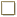 - Путем 100 % предоплаты до начала выполнения работ перечислением денежных средств на расчетный счет Исполнителя либо внесение в кассу Исполнителя. _________________- Путем 100 % предоплаты до начала выполнения работ перечислением денежных средств на расчетный счет Исполнителя либо внесение в кассу Исполнителя. _________________- Путем 100 % предоплаты до начала выполнения работ перечислением денежных средств на расчетный счет Исполнителя либо внесение в кассу Исполнителя. _________________- Путем 100 % предоплаты до начала выполнения работ перечислением денежных средств на расчетный счет Исполнителя либо внесение в кассу Исполнителя. _________________- Путем 100 % предоплаты до начала выполнения работ перечислением денежных средств на расчетный счет Исполнителя либо внесение в кассу Исполнителя. _________________- Путем 100 % предоплаты до начала выполнения работ перечислением денежных средств на расчетный счет Исполнителя либо внесение в кассу Исполнителя. _________________- Путем 100 % предоплаты до начала выполнения работ перечислением денежных средств на расчетный счет Исполнителя либо внесение в кассу Исполнителя. _________________- Путем 100 % предоплаты до начала выполнения работ перечислением денежных средств на расчетный счет Исполнителя либо внесение в кассу Исполнителя. _________________- Путем 100 % предоплаты до начала выполнения работ перечислением денежных средств на расчетный счет Исполнителя либо внесение в кассу Исполнителя. _________________- Путем 100 % предоплаты до начала выполнения работ перечислением денежных средств на расчетный счет Исполнителя либо внесение в кассу Исполнителя. _________________- Путем 100 % предоплаты до начала выполнения работ перечислением денежных средств на расчетный счет Исполнителя либо внесение в кассу Исполнителя. _________________- Путем 100 % предоплаты до начала выполнения работ перечислением денежных средств на расчетный счет Исполнителя либо внесение в кассу Исполнителя. _________________- Путем 100 % предоплаты до начала выполнения работ перечислением денежных средств на расчетный счет Исполнителя либо внесение в кассу Исполнителя. _________________- Путем 100 % предоплаты до начала выполнения работ перечислением денежных средств на расчетный счет Исполнителя либо внесение в кассу Исполнителя. _________________- Путем 100 % предоплаты до начала выполнения работ перечислением денежных средств на расчетный счет Исполнителя либо внесение в кассу Исполнителя. _________________- Путем 100 % предоплаты до начала выполнения работ перечислением денежных средств на расчетный счет Исполнителя либо внесение в кассу Исполнителя. _________________- Путем 100 % предоплаты до начала выполнения работ перечислением денежных средств на расчетный счет Исполнителя либо внесение в кассу Исполнителя. _________________- Путем 100 % предоплаты до начала выполнения работ перечислением денежных средств на расчетный счет Исполнителя либо внесение в кассу Исполнителя. _________________- Путем 100 % предоплаты до начала выполнения работ перечислением денежных средств на расчетный счет Исполнителя либо внесение в кассу Исполнителя. _________________- Путем 100 % предоплаты до начала выполнения работ перечислением денежных средств на расчетный счет Исполнителя либо внесение в кассу Исполнителя. _________________- Путем 100 % предоплаты до начала выполнения работ перечислением денежных средств на расчетный счет Исполнителя либо внесение в кассу Исполнителя. _________________- Путем 100 % предоплаты до начала выполнения работ перечислением денежных средств на расчетный счет Исполнителя либо внесение в кассу Исполнителя. _________________- Путем 100 % предоплаты до начала выполнения работ перечислением денежных средств на расчетный счет Исполнителя либо внесение в кассу Исполнителя. _________________- Путем 100 % предоплаты до начала выполнения работ перечислением денежных средств на расчетный счет Исполнителя либо внесение в кассу Исполнителя. _________________- Путем 100 % предоплаты до начала выполнения работ перечислением денежных средств на расчетный счет Исполнителя либо внесение в кассу Исполнителя. _________________- Путем 100 % предоплаты до начала выполнения работ перечислением денежных средств на расчетный счет Исполнителя либо внесение в кассу Исполнителя. _________________- Путем абонентской платы (ежемесячного перечисления в сумме 1/12 части от общей суммы Договора) путем перечислением денежных средств на расчетный счет Исполнителя либо внесение в кассу Исполнителя. ______________- Путем абонентской платы (ежемесячного перечисления в сумме 1/12 части от общей суммы Договора) путем перечислением денежных средств на расчетный счет Исполнителя либо внесение в кассу Исполнителя. ______________- Путем абонентской платы (ежемесячного перечисления в сумме 1/12 части от общей суммы Договора) путем перечислением денежных средств на расчетный счет Исполнителя либо внесение в кассу Исполнителя. ______________- Путем абонентской платы (ежемесячного перечисления в сумме 1/12 части от общей суммы Договора) путем перечислением денежных средств на расчетный счет Исполнителя либо внесение в кассу Исполнителя. ______________- Путем абонентской платы (ежемесячного перечисления в сумме 1/12 части от общей суммы Договора) путем перечислением денежных средств на расчетный счет Исполнителя либо внесение в кассу Исполнителя. ______________- Путем абонентской платы (ежемесячного перечисления в сумме 1/12 части от общей суммы Договора) путем перечислением денежных средств на расчетный счет Исполнителя либо внесение в кассу Исполнителя. ______________- Путем абонентской платы (ежемесячного перечисления в сумме 1/12 части от общей суммы Договора) путем перечислением денежных средств на расчетный счет Исполнителя либо внесение в кассу Исполнителя. ______________- Путем абонентской платы (ежемесячного перечисления в сумме 1/12 части от общей суммы Договора) путем перечислением денежных средств на расчетный счет Исполнителя либо внесение в кассу Исполнителя. ______________- Путем абонентской платы (ежемесячного перечисления в сумме 1/12 части от общей суммы Договора) путем перечислением денежных средств на расчетный счет Исполнителя либо внесение в кассу Исполнителя. ______________- Путем абонентской платы (ежемесячного перечисления в сумме 1/12 части от общей суммы Договора) путем перечислением денежных средств на расчетный счет Исполнителя либо внесение в кассу Исполнителя. ______________- Путем абонентской платы (ежемесячного перечисления в сумме 1/12 части от общей суммы Договора) путем перечислением денежных средств на расчетный счет Исполнителя либо внесение в кассу Исполнителя. ______________- Путем абонентской платы (ежемесячного перечисления в сумме 1/12 части от общей суммы Договора) путем перечислением денежных средств на расчетный счет Исполнителя либо внесение в кассу Исполнителя. ______________- Путем абонентской платы (ежемесячного перечисления в сумме 1/12 части от общей суммы Договора) путем перечислением денежных средств на расчетный счет Исполнителя либо внесение в кассу Исполнителя. ______________- Путем абонентской платы (ежемесячного перечисления в сумме 1/12 части от общей суммы Договора) путем перечислением денежных средств на расчетный счет Исполнителя либо внесение в кассу Исполнителя. ______________- Путем абонентской платы (ежемесячного перечисления в сумме 1/12 части от общей суммы Договора) путем перечислением денежных средств на расчетный счет Исполнителя либо внесение в кассу Исполнителя. ______________- Путем абонентской платы (ежемесячного перечисления в сумме 1/12 части от общей суммы Договора) путем перечислением денежных средств на расчетный счет Исполнителя либо внесение в кассу Исполнителя. ______________- Путем абонентской платы (ежемесячного перечисления в сумме 1/12 части от общей суммы Договора) путем перечислением денежных средств на расчетный счет Исполнителя либо внесение в кассу Исполнителя. ______________- Путем абонентской платы (ежемесячного перечисления в сумме 1/12 части от общей суммы Договора) путем перечислением денежных средств на расчетный счет Исполнителя либо внесение в кассу Исполнителя. ______________- Путем абонентской платы (ежемесячного перечисления в сумме 1/12 части от общей суммы Договора) путем перечислением денежных средств на расчетный счет Исполнителя либо внесение в кассу Исполнителя. ______________- Путем абонентской платы (ежемесячного перечисления в сумме 1/12 части от общей суммы Договора) путем перечислением денежных средств на расчетный счет Исполнителя либо внесение в кассу Исполнителя. ______________- Путем абонентской платы (ежемесячного перечисления в сумме 1/12 части от общей суммы Договора) путем перечислением денежных средств на расчетный счет Исполнителя либо внесение в кассу Исполнителя. ______________- Путем абонентской платы (ежемесячного перечисления в сумме 1/12 части от общей суммы Договора) путем перечислением денежных средств на расчетный счет Исполнителя либо внесение в кассу Исполнителя. ______________- Путем абонентской платы (ежемесячного перечисления в сумме 1/12 части от общей суммы Договора) путем перечислением денежных средств на расчетный счет Исполнителя либо внесение в кассу Исполнителя. ______________- Путем абонентской платы (ежемесячного перечисления в сумме 1/12 части от общей суммы Договора) путем перечислением денежных средств на расчетный счет Исполнителя либо внесение в кассу Исполнителя. ______________- Путем абонентской платы (ежемесячного перечисления в сумме 1/12 части от общей суммы Договора) путем перечислением денежных средств на расчетный счет Исполнителя либо внесение в кассу Исполнителя. ______________- Путем абонентской платы (ежемесячного перечисления в сумме 1/12 части от общей суммы Договора) путем перечислением денежных средств на расчетный счет Исполнителя либо внесение в кассу Исполнителя. ______________- Путем абонентской платы (ежемесячного перечисления в сумме 1/12 части от общей суммы Договора) путем перечислением денежных средств на расчетный счет Исполнителя либо внесение в кассу Исполнителя. ______________- Путем оплаты работ непосредственно после их выполнения не позднее 10-го числа месяца, следующего за месяцем, в котором были выполнены работы (оказаны услуги). _________________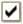 - Путем оплаты работ непосредственно после их выполнения не позднее 10-го числа месяца, следующего за месяцем, в котором были выполнены работы (оказаны услуги). _________________- Путем оплаты работ непосредственно после их выполнения не позднее 10-го числа месяца, следующего за месяцем, в котором были выполнены работы (оказаны услуги). _________________- Путем оплаты работ непосредственно после их выполнения не позднее 10-го числа месяца, следующего за месяцем, в котором были выполнены работы (оказаны услуги). _________________- Путем оплаты работ непосредственно после их выполнения не позднее 10-го числа месяца, следующего за месяцем, в котором были выполнены работы (оказаны услуги). _________________- Путем оплаты работ непосредственно после их выполнения не позднее 10-го числа месяца, следующего за месяцем, в котором были выполнены работы (оказаны услуги). _________________- Путем оплаты работ непосредственно после их выполнения не позднее 10-го числа месяца, следующего за месяцем, в котором были выполнены работы (оказаны услуги). _________________- Путем оплаты работ непосредственно после их выполнения не позднее 10-го числа месяца, следующего за месяцем, в котором были выполнены работы (оказаны услуги). _________________- Путем оплаты работ непосредственно после их выполнения не позднее 10-го числа месяца, следующего за месяцем, в котором были выполнены работы (оказаны услуги). _________________- Путем оплаты работ непосредственно после их выполнения не позднее 10-го числа месяца, следующего за месяцем, в котором были выполнены работы (оказаны услуги). _________________- Путем оплаты работ непосредственно после их выполнения не позднее 10-го числа месяца, следующего за месяцем, в котором были выполнены работы (оказаны услуги). _________________- Путем оплаты работ непосредственно после их выполнения не позднее 10-го числа месяца, следующего за месяцем, в котором были выполнены работы (оказаны услуги). _________________- Путем оплаты работ непосредственно после их выполнения не позднее 10-го числа месяца, следующего за месяцем, в котором были выполнены работы (оказаны услуги). _________________- Путем оплаты работ непосредственно после их выполнения не позднее 10-го числа месяца, следующего за месяцем, в котором были выполнены работы (оказаны услуги). _________________- Путем оплаты работ непосредственно после их выполнения не позднее 10-го числа месяца, следующего за месяцем, в котором были выполнены работы (оказаны услуги). _________________- Путем оплаты работ непосредственно после их выполнения не позднее 10-го числа месяца, следующего за месяцем, в котором были выполнены работы (оказаны услуги). _________________- Путем оплаты работ непосредственно после их выполнения не позднее 10-го числа месяца, следующего за месяцем, в котором были выполнены работы (оказаны услуги). _________________- Путем оплаты работ непосредственно после их выполнения не позднее 10-го числа месяца, следующего за месяцем, в котором были выполнены работы (оказаны услуги). _________________- Путем оплаты работ непосредственно после их выполнения не позднее 10-го числа месяца, следующего за месяцем, в котором были выполнены работы (оказаны услуги). _________________- Путем оплаты работ непосредственно после их выполнения не позднее 10-го числа месяца, следующего за месяцем, в котором были выполнены работы (оказаны услуги). _________________- Путем оплаты работ непосредственно после их выполнения не позднее 10-го числа месяца, следующего за месяцем, в котором были выполнены работы (оказаны услуги). _________________- Путем оплаты работ непосредственно после их выполнения не позднее 10-го числа месяца, следующего за месяцем, в котором были выполнены работы (оказаны услуги). _________________- Путем оплаты работ непосредственно после их выполнения не позднее 10-го числа месяца, следующего за месяцем, в котором были выполнены работы (оказаны услуги). _________________- Путем оплаты работ непосредственно после их выполнения не позднее 10-го числа месяца, следующего за месяцем, в котором были выполнены работы (оказаны услуги). _________________- Путем оплаты работ непосредственно после их выполнения не позднее 10-го числа месяца, следующего за месяцем, в котором были выполнены работы (оказаны услуги). _________________- Путем оплаты работ непосредственно после их выполнения не позднее 10-го числа месяца, следующего за месяцем, в котором были выполнены работы (оказаны услуги). _________________- Путем оплаты работ непосредственно после их выполнения не позднее 10-го числа месяца, следующего за месяцем, в котором были выполнены работы (оказаны услуги). _________________-     Примечание: Заказчик ставит подпись напротив выбранного варианта расчетов и отмечает знаком V.-     Примечание: Заказчик ставит подпись напротив выбранного варианта расчетов и отмечает знаком V.-     Примечание: Заказчик ставит подпись напротив выбранного варианта расчетов и отмечает знаком V.-     Примечание: Заказчик ставит подпись напротив выбранного варианта расчетов и отмечает знаком V.-     Примечание: Заказчик ставит подпись напротив выбранного варианта расчетов и отмечает знаком V.-     Примечание: Заказчик ставит подпись напротив выбранного варианта расчетов и отмечает знаком V.-     Примечание: Заказчик ставит подпись напротив выбранного варианта расчетов и отмечает знаком V.-     Примечание: Заказчик ставит подпись напротив выбранного варианта расчетов и отмечает знаком V.-     Примечание: Заказчик ставит подпись напротив выбранного варианта расчетов и отмечает знаком V.-     Примечание: Заказчик ставит подпись напротив выбранного варианта расчетов и отмечает знаком V.-     Примечание: Заказчик ставит подпись напротив выбранного варианта расчетов и отмечает знаком V.-     Примечание: Заказчик ставит подпись напротив выбранного варианта расчетов и отмечает знаком V.-     Примечание: Заказчик ставит подпись напротив выбранного варианта расчетов и отмечает знаком V.-     Примечание: Заказчик ставит подпись напротив выбранного варианта расчетов и отмечает знаком V.-     Примечание: Заказчик ставит подпись напротив выбранного варианта расчетов и отмечает знаком V.-     Примечание: Заказчик ставит подпись напротив выбранного варианта расчетов и отмечает знаком V.-     Примечание: Заказчик ставит подпись напротив выбранного варианта расчетов и отмечает знаком V.-     Примечание: Заказчик ставит подпись напротив выбранного варианта расчетов и отмечает знаком V.-     Примечание: Заказчик ставит подпись напротив выбранного варианта расчетов и отмечает знаком V.-     Примечание: Заказчик ставит подпись напротив выбранного варианта расчетов и отмечает знаком V.-     Примечание: Заказчик ставит подпись напротив выбранного варианта расчетов и отмечает знаком V.-     Примечание: Заказчик ставит подпись напротив выбранного варианта расчетов и отмечает знаком V.-     Примечание: Заказчик ставит подпись напротив выбранного варианта расчетов и отмечает знаком V.-     Примечание: Заказчик ставит подпись напротив выбранного варианта расчетов и отмечает знаком V.-     Примечание: Заказчик ставит подпись напротив выбранного варианта расчетов и отмечает знаком V.-     Примечание: Заказчик ставит подпись напротив выбранного варианта расчетов и отмечает знаком V.-     Примечание: Заказчик ставит подпись напротив выбранного варианта расчетов и отмечает знаком V.-     Примечание: Заказчик ставит подпись напротив выбранного варианта расчетов и отмечает знаком V.-     Примечание: Заказчик ставит подпись напротив выбранного варианта расчетов и отмечает знаком V.-     Примечание: Заказчик ставит подпись напротив выбранного варианта расчетов и отмечает знаком V.-     Примечание: Заказчик ставит подпись напротив выбранного варианта расчетов и отмечает знаком V.4.4. Оплата работ по ремонту ВДГО, ВКГО осуществляется Заказчиком по ценам, установленным исполнителем и действующим на дату поступления от Заказчика соответствующей заявки на проведение ремонта4.4. Оплата работ по ремонту ВДГО, ВКГО осуществляется Заказчиком по ценам, установленным исполнителем и действующим на дату поступления от Заказчика соответствующей заявки на проведение ремонта4.4. Оплата работ по ремонту ВДГО, ВКГО осуществляется Заказчиком по ценам, установленным исполнителем и действующим на дату поступления от Заказчика соответствующей заявки на проведение ремонта4.4. Оплата работ по ремонту ВДГО, ВКГО осуществляется Заказчиком по ценам, установленным исполнителем и действующим на дату поступления от Заказчика соответствующей заявки на проведение ремонта4.4. Оплата работ по ремонту ВДГО, ВКГО осуществляется Заказчиком по ценам, установленным исполнителем и действующим на дату поступления от Заказчика соответствующей заявки на проведение ремонта4.4. Оплата работ по ремонту ВДГО, ВКГО осуществляется Заказчиком по ценам, установленным исполнителем и действующим на дату поступления от Заказчика соответствующей заявки на проведение ремонта4.4. Оплата работ по ремонту ВДГО, ВКГО осуществляется Заказчиком по ценам, установленным исполнителем и действующим на дату поступления от Заказчика соответствующей заявки на проведение ремонта4.4. Оплата работ по ремонту ВДГО, ВКГО осуществляется Заказчиком по ценам, установленным исполнителем и действующим на дату поступления от Заказчика соответствующей заявки на проведение ремонта4.4. Оплата работ по ремонту ВДГО, ВКГО осуществляется Заказчиком по ценам, установленным исполнителем и действующим на дату поступления от Заказчика соответствующей заявки на проведение ремонта4.4. Оплата работ по ремонту ВДГО, ВКГО осуществляется Заказчиком по ценам, установленным исполнителем и действующим на дату поступления от Заказчика соответствующей заявки на проведение ремонта4.4. Оплата работ по ремонту ВДГО, ВКГО осуществляется Заказчиком по ценам, установленным исполнителем и действующим на дату поступления от Заказчика соответствующей заявки на проведение ремонта4.4. Оплата работ по ремонту ВДГО, ВКГО осуществляется Заказчиком по ценам, установленным исполнителем и действующим на дату поступления от Заказчика соответствующей заявки на проведение ремонта4.4. Оплата работ по ремонту ВДГО, ВКГО осуществляется Заказчиком по ценам, установленным исполнителем и действующим на дату поступления от Заказчика соответствующей заявки на проведение ремонта4.4. Оплата работ по ремонту ВДГО, ВКГО осуществляется Заказчиком по ценам, установленным исполнителем и действующим на дату поступления от Заказчика соответствующей заявки на проведение ремонта4.4. Оплата работ по ремонту ВДГО, ВКГО осуществляется Заказчиком по ценам, установленным исполнителем и действующим на дату поступления от Заказчика соответствующей заявки на проведение ремонта4.4. Оплата работ по ремонту ВДГО, ВКГО осуществляется Заказчиком по ценам, установленным исполнителем и действующим на дату поступления от Заказчика соответствующей заявки на проведение ремонта4.4. Оплата работ по ремонту ВДГО, ВКГО осуществляется Заказчиком по ценам, установленным исполнителем и действующим на дату поступления от Заказчика соответствующей заявки на проведение ремонта4.4. Оплата работ по ремонту ВДГО, ВКГО осуществляется Заказчиком по ценам, установленным исполнителем и действующим на дату поступления от Заказчика соответствующей заявки на проведение ремонта4.4. Оплата работ по ремонту ВДГО, ВКГО осуществляется Заказчиком по ценам, установленным исполнителем и действующим на дату поступления от Заказчика соответствующей заявки на проведение ремонта4.4. Оплата работ по ремонту ВДГО, ВКГО осуществляется Заказчиком по ценам, установленным исполнителем и действующим на дату поступления от Заказчика соответствующей заявки на проведение ремонта4.4. Оплата работ по ремонту ВДГО, ВКГО осуществляется Заказчиком по ценам, установленным исполнителем и действующим на дату поступления от Заказчика соответствующей заявки на проведение ремонта4.4. Оплата работ по ремонту ВДГО, ВКГО осуществляется Заказчиком по ценам, установленным исполнителем и действующим на дату поступления от Заказчика соответствующей заявки на проведение ремонта4.4. Оплата работ по ремонту ВДГО, ВКГО осуществляется Заказчиком по ценам, установленным исполнителем и действующим на дату поступления от Заказчика соответствующей заявки на проведение ремонта4.4. Оплата работ по ремонту ВДГО, ВКГО осуществляется Заказчиком по ценам, установленным исполнителем и действующим на дату поступления от Заказчика соответствующей заявки на проведение ремонта4.4. Оплата работ по ремонту ВДГО, ВКГО осуществляется Заказчиком по ценам, установленным исполнителем и действующим на дату поступления от Заказчика соответствующей заявки на проведение ремонта4.4. Оплата работ по ремонту ВДГО, ВКГО осуществляется Заказчиком по ценам, установленным исполнителем и действующим на дату поступления от Заказчика соответствующей заявки на проведение ремонта4.4. Оплата работ по ремонту ВДГО, ВКГО осуществляется Заказчиком по ценам, установленным исполнителем и действующим на дату поступления от Заказчика соответствующей заявки на проведение ремонта4.5. Оплата работ по ремонту ВДГО, ВКГО может быть произведена Заказчиком  следующим образом:4.5. Оплата работ по ремонту ВДГО, ВКГО может быть произведена Заказчиком  следующим образом:4.5. Оплата работ по ремонту ВДГО, ВКГО может быть произведена Заказчиком  следующим образом:4.5. Оплата работ по ремонту ВДГО, ВКГО может быть произведена Заказчиком  следующим образом:4.5. Оплата работ по ремонту ВДГО, ВКГО может быть произведена Заказчиком  следующим образом:4.5. Оплата работ по ремонту ВДГО, ВКГО может быть произведена Заказчиком  следующим образом:4.5. Оплата работ по ремонту ВДГО, ВКГО может быть произведена Заказчиком  следующим образом:4.5. Оплата работ по ремонту ВДГО, ВКГО может быть произведена Заказчиком  следующим образом:4.5. Оплата работ по ремонту ВДГО, ВКГО может быть произведена Заказчиком  следующим образом:4.5. Оплата работ по ремонту ВДГО, ВКГО может быть произведена Заказчиком  следующим образом:4.5. Оплата работ по ремонту ВДГО, ВКГО может быть произведена Заказчиком  следующим образом:4.5. Оплата работ по ремонту ВДГО, ВКГО может быть произведена Заказчиком  следующим образом:4.5. Оплата работ по ремонту ВДГО, ВКГО может быть произведена Заказчиком  следующим образом:4.5. Оплата работ по ремонту ВДГО, ВКГО может быть произведена Заказчиком  следующим образом:4.5. Оплата работ по ремонту ВДГО, ВКГО может быть произведена Заказчиком  следующим образом:4.5. Оплата работ по ремонту ВДГО, ВКГО может быть произведена Заказчиком  следующим образом:4.5. Оплата работ по ремонту ВДГО, ВКГО может быть произведена Заказчиком  следующим образом:4.5. Оплата работ по ремонту ВДГО, ВКГО может быть произведена Заказчиком  следующим образом:4.5. Оплата работ по ремонту ВДГО, ВКГО может быть произведена Заказчиком  следующим образом:4.5. Оплата работ по ремонту ВДГО, ВКГО может быть произведена Заказчиком  следующим образом:4.5. Оплата работ по ремонту ВДГО, ВКГО может быть произведена Заказчиком  следующим образом:4.5. Оплата работ по ремонту ВДГО, ВКГО может быть произведена Заказчиком  следующим образом:4.5. Оплата работ по ремонту ВДГО, ВКГО может быть произведена Заказчиком  следующим образом:4.5. Оплата работ по ремонту ВДГО, ВКГО может быть произведена Заказчиком  следующим образом:4.5. Оплата работ по ремонту ВДГО, ВКГО может быть произведена Заказчиком  следующим образом:4.5. Оплата работ по ремонту ВДГО, ВКГО может быть произведена Заказчиком  следующим образом:4.5. Оплата работ по ремонту ВДГО, ВКГО может быть произведена Заказчиком  следующим образом:4.5. Оплата работ по ремонту ВДГО, ВКГО может быть произведена Заказчиком  следующим образом:4.5. Оплата работ по ремонту ВДГО, ВКГО может быть произведена Заказчиком  следующим образом:4.5. Оплата работ по ремонту ВДГО, ВКГО может быть произведена Заказчиком  следующим образом:4.5. Оплата работ по ремонту ВДГО, ВКГО может быть произведена Заказчиком  следующим образом:- Путем оплаты работ непосредственно после их выполнения перечислением денежных средств на расчетный счет Исполнителя либо внесение в кассу Исполнителя . _________________- Путем оплаты работ непосредственно после их выполнения перечислением денежных средств на расчетный счет Исполнителя либо внесение в кассу Исполнителя . _________________- Путем оплаты работ непосредственно после их выполнения перечислением денежных средств на расчетный счет Исполнителя либо внесение в кассу Исполнителя . _________________- Путем оплаты работ непосредственно после их выполнения перечислением денежных средств на расчетный счет Исполнителя либо внесение в кассу Исполнителя . _________________- Путем оплаты работ непосредственно после их выполнения перечислением денежных средств на расчетный счет Исполнителя либо внесение в кассу Исполнителя . _________________- Путем оплаты работ непосредственно после их выполнения перечислением денежных средств на расчетный счет Исполнителя либо внесение в кассу Исполнителя . _________________- Путем оплаты работ непосредственно после их выполнения перечислением денежных средств на расчетный счет Исполнителя либо внесение в кассу Исполнителя . _________________- Путем оплаты работ непосредственно после их выполнения перечислением денежных средств на расчетный счет Исполнителя либо внесение в кассу Исполнителя . _________________- Путем оплаты работ непосредственно после их выполнения перечислением денежных средств на расчетный счет Исполнителя либо внесение в кассу Исполнителя . _________________- Путем оплаты работ непосредственно после их выполнения перечислением денежных средств на расчетный счет Исполнителя либо внесение в кассу Исполнителя . _________________- Путем оплаты работ непосредственно после их выполнения перечислением денежных средств на расчетный счет Исполнителя либо внесение в кассу Исполнителя . _________________- Путем оплаты работ непосредственно после их выполнения перечислением денежных средств на расчетный счет Исполнителя либо внесение в кассу Исполнителя . _________________- Путем оплаты работ непосредственно после их выполнения перечислением денежных средств на расчетный счет Исполнителя либо внесение в кассу Исполнителя . _________________- Путем оплаты работ непосредственно после их выполнения перечислением денежных средств на расчетный счет Исполнителя либо внесение в кассу Исполнителя . _________________- Путем оплаты работ непосредственно после их выполнения перечислением денежных средств на расчетный счет Исполнителя либо внесение в кассу Исполнителя . _________________- Путем оплаты работ непосредственно после их выполнения перечислением денежных средств на расчетный счет Исполнителя либо внесение в кассу Исполнителя . _________________- Путем оплаты работ непосредственно после их выполнения перечислением денежных средств на расчетный счет Исполнителя либо внесение в кассу Исполнителя . _________________- Путем оплаты работ непосредственно после их выполнения перечислением денежных средств на расчетный счет Исполнителя либо внесение в кассу Исполнителя . _________________- Путем оплаты работ непосредственно после их выполнения перечислением денежных средств на расчетный счет Исполнителя либо внесение в кассу Исполнителя . _________________- Путем оплаты работ непосредственно после их выполнения перечислением денежных средств на расчетный счет Исполнителя либо внесение в кассу Исполнителя . _________________- Путем оплаты работ непосредственно после их выполнения перечислением денежных средств на расчетный счет Исполнителя либо внесение в кассу Исполнителя . _________________- Путем оплаты работ непосредственно после их выполнения перечислением денежных средств на расчетный счет Исполнителя либо внесение в кассу Исполнителя . _________________- Путем оплаты работ непосредственно после их выполнения перечислением денежных средств на расчетный счет Исполнителя либо внесение в кассу Исполнителя . _________________- Путем оплаты работ непосредственно после их выполнения перечислением денежных средств на расчетный счет Исполнителя либо внесение в кассу Исполнителя . _________________- Путем оплаты работ непосредственно после их выполнения перечислением денежных средств на расчетный счет Исполнителя либо внесение в кассу Исполнителя . _________________- Путем оплаты работ непосредственно после их выполнения перечислением денежных средств на расчетный счет Исполнителя либо внесение в кассу Исполнителя . _________________- Путем оплаты работ непосредственно после их выполнения перечислением денежных средств на расчетный счет Исполнителя либо внесение в кассу Исполнителя . _________________- Путем 100 % предоплаты до начала выполнения работ перечислением денежных средств на расчетный счет Исполнителя либо внесение в кассу Исполнителя. _________________- Путем 100 % предоплаты до начала выполнения работ перечислением денежных средств на расчетный счет Исполнителя либо внесение в кассу Исполнителя. _________________- Путем 100 % предоплаты до начала выполнения работ перечислением денежных средств на расчетный счет Исполнителя либо внесение в кассу Исполнителя. _________________- Путем 100 % предоплаты до начала выполнения работ перечислением денежных средств на расчетный счет Исполнителя либо внесение в кассу Исполнителя. _________________- Путем 100 % предоплаты до начала выполнения работ перечислением денежных средств на расчетный счет Исполнителя либо внесение в кассу Исполнителя. _________________- Путем 100 % предоплаты до начала выполнения работ перечислением денежных средств на расчетный счет Исполнителя либо внесение в кассу Исполнителя. _________________- Путем 100 % предоплаты до начала выполнения работ перечислением денежных средств на расчетный счет Исполнителя либо внесение в кассу Исполнителя. _________________- Путем 100 % предоплаты до начала выполнения работ перечислением денежных средств на расчетный счет Исполнителя либо внесение в кассу Исполнителя. _________________- Путем 100 % предоплаты до начала выполнения работ перечислением денежных средств на расчетный счет Исполнителя либо внесение в кассу Исполнителя. _________________- Путем 100 % предоплаты до начала выполнения работ перечислением денежных средств на расчетный счет Исполнителя либо внесение в кассу Исполнителя. _________________- Путем 100 % предоплаты до начала выполнения работ перечислением денежных средств на расчетный счет Исполнителя либо внесение в кассу Исполнителя. _________________- Путем 100 % предоплаты до начала выполнения работ перечислением денежных средств на расчетный счет Исполнителя либо внесение в кассу Исполнителя. _________________- Путем 100 % предоплаты до начала выполнения работ перечислением денежных средств на расчетный счет Исполнителя либо внесение в кассу Исполнителя. _________________- Путем 100 % предоплаты до начала выполнения работ перечислением денежных средств на расчетный счет Исполнителя либо внесение в кассу Исполнителя. _________________- Путем 100 % предоплаты до начала выполнения работ перечислением денежных средств на расчетный счет Исполнителя либо внесение в кассу Исполнителя. _________________- Путем 100 % предоплаты до начала выполнения работ перечислением денежных средств на расчетный счет Исполнителя либо внесение в кассу Исполнителя. _________________- Путем 100 % предоплаты до начала выполнения работ перечислением денежных средств на расчетный счет Исполнителя либо внесение в кассу Исполнителя. _________________- Путем 100 % предоплаты до начала выполнения работ перечислением денежных средств на расчетный счет Исполнителя либо внесение в кассу Исполнителя. _________________- Путем 100 % предоплаты до начала выполнения работ перечислением денежных средств на расчетный счет Исполнителя либо внесение в кассу Исполнителя. _________________- Путем 100 % предоплаты до начала выполнения работ перечислением денежных средств на расчетный счет Исполнителя либо внесение в кассу Исполнителя. _________________- Путем 100 % предоплаты до начала выполнения работ перечислением денежных средств на расчетный счет Исполнителя либо внесение в кассу Исполнителя. _________________- Путем 100 % предоплаты до начала выполнения работ перечислением денежных средств на расчетный счет Исполнителя либо внесение в кассу Исполнителя. _________________- Путем 100 % предоплаты до начала выполнения работ перечислением денежных средств на расчетный счет Исполнителя либо внесение в кассу Исполнителя. _________________- Путем 100 % предоплаты до начала выполнения работ перечислением денежных средств на расчетный счет Исполнителя либо внесение в кассу Исполнителя. _________________- Путем 100 % предоплаты до начала выполнения работ перечислением денежных средств на расчетный счет Исполнителя либо внесение в кассу Исполнителя. _________________- Путем 100 % предоплаты до начала выполнения работ перечислением денежных средств на расчетный счет Исполнителя либо внесение в кассу Исполнителя. _________________- Путем 100 % предоплаты до начала выполнения работ перечислением денежных средств на расчетный счет Исполнителя либо внесение в кассу Исполнителя. _________________(Примечание: Заказчик ставит подпись напротив выбранного варианта расчетов и отмечает знаком V, по желанию Заказчика Исполнителем предоставляется график погашения платежей.)(Примечание: Заказчик ставит подпись напротив выбранного варианта расчетов и отмечает знаком V, по желанию Заказчика Исполнителем предоставляется график погашения платежей.)(Примечание: Заказчик ставит подпись напротив выбранного варианта расчетов и отмечает знаком V, по желанию Заказчика Исполнителем предоставляется график погашения платежей.)(Примечание: Заказчик ставит подпись напротив выбранного варианта расчетов и отмечает знаком V, по желанию Заказчика Исполнителем предоставляется график погашения платежей.)(Примечание: Заказчик ставит подпись напротив выбранного варианта расчетов и отмечает знаком V, по желанию Заказчика Исполнителем предоставляется график погашения платежей.)(Примечание: Заказчик ставит подпись напротив выбранного варианта расчетов и отмечает знаком V, по желанию Заказчика Исполнителем предоставляется график погашения платежей.)(Примечание: Заказчик ставит подпись напротив выбранного варианта расчетов и отмечает знаком V, по желанию Заказчика Исполнителем предоставляется график погашения платежей.)(Примечание: Заказчик ставит подпись напротив выбранного варианта расчетов и отмечает знаком V, по желанию Заказчика Исполнителем предоставляется график погашения платежей.)(Примечание: Заказчик ставит подпись напротив выбранного варианта расчетов и отмечает знаком V, по желанию Заказчика Исполнителем предоставляется график погашения платежей.)(Примечание: Заказчик ставит подпись напротив выбранного варианта расчетов и отмечает знаком V, по желанию Заказчика Исполнителем предоставляется график погашения платежей.)(Примечание: Заказчик ставит подпись напротив выбранного варианта расчетов и отмечает знаком V, по желанию Заказчика Исполнителем предоставляется график погашения платежей.)(Примечание: Заказчик ставит подпись напротив выбранного варианта расчетов и отмечает знаком V, по желанию Заказчика Исполнителем предоставляется график погашения платежей.)(Примечание: Заказчик ставит подпись напротив выбранного варианта расчетов и отмечает знаком V, по желанию Заказчика Исполнителем предоставляется график погашения платежей.)(Примечание: Заказчик ставит подпись напротив выбранного варианта расчетов и отмечает знаком V, по желанию Заказчика Исполнителем предоставляется график погашения платежей.)(Примечание: Заказчик ставит подпись напротив выбранного варианта расчетов и отмечает знаком V, по желанию Заказчика Исполнителем предоставляется график погашения платежей.)(Примечание: Заказчик ставит подпись напротив выбранного варианта расчетов и отмечает знаком V, по желанию Заказчика Исполнителем предоставляется график погашения платежей.)(Примечание: Заказчик ставит подпись напротив выбранного варианта расчетов и отмечает знаком V, по желанию Заказчика Исполнителем предоставляется график погашения платежей.)(Примечание: Заказчик ставит подпись напротив выбранного варианта расчетов и отмечает знаком V, по желанию Заказчика Исполнителем предоставляется график погашения платежей.)(Примечание: Заказчик ставит подпись напротив выбранного варианта расчетов и отмечает знаком V, по желанию Заказчика Исполнителем предоставляется график погашения платежей.)(Примечание: Заказчик ставит подпись напротив выбранного варианта расчетов и отмечает знаком V, по желанию Заказчика Исполнителем предоставляется график погашения платежей.)(Примечание: Заказчик ставит подпись напротив выбранного варианта расчетов и отмечает знаком V, по желанию Заказчика Исполнителем предоставляется график погашения платежей.)(Примечание: Заказчик ставит подпись напротив выбранного варианта расчетов и отмечает знаком V, по желанию Заказчика Исполнителем предоставляется график погашения платежей.)(Примечание: Заказчик ставит подпись напротив выбранного варианта расчетов и отмечает знаком V, по желанию Заказчика Исполнителем предоставляется график погашения платежей.)(Примечание: Заказчик ставит подпись напротив выбранного варианта расчетов и отмечает знаком V, по желанию Заказчика Исполнителем предоставляется график погашения платежей.)(Примечание: Заказчик ставит подпись напротив выбранного варианта расчетов и отмечает знаком V, по желанию Заказчика Исполнителем предоставляется график погашения платежей.)(Примечание: Заказчик ставит подпись напротив выбранного варианта расчетов и отмечает знаком V, по желанию Заказчика Исполнителем предоставляется график погашения платежей.)(Примечание: Заказчик ставит подпись напротив выбранного варианта расчетов и отмечает знаком V, по желанию Заказчика Исполнителем предоставляется график погашения платежей.)4.6. Стоимость готовых узлов, запасных частей и деталей, заменяемых при выполнении технического обслуживания или ремонта, а также используемых  материалов и заменяемого газового оборудования  в стоимость работ по ТО и ремонту ВДГО не входят и оплачивается Заказчиком вместе со стоимостью работ дополнительно по ценам  Исполнителя, действующим  на дату проведения ТО или ремонта.4.6. Стоимость готовых узлов, запасных частей и деталей, заменяемых при выполнении технического обслуживания или ремонта, а также используемых  материалов и заменяемого газового оборудования  в стоимость работ по ТО и ремонту ВДГО не входят и оплачивается Заказчиком вместе со стоимостью работ дополнительно по ценам  Исполнителя, действующим  на дату проведения ТО или ремонта.4.6. Стоимость готовых узлов, запасных частей и деталей, заменяемых при выполнении технического обслуживания или ремонта, а также используемых  материалов и заменяемого газового оборудования  в стоимость работ по ТО и ремонту ВДГО не входят и оплачивается Заказчиком вместе со стоимостью работ дополнительно по ценам  Исполнителя, действующим  на дату проведения ТО или ремонта.4.6. Стоимость готовых узлов, запасных частей и деталей, заменяемых при выполнении технического обслуживания или ремонта, а также используемых  материалов и заменяемого газового оборудования  в стоимость работ по ТО и ремонту ВДГО не входят и оплачивается Заказчиком вместе со стоимостью работ дополнительно по ценам  Исполнителя, действующим  на дату проведения ТО или ремонта.4.6. Стоимость готовых узлов, запасных частей и деталей, заменяемых при выполнении технического обслуживания или ремонта, а также используемых  материалов и заменяемого газового оборудования  в стоимость работ по ТО и ремонту ВДГО не входят и оплачивается Заказчиком вместе со стоимостью работ дополнительно по ценам  Исполнителя, действующим  на дату проведения ТО или ремонта.4.6. Стоимость готовых узлов, запасных частей и деталей, заменяемых при выполнении технического обслуживания или ремонта, а также используемых  материалов и заменяемого газового оборудования  в стоимость работ по ТО и ремонту ВДГО не входят и оплачивается Заказчиком вместе со стоимостью работ дополнительно по ценам  Исполнителя, действующим  на дату проведения ТО или ремонта.4.6. Стоимость готовых узлов, запасных частей и деталей, заменяемых при выполнении технического обслуживания или ремонта, а также используемых  материалов и заменяемого газового оборудования  в стоимость работ по ТО и ремонту ВДГО не входят и оплачивается Заказчиком вместе со стоимостью работ дополнительно по ценам  Исполнителя, действующим  на дату проведения ТО или ремонта.4.6. Стоимость готовых узлов, запасных частей и деталей, заменяемых при выполнении технического обслуживания или ремонта, а также используемых  материалов и заменяемого газового оборудования  в стоимость работ по ТО и ремонту ВДГО не входят и оплачивается Заказчиком вместе со стоимостью работ дополнительно по ценам  Исполнителя, действующим  на дату проведения ТО или ремонта.4.6. Стоимость готовых узлов, запасных частей и деталей, заменяемых при выполнении технического обслуживания или ремонта, а также используемых  материалов и заменяемого газового оборудования  в стоимость работ по ТО и ремонту ВДГО не входят и оплачивается Заказчиком вместе со стоимостью работ дополнительно по ценам  Исполнителя, действующим  на дату проведения ТО или ремонта.4.6. Стоимость готовых узлов, запасных частей и деталей, заменяемых при выполнении технического обслуживания или ремонта, а также используемых  материалов и заменяемого газового оборудования  в стоимость работ по ТО и ремонту ВДГО не входят и оплачивается Заказчиком вместе со стоимостью работ дополнительно по ценам  Исполнителя, действующим  на дату проведения ТО или ремонта.4.6. Стоимость готовых узлов, запасных частей и деталей, заменяемых при выполнении технического обслуживания или ремонта, а также используемых  материалов и заменяемого газового оборудования  в стоимость работ по ТО и ремонту ВДГО не входят и оплачивается Заказчиком вместе со стоимостью работ дополнительно по ценам  Исполнителя, действующим  на дату проведения ТО или ремонта.4.6. Стоимость готовых узлов, запасных частей и деталей, заменяемых при выполнении технического обслуживания или ремонта, а также используемых  материалов и заменяемого газового оборудования  в стоимость работ по ТО и ремонту ВДГО не входят и оплачивается Заказчиком вместе со стоимостью работ дополнительно по ценам  Исполнителя, действующим  на дату проведения ТО или ремонта.4.6. Стоимость готовых узлов, запасных частей и деталей, заменяемых при выполнении технического обслуживания или ремонта, а также используемых  материалов и заменяемого газового оборудования  в стоимость работ по ТО и ремонту ВДГО не входят и оплачивается Заказчиком вместе со стоимостью работ дополнительно по ценам  Исполнителя, действующим  на дату проведения ТО или ремонта.4.6. Стоимость готовых узлов, запасных частей и деталей, заменяемых при выполнении технического обслуживания или ремонта, а также используемых  материалов и заменяемого газового оборудования  в стоимость работ по ТО и ремонту ВДГО не входят и оплачивается Заказчиком вместе со стоимостью работ дополнительно по ценам  Исполнителя, действующим  на дату проведения ТО или ремонта.4.6. Стоимость готовых узлов, запасных частей и деталей, заменяемых при выполнении технического обслуживания или ремонта, а также используемых  материалов и заменяемого газового оборудования  в стоимость работ по ТО и ремонту ВДГО не входят и оплачивается Заказчиком вместе со стоимостью работ дополнительно по ценам  Исполнителя, действующим  на дату проведения ТО или ремонта.4.6. Стоимость готовых узлов, запасных частей и деталей, заменяемых при выполнении технического обслуживания или ремонта, а также используемых  материалов и заменяемого газового оборудования  в стоимость работ по ТО и ремонту ВДГО не входят и оплачивается Заказчиком вместе со стоимостью работ дополнительно по ценам  Исполнителя, действующим  на дату проведения ТО или ремонта.4.6. Стоимость готовых узлов, запасных частей и деталей, заменяемых при выполнении технического обслуживания или ремонта, а также используемых  материалов и заменяемого газового оборудования  в стоимость работ по ТО и ремонту ВДГО не входят и оплачивается Заказчиком вместе со стоимостью работ дополнительно по ценам  Исполнителя, действующим  на дату проведения ТО или ремонта.4.6. Стоимость готовых узлов, запасных частей и деталей, заменяемых при выполнении технического обслуживания или ремонта, а также используемых  материалов и заменяемого газового оборудования  в стоимость работ по ТО и ремонту ВДГО не входят и оплачивается Заказчиком вместе со стоимостью работ дополнительно по ценам  Исполнителя, действующим  на дату проведения ТО или ремонта.4.6. Стоимость готовых узлов, запасных частей и деталей, заменяемых при выполнении технического обслуживания или ремонта, а также используемых  материалов и заменяемого газового оборудования  в стоимость работ по ТО и ремонту ВДГО не входят и оплачивается Заказчиком вместе со стоимостью работ дополнительно по ценам  Исполнителя, действующим  на дату проведения ТО или ремонта.4.6. Стоимость готовых узлов, запасных частей и деталей, заменяемых при выполнении технического обслуживания или ремонта, а также используемых  материалов и заменяемого газового оборудования  в стоимость работ по ТО и ремонту ВДГО не входят и оплачивается Заказчиком вместе со стоимостью работ дополнительно по ценам  Исполнителя, действующим  на дату проведения ТО или ремонта.4.6. Стоимость готовых узлов, запасных частей и деталей, заменяемых при выполнении технического обслуживания или ремонта, а также используемых  материалов и заменяемого газового оборудования  в стоимость работ по ТО и ремонту ВДГО не входят и оплачивается Заказчиком вместе со стоимостью работ дополнительно по ценам  Исполнителя, действующим  на дату проведения ТО или ремонта.4.6. Стоимость готовых узлов, запасных частей и деталей, заменяемых при выполнении технического обслуживания или ремонта, а также используемых  материалов и заменяемого газового оборудования  в стоимость работ по ТО и ремонту ВДГО не входят и оплачивается Заказчиком вместе со стоимостью работ дополнительно по ценам  Исполнителя, действующим  на дату проведения ТО или ремонта.4.6. Стоимость готовых узлов, запасных частей и деталей, заменяемых при выполнении технического обслуживания или ремонта, а также используемых  материалов и заменяемого газового оборудования  в стоимость работ по ТО и ремонту ВДГО не входят и оплачивается Заказчиком вместе со стоимостью работ дополнительно по ценам  Исполнителя, действующим  на дату проведения ТО или ремонта.4.6. Стоимость готовых узлов, запасных частей и деталей, заменяемых при выполнении технического обслуживания или ремонта, а также используемых  материалов и заменяемого газового оборудования  в стоимость работ по ТО и ремонту ВДГО не входят и оплачивается Заказчиком вместе со стоимостью работ дополнительно по ценам  Исполнителя, действующим  на дату проведения ТО или ремонта.4.6. Стоимость готовых узлов, запасных частей и деталей, заменяемых при выполнении технического обслуживания или ремонта, а также используемых  материалов и заменяемого газового оборудования  в стоимость работ по ТО и ремонту ВДГО не входят и оплачивается Заказчиком вместе со стоимостью работ дополнительно по ценам  Исполнителя, действующим  на дату проведения ТО или ремонта.4.6. Стоимость готовых узлов, запасных частей и деталей, заменяемых при выполнении технического обслуживания или ремонта, а также используемых  материалов и заменяемого газового оборудования  в стоимость работ по ТО и ремонту ВДГО не входят и оплачивается Заказчиком вместе со стоимостью работ дополнительно по ценам  Исполнителя, действующим  на дату проведения ТО или ремонта.4.6. Стоимость готовых узлов, запасных частей и деталей, заменяемых при выполнении технического обслуживания или ремонта, а также используемых  материалов и заменяемого газового оборудования  в стоимость работ по ТО и ремонту ВДГО не входят и оплачивается Заказчиком вместе со стоимостью работ дополнительно по ценам  Исполнителя, действующим  на дату проведения ТО или ремонта.4.7.Заказчик (в случае отсутствия Заказчика- лицо, использующее жилое/нежилое помещение) принимает работы по ТО и ремонту ВДГО, ВКГО в день их выполнения  путем подписания Акта выполненных работ в котором указываются дата, время и место составления Акта; наименование Исполнителя, выполнившего работы (оказавшего услуги) с указанием фамилии, инициалов и должности сотрудника (сотрудников) Исполнителя, непосредственно выполнявшего работы (оказывавшего услуги); наименование Заказчика; реквизиты (номер и дата заключения) Договора о техническом обслуживании и ремонте   внутриквартирного газового оборудования, во исполнение которого осуществлялось выполнение работ (оказание услуг); перечень выполненных работ (оказанных услуг); дата и время выполнения работ (оказания услуг). В Акте ставиться отметка о прохождении Заказчиком дополнительного инструктажа по безопасному использованию газа при удовлетворении коммунально-бытовых нужд.4.7.Заказчик (в случае отсутствия Заказчика- лицо, использующее жилое/нежилое помещение) принимает работы по ТО и ремонту ВДГО, ВКГО в день их выполнения  путем подписания Акта выполненных работ в котором указываются дата, время и место составления Акта; наименование Исполнителя, выполнившего работы (оказавшего услуги) с указанием фамилии, инициалов и должности сотрудника (сотрудников) Исполнителя, непосредственно выполнявшего работы (оказывавшего услуги); наименование Заказчика; реквизиты (номер и дата заключения) Договора о техническом обслуживании и ремонте   внутриквартирного газового оборудования, во исполнение которого осуществлялось выполнение работ (оказание услуг); перечень выполненных работ (оказанных услуг); дата и время выполнения работ (оказания услуг). В Акте ставиться отметка о прохождении Заказчиком дополнительного инструктажа по безопасному использованию газа при удовлетворении коммунально-бытовых нужд.4.7.Заказчик (в случае отсутствия Заказчика- лицо, использующее жилое/нежилое помещение) принимает работы по ТО и ремонту ВДГО, ВКГО в день их выполнения  путем подписания Акта выполненных работ в котором указываются дата, время и место составления Акта; наименование Исполнителя, выполнившего работы (оказавшего услуги) с указанием фамилии, инициалов и должности сотрудника (сотрудников) Исполнителя, непосредственно выполнявшего работы (оказывавшего услуги); наименование Заказчика; реквизиты (номер и дата заключения) Договора о техническом обслуживании и ремонте   внутриквартирного газового оборудования, во исполнение которого осуществлялось выполнение работ (оказание услуг); перечень выполненных работ (оказанных услуг); дата и время выполнения работ (оказания услуг). В Акте ставиться отметка о прохождении Заказчиком дополнительного инструктажа по безопасному использованию газа при удовлетворении коммунально-бытовых нужд.4.7.Заказчик (в случае отсутствия Заказчика- лицо, использующее жилое/нежилое помещение) принимает работы по ТО и ремонту ВДГО, ВКГО в день их выполнения  путем подписания Акта выполненных работ в котором указываются дата, время и место составления Акта; наименование Исполнителя, выполнившего работы (оказавшего услуги) с указанием фамилии, инициалов и должности сотрудника (сотрудников) Исполнителя, непосредственно выполнявшего работы (оказывавшего услуги); наименование Заказчика; реквизиты (номер и дата заключения) Договора о техническом обслуживании и ремонте   внутриквартирного газового оборудования, во исполнение которого осуществлялось выполнение работ (оказание услуг); перечень выполненных работ (оказанных услуг); дата и время выполнения работ (оказания услуг). В Акте ставиться отметка о прохождении Заказчиком дополнительного инструктажа по безопасному использованию газа при удовлетворении коммунально-бытовых нужд.4.7.Заказчик (в случае отсутствия Заказчика- лицо, использующее жилое/нежилое помещение) принимает работы по ТО и ремонту ВДГО, ВКГО в день их выполнения  путем подписания Акта выполненных работ в котором указываются дата, время и место составления Акта; наименование Исполнителя, выполнившего работы (оказавшего услуги) с указанием фамилии, инициалов и должности сотрудника (сотрудников) Исполнителя, непосредственно выполнявшего работы (оказывавшего услуги); наименование Заказчика; реквизиты (номер и дата заключения) Договора о техническом обслуживании и ремонте   внутриквартирного газового оборудования, во исполнение которого осуществлялось выполнение работ (оказание услуг); перечень выполненных работ (оказанных услуг); дата и время выполнения работ (оказания услуг). В Акте ставиться отметка о прохождении Заказчиком дополнительного инструктажа по безопасному использованию газа при удовлетворении коммунально-бытовых нужд.4.7.Заказчик (в случае отсутствия Заказчика- лицо, использующее жилое/нежилое помещение) принимает работы по ТО и ремонту ВДГО, ВКГО в день их выполнения  путем подписания Акта выполненных работ в котором указываются дата, время и место составления Акта; наименование Исполнителя, выполнившего работы (оказавшего услуги) с указанием фамилии, инициалов и должности сотрудника (сотрудников) Исполнителя, непосредственно выполнявшего работы (оказывавшего услуги); наименование Заказчика; реквизиты (номер и дата заключения) Договора о техническом обслуживании и ремонте   внутриквартирного газового оборудования, во исполнение которого осуществлялось выполнение работ (оказание услуг); перечень выполненных работ (оказанных услуг); дата и время выполнения работ (оказания услуг). В Акте ставиться отметка о прохождении Заказчиком дополнительного инструктажа по безопасному использованию газа при удовлетворении коммунально-бытовых нужд.4.7.Заказчик (в случае отсутствия Заказчика- лицо, использующее жилое/нежилое помещение) принимает работы по ТО и ремонту ВДГО, ВКГО в день их выполнения  путем подписания Акта выполненных работ в котором указываются дата, время и место составления Акта; наименование Исполнителя, выполнившего работы (оказавшего услуги) с указанием фамилии, инициалов и должности сотрудника (сотрудников) Исполнителя, непосредственно выполнявшего работы (оказывавшего услуги); наименование Заказчика; реквизиты (номер и дата заключения) Договора о техническом обслуживании и ремонте   внутриквартирного газового оборудования, во исполнение которого осуществлялось выполнение работ (оказание услуг); перечень выполненных работ (оказанных услуг); дата и время выполнения работ (оказания услуг). В Акте ставиться отметка о прохождении Заказчиком дополнительного инструктажа по безопасному использованию газа при удовлетворении коммунально-бытовых нужд.4.7.Заказчик (в случае отсутствия Заказчика- лицо, использующее жилое/нежилое помещение) принимает работы по ТО и ремонту ВДГО, ВКГО в день их выполнения  путем подписания Акта выполненных работ в котором указываются дата, время и место составления Акта; наименование Исполнителя, выполнившего работы (оказавшего услуги) с указанием фамилии, инициалов и должности сотрудника (сотрудников) Исполнителя, непосредственно выполнявшего работы (оказывавшего услуги); наименование Заказчика; реквизиты (номер и дата заключения) Договора о техническом обслуживании и ремонте   внутриквартирного газового оборудования, во исполнение которого осуществлялось выполнение работ (оказание услуг); перечень выполненных работ (оказанных услуг); дата и время выполнения работ (оказания услуг). В Акте ставиться отметка о прохождении Заказчиком дополнительного инструктажа по безопасному использованию газа при удовлетворении коммунально-бытовых нужд.4.7.Заказчик (в случае отсутствия Заказчика- лицо, использующее жилое/нежилое помещение) принимает работы по ТО и ремонту ВДГО, ВКГО в день их выполнения  путем подписания Акта выполненных работ в котором указываются дата, время и место составления Акта; наименование Исполнителя, выполнившего работы (оказавшего услуги) с указанием фамилии, инициалов и должности сотрудника (сотрудников) Исполнителя, непосредственно выполнявшего работы (оказывавшего услуги); наименование Заказчика; реквизиты (номер и дата заключения) Договора о техническом обслуживании и ремонте   внутриквартирного газового оборудования, во исполнение которого осуществлялось выполнение работ (оказание услуг); перечень выполненных работ (оказанных услуг); дата и время выполнения работ (оказания услуг). В Акте ставиться отметка о прохождении Заказчиком дополнительного инструктажа по безопасному использованию газа при удовлетворении коммунально-бытовых нужд.4.7.Заказчик (в случае отсутствия Заказчика- лицо, использующее жилое/нежилое помещение) принимает работы по ТО и ремонту ВДГО, ВКГО в день их выполнения  путем подписания Акта выполненных работ в котором указываются дата, время и место составления Акта; наименование Исполнителя, выполнившего работы (оказавшего услуги) с указанием фамилии, инициалов и должности сотрудника (сотрудников) Исполнителя, непосредственно выполнявшего работы (оказывавшего услуги); наименование Заказчика; реквизиты (номер и дата заключения) Договора о техническом обслуживании и ремонте   внутриквартирного газового оборудования, во исполнение которого осуществлялось выполнение работ (оказание услуг); перечень выполненных работ (оказанных услуг); дата и время выполнения работ (оказания услуг). В Акте ставиться отметка о прохождении Заказчиком дополнительного инструктажа по безопасному использованию газа при удовлетворении коммунально-бытовых нужд.4.7.Заказчик (в случае отсутствия Заказчика- лицо, использующее жилое/нежилое помещение) принимает работы по ТО и ремонту ВДГО, ВКГО в день их выполнения  путем подписания Акта выполненных работ в котором указываются дата, время и место составления Акта; наименование Исполнителя, выполнившего работы (оказавшего услуги) с указанием фамилии, инициалов и должности сотрудника (сотрудников) Исполнителя, непосредственно выполнявшего работы (оказывавшего услуги); наименование Заказчика; реквизиты (номер и дата заключения) Договора о техническом обслуживании и ремонте   внутриквартирного газового оборудования, во исполнение которого осуществлялось выполнение работ (оказание услуг); перечень выполненных работ (оказанных услуг); дата и время выполнения работ (оказания услуг). В Акте ставиться отметка о прохождении Заказчиком дополнительного инструктажа по безопасному использованию газа при удовлетворении коммунально-бытовых нужд.4.7.Заказчик (в случае отсутствия Заказчика- лицо, использующее жилое/нежилое помещение) принимает работы по ТО и ремонту ВДГО, ВКГО в день их выполнения  путем подписания Акта выполненных работ в котором указываются дата, время и место составления Акта; наименование Исполнителя, выполнившего работы (оказавшего услуги) с указанием фамилии, инициалов и должности сотрудника (сотрудников) Исполнителя, непосредственно выполнявшего работы (оказывавшего услуги); наименование Заказчика; реквизиты (номер и дата заключения) Договора о техническом обслуживании и ремонте   внутриквартирного газового оборудования, во исполнение которого осуществлялось выполнение работ (оказание услуг); перечень выполненных работ (оказанных услуг); дата и время выполнения работ (оказания услуг). В Акте ставиться отметка о прохождении Заказчиком дополнительного инструктажа по безопасному использованию газа при удовлетворении коммунально-бытовых нужд.4.7.Заказчик (в случае отсутствия Заказчика- лицо, использующее жилое/нежилое помещение) принимает работы по ТО и ремонту ВДГО, ВКГО в день их выполнения  путем подписания Акта выполненных работ в котором указываются дата, время и место составления Акта; наименование Исполнителя, выполнившего работы (оказавшего услуги) с указанием фамилии, инициалов и должности сотрудника (сотрудников) Исполнителя, непосредственно выполнявшего работы (оказывавшего услуги); наименование Заказчика; реквизиты (номер и дата заключения) Договора о техническом обслуживании и ремонте   внутриквартирного газового оборудования, во исполнение которого осуществлялось выполнение работ (оказание услуг); перечень выполненных работ (оказанных услуг); дата и время выполнения работ (оказания услуг). В Акте ставиться отметка о прохождении Заказчиком дополнительного инструктажа по безопасному использованию газа при удовлетворении коммунально-бытовых нужд.4.7.Заказчик (в случае отсутствия Заказчика- лицо, использующее жилое/нежилое помещение) принимает работы по ТО и ремонту ВДГО, ВКГО в день их выполнения  путем подписания Акта выполненных работ в котором указываются дата, время и место составления Акта; наименование Исполнителя, выполнившего работы (оказавшего услуги) с указанием фамилии, инициалов и должности сотрудника (сотрудников) Исполнителя, непосредственно выполнявшего работы (оказывавшего услуги); наименование Заказчика; реквизиты (номер и дата заключения) Договора о техническом обслуживании и ремонте   внутриквартирного газового оборудования, во исполнение которого осуществлялось выполнение работ (оказание услуг); перечень выполненных работ (оказанных услуг); дата и время выполнения работ (оказания услуг). В Акте ставиться отметка о прохождении Заказчиком дополнительного инструктажа по безопасному использованию газа при удовлетворении коммунально-бытовых нужд.4.7.Заказчик (в случае отсутствия Заказчика- лицо, использующее жилое/нежилое помещение) принимает работы по ТО и ремонту ВДГО, ВКГО в день их выполнения  путем подписания Акта выполненных работ в котором указываются дата, время и место составления Акта; наименование Исполнителя, выполнившего работы (оказавшего услуги) с указанием фамилии, инициалов и должности сотрудника (сотрудников) Исполнителя, непосредственно выполнявшего работы (оказывавшего услуги); наименование Заказчика; реквизиты (номер и дата заключения) Договора о техническом обслуживании и ремонте   внутриквартирного газового оборудования, во исполнение которого осуществлялось выполнение работ (оказание услуг); перечень выполненных работ (оказанных услуг); дата и время выполнения работ (оказания услуг). В Акте ставиться отметка о прохождении Заказчиком дополнительного инструктажа по безопасному использованию газа при удовлетворении коммунально-бытовых нужд.4.7.Заказчик (в случае отсутствия Заказчика- лицо, использующее жилое/нежилое помещение) принимает работы по ТО и ремонту ВДГО, ВКГО в день их выполнения  путем подписания Акта выполненных работ в котором указываются дата, время и место составления Акта; наименование Исполнителя, выполнившего работы (оказавшего услуги) с указанием фамилии, инициалов и должности сотрудника (сотрудников) Исполнителя, непосредственно выполнявшего работы (оказывавшего услуги); наименование Заказчика; реквизиты (номер и дата заключения) Договора о техническом обслуживании и ремонте   внутриквартирного газового оборудования, во исполнение которого осуществлялось выполнение работ (оказание услуг); перечень выполненных работ (оказанных услуг); дата и время выполнения работ (оказания услуг). В Акте ставиться отметка о прохождении Заказчиком дополнительного инструктажа по безопасному использованию газа при удовлетворении коммунально-бытовых нужд.4.7.Заказчик (в случае отсутствия Заказчика- лицо, использующее жилое/нежилое помещение) принимает работы по ТО и ремонту ВДГО, ВКГО в день их выполнения  путем подписания Акта выполненных работ в котором указываются дата, время и место составления Акта; наименование Исполнителя, выполнившего работы (оказавшего услуги) с указанием фамилии, инициалов и должности сотрудника (сотрудников) Исполнителя, непосредственно выполнявшего работы (оказывавшего услуги); наименование Заказчика; реквизиты (номер и дата заключения) Договора о техническом обслуживании и ремонте   внутриквартирного газового оборудования, во исполнение которого осуществлялось выполнение работ (оказание услуг); перечень выполненных работ (оказанных услуг); дата и время выполнения работ (оказания услуг). В Акте ставиться отметка о прохождении Заказчиком дополнительного инструктажа по безопасному использованию газа при удовлетворении коммунально-бытовых нужд.4.7.Заказчик (в случае отсутствия Заказчика- лицо, использующее жилое/нежилое помещение) принимает работы по ТО и ремонту ВДГО, ВКГО в день их выполнения  путем подписания Акта выполненных работ в котором указываются дата, время и место составления Акта; наименование Исполнителя, выполнившего работы (оказавшего услуги) с указанием фамилии, инициалов и должности сотрудника (сотрудников) Исполнителя, непосредственно выполнявшего работы (оказывавшего услуги); наименование Заказчика; реквизиты (номер и дата заключения) Договора о техническом обслуживании и ремонте   внутриквартирного газового оборудования, во исполнение которого осуществлялось выполнение работ (оказание услуг); перечень выполненных работ (оказанных услуг); дата и время выполнения работ (оказания услуг). В Акте ставиться отметка о прохождении Заказчиком дополнительного инструктажа по безопасному использованию газа при удовлетворении коммунально-бытовых нужд.4.7.Заказчик (в случае отсутствия Заказчика- лицо, использующее жилое/нежилое помещение) принимает работы по ТО и ремонту ВДГО, ВКГО в день их выполнения  путем подписания Акта выполненных работ в котором указываются дата, время и место составления Акта; наименование Исполнителя, выполнившего работы (оказавшего услуги) с указанием фамилии, инициалов и должности сотрудника (сотрудников) Исполнителя, непосредственно выполнявшего работы (оказывавшего услуги); наименование Заказчика; реквизиты (номер и дата заключения) Договора о техническом обслуживании и ремонте   внутриквартирного газового оборудования, во исполнение которого осуществлялось выполнение работ (оказание услуг); перечень выполненных работ (оказанных услуг); дата и время выполнения работ (оказания услуг). В Акте ставиться отметка о прохождении Заказчиком дополнительного инструктажа по безопасному использованию газа при удовлетворении коммунально-бытовых нужд.4.7.Заказчик (в случае отсутствия Заказчика- лицо, использующее жилое/нежилое помещение) принимает работы по ТО и ремонту ВДГО, ВКГО в день их выполнения  путем подписания Акта выполненных работ в котором указываются дата, время и место составления Акта; наименование Исполнителя, выполнившего работы (оказавшего услуги) с указанием фамилии, инициалов и должности сотрудника (сотрудников) Исполнителя, непосредственно выполнявшего работы (оказывавшего услуги); наименование Заказчика; реквизиты (номер и дата заключения) Договора о техническом обслуживании и ремонте   внутриквартирного газового оборудования, во исполнение которого осуществлялось выполнение работ (оказание услуг); перечень выполненных работ (оказанных услуг); дата и время выполнения работ (оказания услуг). В Акте ставиться отметка о прохождении Заказчиком дополнительного инструктажа по безопасному использованию газа при удовлетворении коммунально-бытовых нужд.4.7.Заказчик (в случае отсутствия Заказчика- лицо, использующее жилое/нежилое помещение) принимает работы по ТО и ремонту ВДГО, ВКГО в день их выполнения  путем подписания Акта выполненных работ в котором указываются дата, время и место составления Акта; наименование Исполнителя, выполнившего работы (оказавшего услуги) с указанием фамилии, инициалов и должности сотрудника (сотрудников) Исполнителя, непосредственно выполнявшего работы (оказывавшего услуги); наименование Заказчика; реквизиты (номер и дата заключения) Договора о техническом обслуживании и ремонте   внутриквартирного газового оборудования, во исполнение которого осуществлялось выполнение работ (оказание услуг); перечень выполненных работ (оказанных услуг); дата и время выполнения работ (оказания услуг). В Акте ставиться отметка о прохождении Заказчиком дополнительного инструктажа по безопасному использованию газа при удовлетворении коммунально-бытовых нужд.4.7.Заказчик (в случае отсутствия Заказчика- лицо, использующее жилое/нежилое помещение) принимает работы по ТО и ремонту ВДГО, ВКГО в день их выполнения  путем подписания Акта выполненных работ в котором указываются дата, время и место составления Акта; наименование Исполнителя, выполнившего работы (оказавшего услуги) с указанием фамилии, инициалов и должности сотрудника (сотрудников) Исполнителя, непосредственно выполнявшего работы (оказывавшего услуги); наименование Заказчика; реквизиты (номер и дата заключения) Договора о техническом обслуживании и ремонте   внутриквартирного газового оборудования, во исполнение которого осуществлялось выполнение работ (оказание услуг); перечень выполненных работ (оказанных услуг); дата и время выполнения работ (оказания услуг). В Акте ставиться отметка о прохождении Заказчиком дополнительного инструктажа по безопасному использованию газа при удовлетворении коммунально-бытовых нужд.4.7.Заказчик (в случае отсутствия Заказчика- лицо, использующее жилое/нежилое помещение) принимает работы по ТО и ремонту ВДГО, ВКГО в день их выполнения  путем подписания Акта выполненных работ в котором указываются дата, время и место составления Акта; наименование Исполнителя, выполнившего работы (оказавшего услуги) с указанием фамилии, инициалов и должности сотрудника (сотрудников) Исполнителя, непосредственно выполнявшего работы (оказывавшего услуги); наименование Заказчика; реквизиты (номер и дата заключения) Договора о техническом обслуживании и ремонте   внутриквартирного газового оборудования, во исполнение которого осуществлялось выполнение работ (оказание услуг); перечень выполненных работ (оказанных услуг); дата и время выполнения работ (оказания услуг). В Акте ставиться отметка о прохождении Заказчиком дополнительного инструктажа по безопасному использованию газа при удовлетворении коммунально-бытовых нужд.4.7.Заказчик (в случае отсутствия Заказчика- лицо, использующее жилое/нежилое помещение) принимает работы по ТО и ремонту ВДГО, ВКГО в день их выполнения  путем подписания Акта выполненных работ в котором указываются дата, время и место составления Акта; наименование Исполнителя, выполнившего работы (оказавшего услуги) с указанием фамилии, инициалов и должности сотрудника (сотрудников) Исполнителя, непосредственно выполнявшего работы (оказывавшего услуги); наименование Заказчика; реквизиты (номер и дата заключения) Договора о техническом обслуживании и ремонте   внутриквартирного газового оборудования, во исполнение которого осуществлялось выполнение работ (оказание услуг); перечень выполненных работ (оказанных услуг); дата и время выполнения работ (оказания услуг). В Акте ставиться отметка о прохождении Заказчиком дополнительного инструктажа по безопасному использованию газа при удовлетворении коммунально-бытовых нужд.4.7.Заказчик (в случае отсутствия Заказчика- лицо, использующее жилое/нежилое помещение) принимает работы по ТО и ремонту ВДГО, ВКГО в день их выполнения  путем подписания Акта выполненных работ в котором указываются дата, время и место составления Акта; наименование Исполнителя, выполнившего работы (оказавшего услуги) с указанием фамилии, инициалов и должности сотрудника (сотрудников) Исполнителя, непосредственно выполнявшего работы (оказывавшего услуги); наименование Заказчика; реквизиты (номер и дата заключения) Договора о техническом обслуживании и ремонте   внутриквартирного газового оборудования, во исполнение которого осуществлялось выполнение работ (оказание услуг); перечень выполненных работ (оказанных услуг); дата и время выполнения работ (оказания услуг). В Акте ставиться отметка о прохождении Заказчиком дополнительного инструктажа по безопасному использованию газа при удовлетворении коммунально-бытовых нужд.4.7.Заказчик (в случае отсутствия Заказчика- лицо, использующее жилое/нежилое помещение) принимает работы по ТО и ремонту ВДГО, ВКГО в день их выполнения  путем подписания Акта выполненных работ в котором указываются дата, время и место составления Акта; наименование Исполнителя, выполнившего работы (оказавшего услуги) с указанием фамилии, инициалов и должности сотрудника (сотрудников) Исполнителя, непосредственно выполнявшего работы (оказывавшего услуги); наименование Заказчика; реквизиты (номер и дата заключения) Договора о техническом обслуживании и ремонте   внутриквартирного газового оборудования, во исполнение которого осуществлялось выполнение работ (оказание услуг); перечень выполненных работ (оказанных услуг); дата и время выполнения работ (оказания услуг). В Акте ставиться отметка о прохождении Заказчиком дополнительного инструктажа по безопасному использованию газа при удовлетворении коммунально-бытовых нужд.4.7.Заказчик (в случае отсутствия Заказчика- лицо, использующее жилое/нежилое помещение) принимает работы по ТО и ремонту ВДГО, ВКГО в день их выполнения  путем подписания Акта выполненных работ в котором указываются дата, время и место составления Акта; наименование Исполнителя, выполнившего работы (оказавшего услуги) с указанием фамилии, инициалов и должности сотрудника (сотрудников) Исполнителя, непосредственно выполнявшего работы (оказывавшего услуги); наименование Заказчика; реквизиты (номер и дата заключения) Договора о техническом обслуживании и ремонте   внутриквартирного газового оборудования, во исполнение которого осуществлялось выполнение работ (оказание услуг); перечень выполненных работ (оказанных услуг); дата и время выполнения работ (оказания услуг). В Акте ставиться отметка о прохождении Заказчиком дополнительного инструктажа по безопасному использованию газа при удовлетворении коммунально-бытовых нужд.4.8. В случае отказа Заказчика  и/или лица, использующего жилое/нежилое помещение от подписания Акта выполненных работ, в Акте делается соответствующая запись, и 1(Один) экземпляр направляется Заказчику по почте заказным письмом с уведомлением. В случае если Исполнитель в течение 30 (Тридцати) рабочих дней с момента направления Акта выполненных работ Заказчику не получает ни мотивированного отказа, ни подписанного Заказчиком Акта выполненных работ, оказанные Услуги считаются принятыми Заказчиком, на 31 (Тридцать первый) рабочий день с момента предоставления Акта выполненных работ и подлежат оплате в порядке, предусмотренном настоящим Договором. В таком случае Исполнитель подписывает Акт выполненных работ в одностороннем порядке.4.8. В случае отказа Заказчика  и/или лица, использующего жилое/нежилое помещение от подписания Акта выполненных работ, в Акте делается соответствующая запись, и 1(Один) экземпляр направляется Заказчику по почте заказным письмом с уведомлением. В случае если Исполнитель в течение 30 (Тридцати) рабочих дней с момента направления Акта выполненных работ Заказчику не получает ни мотивированного отказа, ни подписанного Заказчиком Акта выполненных работ, оказанные Услуги считаются принятыми Заказчиком, на 31 (Тридцать первый) рабочий день с момента предоставления Акта выполненных работ и подлежат оплате в порядке, предусмотренном настоящим Договором. В таком случае Исполнитель подписывает Акт выполненных работ в одностороннем порядке.4.8. В случае отказа Заказчика  и/или лица, использующего жилое/нежилое помещение от подписания Акта выполненных работ, в Акте делается соответствующая запись, и 1(Один) экземпляр направляется Заказчику по почте заказным письмом с уведомлением. В случае если Исполнитель в течение 30 (Тридцати) рабочих дней с момента направления Акта выполненных работ Заказчику не получает ни мотивированного отказа, ни подписанного Заказчиком Акта выполненных работ, оказанные Услуги считаются принятыми Заказчиком, на 31 (Тридцать первый) рабочий день с момента предоставления Акта выполненных работ и подлежат оплате в порядке, предусмотренном настоящим Договором. В таком случае Исполнитель подписывает Акт выполненных работ в одностороннем порядке.4.8. В случае отказа Заказчика  и/или лица, использующего жилое/нежилое помещение от подписания Акта выполненных работ, в Акте делается соответствующая запись, и 1(Один) экземпляр направляется Заказчику по почте заказным письмом с уведомлением. В случае если Исполнитель в течение 30 (Тридцати) рабочих дней с момента направления Акта выполненных работ Заказчику не получает ни мотивированного отказа, ни подписанного Заказчиком Акта выполненных работ, оказанные Услуги считаются принятыми Заказчиком, на 31 (Тридцать первый) рабочий день с момента предоставления Акта выполненных работ и подлежат оплате в порядке, предусмотренном настоящим Договором. В таком случае Исполнитель подписывает Акт выполненных работ в одностороннем порядке.4.8. В случае отказа Заказчика  и/или лица, использующего жилое/нежилое помещение от подписания Акта выполненных работ, в Акте делается соответствующая запись, и 1(Один) экземпляр направляется Заказчику по почте заказным письмом с уведомлением. В случае если Исполнитель в течение 30 (Тридцати) рабочих дней с момента направления Акта выполненных работ Заказчику не получает ни мотивированного отказа, ни подписанного Заказчиком Акта выполненных работ, оказанные Услуги считаются принятыми Заказчиком, на 31 (Тридцать первый) рабочий день с момента предоставления Акта выполненных работ и подлежат оплате в порядке, предусмотренном настоящим Договором. В таком случае Исполнитель подписывает Акт выполненных работ в одностороннем порядке.4.8. В случае отказа Заказчика  и/или лица, использующего жилое/нежилое помещение от подписания Акта выполненных работ, в Акте делается соответствующая запись, и 1(Один) экземпляр направляется Заказчику по почте заказным письмом с уведомлением. В случае если Исполнитель в течение 30 (Тридцати) рабочих дней с момента направления Акта выполненных работ Заказчику не получает ни мотивированного отказа, ни подписанного Заказчиком Акта выполненных работ, оказанные Услуги считаются принятыми Заказчиком, на 31 (Тридцать первый) рабочий день с момента предоставления Акта выполненных работ и подлежат оплате в порядке, предусмотренном настоящим Договором. В таком случае Исполнитель подписывает Акт выполненных работ в одностороннем порядке.4.8. В случае отказа Заказчика  и/или лица, использующего жилое/нежилое помещение от подписания Акта выполненных работ, в Акте делается соответствующая запись, и 1(Один) экземпляр направляется Заказчику по почте заказным письмом с уведомлением. В случае если Исполнитель в течение 30 (Тридцати) рабочих дней с момента направления Акта выполненных работ Заказчику не получает ни мотивированного отказа, ни подписанного Заказчиком Акта выполненных работ, оказанные Услуги считаются принятыми Заказчиком, на 31 (Тридцать первый) рабочий день с момента предоставления Акта выполненных работ и подлежат оплате в порядке, предусмотренном настоящим Договором. В таком случае Исполнитель подписывает Акт выполненных работ в одностороннем порядке.4.8. В случае отказа Заказчика  и/или лица, использующего жилое/нежилое помещение от подписания Акта выполненных работ, в Акте делается соответствующая запись, и 1(Один) экземпляр направляется Заказчику по почте заказным письмом с уведомлением. В случае если Исполнитель в течение 30 (Тридцати) рабочих дней с момента направления Акта выполненных работ Заказчику не получает ни мотивированного отказа, ни подписанного Заказчиком Акта выполненных работ, оказанные Услуги считаются принятыми Заказчиком, на 31 (Тридцать первый) рабочий день с момента предоставления Акта выполненных работ и подлежат оплате в порядке, предусмотренном настоящим Договором. В таком случае Исполнитель подписывает Акт выполненных работ в одностороннем порядке.4.8. В случае отказа Заказчика  и/или лица, использующего жилое/нежилое помещение от подписания Акта выполненных работ, в Акте делается соответствующая запись, и 1(Один) экземпляр направляется Заказчику по почте заказным письмом с уведомлением. В случае если Исполнитель в течение 30 (Тридцати) рабочих дней с момента направления Акта выполненных работ Заказчику не получает ни мотивированного отказа, ни подписанного Заказчиком Акта выполненных работ, оказанные Услуги считаются принятыми Заказчиком, на 31 (Тридцать первый) рабочий день с момента предоставления Акта выполненных работ и подлежат оплате в порядке, предусмотренном настоящим Договором. В таком случае Исполнитель подписывает Акт выполненных работ в одностороннем порядке.4.8. В случае отказа Заказчика  и/или лица, использующего жилое/нежилое помещение от подписания Акта выполненных работ, в Акте делается соответствующая запись, и 1(Один) экземпляр направляется Заказчику по почте заказным письмом с уведомлением. В случае если Исполнитель в течение 30 (Тридцати) рабочих дней с момента направления Акта выполненных работ Заказчику не получает ни мотивированного отказа, ни подписанного Заказчиком Акта выполненных работ, оказанные Услуги считаются принятыми Заказчиком, на 31 (Тридцать первый) рабочий день с момента предоставления Акта выполненных работ и подлежат оплате в порядке, предусмотренном настоящим Договором. В таком случае Исполнитель подписывает Акт выполненных работ в одностороннем порядке.4.8. В случае отказа Заказчика  и/или лица, использующего жилое/нежилое помещение от подписания Акта выполненных работ, в Акте делается соответствующая запись, и 1(Один) экземпляр направляется Заказчику по почте заказным письмом с уведомлением. В случае если Исполнитель в течение 30 (Тридцати) рабочих дней с момента направления Акта выполненных работ Заказчику не получает ни мотивированного отказа, ни подписанного Заказчиком Акта выполненных работ, оказанные Услуги считаются принятыми Заказчиком, на 31 (Тридцать первый) рабочий день с момента предоставления Акта выполненных работ и подлежат оплате в порядке, предусмотренном настоящим Договором. В таком случае Исполнитель подписывает Акт выполненных работ в одностороннем порядке.4.8. В случае отказа Заказчика  и/или лица, использующего жилое/нежилое помещение от подписания Акта выполненных работ, в Акте делается соответствующая запись, и 1(Один) экземпляр направляется Заказчику по почте заказным письмом с уведомлением. В случае если Исполнитель в течение 30 (Тридцати) рабочих дней с момента направления Акта выполненных работ Заказчику не получает ни мотивированного отказа, ни подписанного Заказчиком Акта выполненных работ, оказанные Услуги считаются принятыми Заказчиком, на 31 (Тридцать первый) рабочий день с момента предоставления Акта выполненных работ и подлежат оплате в порядке, предусмотренном настоящим Договором. В таком случае Исполнитель подписывает Акт выполненных работ в одностороннем порядке.4.8. В случае отказа Заказчика  и/или лица, использующего жилое/нежилое помещение от подписания Акта выполненных работ, в Акте делается соответствующая запись, и 1(Один) экземпляр направляется Заказчику по почте заказным письмом с уведомлением. В случае если Исполнитель в течение 30 (Тридцати) рабочих дней с момента направления Акта выполненных работ Заказчику не получает ни мотивированного отказа, ни подписанного Заказчиком Акта выполненных работ, оказанные Услуги считаются принятыми Заказчиком, на 31 (Тридцать первый) рабочий день с момента предоставления Акта выполненных работ и подлежат оплате в порядке, предусмотренном настоящим Договором. В таком случае Исполнитель подписывает Акт выполненных работ в одностороннем порядке.4.8. В случае отказа Заказчика  и/или лица, использующего жилое/нежилое помещение от подписания Акта выполненных работ, в Акте делается соответствующая запись, и 1(Один) экземпляр направляется Заказчику по почте заказным письмом с уведомлением. В случае если Исполнитель в течение 30 (Тридцати) рабочих дней с момента направления Акта выполненных работ Заказчику не получает ни мотивированного отказа, ни подписанного Заказчиком Акта выполненных работ, оказанные Услуги считаются принятыми Заказчиком, на 31 (Тридцать первый) рабочий день с момента предоставления Акта выполненных работ и подлежат оплате в порядке, предусмотренном настоящим Договором. В таком случае Исполнитель подписывает Акт выполненных работ в одностороннем порядке.4.8. В случае отказа Заказчика  и/или лица, использующего жилое/нежилое помещение от подписания Акта выполненных работ, в Акте делается соответствующая запись, и 1(Один) экземпляр направляется Заказчику по почте заказным письмом с уведомлением. В случае если Исполнитель в течение 30 (Тридцати) рабочих дней с момента направления Акта выполненных работ Заказчику не получает ни мотивированного отказа, ни подписанного Заказчиком Акта выполненных работ, оказанные Услуги считаются принятыми Заказчиком, на 31 (Тридцать первый) рабочий день с момента предоставления Акта выполненных работ и подлежат оплате в порядке, предусмотренном настоящим Договором. В таком случае Исполнитель подписывает Акт выполненных работ в одностороннем порядке.4.8. В случае отказа Заказчика  и/или лица, использующего жилое/нежилое помещение от подписания Акта выполненных работ, в Акте делается соответствующая запись, и 1(Один) экземпляр направляется Заказчику по почте заказным письмом с уведомлением. В случае если Исполнитель в течение 30 (Тридцати) рабочих дней с момента направления Акта выполненных работ Заказчику не получает ни мотивированного отказа, ни подписанного Заказчиком Акта выполненных работ, оказанные Услуги считаются принятыми Заказчиком, на 31 (Тридцать первый) рабочий день с момента предоставления Акта выполненных работ и подлежат оплате в порядке, предусмотренном настоящим Договором. В таком случае Исполнитель подписывает Акт выполненных работ в одностороннем порядке.4.8. В случае отказа Заказчика  и/или лица, использующего жилое/нежилое помещение от подписания Акта выполненных работ, в Акте делается соответствующая запись, и 1(Один) экземпляр направляется Заказчику по почте заказным письмом с уведомлением. В случае если Исполнитель в течение 30 (Тридцати) рабочих дней с момента направления Акта выполненных работ Заказчику не получает ни мотивированного отказа, ни подписанного Заказчиком Акта выполненных работ, оказанные Услуги считаются принятыми Заказчиком, на 31 (Тридцать первый) рабочий день с момента предоставления Акта выполненных работ и подлежат оплате в порядке, предусмотренном настоящим Договором. В таком случае Исполнитель подписывает Акт выполненных работ в одностороннем порядке.4.8. В случае отказа Заказчика  и/или лица, использующего жилое/нежилое помещение от подписания Акта выполненных работ, в Акте делается соответствующая запись, и 1(Один) экземпляр направляется Заказчику по почте заказным письмом с уведомлением. В случае если Исполнитель в течение 30 (Тридцати) рабочих дней с момента направления Акта выполненных работ Заказчику не получает ни мотивированного отказа, ни подписанного Заказчиком Акта выполненных работ, оказанные Услуги считаются принятыми Заказчиком, на 31 (Тридцать первый) рабочий день с момента предоставления Акта выполненных работ и подлежат оплате в порядке, предусмотренном настоящим Договором. В таком случае Исполнитель подписывает Акт выполненных работ в одностороннем порядке.4.8. В случае отказа Заказчика  и/или лица, использующего жилое/нежилое помещение от подписания Акта выполненных работ, в Акте делается соответствующая запись, и 1(Один) экземпляр направляется Заказчику по почте заказным письмом с уведомлением. В случае если Исполнитель в течение 30 (Тридцати) рабочих дней с момента направления Акта выполненных работ Заказчику не получает ни мотивированного отказа, ни подписанного Заказчиком Акта выполненных работ, оказанные Услуги считаются принятыми Заказчиком, на 31 (Тридцать первый) рабочий день с момента предоставления Акта выполненных работ и подлежат оплате в порядке, предусмотренном настоящим Договором. В таком случае Исполнитель подписывает Акт выполненных работ в одностороннем порядке.4.8. В случае отказа Заказчика  и/или лица, использующего жилое/нежилое помещение от подписания Акта выполненных работ, в Акте делается соответствующая запись, и 1(Один) экземпляр направляется Заказчику по почте заказным письмом с уведомлением. В случае если Исполнитель в течение 30 (Тридцати) рабочих дней с момента направления Акта выполненных работ Заказчику не получает ни мотивированного отказа, ни подписанного Заказчиком Акта выполненных работ, оказанные Услуги считаются принятыми Заказчиком, на 31 (Тридцать первый) рабочий день с момента предоставления Акта выполненных работ и подлежат оплате в порядке, предусмотренном настоящим Договором. В таком случае Исполнитель подписывает Акт выполненных работ в одностороннем порядке.4.8. В случае отказа Заказчика  и/или лица, использующего жилое/нежилое помещение от подписания Акта выполненных работ, в Акте делается соответствующая запись, и 1(Один) экземпляр направляется Заказчику по почте заказным письмом с уведомлением. В случае если Исполнитель в течение 30 (Тридцати) рабочих дней с момента направления Акта выполненных работ Заказчику не получает ни мотивированного отказа, ни подписанного Заказчиком Акта выполненных работ, оказанные Услуги считаются принятыми Заказчиком, на 31 (Тридцать первый) рабочий день с момента предоставления Акта выполненных работ и подлежат оплате в порядке, предусмотренном настоящим Договором. В таком случае Исполнитель подписывает Акт выполненных работ в одностороннем порядке.4.8. В случае отказа Заказчика  и/или лица, использующего жилое/нежилое помещение от подписания Акта выполненных работ, в Акте делается соответствующая запись, и 1(Один) экземпляр направляется Заказчику по почте заказным письмом с уведомлением. В случае если Исполнитель в течение 30 (Тридцати) рабочих дней с момента направления Акта выполненных работ Заказчику не получает ни мотивированного отказа, ни подписанного Заказчиком Акта выполненных работ, оказанные Услуги считаются принятыми Заказчиком, на 31 (Тридцать первый) рабочий день с момента предоставления Акта выполненных работ и подлежат оплате в порядке, предусмотренном настоящим Договором. В таком случае Исполнитель подписывает Акт выполненных работ в одностороннем порядке.4.8. В случае отказа Заказчика  и/или лица, использующего жилое/нежилое помещение от подписания Акта выполненных работ, в Акте делается соответствующая запись, и 1(Один) экземпляр направляется Заказчику по почте заказным письмом с уведомлением. В случае если Исполнитель в течение 30 (Тридцати) рабочих дней с момента направления Акта выполненных работ Заказчику не получает ни мотивированного отказа, ни подписанного Заказчиком Акта выполненных работ, оказанные Услуги считаются принятыми Заказчиком, на 31 (Тридцать первый) рабочий день с момента предоставления Акта выполненных работ и подлежат оплате в порядке, предусмотренном настоящим Договором. В таком случае Исполнитель подписывает Акт выполненных работ в одностороннем порядке.4.8. В случае отказа Заказчика  и/или лица, использующего жилое/нежилое помещение от подписания Акта выполненных работ, в Акте делается соответствующая запись, и 1(Один) экземпляр направляется Заказчику по почте заказным письмом с уведомлением. В случае если Исполнитель в течение 30 (Тридцати) рабочих дней с момента направления Акта выполненных работ Заказчику не получает ни мотивированного отказа, ни подписанного Заказчиком Акта выполненных работ, оказанные Услуги считаются принятыми Заказчиком, на 31 (Тридцать первый) рабочий день с момента предоставления Акта выполненных работ и подлежат оплате в порядке, предусмотренном настоящим Договором. В таком случае Исполнитель подписывает Акт выполненных работ в одностороннем порядке.4.8. В случае отказа Заказчика  и/или лица, использующего жилое/нежилое помещение от подписания Акта выполненных работ, в Акте делается соответствующая запись, и 1(Один) экземпляр направляется Заказчику по почте заказным письмом с уведомлением. В случае если Исполнитель в течение 30 (Тридцати) рабочих дней с момента направления Акта выполненных работ Заказчику не получает ни мотивированного отказа, ни подписанного Заказчиком Акта выполненных работ, оказанные Услуги считаются принятыми Заказчиком, на 31 (Тридцать первый) рабочий день с момента предоставления Акта выполненных работ и подлежат оплате в порядке, предусмотренном настоящим Договором. В таком случае Исполнитель подписывает Акт выполненных работ в одностороннем порядке.4.8. В случае отказа Заказчика  и/или лица, использующего жилое/нежилое помещение от подписания Акта выполненных работ, в Акте делается соответствующая запись, и 1(Один) экземпляр направляется Заказчику по почте заказным письмом с уведомлением. В случае если Исполнитель в течение 30 (Тридцати) рабочих дней с момента направления Акта выполненных работ Заказчику не получает ни мотивированного отказа, ни подписанного Заказчиком Акта выполненных работ, оказанные Услуги считаются принятыми Заказчиком, на 31 (Тридцать первый) рабочий день с момента предоставления Акта выполненных работ и подлежат оплате в порядке, предусмотренном настоящим Договором. В таком случае Исполнитель подписывает Акт выполненных работ в одностороннем порядке.4.8. В случае отказа Заказчика  и/или лица, использующего жилое/нежилое помещение от подписания Акта выполненных работ, в Акте делается соответствующая запись, и 1(Один) экземпляр направляется Заказчику по почте заказным письмом с уведомлением. В случае если Исполнитель в течение 30 (Тридцати) рабочих дней с момента направления Акта выполненных работ Заказчику не получает ни мотивированного отказа, ни подписанного Заказчиком Акта выполненных работ, оказанные Услуги считаются принятыми Заказчиком, на 31 (Тридцать первый) рабочий день с момента предоставления Акта выполненных работ и подлежат оплате в порядке, предусмотренном настоящим Договором. В таком случае Исполнитель подписывает Акт выполненных работ в одностороннем порядке.4.9.За аварийно–диспетчерское обеспечение Заказчика  плата не взымается.За аварийно–диспетчерское обеспечение Заказчика  плата не взымается.За аварийно–диспетчерское обеспечение Заказчика  плата не взымается.За аварийно–диспетчерское обеспечение Заказчика  плата не взымается.За аварийно–диспетчерское обеспечение Заказчика  плата не взымается.За аварийно–диспетчерское обеспечение Заказчика  плата не взымается.За аварийно–диспетчерское обеспечение Заказчика  плата не взымается.За аварийно–диспетчерское обеспечение Заказчика  плата не взымается.За аварийно–диспетчерское обеспечение Заказчика  плата не взымается.За аварийно–диспетчерское обеспечение Заказчика  плата не взымается.За аварийно–диспетчерское обеспечение Заказчика  плата не взымается.За аварийно–диспетчерское обеспечение Заказчика  плата не взымается.За аварийно–диспетчерское обеспечение Заказчика  плата не взымается.За аварийно–диспетчерское обеспечение Заказчика  плата не взымается.За аварийно–диспетчерское обеспечение Заказчика  плата не взымается.За аварийно–диспетчерское обеспечение Заказчика  плата не взымается.За аварийно–диспетчерское обеспечение Заказчика  плата не взымается.За аварийно–диспетчерское обеспечение Заказчика  плата не взымается.За аварийно–диспетчерское обеспечение Заказчика  плата не взымается.За аварийно–диспетчерское обеспечение Заказчика  плата не взымается.За аварийно–диспетчерское обеспечение Заказчика  плата не взымается.За аварийно–диспетчерское обеспечение Заказчика  плата не взымается.За аварийно–диспетчерское обеспечение Заказчика  плата не взымается.За аварийно–диспетчерское обеспечение Заказчика  плата не взымается.За аварийно–диспетчерское обеспечение Заказчика  плата не взымается.За аварийно–диспетчерское обеспечение Заказчика  плата не взымается.За аварийно–диспетчерское обеспечение Заказчика  плата не взымается.За аварийно–диспетчерское обеспечение Заказчика  плата не взымается.За аварийно–диспетчерское обеспечение Заказчика  плата не взымается.За аварийно–диспетчерское обеспечение Заказчика  плата не взымается.4.10. В случае выявления Исполнителем несоответствия предоставленных сведений о газовом оборудовании Заказчиком, Исполнитель в одностороннем порядке вносит изменение в перечень установленного газового оборудования и стоимость работ по его техническому обслуживанию согласно выявленному несоответствию с п.4.1. настоящего Договора, о чем составляется  Акт несоответствий.4.10. В случае выявления Исполнителем несоответствия предоставленных сведений о газовом оборудовании Заказчиком, Исполнитель в одностороннем порядке вносит изменение в перечень установленного газового оборудования и стоимость работ по его техническому обслуживанию согласно выявленному несоответствию с п.4.1. настоящего Договора, о чем составляется  Акт несоответствий.4.10. В случае выявления Исполнителем несоответствия предоставленных сведений о газовом оборудовании Заказчиком, Исполнитель в одностороннем порядке вносит изменение в перечень установленного газового оборудования и стоимость работ по его техническому обслуживанию согласно выявленному несоответствию с п.4.1. настоящего Договора, о чем составляется  Акт несоответствий.4.10. В случае выявления Исполнителем несоответствия предоставленных сведений о газовом оборудовании Заказчиком, Исполнитель в одностороннем порядке вносит изменение в перечень установленного газового оборудования и стоимость работ по его техническому обслуживанию согласно выявленному несоответствию с п.4.1. настоящего Договора, о чем составляется  Акт несоответствий.4.10. В случае выявления Исполнителем несоответствия предоставленных сведений о газовом оборудовании Заказчиком, Исполнитель в одностороннем порядке вносит изменение в перечень установленного газового оборудования и стоимость работ по его техническому обслуживанию согласно выявленному несоответствию с п.4.1. настоящего Договора, о чем составляется  Акт несоответствий.4.10. В случае выявления Исполнителем несоответствия предоставленных сведений о газовом оборудовании Заказчиком, Исполнитель в одностороннем порядке вносит изменение в перечень установленного газового оборудования и стоимость работ по его техническому обслуживанию согласно выявленному несоответствию с п.4.1. настоящего Договора, о чем составляется  Акт несоответствий.4.10. В случае выявления Исполнителем несоответствия предоставленных сведений о газовом оборудовании Заказчиком, Исполнитель в одностороннем порядке вносит изменение в перечень установленного газового оборудования и стоимость работ по его техническому обслуживанию согласно выявленному несоответствию с п.4.1. настоящего Договора, о чем составляется  Акт несоответствий.4.10. В случае выявления Исполнителем несоответствия предоставленных сведений о газовом оборудовании Заказчиком, Исполнитель в одностороннем порядке вносит изменение в перечень установленного газового оборудования и стоимость работ по его техническому обслуживанию согласно выявленному несоответствию с п.4.1. настоящего Договора, о чем составляется  Акт несоответствий.4.10. В случае выявления Исполнителем несоответствия предоставленных сведений о газовом оборудовании Заказчиком, Исполнитель в одностороннем порядке вносит изменение в перечень установленного газового оборудования и стоимость работ по его техническому обслуживанию согласно выявленному несоответствию с п.4.1. настоящего Договора, о чем составляется  Акт несоответствий.4.10. В случае выявления Исполнителем несоответствия предоставленных сведений о газовом оборудовании Заказчиком, Исполнитель в одностороннем порядке вносит изменение в перечень установленного газового оборудования и стоимость работ по его техническому обслуживанию согласно выявленному несоответствию с п.4.1. настоящего Договора, о чем составляется  Акт несоответствий.4.10. В случае выявления Исполнителем несоответствия предоставленных сведений о газовом оборудовании Заказчиком, Исполнитель в одностороннем порядке вносит изменение в перечень установленного газового оборудования и стоимость работ по его техническому обслуживанию согласно выявленному несоответствию с п.4.1. настоящего Договора, о чем составляется  Акт несоответствий.4.10. В случае выявления Исполнителем несоответствия предоставленных сведений о газовом оборудовании Заказчиком, Исполнитель в одностороннем порядке вносит изменение в перечень установленного газового оборудования и стоимость работ по его техническому обслуживанию согласно выявленному несоответствию с п.4.1. настоящего Договора, о чем составляется  Акт несоответствий.4.10. В случае выявления Исполнителем несоответствия предоставленных сведений о газовом оборудовании Заказчиком, Исполнитель в одностороннем порядке вносит изменение в перечень установленного газового оборудования и стоимость работ по его техническому обслуживанию согласно выявленному несоответствию с п.4.1. настоящего Договора, о чем составляется  Акт несоответствий.4.10. В случае выявления Исполнителем несоответствия предоставленных сведений о газовом оборудовании Заказчиком, Исполнитель в одностороннем порядке вносит изменение в перечень установленного газового оборудования и стоимость работ по его техническому обслуживанию согласно выявленному несоответствию с п.4.1. настоящего Договора, о чем составляется  Акт несоответствий.4.10. В случае выявления Исполнителем несоответствия предоставленных сведений о газовом оборудовании Заказчиком, Исполнитель в одностороннем порядке вносит изменение в перечень установленного газового оборудования и стоимость работ по его техническому обслуживанию согласно выявленному несоответствию с п.4.1. настоящего Договора, о чем составляется  Акт несоответствий.4.10. В случае выявления Исполнителем несоответствия предоставленных сведений о газовом оборудовании Заказчиком, Исполнитель в одностороннем порядке вносит изменение в перечень установленного газового оборудования и стоимость работ по его техническому обслуживанию согласно выявленному несоответствию с п.4.1. настоящего Договора, о чем составляется  Акт несоответствий.4.10. В случае выявления Исполнителем несоответствия предоставленных сведений о газовом оборудовании Заказчиком, Исполнитель в одностороннем порядке вносит изменение в перечень установленного газового оборудования и стоимость работ по его техническому обслуживанию согласно выявленному несоответствию с п.4.1. настоящего Договора, о чем составляется  Акт несоответствий.4.10. В случае выявления Исполнителем несоответствия предоставленных сведений о газовом оборудовании Заказчиком, Исполнитель в одностороннем порядке вносит изменение в перечень установленного газового оборудования и стоимость работ по его техническому обслуживанию согласно выявленному несоответствию с п.4.1. настоящего Договора, о чем составляется  Акт несоответствий.4.10. В случае выявления Исполнителем несоответствия предоставленных сведений о газовом оборудовании Заказчиком, Исполнитель в одностороннем порядке вносит изменение в перечень установленного газового оборудования и стоимость работ по его техническому обслуживанию согласно выявленному несоответствию с п.4.1. настоящего Договора, о чем составляется  Акт несоответствий.4.10. В случае выявления Исполнителем несоответствия предоставленных сведений о газовом оборудовании Заказчиком, Исполнитель в одностороннем порядке вносит изменение в перечень установленного газового оборудования и стоимость работ по его техническому обслуживанию согласно выявленному несоответствию с п.4.1. настоящего Договора, о чем составляется  Акт несоответствий.4.10. В случае выявления Исполнителем несоответствия предоставленных сведений о газовом оборудовании Заказчиком, Исполнитель в одностороннем порядке вносит изменение в перечень установленного газового оборудования и стоимость работ по его техническому обслуживанию согласно выявленному несоответствию с п.4.1. настоящего Договора, о чем составляется  Акт несоответствий.4.10. В случае выявления Исполнителем несоответствия предоставленных сведений о газовом оборудовании Заказчиком, Исполнитель в одностороннем порядке вносит изменение в перечень установленного газового оборудования и стоимость работ по его техническому обслуживанию согласно выявленному несоответствию с п.4.1. настоящего Договора, о чем составляется  Акт несоответствий.4.10. В случае выявления Исполнителем несоответствия предоставленных сведений о газовом оборудовании Заказчиком, Исполнитель в одностороннем порядке вносит изменение в перечень установленного газового оборудования и стоимость работ по его техническому обслуживанию согласно выявленному несоответствию с п.4.1. настоящего Договора, о чем составляется  Акт несоответствий.4.10. В случае выявления Исполнителем несоответствия предоставленных сведений о газовом оборудовании Заказчиком, Исполнитель в одностороннем порядке вносит изменение в перечень установленного газового оборудования и стоимость работ по его техническому обслуживанию согласно выявленному несоответствию с п.4.1. настоящего Договора, о чем составляется  Акт несоответствий.4.10. В случае выявления Исполнителем несоответствия предоставленных сведений о газовом оборудовании Заказчиком, Исполнитель в одностороннем порядке вносит изменение в перечень установленного газового оборудования и стоимость работ по его техническому обслуживанию согласно выявленному несоответствию с п.4.1. настоящего Договора, о чем составляется  Акт несоответствий.4.10. В случае выявления Исполнителем несоответствия предоставленных сведений о газовом оборудовании Заказчиком, Исполнитель в одностороннем порядке вносит изменение в перечень установленного газового оборудования и стоимость работ по его техническому обслуживанию согласно выявленному несоответствию с п.4.1. настоящего Договора, о чем составляется  Акт несоответствий.4.10. В случае выявления Исполнителем несоответствия предоставленных сведений о газовом оборудовании Заказчиком, Исполнитель в одностороннем порядке вносит изменение в перечень установленного газового оборудования и стоимость работ по его техническому обслуживанию согласно выявленному несоответствию с п.4.1. настоящего Договора, о чем составляется  Акт несоответствий.5.ОТВЕТСТВЕННОСТЬ СТОРОН5.ОТВЕТСТВЕННОСТЬ СТОРОН5.ОТВЕТСТВЕННОСТЬ СТОРОН5.ОТВЕТСТВЕННОСТЬ СТОРОН5.ОТВЕТСТВЕННОСТЬ СТОРОН5.ОТВЕТСТВЕННОСТЬ СТОРОН5.ОТВЕТСТВЕННОСТЬ СТОРОН5.ОТВЕТСТВЕННОСТЬ СТОРОН5.ОТВЕТСТВЕННОСТЬ СТОРОН5.ОТВЕТСТВЕННОСТЬ СТОРОН5.ОТВЕТСТВЕННОСТЬ СТОРОН5.ОТВЕТСТВЕННОСТЬ СТОРОН5.ОТВЕТСТВЕННОСТЬ СТОРОН5.ОТВЕТСТВЕННОСТЬ СТОРОН5.ОТВЕТСТВЕННОСТЬ СТОРОН5.ОТВЕТСТВЕННОСТЬ СТОРОН5.ОТВЕТСТВЕННОСТЬ СТОРОН5.ОТВЕТСТВЕННОСТЬ СТОРОН5.ОТВЕТСТВЕННОСТЬ СТОРОН5.ОТВЕТСТВЕННОСТЬ СТОРОН5.ОТВЕТСТВЕННОСТЬ СТОРОН5.ОТВЕТСТВЕННОСТЬ СТОРОН5.ОТВЕТСТВЕННОСТЬ СТОРОН5.ОТВЕТСТВЕННОСТЬ СТОРОН5.ОТВЕТСТВЕННОСТЬ СТОРОН5.ОТВЕТСТВЕННОСТЬ СТОРОН5.ОТВЕТСТВЕННОСТЬ СТОРОН5.1. Стороны несут ответственность за неисполнение или ненадлежащее исполнение своих обязательств по настоящему Договору в соответствии с действующим законодательством РФ.5.1. Стороны несут ответственность за неисполнение или ненадлежащее исполнение своих обязательств по настоящему Договору в соответствии с действующим законодательством РФ.5.1. Стороны несут ответственность за неисполнение или ненадлежащее исполнение своих обязательств по настоящему Договору в соответствии с действующим законодательством РФ.5.1. Стороны несут ответственность за неисполнение или ненадлежащее исполнение своих обязательств по настоящему Договору в соответствии с действующим законодательством РФ.5.1. Стороны несут ответственность за неисполнение или ненадлежащее исполнение своих обязательств по настоящему Договору в соответствии с действующим законодательством РФ.5.1. Стороны несут ответственность за неисполнение или ненадлежащее исполнение своих обязательств по настоящему Договору в соответствии с действующим законодательством РФ.5.1. Стороны несут ответственность за неисполнение или ненадлежащее исполнение своих обязательств по настоящему Договору в соответствии с действующим законодательством РФ.5.1. Стороны несут ответственность за неисполнение или ненадлежащее исполнение своих обязательств по настоящему Договору в соответствии с действующим законодательством РФ.5.1. Стороны несут ответственность за неисполнение или ненадлежащее исполнение своих обязательств по настоящему Договору в соответствии с действующим законодательством РФ.5.1. Стороны несут ответственность за неисполнение или ненадлежащее исполнение своих обязательств по настоящему Договору в соответствии с действующим законодательством РФ.5.1. Стороны несут ответственность за неисполнение или ненадлежащее исполнение своих обязательств по настоящему Договору в соответствии с действующим законодательством РФ.5.1. Стороны несут ответственность за неисполнение или ненадлежащее исполнение своих обязательств по настоящему Договору в соответствии с действующим законодательством РФ.5.1. Стороны несут ответственность за неисполнение или ненадлежащее исполнение своих обязательств по настоящему Договору в соответствии с действующим законодательством РФ.5.1. Стороны несут ответственность за неисполнение или ненадлежащее исполнение своих обязательств по настоящему Договору в соответствии с действующим законодательством РФ.5.1. Стороны несут ответственность за неисполнение или ненадлежащее исполнение своих обязательств по настоящему Договору в соответствии с действующим законодательством РФ.5.1. Стороны несут ответственность за неисполнение или ненадлежащее исполнение своих обязательств по настоящему Договору в соответствии с действующим законодательством РФ.5.1. Стороны несут ответственность за неисполнение или ненадлежащее исполнение своих обязательств по настоящему Договору в соответствии с действующим законодательством РФ.5.1. Стороны несут ответственность за неисполнение или ненадлежащее исполнение своих обязательств по настоящему Договору в соответствии с действующим законодательством РФ.5.1. Стороны несут ответственность за неисполнение или ненадлежащее исполнение своих обязательств по настоящему Договору в соответствии с действующим законодательством РФ.5.1. Стороны несут ответственность за неисполнение или ненадлежащее исполнение своих обязательств по настоящему Договору в соответствии с действующим законодательством РФ.5.1. Стороны несут ответственность за неисполнение или ненадлежащее исполнение своих обязательств по настоящему Договору в соответствии с действующим законодательством РФ.5.1. Стороны несут ответственность за неисполнение или ненадлежащее исполнение своих обязательств по настоящему Договору в соответствии с действующим законодательством РФ.5.1. Стороны несут ответственность за неисполнение или ненадлежащее исполнение своих обязательств по настоящему Договору в соответствии с действующим законодательством РФ.5.1. Стороны несут ответственность за неисполнение или ненадлежащее исполнение своих обязательств по настоящему Договору в соответствии с действующим законодательством РФ.5.1. Стороны несут ответственность за неисполнение или ненадлежащее исполнение своих обязательств по настоящему Договору в соответствии с действующим законодательством РФ.5.1. Стороны несут ответственность за неисполнение или ненадлежащее исполнение своих обязательств по настоящему Договору в соответствии с действующим законодательством РФ.5.1. Стороны несут ответственность за неисполнение или ненадлежащее исполнение своих обязательств по настоящему Договору в соответствии с действующим законодательством РФ.5.2. Исполнитель не несет ответственности в случае нанесения ущерба, вызванного вмешательством Заказчика или каких-либо третьих лиц в деятельность Исполнителя.5.2. Исполнитель не несет ответственности в случае нанесения ущерба, вызванного вмешательством Заказчика или каких-либо третьих лиц в деятельность Исполнителя.5.2. Исполнитель не несет ответственности в случае нанесения ущерба, вызванного вмешательством Заказчика или каких-либо третьих лиц в деятельность Исполнителя.5.2. Исполнитель не несет ответственности в случае нанесения ущерба, вызванного вмешательством Заказчика или каких-либо третьих лиц в деятельность Исполнителя.5.2. Исполнитель не несет ответственности в случае нанесения ущерба, вызванного вмешательством Заказчика или каких-либо третьих лиц в деятельность Исполнителя.5.2. Исполнитель не несет ответственности в случае нанесения ущерба, вызванного вмешательством Заказчика или каких-либо третьих лиц в деятельность Исполнителя.5.2. Исполнитель не несет ответственности в случае нанесения ущерба, вызванного вмешательством Заказчика или каких-либо третьих лиц в деятельность Исполнителя.5.2. Исполнитель не несет ответственности в случае нанесения ущерба, вызванного вмешательством Заказчика или каких-либо третьих лиц в деятельность Исполнителя.5.2. Исполнитель не несет ответственности в случае нанесения ущерба, вызванного вмешательством Заказчика или каких-либо третьих лиц в деятельность Исполнителя.5.2. Исполнитель не несет ответственности в случае нанесения ущерба, вызванного вмешательством Заказчика или каких-либо третьих лиц в деятельность Исполнителя.5.2. Исполнитель не несет ответственности в случае нанесения ущерба, вызванного вмешательством Заказчика или каких-либо третьих лиц в деятельность Исполнителя.5.2. Исполнитель не несет ответственности в случае нанесения ущерба, вызванного вмешательством Заказчика или каких-либо третьих лиц в деятельность Исполнителя.5.2. Исполнитель не несет ответственности в случае нанесения ущерба, вызванного вмешательством Заказчика или каких-либо третьих лиц в деятельность Исполнителя.5.2. Исполнитель не несет ответственности в случае нанесения ущерба, вызванного вмешательством Заказчика или каких-либо третьих лиц в деятельность Исполнителя.5.2. Исполнитель не несет ответственности в случае нанесения ущерба, вызванного вмешательством Заказчика или каких-либо третьих лиц в деятельность Исполнителя.5.2. Исполнитель не несет ответственности в случае нанесения ущерба, вызванного вмешательством Заказчика или каких-либо третьих лиц в деятельность Исполнителя.5.2. Исполнитель не несет ответственности в случае нанесения ущерба, вызванного вмешательством Заказчика или каких-либо третьих лиц в деятельность Исполнителя.5.2. Исполнитель не несет ответственности в случае нанесения ущерба, вызванного вмешательством Заказчика или каких-либо третьих лиц в деятельность Исполнителя.5.2. Исполнитель не несет ответственности в случае нанесения ущерба, вызванного вмешательством Заказчика или каких-либо третьих лиц в деятельность Исполнителя.5.2. Исполнитель не несет ответственности в случае нанесения ущерба, вызванного вмешательством Заказчика или каких-либо третьих лиц в деятельность Исполнителя.5.2. Исполнитель не несет ответственности в случае нанесения ущерба, вызванного вмешательством Заказчика или каких-либо третьих лиц в деятельность Исполнителя.5.2. Исполнитель не несет ответственности в случае нанесения ущерба, вызванного вмешательством Заказчика или каких-либо третьих лиц в деятельность Исполнителя.5.2. Исполнитель не несет ответственности в случае нанесения ущерба, вызванного вмешательством Заказчика или каких-либо третьих лиц в деятельность Исполнителя.5.2. Исполнитель не несет ответственности в случае нанесения ущерба, вызванного вмешательством Заказчика или каких-либо третьих лиц в деятельность Исполнителя.5.2. Исполнитель не несет ответственности в случае нанесения ущерба, вызванного вмешательством Заказчика или каких-либо третьих лиц в деятельность Исполнителя.5.2. Исполнитель не несет ответственности в случае нанесения ущерба, вызванного вмешательством Заказчика или каких-либо третьих лиц в деятельность Исполнителя.5.2. Исполнитель не несет ответственности в случае нанесения ущерба, вызванного вмешательством Заказчика или каких-либо третьих лиц в деятельность Исполнителя.5.3. Исполнитель не несет ответственности перед Заказчиком также в случаях нанесения ущерба оборудованию, возникшего в результате стихийных бедствий, климатических явлений, хулиганских или иных преступных действий, умышленной порчи, а также иных обстоятельств, происшедших не по вине Исполнителя.5.3. Исполнитель не несет ответственности перед Заказчиком также в случаях нанесения ущерба оборудованию, возникшего в результате стихийных бедствий, климатических явлений, хулиганских или иных преступных действий, умышленной порчи, а также иных обстоятельств, происшедших не по вине Исполнителя.5.3. Исполнитель не несет ответственности перед Заказчиком также в случаях нанесения ущерба оборудованию, возникшего в результате стихийных бедствий, климатических явлений, хулиганских или иных преступных действий, умышленной порчи, а также иных обстоятельств, происшедших не по вине Исполнителя.5.3. Исполнитель не несет ответственности перед Заказчиком также в случаях нанесения ущерба оборудованию, возникшего в результате стихийных бедствий, климатических явлений, хулиганских или иных преступных действий, умышленной порчи, а также иных обстоятельств, происшедших не по вине Исполнителя.5.3. Исполнитель не несет ответственности перед Заказчиком также в случаях нанесения ущерба оборудованию, возникшего в результате стихийных бедствий, климатических явлений, хулиганских или иных преступных действий, умышленной порчи, а также иных обстоятельств, происшедших не по вине Исполнителя.5.3. Исполнитель не несет ответственности перед Заказчиком также в случаях нанесения ущерба оборудованию, возникшего в результате стихийных бедствий, климатических явлений, хулиганских или иных преступных действий, умышленной порчи, а также иных обстоятельств, происшедших не по вине Исполнителя.5.3. Исполнитель не несет ответственности перед Заказчиком также в случаях нанесения ущерба оборудованию, возникшего в результате стихийных бедствий, климатических явлений, хулиганских или иных преступных действий, умышленной порчи, а также иных обстоятельств, происшедших не по вине Исполнителя.5.3. Исполнитель не несет ответственности перед Заказчиком также в случаях нанесения ущерба оборудованию, возникшего в результате стихийных бедствий, климатических явлений, хулиганских или иных преступных действий, умышленной порчи, а также иных обстоятельств, происшедших не по вине Исполнителя.5.3. Исполнитель не несет ответственности перед Заказчиком также в случаях нанесения ущерба оборудованию, возникшего в результате стихийных бедствий, климатических явлений, хулиганских или иных преступных действий, умышленной порчи, а также иных обстоятельств, происшедших не по вине Исполнителя.5.3. Исполнитель не несет ответственности перед Заказчиком также в случаях нанесения ущерба оборудованию, возникшего в результате стихийных бедствий, климатических явлений, хулиганских или иных преступных действий, умышленной порчи, а также иных обстоятельств, происшедших не по вине Исполнителя.5.3. Исполнитель не несет ответственности перед Заказчиком также в случаях нанесения ущерба оборудованию, возникшего в результате стихийных бедствий, климатических явлений, хулиганских или иных преступных действий, умышленной порчи, а также иных обстоятельств, происшедших не по вине Исполнителя.5.3. Исполнитель не несет ответственности перед Заказчиком также в случаях нанесения ущерба оборудованию, возникшего в результате стихийных бедствий, климатических явлений, хулиганских или иных преступных действий, умышленной порчи, а также иных обстоятельств, происшедших не по вине Исполнителя.5.3. Исполнитель не несет ответственности перед Заказчиком также в случаях нанесения ущерба оборудованию, возникшего в результате стихийных бедствий, климатических явлений, хулиганских или иных преступных действий, умышленной порчи, а также иных обстоятельств, происшедших не по вине Исполнителя.5.3. Исполнитель не несет ответственности перед Заказчиком также в случаях нанесения ущерба оборудованию, возникшего в результате стихийных бедствий, климатических явлений, хулиганских или иных преступных действий, умышленной порчи, а также иных обстоятельств, происшедших не по вине Исполнителя.5.3. Исполнитель не несет ответственности перед Заказчиком также в случаях нанесения ущерба оборудованию, возникшего в результате стихийных бедствий, климатических явлений, хулиганских или иных преступных действий, умышленной порчи, а также иных обстоятельств, происшедших не по вине Исполнителя.5.3. Исполнитель не несет ответственности перед Заказчиком также в случаях нанесения ущерба оборудованию, возникшего в результате стихийных бедствий, климатических явлений, хулиганских или иных преступных действий, умышленной порчи, а также иных обстоятельств, происшедших не по вине Исполнителя.5.3. Исполнитель не несет ответственности перед Заказчиком также в случаях нанесения ущерба оборудованию, возникшего в результате стихийных бедствий, климатических явлений, хулиганских или иных преступных действий, умышленной порчи, а также иных обстоятельств, происшедших не по вине Исполнителя.5.3. Исполнитель не несет ответственности перед Заказчиком также в случаях нанесения ущерба оборудованию, возникшего в результате стихийных бедствий, климатических явлений, хулиганских или иных преступных действий, умышленной порчи, а также иных обстоятельств, происшедших не по вине Исполнителя.5.3. Исполнитель не несет ответственности перед Заказчиком также в случаях нанесения ущерба оборудованию, возникшего в результате стихийных бедствий, климатических явлений, хулиганских или иных преступных действий, умышленной порчи, а также иных обстоятельств, происшедших не по вине Исполнителя.5.3. Исполнитель не несет ответственности перед Заказчиком также в случаях нанесения ущерба оборудованию, возникшего в результате стихийных бедствий, климатических явлений, хулиганских или иных преступных действий, умышленной порчи, а также иных обстоятельств, происшедших не по вине Исполнителя.5.3. Исполнитель не несет ответственности перед Заказчиком также в случаях нанесения ущерба оборудованию, возникшего в результате стихийных бедствий, климатических явлений, хулиганских или иных преступных действий, умышленной порчи, а также иных обстоятельств, происшедших не по вине Исполнителя.5.3. Исполнитель не несет ответственности перед Заказчиком также в случаях нанесения ущерба оборудованию, возникшего в результате стихийных бедствий, климатических явлений, хулиганских или иных преступных действий, умышленной порчи, а также иных обстоятельств, происшедших не по вине Исполнителя.5.3. Исполнитель не несет ответственности перед Заказчиком также в случаях нанесения ущерба оборудованию, возникшего в результате стихийных бедствий, климатических явлений, хулиганских или иных преступных действий, умышленной порчи, а также иных обстоятельств, происшедших не по вине Исполнителя.5.3. Исполнитель не несет ответственности перед Заказчиком также в случаях нанесения ущерба оборудованию, возникшего в результате стихийных бедствий, климатических явлений, хулиганских или иных преступных действий, умышленной порчи, а также иных обстоятельств, происшедших не по вине Исполнителя.5.3. Исполнитель не несет ответственности перед Заказчиком также в случаях нанесения ущерба оборудованию, возникшего в результате стихийных бедствий, климатических явлений, хулиганских или иных преступных действий, умышленной порчи, а также иных обстоятельств, происшедших не по вине Исполнителя.5.3. Исполнитель не несет ответственности перед Заказчиком также в случаях нанесения ущерба оборудованию, возникшего в результате стихийных бедствий, климатических явлений, хулиганских или иных преступных действий, умышленной порчи, а также иных обстоятельств, происшедших не по вине Исполнителя.5.3. Исполнитель не несет ответственности перед Заказчиком также в случаях нанесения ущерба оборудованию, возникшего в результате стихийных бедствий, климатических явлений, хулиганских или иных преступных действий, умышленной порчи, а также иных обстоятельств, происшедших не по вине Исполнителя.5.4. В указанных в п.п. 5.2., 5.3. случаях выхода из строя узлов и деталей не по вине Исполнителя, работы по ремонту, замене производятся по заявке и за счет Заказчика.5.4. В указанных в п.п. 5.2., 5.3. случаях выхода из строя узлов и деталей не по вине Исполнителя, работы по ремонту, замене производятся по заявке и за счет Заказчика.5.4. В указанных в п.п. 5.2., 5.3. случаях выхода из строя узлов и деталей не по вине Исполнителя, работы по ремонту, замене производятся по заявке и за счет Заказчика.5.4. В указанных в п.п. 5.2., 5.3. случаях выхода из строя узлов и деталей не по вине Исполнителя, работы по ремонту, замене производятся по заявке и за счет Заказчика.5.4. В указанных в п.п. 5.2., 5.3. случаях выхода из строя узлов и деталей не по вине Исполнителя, работы по ремонту, замене производятся по заявке и за счет Заказчика.5.4. В указанных в п.п. 5.2., 5.3. случаях выхода из строя узлов и деталей не по вине Исполнителя, работы по ремонту, замене производятся по заявке и за счет Заказчика.5.4. В указанных в п.п. 5.2., 5.3. случаях выхода из строя узлов и деталей не по вине Исполнителя, работы по ремонту, замене производятся по заявке и за счет Заказчика.5.4. В указанных в п.п. 5.2., 5.3. случаях выхода из строя узлов и деталей не по вине Исполнителя, работы по ремонту, замене производятся по заявке и за счет Заказчика.5.4. В указанных в п.п. 5.2., 5.3. случаях выхода из строя узлов и деталей не по вине Исполнителя, работы по ремонту, замене производятся по заявке и за счет Заказчика.5.4. В указанных в п.п. 5.2., 5.3. случаях выхода из строя узлов и деталей не по вине Исполнителя, работы по ремонту, замене производятся по заявке и за счет Заказчика.5.4. В указанных в п.п. 5.2., 5.3. случаях выхода из строя узлов и деталей не по вине Исполнителя, работы по ремонту, замене производятся по заявке и за счет Заказчика.5.4. В указанных в п.п. 5.2., 5.3. случаях выхода из строя узлов и деталей не по вине Исполнителя, работы по ремонту, замене производятся по заявке и за счет Заказчика.5.4. В указанных в п.п. 5.2., 5.3. случаях выхода из строя узлов и деталей не по вине Исполнителя, работы по ремонту, замене производятся по заявке и за счет Заказчика.5.4. В указанных в п.п. 5.2., 5.3. случаях выхода из строя узлов и деталей не по вине Исполнителя, работы по ремонту, замене производятся по заявке и за счет Заказчика.5.4. В указанных в п.п. 5.2., 5.3. случаях выхода из строя узлов и деталей не по вине Исполнителя, работы по ремонту, замене производятся по заявке и за счет Заказчика.5.4. В указанных в п.п. 5.2., 5.3. случаях выхода из строя узлов и деталей не по вине Исполнителя, работы по ремонту, замене производятся по заявке и за счет Заказчика.5.4. В указанных в п.п. 5.2., 5.3. случаях выхода из строя узлов и деталей не по вине Исполнителя, работы по ремонту, замене производятся по заявке и за счет Заказчика.5.4. В указанных в п.п. 5.2., 5.3. случаях выхода из строя узлов и деталей не по вине Исполнителя, работы по ремонту, замене производятся по заявке и за счет Заказчика.5.4. В указанных в п.п. 5.2., 5.3. случаях выхода из строя узлов и деталей не по вине Исполнителя, работы по ремонту, замене производятся по заявке и за счет Заказчика.5.4. В указанных в п.п. 5.2., 5.3. случаях выхода из строя узлов и деталей не по вине Исполнителя, работы по ремонту, замене производятся по заявке и за счет Заказчика.5.4. В указанных в п.п. 5.2., 5.3. случаях выхода из строя узлов и деталей не по вине Исполнителя, работы по ремонту, замене производятся по заявке и за счет Заказчика.5.4. В указанных в п.п. 5.2., 5.3. случаях выхода из строя узлов и деталей не по вине Исполнителя, работы по ремонту, замене производятся по заявке и за счет Заказчика.5.4. В указанных в п.п. 5.2., 5.3. случаях выхода из строя узлов и деталей не по вине Исполнителя, работы по ремонту, замене производятся по заявке и за счет Заказчика.5.4. В указанных в п.п. 5.2., 5.3. случаях выхода из строя узлов и деталей не по вине Исполнителя, работы по ремонту, замене производятся по заявке и за счет Заказчика.5.4. В указанных в п.п. 5.2., 5.3. случаях выхода из строя узлов и деталей не по вине Исполнителя, работы по ремонту, замене производятся по заявке и за счет Заказчика.5.4. В указанных в п.п. 5.2., 5.3. случаях выхода из строя узлов и деталей не по вине Исполнителя, работы по ремонту, замене производятся по заявке и за счет Заказчика.5.4. В указанных в п.п. 5.2., 5.3. случаях выхода из строя узлов и деталей не по вине Исполнителя, работы по ремонту, замене производятся по заявке и за счет Заказчика.5.5. Исполнитель   принимает на себя гарантийные обязательства на выполненные работы по ТО со дня их принятия5.5. Исполнитель   принимает на себя гарантийные обязательства на выполненные работы по ТО со дня их принятия5.5. Исполнитель   принимает на себя гарантийные обязательства на выполненные работы по ТО со дня их принятия5.5. Исполнитель   принимает на себя гарантийные обязательства на выполненные работы по ТО со дня их принятия5.5. Исполнитель   принимает на себя гарантийные обязательства на выполненные работы по ТО со дня их принятия5.5. Исполнитель   принимает на себя гарантийные обязательства на выполненные работы по ТО со дня их принятия5.5. Исполнитель   принимает на себя гарантийные обязательства на выполненные работы по ТО со дня их принятия5.5. Исполнитель   принимает на себя гарантийные обязательства на выполненные работы по ТО со дня их принятия5.5. Исполнитель   принимает на себя гарантийные обязательства на выполненные работы по ТО со дня их принятия5.5. Исполнитель   принимает на себя гарантийные обязательства на выполненные работы по ТО со дня их принятия5.5. Исполнитель   принимает на себя гарантийные обязательства на выполненные работы по ТО со дня их принятия5.5. Исполнитель   принимает на себя гарантийные обязательства на выполненные работы по ТО со дня их принятия5.5. Исполнитель   принимает на себя гарантийные обязательства на выполненные работы по ТО со дня их принятия5.5. Исполнитель   принимает на себя гарантийные обязательства на выполненные работы по ТО со дня их принятия5.5. Исполнитель   принимает на себя гарантийные обязательства на выполненные работы по ТО со дня их принятия5.5. Исполнитель   принимает на себя гарантийные обязательства на выполненные работы по ТО со дня их принятия5.5. Исполнитель   принимает на себя гарантийные обязательства на выполненные работы по ТО со дня их принятия5.5. Исполнитель   принимает на себя гарантийные обязательства на выполненные работы по ТО со дня их принятия5.5. Исполнитель   принимает на себя гарантийные обязательства на выполненные работы по ТО со дня их принятия5.5. Исполнитель   принимает на себя гарантийные обязательства на выполненные работы по ТО со дня их принятия5.5. Исполнитель   принимает на себя гарантийные обязательства на выполненные работы по ТО со дня их принятия5.5. Исполнитель   принимает на себя гарантийные обязательства на выполненные работы по ТО со дня их принятия5.5. Исполнитель   принимает на себя гарантийные обязательства на выполненные работы по ТО со дня их принятия5.5. Исполнитель   принимает на себя гарантийные обязательства на выполненные работы по ТО со дня их принятия5.5. Исполнитель   принимает на себя гарантийные обязательства на выполненные работы по ТО со дня их принятия5.5. Исполнитель   принимает на себя гарантийные обязательства на выполненные работы по ТО со дня их принятия5.5. Исполнитель   принимает на себя гарантийные обязательства на выполненные работы по ТО со дня их принятияЗаказчиком, в течениеЗаказчиком, в течениеЗаказчиком, в течение1 (Одного) месяца1 (Одного) месяца1 (Одного) месяца1 (Одного) месяца1 (Одного) месяца1 (Одного) месяца1 (Одного) месяцас   момента   проведения   ТО  ВДГО    (гарантия   не   распространяется   нас   момента   проведения   ТО  ВДГО    (гарантия   не   распространяется   нас   момента   проведения   ТО  ВДГО    (гарантия   не   распространяется   нас   момента   проведения   ТО  ВДГО    (гарантия   не   распространяется   нас   момента   проведения   ТО  ВДГО    (гарантия   не   распространяется   нас   момента   проведения   ТО  ВДГО    (гарантия   не   распространяется   нас   момента   проведения   ТО  ВДГО    (гарантия   не   распространяется   нас   момента   проведения   ТО  ВДГО    (гарантия   не   распространяется   нас   момента   проведения   ТО  ВДГО    (гарантия   не   распространяется   нас   момента   проведения   ТО  ВДГО    (гарантия   не   распространяется   нас   момента   проведения   ТО  ВДГО    (гарантия   не   распространяется   нас   момента   проведения   ТО  ВДГО    (гарантия   не   распространяется   нас   момента   проведения   ТО  ВДГО    (гарантия   не   распространяется   нас   момента   проведения   ТО  ВДГО    (гарантия   не   распространяется   нас   момента   проведения   ТО  ВДГО    (гарантия   не   распространяется   нас   момента   проведения   ТО  ВДГО    (гарантия   не   распространяется   нас   момента   проведения   ТО  ВДГО    (гарантия   не   распространяется   нас   момента   проведения   ТО  ВДГО    (гарантия   не   распространяется   нас   момента   проведения   ТО  ВДГО    (гарантия   не   распространяется   нас   момента   проведения   ТО  ВДГО    (гарантия   не   распространяется   нас   момента   проведения   ТО  ВДГО    (гарантия   не   распространяется   наоборудование, где срок эксплуатации или хранения истек, согласно паспорта на оборудование.) и в случае возникновения и обнаружения недостатков устраняет их за свой счет.оборудование, где срок эксплуатации или хранения истек, согласно паспорта на оборудование.) и в случае возникновения и обнаружения недостатков устраняет их за свой счет.оборудование, где срок эксплуатации или хранения истек, согласно паспорта на оборудование.) и в случае возникновения и обнаружения недостатков устраняет их за свой счет.оборудование, где срок эксплуатации или хранения истек, согласно паспорта на оборудование.) и в случае возникновения и обнаружения недостатков устраняет их за свой счет.оборудование, где срок эксплуатации или хранения истек, согласно паспорта на оборудование.) и в случае возникновения и обнаружения недостатков устраняет их за свой счет.оборудование, где срок эксплуатации или хранения истек, согласно паспорта на оборудование.) и в случае возникновения и обнаружения недостатков устраняет их за свой счет.оборудование, где срок эксплуатации или хранения истек, согласно паспорта на оборудование.) и в случае возникновения и обнаружения недостатков устраняет их за свой счет.оборудование, где срок эксплуатации или хранения истек, согласно паспорта на оборудование.) и в случае возникновения и обнаружения недостатков устраняет их за свой счет.оборудование, где срок эксплуатации или хранения истек, согласно паспорта на оборудование.) и в случае возникновения и обнаружения недостатков устраняет их за свой счет.оборудование, где срок эксплуатации или хранения истек, согласно паспорта на оборудование.) и в случае возникновения и обнаружения недостатков устраняет их за свой счет.оборудование, где срок эксплуатации или хранения истек, согласно паспорта на оборудование.) и в случае возникновения и обнаружения недостатков устраняет их за свой счет.оборудование, где срок эксплуатации или хранения истек, согласно паспорта на оборудование.) и в случае возникновения и обнаружения недостатков устраняет их за свой счет.оборудование, где срок эксплуатации или хранения истек, согласно паспорта на оборудование.) и в случае возникновения и обнаружения недостатков устраняет их за свой счет.оборудование, где срок эксплуатации или хранения истек, согласно паспорта на оборудование.) и в случае возникновения и обнаружения недостатков устраняет их за свой счет.оборудование, где срок эксплуатации или хранения истек, согласно паспорта на оборудование.) и в случае возникновения и обнаружения недостатков устраняет их за свой счет.оборудование, где срок эксплуатации или хранения истек, согласно паспорта на оборудование.) и в случае возникновения и обнаружения недостатков устраняет их за свой счет.оборудование, где срок эксплуатации или хранения истек, согласно паспорта на оборудование.) и в случае возникновения и обнаружения недостатков устраняет их за свой счет.оборудование, где срок эксплуатации или хранения истек, согласно паспорта на оборудование.) и в случае возникновения и обнаружения недостатков устраняет их за свой счет.оборудование, где срок эксплуатации или хранения истек, согласно паспорта на оборудование.) и в случае возникновения и обнаружения недостатков устраняет их за свой счет.оборудование, где срок эксплуатации или хранения истек, согласно паспорта на оборудование.) и в случае возникновения и обнаружения недостатков устраняет их за свой счет.оборудование, где срок эксплуатации или хранения истек, согласно паспорта на оборудование.) и в случае возникновения и обнаружения недостатков устраняет их за свой счет.оборудование, где срок эксплуатации или хранения истек, согласно паспорта на оборудование.) и в случае возникновения и обнаружения недостатков устраняет их за свой счет.оборудование, где срок эксплуатации или хранения истек, согласно паспорта на оборудование.) и в случае возникновения и обнаружения недостатков устраняет их за свой счет.оборудование, где срок эксплуатации или хранения истек, согласно паспорта на оборудование.) и в случае возникновения и обнаружения недостатков устраняет их за свой счет.оборудование, где срок эксплуатации или хранения истек, согласно паспорта на оборудование.) и в случае возникновения и обнаружения недостатков устраняет их за свой счет.оборудование, где срок эксплуатации или хранения истек, согласно паспорта на оборудование.) и в случае возникновения и обнаружения недостатков устраняет их за свой счет.оборудование, где срок эксплуатации или хранения истек, согласно паспорта на оборудование.) и в случае возникновения и обнаружения недостатков устраняет их за свой счет.6. ДЕЙСТВИЕ  ДОГОВОРА6. ДЕЙСТВИЕ  ДОГОВОРА6. ДЕЙСТВИЕ  ДОГОВОРА6. ДЕЙСТВИЕ  ДОГОВОРА6. ДЕЙСТВИЕ  ДОГОВОРА6. ДЕЙСТВИЕ  ДОГОВОРА6. ДЕЙСТВИЕ  ДОГОВОРА6. ДЕЙСТВИЕ  ДОГОВОРА6. ДЕЙСТВИЕ  ДОГОВОРА6. ДЕЙСТВИЕ  ДОГОВОРА6. ДЕЙСТВИЕ  ДОГОВОРА6. ДЕЙСТВИЕ  ДОГОВОРА6. ДЕЙСТВИЕ  ДОГОВОРА6. ДЕЙСТВИЕ  ДОГОВОРА6. ДЕЙСТВИЕ  ДОГОВОРА6. ДЕЙСТВИЕ  ДОГОВОРА6. ДЕЙСТВИЕ  ДОГОВОРА6. ДЕЙСТВИЕ  ДОГОВОРА6. ДЕЙСТВИЕ  ДОГОВОРА6. ДЕЙСТВИЕ  ДОГОВОРА6. ДЕЙСТВИЕ  ДОГОВОРА6. ДЕЙСТВИЕ  ДОГОВОРА6. ДЕЙСТВИЕ  ДОГОВОРА6. ДЕЙСТВИЕ  ДОГОВОРА6. ДЕЙСТВИЕ  ДОГОВОРА6. ДЕЙСТВИЕ  ДОГОВОРА6. ДЕЙСТВИЕ  ДОГОВОРА6.1. Договор вступает в силу с момента подписания и действует в течение 36 (Тридцати шести) месяцев. Если за 30 (Тридцать) календарных дней до окончания действия данного Договора ни одна из Сторон не заявила о его расторжении, то он пролонгируется на тот же период, на тех же условиях, при этом заключение дополнительного соглашения не требуется.6.1. Договор вступает в силу с момента подписания и действует в течение 36 (Тридцати шести) месяцев. Если за 30 (Тридцать) календарных дней до окончания действия данного Договора ни одна из Сторон не заявила о его расторжении, то он пролонгируется на тот же период, на тех же условиях, при этом заключение дополнительного соглашения не требуется.6.1. Договор вступает в силу с момента подписания и действует в течение 36 (Тридцати шести) месяцев. Если за 30 (Тридцать) календарных дней до окончания действия данного Договора ни одна из Сторон не заявила о его расторжении, то он пролонгируется на тот же период, на тех же условиях, при этом заключение дополнительного соглашения не требуется.6.1. Договор вступает в силу с момента подписания и действует в течение 36 (Тридцати шести) месяцев. Если за 30 (Тридцать) календарных дней до окончания действия данного Договора ни одна из Сторон не заявила о его расторжении, то он пролонгируется на тот же период, на тех же условиях, при этом заключение дополнительного соглашения не требуется.6.1. Договор вступает в силу с момента подписания и действует в течение 36 (Тридцати шести) месяцев. Если за 30 (Тридцать) календарных дней до окончания действия данного Договора ни одна из Сторон не заявила о его расторжении, то он пролонгируется на тот же период, на тех же условиях, при этом заключение дополнительного соглашения не требуется.6.1. Договор вступает в силу с момента подписания и действует в течение 36 (Тридцати шести) месяцев. Если за 30 (Тридцать) календарных дней до окончания действия данного Договора ни одна из Сторон не заявила о его расторжении, то он пролонгируется на тот же период, на тех же условиях, при этом заключение дополнительного соглашения не требуется.6.1. Договор вступает в силу с момента подписания и действует в течение 36 (Тридцати шести) месяцев. Если за 30 (Тридцать) календарных дней до окончания действия данного Договора ни одна из Сторон не заявила о его расторжении, то он пролонгируется на тот же период, на тех же условиях, при этом заключение дополнительного соглашения не требуется.6.1. Договор вступает в силу с момента подписания и действует в течение 36 (Тридцати шести) месяцев. Если за 30 (Тридцать) календарных дней до окончания действия данного Договора ни одна из Сторон не заявила о его расторжении, то он пролонгируется на тот же период, на тех же условиях, при этом заключение дополнительного соглашения не требуется.6.1. Договор вступает в силу с момента подписания и действует в течение 36 (Тридцати шести) месяцев. Если за 30 (Тридцать) календарных дней до окончания действия данного Договора ни одна из Сторон не заявила о его расторжении, то он пролонгируется на тот же период, на тех же условиях, при этом заключение дополнительного соглашения не требуется.6.1. Договор вступает в силу с момента подписания и действует в течение 36 (Тридцати шести) месяцев. Если за 30 (Тридцать) календарных дней до окончания действия данного Договора ни одна из Сторон не заявила о его расторжении, то он пролонгируется на тот же период, на тех же условиях, при этом заключение дополнительного соглашения не требуется.6.1. Договор вступает в силу с момента подписания и действует в течение 36 (Тридцати шести) месяцев. Если за 30 (Тридцать) календарных дней до окончания действия данного Договора ни одна из Сторон не заявила о его расторжении, то он пролонгируется на тот же период, на тех же условиях, при этом заключение дополнительного соглашения не требуется.6.1. Договор вступает в силу с момента подписания и действует в течение 36 (Тридцати шести) месяцев. Если за 30 (Тридцать) календарных дней до окончания действия данного Договора ни одна из Сторон не заявила о его расторжении, то он пролонгируется на тот же период, на тех же условиях, при этом заключение дополнительного соглашения не требуется.6.1. Договор вступает в силу с момента подписания и действует в течение 36 (Тридцати шести) месяцев. Если за 30 (Тридцать) календарных дней до окончания действия данного Договора ни одна из Сторон не заявила о его расторжении, то он пролонгируется на тот же период, на тех же условиях, при этом заключение дополнительного соглашения не требуется.6.1. Договор вступает в силу с момента подписания и действует в течение 36 (Тридцати шести) месяцев. Если за 30 (Тридцать) календарных дней до окончания действия данного Договора ни одна из Сторон не заявила о его расторжении, то он пролонгируется на тот же период, на тех же условиях, при этом заключение дополнительного соглашения не требуется.6.1. Договор вступает в силу с момента подписания и действует в течение 36 (Тридцати шести) месяцев. Если за 30 (Тридцать) календарных дней до окончания действия данного Договора ни одна из Сторон не заявила о его расторжении, то он пролонгируется на тот же период, на тех же условиях, при этом заключение дополнительного соглашения не требуется.6.1. Договор вступает в силу с момента подписания и действует в течение 36 (Тридцати шести) месяцев. Если за 30 (Тридцать) календарных дней до окончания действия данного Договора ни одна из Сторон не заявила о его расторжении, то он пролонгируется на тот же период, на тех же условиях, при этом заключение дополнительного соглашения не требуется.6.1. Договор вступает в силу с момента подписания и действует в течение 36 (Тридцати шести) месяцев. Если за 30 (Тридцать) календарных дней до окончания действия данного Договора ни одна из Сторон не заявила о его расторжении, то он пролонгируется на тот же период, на тех же условиях, при этом заключение дополнительного соглашения не требуется.6.1. Договор вступает в силу с момента подписания и действует в течение 36 (Тридцати шести) месяцев. Если за 30 (Тридцать) календарных дней до окончания действия данного Договора ни одна из Сторон не заявила о его расторжении, то он пролонгируется на тот же период, на тех же условиях, при этом заключение дополнительного соглашения не требуется.6.1. Договор вступает в силу с момента подписания и действует в течение 36 (Тридцати шести) месяцев. Если за 30 (Тридцать) календарных дней до окончания действия данного Договора ни одна из Сторон не заявила о его расторжении, то он пролонгируется на тот же период, на тех же условиях, при этом заключение дополнительного соглашения не требуется.6.1. Договор вступает в силу с момента подписания и действует в течение 36 (Тридцати шести) месяцев. Если за 30 (Тридцать) календарных дней до окончания действия данного Договора ни одна из Сторон не заявила о его расторжении, то он пролонгируется на тот же период, на тех же условиях, при этом заключение дополнительного соглашения не требуется.6.1. Договор вступает в силу с момента подписания и действует в течение 36 (Тридцати шести) месяцев. Если за 30 (Тридцать) календарных дней до окончания действия данного Договора ни одна из Сторон не заявила о его расторжении, то он пролонгируется на тот же период, на тех же условиях, при этом заключение дополнительного соглашения не требуется.6.1. Договор вступает в силу с момента подписания и действует в течение 36 (Тридцати шести) месяцев. Если за 30 (Тридцать) календарных дней до окончания действия данного Договора ни одна из Сторон не заявила о его расторжении, то он пролонгируется на тот же период, на тех же условиях, при этом заключение дополнительного соглашения не требуется.6.1. Договор вступает в силу с момента подписания и действует в течение 36 (Тридцати шести) месяцев. Если за 30 (Тридцать) календарных дней до окончания действия данного Договора ни одна из Сторон не заявила о его расторжении, то он пролонгируется на тот же период, на тех же условиях, при этом заключение дополнительного соглашения не требуется.6.1. Договор вступает в силу с момента подписания и действует в течение 36 (Тридцати шести) месяцев. Если за 30 (Тридцать) календарных дней до окончания действия данного Договора ни одна из Сторон не заявила о его расторжении, то он пролонгируется на тот же период, на тех же условиях, при этом заключение дополнительного соглашения не требуется.6.1. Договор вступает в силу с момента подписания и действует в течение 36 (Тридцати шести) месяцев. Если за 30 (Тридцать) календарных дней до окончания действия данного Договора ни одна из Сторон не заявила о его расторжении, то он пролонгируется на тот же период, на тех же условиях, при этом заключение дополнительного соглашения не требуется.6.1. Договор вступает в силу с момента подписания и действует в течение 36 (Тридцати шести) месяцев. Если за 30 (Тридцать) календарных дней до окончания действия данного Договора ни одна из Сторон не заявила о его расторжении, то он пролонгируется на тот же период, на тех же условиях, при этом заключение дополнительного соглашения не требуется.6.1. Договор вступает в силу с момента подписания и действует в течение 36 (Тридцати шести) месяцев. Если за 30 (Тридцать) календарных дней до окончания действия данного Договора ни одна из Сторон не заявила о его расторжении, то он пролонгируется на тот же период, на тех же условиях, при этом заключение дополнительного соглашения не требуется.6.2. Договор, может быть расторгнут по соглашению Сторон, решению суда, по основаниям, предусмотренным действующим законодательством РФ, или в связи с односторонним отказом Стороны Договора от его исполнения, при этом Сторона данного Договора, инициирующая расторжение в одностороннем порядке обязана в течение 10 (Десяти) рабочих дней до запланированной даты расторжения, уведомить другую Сторону данного Договора любым доступным способом (почтовое отправление, электронное сообщение с использованием информационно-телекоммуникационной сети «Интернет», курьерской доставкой, вручением на руки), позволяющим подтвердить получение уведомления. Датой одностороннего расторжения данного Договора считать дату получения уведомления о таком расторжении одной из Сторон, либо получение инициатором  расторжения Договора акта об отказе от получения данного уведомления.6.2. Договор, может быть расторгнут по соглашению Сторон, решению суда, по основаниям, предусмотренным действующим законодательством РФ, или в связи с односторонним отказом Стороны Договора от его исполнения, при этом Сторона данного Договора, инициирующая расторжение в одностороннем порядке обязана в течение 10 (Десяти) рабочих дней до запланированной даты расторжения, уведомить другую Сторону данного Договора любым доступным способом (почтовое отправление, электронное сообщение с использованием информационно-телекоммуникационной сети «Интернет», курьерской доставкой, вручением на руки), позволяющим подтвердить получение уведомления. Датой одностороннего расторжения данного Договора считать дату получения уведомления о таком расторжении одной из Сторон, либо получение инициатором  расторжения Договора акта об отказе от получения данного уведомления.6.2. Договор, может быть расторгнут по соглашению Сторон, решению суда, по основаниям, предусмотренным действующим законодательством РФ, или в связи с односторонним отказом Стороны Договора от его исполнения, при этом Сторона данного Договора, инициирующая расторжение в одностороннем порядке обязана в течение 10 (Десяти) рабочих дней до запланированной даты расторжения, уведомить другую Сторону данного Договора любым доступным способом (почтовое отправление, электронное сообщение с использованием информационно-телекоммуникационной сети «Интернет», курьерской доставкой, вручением на руки), позволяющим подтвердить получение уведомления. Датой одностороннего расторжения данного Договора считать дату получения уведомления о таком расторжении одной из Сторон, либо получение инициатором  расторжения Договора акта об отказе от получения данного уведомления.6.2. Договор, может быть расторгнут по соглашению Сторон, решению суда, по основаниям, предусмотренным действующим законодательством РФ, или в связи с односторонним отказом Стороны Договора от его исполнения, при этом Сторона данного Договора, инициирующая расторжение в одностороннем порядке обязана в течение 10 (Десяти) рабочих дней до запланированной даты расторжения, уведомить другую Сторону данного Договора любым доступным способом (почтовое отправление, электронное сообщение с использованием информационно-телекоммуникационной сети «Интернет», курьерской доставкой, вручением на руки), позволяющим подтвердить получение уведомления. Датой одностороннего расторжения данного Договора считать дату получения уведомления о таком расторжении одной из Сторон, либо получение инициатором  расторжения Договора акта об отказе от получения данного уведомления.6.2. Договор, может быть расторгнут по соглашению Сторон, решению суда, по основаниям, предусмотренным действующим законодательством РФ, или в связи с односторонним отказом Стороны Договора от его исполнения, при этом Сторона данного Договора, инициирующая расторжение в одностороннем порядке обязана в течение 10 (Десяти) рабочих дней до запланированной даты расторжения, уведомить другую Сторону данного Договора любым доступным способом (почтовое отправление, электронное сообщение с использованием информационно-телекоммуникационной сети «Интернет», курьерской доставкой, вручением на руки), позволяющим подтвердить получение уведомления. Датой одностороннего расторжения данного Договора считать дату получения уведомления о таком расторжении одной из Сторон, либо получение инициатором  расторжения Договора акта об отказе от получения данного уведомления.6.2. Договор, может быть расторгнут по соглашению Сторон, решению суда, по основаниям, предусмотренным действующим законодательством РФ, или в связи с односторонним отказом Стороны Договора от его исполнения, при этом Сторона данного Договора, инициирующая расторжение в одностороннем порядке обязана в течение 10 (Десяти) рабочих дней до запланированной даты расторжения, уведомить другую Сторону данного Договора любым доступным способом (почтовое отправление, электронное сообщение с использованием информационно-телекоммуникационной сети «Интернет», курьерской доставкой, вручением на руки), позволяющим подтвердить получение уведомления. Датой одностороннего расторжения данного Договора считать дату получения уведомления о таком расторжении одной из Сторон, либо получение инициатором  расторжения Договора акта об отказе от получения данного уведомления.6.2. Договор, может быть расторгнут по соглашению Сторон, решению суда, по основаниям, предусмотренным действующим законодательством РФ, или в связи с односторонним отказом Стороны Договора от его исполнения, при этом Сторона данного Договора, инициирующая расторжение в одностороннем порядке обязана в течение 10 (Десяти) рабочих дней до запланированной даты расторжения, уведомить другую Сторону данного Договора любым доступным способом (почтовое отправление, электронное сообщение с использованием информационно-телекоммуникационной сети «Интернет», курьерской доставкой, вручением на руки), позволяющим подтвердить получение уведомления. Датой одностороннего расторжения данного Договора считать дату получения уведомления о таком расторжении одной из Сторон, либо получение инициатором  расторжения Договора акта об отказе от получения данного уведомления.6.2. Договор, может быть расторгнут по соглашению Сторон, решению суда, по основаниям, предусмотренным действующим законодательством РФ, или в связи с односторонним отказом Стороны Договора от его исполнения, при этом Сторона данного Договора, инициирующая расторжение в одностороннем порядке обязана в течение 10 (Десяти) рабочих дней до запланированной даты расторжения, уведомить другую Сторону данного Договора любым доступным способом (почтовое отправление, электронное сообщение с использованием информационно-телекоммуникационной сети «Интернет», курьерской доставкой, вручением на руки), позволяющим подтвердить получение уведомления. Датой одностороннего расторжения данного Договора считать дату получения уведомления о таком расторжении одной из Сторон, либо получение инициатором  расторжения Договора акта об отказе от получения данного уведомления.6.2. Договор, может быть расторгнут по соглашению Сторон, решению суда, по основаниям, предусмотренным действующим законодательством РФ, или в связи с односторонним отказом Стороны Договора от его исполнения, при этом Сторона данного Договора, инициирующая расторжение в одностороннем порядке обязана в течение 10 (Десяти) рабочих дней до запланированной даты расторжения, уведомить другую Сторону данного Договора любым доступным способом (почтовое отправление, электронное сообщение с использованием информационно-телекоммуникационной сети «Интернет», курьерской доставкой, вручением на руки), позволяющим подтвердить получение уведомления. Датой одностороннего расторжения данного Договора считать дату получения уведомления о таком расторжении одной из Сторон, либо получение инициатором  расторжения Договора акта об отказе от получения данного уведомления.6.2. Договор, может быть расторгнут по соглашению Сторон, решению суда, по основаниям, предусмотренным действующим законодательством РФ, или в связи с односторонним отказом Стороны Договора от его исполнения, при этом Сторона данного Договора, инициирующая расторжение в одностороннем порядке обязана в течение 10 (Десяти) рабочих дней до запланированной даты расторжения, уведомить другую Сторону данного Договора любым доступным способом (почтовое отправление, электронное сообщение с использованием информационно-телекоммуникационной сети «Интернет», курьерской доставкой, вручением на руки), позволяющим подтвердить получение уведомления. Датой одностороннего расторжения данного Договора считать дату получения уведомления о таком расторжении одной из Сторон, либо получение инициатором  расторжения Договора акта об отказе от получения данного уведомления.6.2. Договор, может быть расторгнут по соглашению Сторон, решению суда, по основаниям, предусмотренным действующим законодательством РФ, или в связи с односторонним отказом Стороны Договора от его исполнения, при этом Сторона данного Договора, инициирующая расторжение в одностороннем порядке обязана в течение 10 (Десяти) рабочих дней до запланированной даты расторжения, уведомить другую Сторону данного Договора любым доступным способом (почтовое отправление, электронное сообщение с использованием информационно-телекоммуникационной сети «Интернет», курьерской доставкой, вручением на руки), позволяющим подтвердить получение уведомления. Датой одностороннего расторжения данного Договора считать дату получения уведомления о таком расторжении одной из Сторон, либо получение инициатором  расторжения Договора акта об отказе от получения данного уведомления.6.2. Договор, может быть расторгнут по соглашению Сторон, решению суда, по основаниям, предусмотренным действующим законодательством РФ, или в связи с односторонним отказом Стороны Договора от его исполнения, при этом Сторона данного Договора, инициирующая расторжение в одностороннем порядке обязана в течение 10 (Десяти) рабочих дней до запланированной даты расторжения, уведомить другую Сторону данного Договора любым доступным способом (почтовое отправление, электронное сообщение с использованием информационно-телекоммуникационной сети «Интернет», курьерской доставкой, вручением на руки), позволяющим подтвердить получение уведомления. Датой одностороннего расторжения данного Договора считать дату получения уведомления о таком расторжении одной из Сторон, либо получение инициатором  расторжения Договора акта об отказе от получения данного уведомления.6.2. Договор, может быть расторгнут по соглашению Сторон, решению суда, по основаниям, предусмотренным действующим законодательством РФ, или в связи с односторонним отказом Стороны Договора от его исполнения, при этом Сторона данного Договора, инициирующая расторжение в одностороннем порядке обязана в течение 10 (Десяти) рабочих дней до запланированной даты расторжения, уведомить другую Сторону данного Договора любым доступным способом (почтовое отправление, электронное сообщение с использованием информационно-телекоммуникационной сети «Интернет», курьерской доставкой, вручением на руки), позволяющим подтвердить получение уведомления. Датой одностороннего расторжения данного Договора считать дату получения уведомления о таком расторжении одной из Сторон, либо получение инициатором  расторжения Договора акта об отказе от получения данного уведомления.6.2. Договор, может быть расторгнут по соглашению Сторон, решению суда, по основаниям, предусмотренным действующим законодательством РФ, или в связи с односторонним отказом Стороны Договора от его исполнения, при этом Сторона данного Договора, инициирующая расторжение в одностороннем порядке обязана в течение 10 (Десяти) рабочих дней до запланированной даты расторжения, уведомить другую Сторону данного Договора любым доступным способом (почтовое отправление, электронное сообщение с использованием информационно-телекоммуникационной сети «Интернет», курьерской доставкой, вручением на руки), позволяющим подтвердить получение уведомления. Датой одностороннего расторжения данного Договора считать дату получения уведомления о таком расторжении одной из Сторон, либо получение инициатором  расторжения Договора акта об отказе от получения данного уведомления.6.2. Договор, может быть расторгнут по соглашению Сторон, решению суда, по основаниям, предусмотренным действующим законодательством РФ, или в связи с односторонним отказом Стороны Договора от его исполнения, при этом Сторона данного Договора, инициирующая расторжение в одностороннем порядке обязана в течение 10 (Десяти) рабочих дней до запланированной даты расторжения, уведомить другую Сторону данного Договора любым доступным способом (почтовое отправление, электронное сообщение с использованием информационно-телекоммуникационной сети «Интернет», курьерской доставкой, вручением на руки), позволяющим подтвердить получение уведомления. Датой одностороннего расторжения данного Договора считать дату получения уведомления о таком расторжении одной из Сторон, либо получение инициатором  расторжения Договора акта об отказе от получения данного уведомления.6.2. Договор, может быть расторгнут по соглашению Сторон, решению суда, по основаниям, предусмотренным действующим законодательством РФ, или в связи с односторонним отказом Стороны Договора от его исполнения, при этом Сторона данного Договора, инициирующая расторжение в одностороннем порядке обязана в течение 10 (Десяти) рабочих дней до запланированной даты расторжения, уведомить другую Сторону данного Договора любым доступным способом (почтовое отправление, электронное сообщение с использованием информационно-телекоммуникационной сети «Интернет», курьерской доставкой, вручением на руки), позволяющим подтвердить получение уведомления. Датой одностороннего расторжения данного Договора считать дату получения уведомления о таком расторжении одной из Сторон, либо получение инициатором  расторжения Договора акта об отказе от получения данного уведомления.6.2. Договор, может быть расторгнут по соглашению Сторон, решению суда, по основаниям, предусмотренным действующим законодательством РФ, или в связи с односторонним отказом Стороны Договора от его исполнения, при этом Сторона данного Договора, инициирующая расторжение в одностороннем порядке обязана в течение 10 (Десяти) рабочих дней до запланированной даты расторжения, уведомить другую Сторону данного Договора любым доступным способом (почтовое отправление, электронное сообщение с использованием информационно-телекоммуникационной сети «Интернет», курьерской доставкой, вручением на руки), позволяющим подтвердить получение уведомления. Датой одностороннего расторжения данного Договора считать дату получения уведомления о таком расторжении одной из Сторон, либо получение инициатором  расторжения Договора акта об отказе от получения данного уведомления.6.2. Договор, может быть расторгнут по соглашению Сторон, решению суда, по основаниям, предусмотренным действующим законодательством РФ, или в связи с односторонним отказом Стороны Договора от его исполнения, при этом Сторона данного Договора, инициирующая расторжение в одностороннем порядке обязана в течение 10 (Десяти) рабочих дней до запланированной даты расторжения, уведомить другую Сторону данного Договора любым доступным способом (почтовое отправление, электронное сообщение с использованием информационно-телекоммуникационной сети «Интернет», курьерской доставкой, вручением на руки), позволяющим подтвердить получение уведомления. Датой одностороннего расторжения данного Договора считать дату получения уведомления о таком расторжении одной из Сторон, либо получение инициатором  расторжения Договора акта об отказе от получения данного уведомления.6.2. Договор, может быть расторгнут по соглашению Сторон, решению суда, по основаниям, предусмотренным действующим законодательством РФ, или в связи с односторонним отказом Стороны Договора от его исполнения, при этом Сторона данного Договора, инициирующая расторжение в одностороннем порядке обязана в течение 10 (Десяти) рабочих дней до запланированной даты расторжения, уведомить другую Сторону данного Договора любым доступным способом (почтовое отправление, электронное сообщение с использованием информационно-телекоммуникационной сети «Интернет», курьерской доставкой, вручением на руки), позволяющим подтвердить получение уведомления. Датой одностороннего расторжения данного Договора считать дату получения уведомления о таком расторжении одной из Сторон, либо получение инициатором  расторжения Договора акта об отказе от получения данного уведомления.6.2. Договор, может быть расторгнут по соглашению Сторон, решению суда, по основаниям, предусмотренным действующим законодательством РФ, или в связи с односторонним отказом Стороны Договора от его исполнения, при этом Сторона данного Договора, инициирующая расторжение в одностороннем порядке обязана в течение 10 (Десяти) рабочих дней до запланированной даты расторжения, уведомить другую Сторону данного Договора любым доступным способом (почтовое отправление, электронное сообщение с использованием информационно-телекоммуникационной сети «Интернет», курьерской доставкой, вручением на руки), позволяющим подтвердить получение уведомления. Датой одностороннего расторжения данного Договора считать дату получения уведомления о таком расторжении одной из Сторон, либо получение инициатором  расторжения Договора акта об отказе от получения данного уведомления.6.2. Договор, может быть расторгнут по соглашению Сторон, решению суда, по основаниям, предусмотренным действующим законодательством РФ, или в связи с односторонним отказом Стороны Договора от его исполнения, при этом Сторона данного Договора, инициирующая расторжение в одностороннем порядке обязана в течение 10 (Десяти) рабочих дней до запланированной даты расторжения, уведомить другую Сторону данного Договора любым доступным способом (почтовое отправление, электронное сообщение с использованием информационно-телекоммуникационной сети «Интернет», курьерской доставкой, вручением на руки), позволяющим подтвердить получение уведомления. Датой одностороннего расторжения данного Договора считать дату получения уведомления о таком расторжении одной из Сторон, либо получение инициатором  расторжения Договора акта об отказе от получения данного уведомления.6.2. Договор, может быть расторгнут по соглашению Сторон, решению суда, по основаниям, предусмотренным действующим законодательством РФ, или в связи с односторонним отказом Стороны Договора от его исполнения, при этом Сторона данного Договора, инициирующая расторжение в одностороннем порядке обязана в течение 10 (Десяти) рабочих дней до запланированной даты расторжения, уведомить другую Сторону данного Договора любым доступным способом (почтовое отправление, электронное сообщение с использованием информационно-телекоммуникационной сети «Интернет», курьерской доставкой, вручением на руки), позволяющим подтвердить получение уведомления. Датой одностороннего расторжения данного Договора считать дату получения уведомления о таком расторжении одной из Сторон, либо получение инициатором  расторжения Договора акта об отказе от получения данного уведомления.6.2. Договор, может быть расторгнут по соглашению Сторон, решению суда, по основаниям, предусмотренным действующим законодательством РФ, или в связи с односторонним отказом Стороны Договора от его исполнения, при этом Сторона данного Договора, инициирующая расторжение в одностороннем порядке обязана в течение 10 (Десяти) рабочих дней до запланированной даты расторжения, уведомить другую Сторону данного Договора любым доступным способом (почтовое отправление, электронное сообщение с использованием информационно-телекоммуникационной сети «Интернет», курьерской доставкой, вручением на руки), позволяющим подтвердить получение уведомления. Датой одностороннего расторжения данного Договора считать дату получения уведомления о таком расторжении одной из Сторон, либо получение инициатором  расторжения Договора акта об отказе от получения данного уведомления.6.2. Договор, может быть расторгнут по соглашению Сторон, решению суда, по основаниям, предусмотренным действующим законодательством РФ, или в связи с односторонним отказом Стороны Договора от его исполнения, при этом Сторона данного Договора, инициирующая расторжение в одностороннем порядке обязана в течение 10 (Десяти) рабочих дней до запланированной даты расторжения, уведомить другую Сторону данного Договора любым доступным способом (почтовое отправление, электронное сообщение с использованием информационно-телекоммуникационной сети «Интернет», курьерской доставкой, вручением на руки), позволяющим подтвердить получение уведомления. Датой одностороннего расторжения данного Договора считать дату получения уведомления о таком расторжении одной из Сторон, либо получение инициатором  расторжения Договора акта об отказе от получения данного уведомления.6.2. Договор, может быть расторгнут по соглашению Сторон, решению суда, по основаниям, предусмотренным действующим законодательством РФ, или в связи с односторонним отказом Стороны Договора от его исполнения, при этом Сторона данного Договора, инициирующая расторжение в одностороннем порядке обязана в течение 10 (Десяти) рабочих дней до запланированной даты расторжения, уведомить другую Сторону данного Договора любым доступным способом (почтовое отправление, электронное сообщение с использованием информационно-телекоммуникационной сети «Интернет», курьерской доставкой, вручением на руки), позволяющим подтвердить получение уведомления. Датой одностороннего расторжения данного Договора считать дату получения уведомления о таком расторжении одной из Сторон, либо получение инициатором  расторжения Договора акта об отказе от получения данного уведомления.6.2. Договор, может быть расторгнут по соглашению Сторон, решению суда, по основаниям, предусмотренным действующим законодательством РФ, или в связи с односторонним отказом Стороны Договора от его исполнения, при этом Сторона данного Договора, инициирующая расторжение в одностороннем порядке обязана в течение 10 (Десяти) рабочих дней до запланированной даты расторжения, уведомить другую Сторону данного Договора любым доступным способом (почтовое отправление, электронное сообщение с использованием информационно-телекоммуникационной сети «Интернет», курьерской доставкой, вручением на руки), позволяющим подтвердить получение уведомления. Датой одностороннего расторжения данного Договора считать дату получения уведомления о таком расторжении одной из Сторон, либо получение инициатором  расторжения Договора акта об отказе от получения данного уведомления.6.2. Договор, может быть расторгнут по соглашению Сторон, решению суда, по основаниям, предусмотренным действующим законодательством РФ, или в связи с односторонним отказом Стороны Договора от его исполнения, при этом Сторона данного Договора, инициирующая расторжение в одностороннем порядке обязана в течение 10 (Десяти) рабочих дней до запланированной даты расторжения, уведомить другую Сторону данного Договора любым доступным способом (почтовое отправление, электронное сообщение с использованием информационно-телекоммуникационной сети «Интернет», курьерской доставкой, вручением на руки), позволяющим подтвердить получение уведомления. Датой одностороннего расторжения данного Договора считать дату получения уведомления о таком расторжении одной из Сторон, либо получение инициатором  расторжения Договора акта об отказе от получения данного уведомления.6.3. Взаимоотношения Сторон, не предусмотренные настоящим Договором, регулируются действующим законодательством Российской Федерации.6.3. Взаимоотношения Сторон, не предусмотренные настоящим Договором, регулируются действующим законодательством Российской Федерации.6.3. Взаимоотношения Сторон, не предусмотренные настоящим Договором, регулируются действующим законодательством Российской Федерации.6.3. Взаимоотношения Сторон, не предусмотренные настоящим Договором, регулируются действующим законодательством Российской Федерации.6.3. Взаимоотношения Сторон, не предусмотренные настоящим Договором, регулируются действующим законодательством Российской Федерации.6.3. Взаимоотношения Сторон, не предусмотренные настоящим Договором, регулируются действующим законодательством Российской Федерации.6.3. Взаимоотношения Сторон, не предусмотренные настоящим Договором, регулируются действующим законодательством Российской Федерации.6.3. Взаимоотношения Сторон, не предусмотренные настоящим Договором, регулируются действующим законодательством Российской Федерации.6.3. Взаимоотношения Сторон, не предусмотренные настоящим Договором, регулируются действующим законодательством Российской Федерации.6.3. Взаимоотношения Сторон, не предусмотренные настоящим Договором, регулируются действующим законодательством Российской Федерации.6.3. Взаимоотношения Сторон, не предусмотренные настоящим Договором, регулируются действующим законодательством Российской Федерации.6.3. Взаимоотношения Сторон, не предусмотренные настоящим Договором, регулируются действующим законодательством Российской Федерации.6.3. Взаимоотношения Сторон, не предусмотренные настоящим Договором, регулируются действующим законодательством Российской Федерации.6.3. Взаимоотношения Сторон, не предусмотренные настоящим Договором, регулируются действующим законодательством Российской Федерации.6.3. Взаимоотношения Сторон, не предусмотренные настоящим Договором, регулируются действующим законодательством Российской Федерации.6.3. Взаимоотношения Сторон, не предусмотренные настоящим Договором, регулируются действующим законодательством Российской Федерации.6.3. Взаимоотношения Сторон, не предусмотренные настоящим Договором, регулируются действующим законодательством Российской Федерации.6.3. Взаимоотношения Сторон, не предусмотренные настоящим Договором, регулируются действующим законодательством Российской Федерации.6.3. Взаимоотношения Сторон, не предусмотренные настоящим Договором, регулируются действующим законодательством Российской Федерации.6.3. Взаимоотношения Сторон, не предусмотренные настоящим Договором, регулируются действующим законодательством Российской Федерации.6.3. Взаимоотношения Сторон, не предусмотренные настоящим Договором, регулируются действующим законодательством Российской Федерации.6.3. Взаимоотношения Сторон, не предусмотренные настоящим Договором, регулируются действующим законодательством Российской Федерации.6.3. Взаимоотношения Сторон, не предусмотренные настоящим Договором, регулируются действующим законодательством Российской Федерации.6.3. Взаимоотношения Сторон, не предусмотренные настоящим Договором, регулируются действующим законодательством Российской Федерации.6.3. Взаимоотношения Сторон, не предусмотренные настоящим Договором, регулируются действующим законодательством Российской Федерации.6.3. Взаимоотношения Сторон, не предусмотренные настоящим Договором, регулируются действующим законодательством Российской Федерации.6.3. Взаимоотношения Сторон, не предусмотренные настоящим Договором, регулируются действующим законодательством Российской Федерации.6.4. В соответствии с требованиями статьи 9 Федерального закона от 27.07.2006 г. «О персональных данных» № 152-ФЗ, подтверждаю свое согласие на обработку ПАО "СЕВАСТОПОЛЬГАЗ" (далее - Оператор), расположенное по адресу: ул.Гидрографическая, 1, г.Севастополь моих персональных данных, включающих: Ф.И.О., дату рождения, адрес проживания, номер лицевого счета, наименование и перечень газоиспользующего оборудования. При этом я предоставляю право оператору, передавать мои персональные данные другим Операторам, принимающим коммунальные платежи от населения или осуществляющим услуги по транспортировке газа населению на коммунально-бытовые нужды. Оператор вправе обрабатывать мои персональные данные посредством внесения их в электронную базу данных, включения в списки (реестры) и отчетные формы и совершать иные действия связанные с организацией работы по газоснабжению и приему платежей. Срок хранения моих персональных данных не ограничивается каким-либо сроком. Передача моих персональных данных иным лицам или иное их разглашение может осуществляться только с моего письменного согласия. Я оставляю за собой право отозвать свое согласие посредством составления соответствующего письменного заявления, которое может быть направлено мной в адрес Оператора по почте заказным письмом с уведомлением о вручении либо вручен лично под расписку представителю Оператора. В случае получения моего письменного заявления об отзыве настоящего согласия на обработку персональных данных, Оператор обязан прекратить их обработку в течение 2 (Двух) месяцев.6.4. В соответствии с требованиями статьи 9 Федерального закона от 27.07.2006 г. «О персональных данных» № 152-ФЗ, подтверждаю свое согласие на обработку ПАО "СЕВАСТОПОЛЬГАЗ" (далее - Оператор), расположенное по адресу: ул.Гидрографическая, 1, г.Севастополь моих персональных данных, включающих: Ф.И.О., дату рождения, адрес проживания, номер лицевого счета, наименование и перечень газоиспользующего оборудования. При этом я предоставляю право оператору, передавать мои персональные данные другим Операторам, принимающим коммунальные платежи от населения или осуществляющим услуги по транспортировке газа населению на коммунально-бытовые нужды. Оператор вправе обрабатывать мои персональные данные посредством внесения их в электронную базу данных, включения в списки (реестры) и отчетные формы и совершать иные действия связанные с организацией работы по газоснабжению и приему платежей. Срок хранения моих персональных данных не ограничивается каким-либо сроком. Передача моих персональных данных иным лицам или иное их разглашение может осуществляться только с моего письменного согласия. Я оставляю за собой право отозвать свое согласие посредством составления соответствующего письменного заявления, которое может быть направлено мной в адрес Оператора по почте заказным письмом с уведомлением о вручении либо вручен лично под расписку представителю Оператора. В случае получения моего письменного заявления об отзыве настоящего согласия на обработку персональных данных, Оператор обязан прекратить их обработку в течение 2 (Двух) месяцев.6.4. В соответствии с требованиями статьи 9 Федерального закона от 27.07.2006 г. «О персональных данных» № 152-ФЗ, подтверждаю свое согласие на обработку ПАО "СЕВАСТОПОЛЬГАЗ" (далее - Оператор), расположенное по адресу: ул.Гидрографическая, 1, г.Севастополь моих персональных данных, включающих: Ф.И.О., дату рождения, адрес проживания, номер лицевого счета, наименование и перечень газоиспользующего оборудования. При этом я предоставляю право оператору, передавать мои персональные данные другим Операторам, принимающим коммунальные платежи от населения или осуществляющим услуги по транспортировке газа населению на коммунально-бытовые нужды. Оператор вправе обрабатывать мои персональные данные посредством внесения их в электронную базу данных, включения в списки (реестры) и отчетные формы и совершать иные действия связанные с организацией работы по газоснабжению и приему платежей. Срок хранения моих персональных данных не ограничивается каким-либо сроком. Передача моих персональных данных иным лицам или иное их разглашение может осуществляться только с моего письменного согласия. Я оставляю за собой право отозвать свое согласие посредством составления соответствующего письменного заявления, которое может быть направлено мной в адрес Оператора по почте заказным письмом с уведомлением о вручении либо вручен лично под расписку представителю Оператора. В случае получения моего письменного заявления об отзыве настоящего согласия на обработку персональных данных, Оператор обязан прекратить их обработку в течение 2 (Двух) месяцев.6.4. В соответствии с требованиями статьи 9 Федерального закона от 27.07.2006 г. «О персональных данных» № 152-ФЗ, подтверждаю свое согласие на обработку ПАО "СЕВАСТОПОЛЬГАЗ" (далее - Оператор), расположенное по адресу: ул.Гидрографическая, 1, г.Севастополь моих персональных данных, включающих: Ф.И.О., дату рождения, адрес проживания, номер лицевого счета, наименование и перечень газоиспользующего оборудования. При этом я предоставляю право оператору, передавать мои персональные данные другим Операторам, принимающим коммунальные платежи от населения или осуществляющим услуги по транспортировке газа населению на коммунально-бытовые нужды. Оператор вправе обрабатывать мои персональные данные посредством внесения их в электронную базу данных, включения в списки (реестры) и отчетные формы и совершать иные действия связанные с организацией работы по газоснабжению и приему платежей. Срок хранения моих персональных данных не ограничивается каким-либо сроком. Передача моих персональных данных иным лицам или иное их разглашение может осуществляться только с моего письменного согласия. Я оставляю за собой право отозвать свое согласие посредством составления соответствующего письменного заявления, которое может быть направлено мной в адрес Оператора по почте заказным письмом с уведомлением о вручении либо вручен лично под расписку представителю Оператора. В случае получения моего письменного заявления об отзыве настоящего согласия на обработку персональных данных, Оператор обязан прекратить их обработку в течение 2 (Двух) месяцев.6.4. В соответствии с требованиями статьи 9 Федерального закона от 27.07.2006 г. «О персональных данных» № 152-ФЗ, подтверждаю свое согласие на обработку ПАО "СЕВАСТОПОЛЬГАЗ" (далее - Оператор), расположенное по адресу: ул.Гидрографическая, 1, г.Севастополь моих персональных данных, включающих: Ф.И.О., дату рождения, адрес проживания, номер лицевого счета, наименование и перечень газоиспользующего оборудования. При этом я предоставляю право оператору, передавать мои персональные данные другим Операторам, принимающим коммунальные платежи от населения или осуществляющим услуги по транспортировке газа населению на коммунально-бытовые нужды. Оператор вправе обрабатывать мои персональные данные посредством внесения их в электронную базу данных, включения в списки (реестры) и отчетные формы и совершать иные действия связанные с организацией работы по газоснабжению и приему платежей. Срок хранения моих персональных данных не ограничивается каким-либо сроком. Передача моих персональных данных иным лицам или иное их разглашение может осуществляться только с моего письменного согласия. Я оставляю за собой право отозвать свое согласие посредством составления соответствующего письменного заявления, которое может быть направлено мной в адрес Оператора по почте заказным письмом с уведомлением о вручении либо вручен лично под расписку представителю Оператора. В случае получения моего письменного заявления об отзыве настоящего согласия на обработку персональных данных, Оператор обязан прекратить их обработку в течение 2 (Двух) месяцев.6.4. В соответствии с требованиями статьи 9 Федерального закона от 27.07.2006 г. «О персональных данных» № 152-ФЗ, подтверждаю свое согласие на обработку ПАО "СЕВАСТОПОЛЬГАЗ" (далее - Оператор), расположенное по адресу: ул.Гидрографическая, 1, г.Севастополь моих персональных данных, включающих: Ф.И.О., дату рождения, адрес проживания, номер лицевого счета, наименование и перечень газоиспользующего оборудования. При этом я предоставляю право оператору, передавать мои персональные данные другим Операторам, принимающим коммунальные платежи от населения или осуществляющим услуги по транспортировке газа населению на коммунально-бытовые нужды. Оператор вправе обрабатывать мои персональные данные посредством внесения их в электронную базу данных, включения в списки (реестры) и отчетные формы и совершать иные действия связанные с организацией работы по газоснабжению и приему платежей. Срок хранения моих персональных данных не ограничивается каким-либо сроком. Передача моих персональных данных иным лицам или иное их разглашение может осуществляться только с моего письменного согласия. Я оставляю за собой право отозвать свое согласие посредством составления соответствующего письменного заявления, которое может быть направлено мной в адрес Оператора по почте заказным письмом с уведомлением о вручении либо вручен лично под расписку представителю Оператора. В случае получения моего письменного заявления об отзыве настоящего согласия на обработку персональных данных, Оператор обязан прекратить их обработку в течение 2 (Двух) месяцев.6.4. В соответствии с требованиями статьи 9 Федерального закона от 27.07.2006 г. «О персональных данных» № 152-ФЗ, подтверждаю свое согласие на обработку ПАО "СЕВАСТОПОЛЬГАЗ" (далее - Оператор), расположенное по адресу: ул.Гидрографическая, 1, г.Севастополь моих персональных данных, включающих: Ф.И.О., дату рождения, адрес проживания, номер лицевого счета, наименование и перечень газоиспользующего оборудования. При этом я предоставляю право оператору, передавать мои персональные данные другим Операторам, принимающим коммунальные платежи от населения или осуществляющим услуги по транспортировке газа населению на коммунально-бытовые нужды. Оператор вправе обрабатывать мои персональные данные посредством внесения их в электронную базу данных, включения в списки (реестры) и отчетные формы и совершать иные действия связанные с организацией работы по газоснабжению и приему платежей. Срок хранения моих персональных данных не ограничивается каким-либо сроком. Передача моих персональных данных иным лицам или иное их разглашение может осуществляться только с моего письменного согласия. Я оставляю за собой право отозвать свое согласие посредством составления соответствующего письменного заявления, которое может быть направлено мной в адрес Оператора по почте заказным письмом с уведомлением о вручении либо вручен лично под расписку представителю Оператора. В случае получения моего письменного заявления об отзыве настоящего согласия на обработку персональных данных, Оператор обязан прекратить их обработку в течение 2 (Двух) месяцев.6.4. В соответствии с требованиями статьи 9 Федерального закона от 27.07.2006 г. «О персональных данных» № 152-ФЗ, подтверждаю свое согласие на обработку ПАО "СЕВАСТОПОЛЬГАЗ" (далее - Оператор), расположенное по адресу: ул.Гидрографическая, 1, г.Севастополь моих персональных данных, включающих: Ф.И.О., дату рождения, адрес проживания, номер лицевого счета, наименование и перечень газоиспользующего оборудования. При этом я предоставляю право оператору, передавать мои персональные данные другим Операторам, принимающим коммунальные платежи от населения или осуществляющим услуги по транспортировке газа населению на коммунально-бытовые нужды. Оператор вправе обрабатывать мои персональные данные посредством внесения их в электронную базу данных, включения в списки (реестры) и отчетные формы и совершать иные действия связанные с организацией работы по газоснабжению и приему платежей. Срок хранения моих персональных данных не ограничивается каким-либо сроком. Передача моих персональных данных иным лицам или иное их разглашение может осуществляться только с моего письменного согласия. Я оставляю за собой право отозвать свое согласие посредством составления соответствующего письменного заявления, которое может быть направлено мной в адрес Оператора по почте заказным письмом с уведомлением о вручении либо вручен лично под расписку представителю Оператора. В случае получения моего письменного заявления об отзыве настоящего согласия на обработку персональных данных, Оператор обязан прекратить их обработку в течение 2 (Двух) месяцев.6.4. В соответствии с требованиями статьи 9 Федерального закона от 27.07.2006 г. «О персональных данных» № 152-ФЗ, подтверждаю свое согласие на обработку ПАО "СЕВАСТОПОЛЬГАЗ" (далее - Оператор), расположенное по адресу: ул.Гидрографическая, 1, г.Севастополь моих персональных данных, включающих: Ф.И.О., дату рождения, адрес проживания, номер лицевого счета, наименование и перечень газоиспользующего оборудования. При этом я предоставляю право оператору, передавать мои персональные данные другим Операторам, принимающим коммунальные платежи от населения или осуществляющим услуги по транспортировке газа населению на коммунально-бытовые нужды. Оператор вправе обрабатывать мои персональные данные посредством внесения их в электронную базу данных, включения в списки (реестры) и отчетные формы и совершать иные действия связанные с организацией работы по газоснабжению и приему платежей. Срок хранения моих персональных данных не ограничивается каким-либо сроком. Передача моих персональных данных иным лицам или иное их разглашение может осуществляться только с моего письменного согласия. Я оставляю за собой право отозвать свое согласие посредством составления соответствующего письменного заявления, которое может быть направлено мной в адрес Оператора по почте заказным письмом с уведомлением о вручении либо вручен лично под расписку представителю Оператора. В случае получения моего письменного заявления об отзыве настоящего согласия на обработку персональных данных, Оператор обязан прекратить их обработку в течение 2 (Двух) месяцев.6.4. В соответствии с требованиями статьи 9 Федерального закона от 27.07.2006 г. «О персональных данных» № 152-ФЗ, подтверждаю свое согласие на обработку ПАО "СЕВАСТОПОЛЬГАЗ" (далее - Оператор), расположенное по адресу: ул.Гидрографическая, 1, г.Севастополь моих персональных данных, включающих: Ф.И.О., дату рождения, адрес проживания, номер лицевого счета, наименование и перечень газоиспользующего оборудования. При этом я предоставляю право оператору, передавать мои персональные данные другим Операторам, принимающим коммунальные платежи от населения или осуществляющим услуги по транспортировке газа населению на коммунально-бытовые нужды. Оператор вправе обрабатывать мои персональные данные посредством внесения их в электронную базу данных, включения в списки (реестры) и отчетные формы и совершать иные действия связанные с организацией работы по газоснабжению и приему платежей. Срок хранения моих персональных данных не ограничивается каким-либо сроком. Передача моих персональных данных иным лицам или иное их разглашение может осуществляться только с моего письменного согласия. Я оставляю за собой право отозвать свое согласие посредством составления соответствующего письменного заявления, которое может быть направлено мной в адрес Оператора по почте заказным письмом с уведомлением о вручении либо вручен лично под расписку представителю Оператора. В случае получения моего письменного заявления об отзыве настоящего согласия на обработку персональных данных, Оператор обязан прекратить их обработку в течение 2 (Двух) месяцев.6.4. В соответствии с требованиями статьи 9 Федерального закона от 27.07.2006 г. «О персональных данных» № 152-ФЗ, подтверждаю свое согласие на обработку ПАО "СЕВАСТОПОЛЬГАЗ" (далее - Оператор), расположенное по адресу: ул.Гидрографическая, 1, г.Севастополь моих персональных данных, включающих: Ф.И.О., дату рождения, адрес проживания, номер лицевого счета, наименование и перечень газоиспользующего оборудования. При этом я предоставляю право оператору, передавать мои персональные данные другим Операторам, принимающим коммунальные платежи от населения или осуществляющим услуги по транспортировке газа населению на коммунально-бытовые нужды. Оператор вправе обрабатывать мои персональные данные посредством внесения их в электронную базу данных, включения в списки (реестры) и отчетные формы и совершать иные действия связанные с организацией работы по газоснабжению и приему платежей. Срок хранения моих персональных данных не ограничивается каким-либо сроком. Передача моих персональных данных иным лицам или иное их разглашение может осуществляться только с моего письменного согласия. Я оставляю за собой право отозвать свое согласие посредством составления соответствующего письменного заявления, которое может быть направлено мной в адрес Оператора по почте заказным письмом с уведомлением о вручении либо вручен лично под расписку представителю Оператора. В случае получения моего письменного заявления об отзыве настоящего согласия на обработку персональных данных, Оператор обязан прекратить их обработку в течение 2 (Двух) месяцев.6.4. В соответствии с требованиями статьи 9 Федерального закона от 27.07.2006 г. «О персональных данных» № 152-ФЗ, подтверждаю свое согласие на обработку ПАО "СЕВАСТОПОЛЬГАЗ" (далее - Оператор), расположенное по адресу: ул.Гидрографическая, 1, г.Севастополь моих персональных данных, включающих: Ф.И.О., дату рождения, адрес проживания, номер лицевого счета, наименование и перечень газоиспользующего оборудования. При этом я предоставляю право оператору, передавать мои персональные данные другим Операторам, принимающим коммунальные платежи от населения или осуществляющим услуги по транспортировке газа населению на коммунально-бытовые нужды. Оператор вправе обрабатывать мои персональные данные посредством внесения их в электронную базу данных, включения в списки (реестры) и отчетные формы и совершать иные действия связанные с организацией работы по газоснабжению и приему платежей. Срок хранения моих персональных данных не ограничивается каким-либо сроком. Передача моих персональных данных иным лицам или иное их разглашение может осуществляться только с моего письменного согласия. Я оставляю за собой право отозвать свое согласие посредством составления соответствующего письменного заявления, которое может быть направлено мной в адрес Оператора по почте заказным письмом с уведомлением о вручении либо вручен лично под расписку представителю Оператора. В случае получения моего письменного заявления об отзыве настоящего согласия на обработку персональных данных, Оператор обязан прекратить их обработку в течение 2 (Двух) месяцев.6.4. В соответствии с требованиями статьи 9 Федерального закона от 27.07.2006 г. «О персональных данных» № 152-ФЗ, подтверждаю свое согласие на обработку ПАО "СЕВАСТОПОЛЬГАЗ" (далее - Оператор), расположенное по адресу: ул.Гидрографическая, 1, г.Севастополь моих персональных данных, включающих: Ф.И.О., дату рождения, адрес проживания, номер лицевого счета, наименование и перечень газоиспользующего оборудования. При этом я предоставляю право оператору, передавать мои персональные данные другим Операторам, принимающим коммунальные платежи от населения или осуществляющим услуги по транспортировке газа населению на коммунально-бытовые нужды. Оператор вправе обрабатывать мои персональные данные посредством внесения их в электронную базу данных, включения в списки (реестры) и отчетные формы и совершать иные действия связанные с организацией работы по газоснабжению и приему платежей. Срок хранения моих персональных данных не ограничивается каким-либо сроком. Передача моих персональных данных иным лицам или иное их разглашение может осуществляться только с моего письменного согласия. Я оставляю за собой право отозвать свое согласие посредством составления соответствующего письменного заявления, которое может быть направлено мной в адрес Оператора по почте заказным письмом с уведомлением о вручении либо вручен лично под расписку представителю Оператора. В случае получения моего письменного заявления об отзыве настоящего согласия на обработку персональных данных, Оператор обязан прекратить их обработку в течение 2 (Двух) месяцев.6.4. В соответствии с требованиями статьи 9 Федерального закона от 27.07.2006 г. «О персональных данных» № 152-ФЗ, подтверждаю свое согласие на обработку ПАО "СЕВАСТОПОЛЬГАЗ" (далее - Оператор), расположенное по адресу: ул.Гидрографическая, 1, г.Севастополь моих персональных данных, включающих: Ф.И.О., дату рождения, адрес проживания, номер лицевого счета, наименование и перечень газоиспользующего оборудования. При этом я предоставляю право оператору, передавать мои персональные данные другим Операторам, принимающим коммунальные платежи от населения или осуществляющим услуги по транспортировке газа населению на коммунально-бытовые нужды. Оператор вправе обрабатывать мои персональные данные посредством внесения их в электронную базу данных, включения в списки (реестры) и отчетные формы и совершать иные действия связанные с организацией работы по газоснабжению и приему платежей. Срок хранения моих персональных данных не ограничивается каким-либо сроком. Передача моих персональных данных иным лицам или иное их разглашение может осуществляться только с моего письменного согласия. Я оставляю за собой право отозвать свое согласие посредством составления соответствующего письменного заявления, которое может быть направлено мной в адрес Оператора по почте заказным письмом с уведомлением о вручении либо вручен лично под расписку представителю Оператора. В случае получения моего письменного заявления об отзыве настоящего согласия на обработку персональных данных, Оператор обязан прекратить их обработку в течение 2 (Двух) месяцев.6.4. В соответствии с требованиями статьи 9 Федерального закона от 27.07.2006 г. «О персональных данных» № 152-ФЗ, подтверждаю свое согласие на обработку ПАО "СЕВАСТОПОЛЬГАЗ" (далее - Оператор), расположенное по адресу: ул.Гидрографическая, 1, г.Севастополь моих персональных данных, включающих: Ф.И.О., дату рождения, адрес проживания, номер лицевого счета, наименование и перечень газоиспользующего оборудования. При этом я предоставляю право оператору, передавать мои персональные данные другим Операторам, принимающим коммунальные платежи от населения или осуществляющим услуги по транспортировке газа населению на коммунально-бытовые нужды. Оператор вправе обрабатывать мои персональные данные посредством внесения их в электронную базу данных, включения в списки (реестры) и отчетные формы и совершать иные действия связанные с организацией работы по газоснабжению и приему платежей. Срок хранения моих персональных данных не ограничивается каким-либо сроком. Передача моих персональных данных иным лицам или иное их разглашение может осуществляться только с моего письменного согласия. Я оставляю за собой право отозвать свое согласие посредством составления соответствующего письменного заявления, которое может быть направлено мной в адрес Оператора по почте заказным письмом с уведомлением о вручении либо вручен лично под расписку представителю Оператора. В случае получения моего письменного заявления об отзыве настоящего согласия на обработку персональных данных, Оператор обязан прекратить их обработку в течение 2 (Двух) месяцев.6.4. В соответствии с требованиями статьи 9 Федерального закона от 27.07.2006 г. «О персональных данных» № 152-ФЗ, подтверждаю свое согласие на обработку ПАО "СЕВАСТОПОЛЬГАЗ" (далее - Оператор), расположенное по адресу: ул.Гидрографическая, 1, г.Севастополь моих персональных данных, включающих: Ф.И.О., дату рождения, адрес проживания, номер лицевого счета, наименование и перечень газоиспользующего оборудования. При этом я предоставляю право оператору, передавать мои персональные данные другим Операторам, принимающим коммунальные платежи от населения или осуществляющим услуги по транспортировке газа населению на коммунально-бытовые нужды. Оператор вправе обрабатывать мои персональные данные посредством внесения их в электронную базу данных, включения в списки (реестры) и отчетные формы и совершать иные действия связанные с организацией работы по газоснабжению и приему платежей. Срок хранения моих персональных данных не ограничивается каким-либо сроком. Передача моих персональных данных иным лицам или иное их разглашение может осуществляться только с моего письменного согласия. Я оставляю за собой право отозвать свое согласие посредством составления соответствующего письменного заявления, которое может быть направлено мной в адрес Оператора по почте заказным письмом с уведомлением о вручении либо вручен лично под расписку представителю Оператора. В случае получения моего письменного заявления об отзыве настоящего согласия на обработку персональных данных, Оператор обязан прекратить их обработку в течение 2 (Двух) месяцев.6.4. В соответствии с требованиями статьи 9 Федерального закона от 27.07.2006 г. «О персональных данных» № 152-ФЗ, подтверждаю свое согласие на обработку ПАО "СЕВАСТОПОЛЬГАЗ" (далее - Оператор), расположенное по адресу: ул.Гидрографическая, 1, г.Севастополь моих персональных данных, включающих: Ф.И.О., дату рождения, адрес проживания, номер лицевого счета, наименование и перечень газоиспользующего оборудования. При этом я предоставляю право оператору, передавать мои персональные данные другим Операторам, принимающим коммунальные платежи от населения или осуществляющим услуги по транспортировке газа населению на коммунально-бытовые нужды. Оператор вправе обрабатывать мои персональные данные посредством внесения их в электронную базу данных, включения в списки (реестры) и отчетные формы и совершать иные действия связанные с организацией работы по газоснабжению и приему платежей. Срок хранения моих персональных данных не ограничивается каким-либо сроком. Передача моих персональных данных иным лицам или иное их разглашение может осуществляться только с моего письменного согласия. Я оставляю за собой право отозвать свое согласие посредством составления соответствующего письменного заявления, которое может быть направлено мной в адрес Оператора по почте заказным письмом с уведомлением о вручении либо вручен лично под расписку представителю Оператора. В случае получения моего письменного заявления об отзыве настоящего согласия на обработку персональных данных, Оператор обязан прекратить их обработку в течение 2 (Двух) месяцев.6.4. В соответствии с требованиями статьи 9 Федерального закона от 27.07.2006 г. «О персональных данных» № 152-ФЗ, подтверждаю свое согласие на обработку ПАО "СЕВАСТОПОЛЬГАЗ" (далее - Оператор), расположенное по адресу: ул.Гидрографическая, 1, г.Севастополь моих персональных данных, включающих: Ф.И.О., дату рождения, адрес проживания, номер лицевого счета, наименование и перечень газоиспользующего оборудования. При этом я предоставляю право оператору, передавать мои персональные данные другим Операторам, принимающим коммунальные платежи от населения или осуществляющим услуги по транспортировке газа населению на коммунально-бытовые нужды. Оператор вправе обрабатывать мои персональные данные посредством внесения их в электронную базу данных, включения в списки (реестры) и отчетные формы и совершать иные действия связанные с организацией работы по газоснабжению и приему платежей. Срок хранения моих персональных данных не ограничивается каким-либо сроком. Передача моих персональных данных иным лицам или иное их разглашение может осуществляться только с моего письменного согласия. Я оставляю за собой право отозвать свое согласие посредством составления соответствующего письменного заявления, которое может быть направлено мной в адрес Оператора по почте заказным письмом с уведомлением о вручении либо вручен лично под расписку представителю Оператора. В случае получения моего письменного заявления об отзыве настоящего согласия на обработку персональных данных, Оператор обязан прекратить их обработку в течение 2 (Двух) месяцев.6.4. В соответствии с требованиями статьи 9 Федерального закона от 27.07.2006 г. «О персональных данных» № 152-ФЗ, подтверждаю свое согласие на обработку ПАО "СЕВАСТОПОЛЬГАЗ" (далее - Оператор), расположенное по адресу: ул.Гидрографическая, 1, г.Севастополь моих персональных данных, включающих: Ф.И.О., дату рождения, адрес проживания, номер лицевого счета, наименование и перечень газоиспользующего оборудования. При этом я предоставляю право оператору, передавать мои персональные данные другим Операторам, принимающим коммунальные платежи от населения или осуществляющим услуги по транспортировке газа населению на коммунально-бытовые нужды. Оператор вправе обрабатывать мои персональные данные посредством внесения их в электронную базу данных, включения в списки (реестры) и отчетные формы и совершать иные действия связанные с организацией работы по газоснабжению и приему платежей. Срок хранения моих персональных данных не ограничивается каким-либо сроком. Передача моих персональных данных иным лицам или иное их разглашение может осуществляться только с моего письменного согласия. Я оставляю за собой право отозвать свое согласие посредством составления соответствующего письменного заявления, которое может быть направлено мной в адрес Оператора по почте заказным письмом с уведомлением о вручении либо вручен лично под расписку представителю Оператора. В случае получения моего письменного заявления об отзыве настоящего согласия на обработку персональных данных, Оператор обязан прекратить их обработку в течение 2 (Двух) месяцев.6.4. В соответствии с требованиями статьи 9 Федерального закона от 27.07.2006 г. «О персональных данных» № 152-ФЗ, подтверждаю свое согласие на обработку ПАО "СЕВАСТОПОЛЬГАЗ" (далее - Оператор), расположенное по адресу: ул.Гидрографическая, 1, г.Севастополь моих персональных данных, включающих: Ф.И.О., дату рождения, адрес проживания, номер лицевого счета, наименование и перечень газоиспользующего оборудования. При этом я предоставляю право оператору, передавать мои персональные данные другим Операторам, принимающим коммунальные платежи от населения или осуществляющим услуги по транспортировке газа населению на коммунально-бытовые нужды. Оператор вправе обрабатывать мои персональные данные посредством внесения их в электронную базу данных, включения в списки (реестры) и отчетные формы и совершать иные действия связанные с организацией работы по газоснабжению и приему платежей. Срок хранения моих персональных данных не ограничивается каким-либо сроком. Передача моих персональных данных иным лицам или иное их разглашение может осуществляться только с моего письменного согласия. Я оставляю за собой право отозвать свое согласие посредством составления соответствующего письменного заявления, которое может быть направлено мной в адрес Оператора по почте заказным письмом с уведомлением о вручении либо вручен лично под расписку представителю Оператора. В случае получения моего письменного заявления об отзыве настоящего согласия на обработку персональных данных, Оператор обязан прекратить их обработку в течение 2 (Двух) месяцев.6.4. В соответствии с требованиями статьи 9 Федерального закона от 27.07.2006 г. «О персональных данных» № 152-ФЗ, подтверждаю свое согласие на обработку ПАО "СЕВАСТОПОЛЬГАЗ" (далее - Оператор), расположенное по адресу: ул.Гидрографическая, 1, г.Севастополь моих персональных данных, включающих: Ф.И.О., дату рождения, адрес проживания, номер лицевого счета, наименование и перечень газоиспользующего оборудования. При этом я предоставляю право оператору, передавать мои персональные данные другим Операторам, принимающим коммунальные платежи от населения или осуществляющим услуги по транспортировке газа населению на коммунально-бытовые нужды. Оператор вправе обрабатывать мои персональные данные посредством внесения их в электронную базу данных, включения в списки (реестры) и отчетные формы и совершать иные действия связанные с организацией работы по газоснабжению и приему платежей. Срок хранения моих персональных данных не ограничивается каким-либо сроком. Передача моих персональных данных иным лицам или иное их разглашение может осуществляться только с моего письменного согласия. Я оставляю за собой право отозвать свое согласие посредством составления соответствующего письменного заявления, которое может быть направлено мной в адрес Оператора по почте заказным письмом с уведомлением о вручении либо вручен лично под расписку представителю Оператора. В случае получения моего письменного заявления об отзыве настоящего согласия на обработку персональных данных, Оператор обязан прекратить их обработку в течение 2 (Двух) месяцев.6.4. В соответствии с требованиями статьи 9 Федерального закона от 27.07.2006 г. «О персональных данных» № 152-ФЗ, подтверждаю свое согласие на обработку ПАО "СЕВАСТОПОЛЬГАЗ" (далее - Оператор), расположенное по адресу: ул.Гидрографическая, 1, г.Севастополь моих персональных данных, включающих: Ф.И.О., дату рождения, адрес проживания, номер лицевого счета, наименование и перечень газоиспользующего оборудования. При этом я предоставляю право оператору, передавать мои персональные данные другим Операторам, принимающим коммунальные платежи от населения или осуществляющим услуги по транспортировке газа населению на коммунально-бытовые нужды. Оператор вправе обрабатывать мои персональные данные посредством внесения их в электронную базу данных, включения в списки (реестры) и отчетные формы и совершать иные действия связанные с организацией работы по газоснабжению и приему платежей. Срок хранения моих персональных данных не ограничивается каким-либо сроком. Передача моих персональных данных иным лицам или иное их разглашение может осуществляться только с моего письменного согласия. Я оставляю за собой право отозвать свое согласие посредством составления соответствующего письменного заявления, которое может быть направлено мной в адрес Оператора по почте заказным письмом с уведомлением о вручении либо вручен лично под расписку представителю Оператора. В случае получения моего письменного заявления об отзыве настоящего согласия на обработку персональных данных, Оператор обязан прекратить их обработку в течение 2 (Двух) месяцев.6.4. В соответствии с требованиями статьи 9 Федерального закона от 27.07.2006 г. «О персональных данных» № 152-ФЗ, подтверждаю свое согласие на обработку ПАО "СЕВАСТОПОЛЬГАЗ" (далее - Оператор), расположенное по адресу: ул.Гидрографическая, 1, г.Севастополь моих персональных данных, включающих: Ф.И.О., дату рождения, адрес проживания, номер лицевого счета, наименование и перечень газоиспользующего оборудования. При этом я предоставляю право оператору, передавать мои персональные данные другим Операторам, принимающим коммунальные платежи от населения или осуществляющим услуги по транспортировке газа населению на коммунально-бытовые нужды. Оператор вправе обрабатывать мои персональные данные посредством внесения их в электронную базу данных, включения в списки (реестры) и отчетные формы и совершать иные действия связанные с организацией работы по газоснабжению и приему платежей. Срок хранения моих персональных данных не ограничивается каким-либо сроком. Передача моих персональных данных иным лицам или иное их разглашение может осуществляться только с моего письменного согласия. Я оставляю за собой право отозвать свое согласие посредством составления соответствующего письменного заявления, которое может быть направлено мной в адрес Оператора по почте заказным письмом с уведомлением о вручении либо вручен лично под расписку представителю Оператора. В случае получения моего письменного заявления об отзыве настоящего согласия на обработку персональных данных, Оператор обязан прекратить их обработку в течение 2 (Двух) месяцев.6.4. В соответствии с требованиями статьи 9 Федерального закона от 27.07.2006 г. «О персональных данных» № 152-ФЗ, подтверждаю свое согласие на обработку ПАО "СЕВАСТОПОЛЬГАЗ" (далее - Оператор), расположенное по адресу: ул.Гидрографическая, 1, г.Севастополь моих персональных данных, включающих: Ф.И.О., дату рождения, адрес проживания, номер лицевого счета, наименование и перечень газоиспользующего оборудования. При этом я предоставляю право оператору, передавать мои персональные данные другим Операторам, принимающим коммунальные платежи от населения или осуществляющим услуги по транспортировке газа населению на коммунально-бытовые нужды. Оператор вправе обрабатывать мои персональные данные посредством внесения их в электронную базу данных, включения в списки (реестры) и отчетные формы и совершать иные действия связанные с организацией работы по газоснабжению и приему платежей. Срок хранения моих персональных данных не ограничивается каким-либо сроком. Передача моих персональных данных иным лицам или иное их разглашение может осуществляться только с моего письменного согласия. Я оставляю за собой право отозвать свое согласие посредством составления соответствующего письменного заявления, которое может быть направлено мной в адрес Оператора по почте заказным письмом с уведомлением о вручении либо вручен лично под расписку представителю Оператора. В случае получения моего письменного заявления об отзыве настоящего согласия на обработку персональных данных, Оператор обязан прекратить их обработку в течение 2 (Двух) месяцев.6.4. В соответствии с требованиями статьи 9 Федерального закона от 27.07.2006 г. «О персональных данных» № 152-ФЗ, подтверждаю свое согласие на обработку ПАО "СЕВАСТОПОЛЬГАЗ" (далее - Оператор), расположенное по адресу: ул.Гидрографическая, 1, г.Севастополь моих персональных данных, включающих: Ф.И.О., дату рождения, адрес проживания, номер лицевого счета, наименование и перечень газоиспользующего оборудования. При этом я предоставляю право оператору, передавать мои персональные данные другим Операторам, принимающим коммунальные платежи от населения или осуществляющим услуги по транспортировке газа населению на коммунально-бытовые нужды. Оператор вправе обрабатывать мои персональные данные посредством внесения их в электронную базу данных, включения в списки (реестры) и отчетные формы и совершать иные действия связанные с организацией работы по газоснабжению и приему платежей. Срок хранения моих персональных данных не ограничивается каким-либо сроком. Передача моих персональных данных иным лицам или иное их разглашение может осуществляться только с моего письменного согласия. Я оставляю за собой право отозвать свое согласие посредством составления соответствующего письменного заявления, которое может быть направлено мной в адрес Оператора по почте заказным письмом с уведомлением о вручении либо вручен лично под расписку представителю Оператора. В случае получения моего письменного заявления об отзыве настоящего согласия на обработку персональных данных, Оператор обязан прекратить их обработку в течение 2 (Двух) месяцев.6.4. В соответствии с требованиями статьи 9 Федерального закона от 27.07.2006 г. «О персональных данных» № 152-ФЗ, подтверждаю свое согласие на обработку ПАО "СЕВАСТОПОЛЬГАЗ" (далее - Оператор), расположенное по адресу: ул.Гидрографическая, 1, г.Севастополь моих персональных данных, включающих: Ф.И.О., дату рождения, адрес проживания, номер лицевого счета, наименование и перечень газоиспользующего оборудования. При этом я предоставляю право оператору, передавать мои персональные данные другим Операторам, принимающим коммунальные платежи от населения или осуществляющим услуги по транспортировке газа населению на коммунально-бытовые нужды. Оператор вправе обрабатывать мои персональные данные посредством внесения их в электронную базу данных, включения в списки (реестры) и отчетные формы и совершать иные действия связанные с организацией работы по газоснабжению и приему платежей. Срок хранения моих персональных данных не ограничивается каким-либо сроком. Передача моих персональных данных иным лицам или иное их разглашение может осуществляться только с моего письменного согласия. Я оставляю за собой право отозвать свое согласие посредством составления соответствующего письменного заявления, которое может быть направлено мной в адрес Оператора по почте заказным письмом с уведомлением о вручении либо вручен лично под расписку представителю Оператора. В случае получения моего письменного заявления об отзыве настоящего согласия на обработку персональных данных, Оператор обязан прекратить их обработку в течение 2 (Двух) месяцев.6.4. В соответствии с требованиями статьи 9 Федерального закона от 27.07.2006 г. «О персональных данных» № 152-ФЗ, подтверждаю свое согласие на обработку ПАО "СЕВАСТОПОЛЬГАЗ" (далее - Оператор), расположенное по адресу: ул.Гидрографическая, 1, г.Севастополь моих персональных данных, включающих: Ф.И.О., дату рождения, адрес проживания, номер лицевого счета, наименование и перечень газоиспользующего оборудования. При этом я предоставляю право оператору, передавать мои персональные данные другим Операторам, принимающим коммунальные платежи от населения или осуществляющим услуги по транспортировке газа населению на коммунально-бытовые нужды. Оператор вправе обрабатывать мои персональные данные посредством внесения их в электронную базу данных, включения в списки (реестры) и отчетные формы и совершать иные действия связанные с организацией работы по газоснабжению и приему платежей. Срок хранения моих персональных данных не ограничивается каким-либо сроком. Передача моих персональных данных иным лицам или иное их разглашение может осуществляться только с моего письменного согласия. Я оставляю за собой право отозвать свое согласие посредством составления соответствующего письменного заявления, которое может быть направлено мной в адрес Оператора по почте заказным письмом с уведомлением о вручении либо вручен лично под расписку представителю Оператора. В случае получения моего письменного заявления об отзыве настоящего согласия на обработку персональных данных, Оператор обязан прекратить их обработку в течение 2 (Двух) месяцев.6.5. Согласие Заказчика на обработку персональных данных является Приложением № 3, которое является неотъемлемой частью настоящего Договора.6.5. Согласие Заказчика на обработку персональных данных является Приложением № 3, которое является неотъемлемой частью настоящего Договора.6.5. Согласие Заказчика на обработку персональных данных является Приложением № 3, которое является неотъемлемой частью настоящего Договора.6.5. Согласие Заказчика на обработку персональных данных является Приложением № 3, которое является неотъемлемой частью настоящего Договора.6.5. Согласие Заказчика на обработку персональных данных является Приложением № 3, которое является неотъемлемой частью настоящего Договора.6.5. Согласие Заказчика на обработку персональных данных является Приложением № 3, которое является неотъемлемой частью настоящего Договора.6.5. Согласие Заказчика на обработку персональных данных является Приложением № 3, которое является неотъемлемой частью настоящего Договора.6.5. Согласие Заказчика на обработку персональных данных является Приложением № 3, которое является неотъемлемой частью настоящего Договора.6.5. Согласие Заказчика на обработку персональных данных является Приложением № 3, которое является неотъемлемой частью настоящего Договора.6.5. Согласие Заказчика на обработку персональных данных является Приложением № 3, которое является неотъемлемой частью настоящего Договора.6.5. Согласие Заказчика на обработку персональных данных является Приложением № 3, которое является неотъемлемой частью настоящего Договора.6.5. Согласие Заказчика на обработку персональных данных является Приложением № 3, которое является неотъемлемой частью настоящего Договора.6.5. Согласие Заказчика на обработку персональных данных является Приложением № 3, которое является неотъемлемой частью настоящего Договора.6.5. Согласие Заказчика на обработку персональных данных является Приложением № 3, которое является неотъемлемой частью настоящего Договора.6.5. Согласие Заказчика на обработку персональных данных является Приложением № 3, которое является неотъемлемой частью настоящего Договора.6.5. Согласие Заказчика на обработку персональных данных является Приложением № 3, которое является неотъемлемой частью настоящего Договора.6.5. Согласие Заказчика на обработку персональных данных является Приложением № 3, которое является неотъемлемой частью настоящего Договора.6.5. Согласие Заказчика на обработку персональных данных является Приложением № 3, которое является неотъемлемой частью настоящего Договора.6.5. Согласие Заказчика на обработку персональных данных является Приложением № 3, которое является неотъемлемой частью настоящего Договора.6.5. Согласие Заказчика на обработку персональных данных является Приложением № 3, которое является неотъемлемой частью настоящего Договора.6.5. Согласие Заказчика на обработку персональных данных является Приложением № 3, которое является неотъемлемой частью настоящего Договора.6.5. Согласие Заказчика на обработку персональных данных является Приложением № 3, которое является неотъемлемой частью настоящего Договора.6.5. Согласие Заказчика на обработку персональных данных является Приложением № 3, которое является неотъемлемой частью настоящего Договора.6.5. Согласие Заказчика на обработку персональных данных является Приложением № 3, которое является неотъемлемой частью настоящего Договора.6.5. Согласие Заказчика на обработку персональных данных является Приложением № 3, которое является неотъемлемой частью настоящего Договора.6.5. Согласие Заказчика на обработку персональных данных является Приложением № 3, которое является неотъемлемой частью настоящего Договора.6.5. Согласие Заказчика на обработку персональных данных является Приложением № 3, которое является неотъемлемой частью настоящего Договора.7. ПОРЯДОК  РАЗРЕШЕНИЯ  СПОРОВ7. ПОРЯДОК  РАЗРЕШЕНИЯ  СПОРОВ7. ПОРЯДОК  РАЗРЕШЕНИЯ  СПОРОВ7. ПОРЯДОК  РАЗРЕШЕНИЯ  СПОРОВ7. ПОРЯДОК  РАЗРЕШЕНИЯ  СПОРОВ7. ПОРЯДОК  РАЗРЕШЕНИЯ  СПОРОВ7. ПОРЯДОК  РАЗРЕШЕНИЯ  СПОРОВ7. ПОРЯДОК  РАЗРЕШЕНИЯ  СПОРОВ7. ПОРЯДОК  РАЗРЕШЕНИЯ  СПОРОВ7. ПОРЯДОК  РАЗРЕШЕНИЯ  СПОРОВ7. ПОРЯДОК  РАЗРЕШЕНИЯ  СПОРОВ7. ПОРЯДОК  РАЗРЕШЕНИЯ  СПОРОВ7. ПОРЯДОК  РАЗРЕШЕНИЯ  СПОРОВ7. ПОРЯДОК  РАЗРЕШЕНИЯ  СПОРОВ7. ПОРЯДОК  РАЗРЕШЕНИЯ  СПОРОВ7. ПОРЯДОК  РАЗРЕШЕНИЯ  СПОРОВ7. ПОРЯДОК  РАЗРЕШЕНИЯ  СПОРОВ7. ПОРЯДОК  РАЗРЕШЕНИЯ  СПОРОВ7. ПОРЯДОК  РАЗРЕШЕНИЯ  СПОРОВ7. ПОРЯДОК  РАЗРЕШЕНИЯ  СПОРОВ7. ПОРЯДОК  РАЗРЕШЕНИЯ  СПОРОВ7. ПОРЯДОК  РАЗРЕШЕНИЯ  СПОРОВ7. ПОРЯДОК  РАЗРЕШЕНИЯ  СПОРОВ7. ПОРЯДОК  РАЗРЕШЕНИЯ  СПОРОВ7. ПОРЯДОК  РАЗРЕШЕНИЯ  СПОРОВ7. ПОРЯДОК  РАЗРЕШЕНИЯ  СПОРОВ7. ПОРЯДОК  РАЗРЕШЕНИЯ  СПОРОВ7.1. Споры и разногласия, которые могут возникнуть в связи с выполнением обязательств по настоящему Договору, будут, по возможности, разрешаться путем переговоров между Сторонами.7.1. Споры и разногласия, которые могут возникнуть в связи с выполнением обязательств по настоящему Договору, будут, по возможности, разрешаться путем переговоров между Сторонами.7.1. Споры и разногласия, которые могут возникнуть в связи с выполнением обязательств по настоящему Договору, будут, по возможности, разрешаться путем переговоров между Сторонами.7.1. Споры и разногласия, которые могут возникнуть в связи с выполнением обязательств по настоящему Договору, будут, по возможности, разрешаться путем переговоров между Сторонами.7.1. Споры и разногласия, которые могут возникнуть в связи с выполнением обязательств по настоящему Договору, будут, по возможности, разрешаться путем переговоров между Сторонами.7.1. Споры и разногласия, которые могут возникнуть в связи с выполнением обязательств по настоящему Договору, будут, по возможности, разрешаться путем переговоров между Сторонами.7.1. Споры и разногласия, которые могут возникнуть в связи с выполнением обязательств по настоящему Договору, будут, по возможности, разрешаться путем переговоров между Сторонами.7.1. Споры и разногласия, которые могут возникнуть в связи с выполнением обязательств по настоящему Договору, будут, по возможности, разрешаться путем переговоров между Сторонами.7.1. Споры и разногласия, которые могут возникнуть в связи с выполнением обязательств по настоящему Договору, будут, по возможности, разрешаться путем переговоров между Сторонами.7.1. Споры и разногласия, которые могут возникнуть в связи с выполнением обязательств по настоящему Договору, будут, по возможности, разрешаться путем переговоров между Сторонами.7.1. Споры и разногласия, которые могут возникнуть в связи с выполнением обязательств по настоящему Договору, будут, по возможности, разрешаться путем переговоров между Сторонами.7.1. Споры и разногласия, которые могут возникнуть в связи с выполнением обязательств по настоящему Договору, будут, по возможности, разрешаться путем переговоров между Сторонами.7.1. Споры и разногласия, которые могут возникнуть в связи с выполнением обязательств по настоящему Договору, будут, по возможности, разрешаться путем переговоров между Сторонами.7.1. Споры и разногласия, которые могут возникнуть в связи с выполнением обязательств по настоящему Договору, будут, по возможности, разрешаться путем переговоров между Сторонами.7.1. Споры и разногласия, которые могут возникнуть в связи с выполнением обязательств по настоящему Договору, будут, по возможности, разрешаться путем переговоров между Сторонами.7.1. Споры и разногласия, которые могут возникнуть в связи с выполнением обязательств по настоящему Договору, будут, по возможности, разрешаться путем переговоров между Сторонами.7.1. Споры и разногласия, которые могут возникнуть в связи с выполнением обязательств по настоящему Договору, будут, по возможности, разрешаться путем переговоров между Сторонами.7.1. Споры и разногласия, которые могут возникнуть в связи с выполнением обязательств по настоящему Договору, будут, по возможности, разрешаться путем переговоров между Сторонами.7.1. Споры и разногласия, которые могут возникнуть в связи с выполнением обязательств по настоящему Договору, будут, по возможности, разрешаться путем переговоров между Сторонами.7.1. Споры и разногласия, которые могут возникнуть в связи с выполнением обязательств по настоящему Договору, будут, по возможности, разрешаться путем переговоров между Сторонами.7.1. Споры и разногласия, которые могут возникнуть в связи с выполнением обязательств по настоящему Договору, будут, по возможности, разрешаться путем переговоров между Сторонами.7.1. Споры и разногласия, которые могут возникнуть в связи с выполнением обязательств по настоящему Договору, будут, по возможности, разрешаться путем переговоров между Сторонами.7.1. Споры и разногласия, которые могут возникнуть в связи с выполнением обязательств по настоящему Договору, будут, по возможности, разрешаться путем переговоров между Сторонами.7.1. Споры и разногласия, которые могут возникнуть в связи с выполнением обязательств по настоящему Договору, будут, по возможности, разрешаться путем переговоров между Сторонами.7.1. Споры и разногласия, которые могут возникнуть в связи с выполнением обязательств по настоящему Договору, будут, по возможности, разрешаться путем переговоров между Сторонами.7.1. Споры и разногласия, которые могут возникнуть в связи с выполнением обязательств по настоящему Договору, будут, по возможности, разрешаться путем переговоров между Сторонами.7.1. Споры и разногласия, которые могут возникнуть в связи с выполнением обязательств по настоящему Договору, будут, по возможности, разрешаться путем переговоров между Сторонами.7.2. В случае невозможности урегулирования споров путем переговоров, Стороны вправе обратиться в суд в порядке, предусмотренном действующим законодательством РФ.7.2. В случае невозможности урегулирования споров путем переговоров, Стороны вправе обратиться в суд в порядке, предусмотренном действующим законодательством РФ.7.2. В случае невозможности урегулирования споров путем переговоров, Стороны вправе обратиться в суд в порядке, предусмотренном действующим законодательством РФ.7.2. В случае невозможности урегулирования споров путем переговоров, Стороны вправе обратиться в суд в порядке, предусмотренном действующим законодательством РФ.7.2. В случае невозможности урегулирования споров путем переговоров, Стороны вправе обратиться в суд в порядке, предусмотренном действующим законодательством РФ.7.2. В случае невозможности урегулирования споров путем переговоров, Стороны вправе обратиться в суд в порядке, предусмотренном действующим законодательством РФ.7.2. В случае невозможности урегулирования споров путем переговоров, Стороны вправе обратиться в суд в порядке, предусмотренном действующим законодательством РФ.7.2. В случае невозможности урегулирования споров путем переговоров, Стороны вправе обратиться в суд в порядке, предусмотренном действующим законодательством РФ.7.2. В случае невозможности урегулирования споров путем переговоров, Стороны вправе обратиться в суд в порядке, предусмотренном действующим законодательством РФ.7.2. В случае невозможности урегулирования споров путем переговоров, Стороны вправе обратиться в суд в порядке, предусмотренном действующим законодательством РФ.7.2. В случае невозможности урегулирования споров путем переговоров, Стороны вправе обратиться в суд в порядке, предусмотренном действующим законодательством РФ.7.2. В случае невозможности урегулирования споров путем переговоров, Стороны вправе обратиться в суд в порядке, предусмотренном действующим законодательством РФ.7.2. В случае невозможности урегулирования споров путем переговоров, Стороны вправе обратиться в суд в порядке, предусмотренном действующим законодательством РФ.7.2. В случае невозможности урегулирования споров путем переговоров, Стороны вправе обратиться в суд в порядке, предусмотренном действующим законодательством РФ.7.2. В случае невозможности урегулирования споров путем переговоров, Стороны вправе обратиться в суд в порядке, предусмотренном действующим законодательством РФ.7.2. В случае невозможности урегулирования споров путем переговоров, Стороны вправе обратиться в суд в порядке, предусмотренном действующим законодательством РФ.7.2. В случае невозможности урегулирования споров путем переговоров, Стороны вправе обратиться в суд в порядке, предусмотренном действующим законодательством РФ.7.2. В случае невозможности урегулирования споров путем переговоров, Стороны вправе обратиться в суд в порядке, предусмотренном действующим законодательством РФ.7.2. В случае невозможности урегулирования споров путем переговоров, Стороны вправе обратиться в суд в порядке, предусмотренном действующим законодательством РФ.7.2. В случае невозможности урегулирования споров путем переговоров, Стороны вправе обратиться в суд в порядке, предусмотренном действующим законодательством РФ.7.2. В случае невозможности урегулирования споров путем переговоров, Стороны вправе обратиться в суд в порядке, предусмотренном действующим законодательством РФ.7.2. В случае невозможности урегулирования споров путем переговоров, Стороны вправе обратиться в суд в порядке, предусмотренном действующим законодательством РФ.7.2. В случае невозможности урегулирования споров путем переговоров, Стороны вправе обратиться в суд в порядке, предусмотренном действующим законодательством РФ.7.2. В случае невозможности урегулирования споров путем переговоров, Стороны вправе обратиться в суд в порядке, предусмотренном действующим законодательством РФ.7.2. В случае невозможности урегулирования споров путем переговоров, Стороны вправе обратиться в суд в порядке, предусмотренном действующим законодательством РФ.7.2. В случае невозможности урегулирования споров путем переговоров, Стороны вправе обратиться в суд в порядке, предусмотренном действующим законодательством РФ.7.2. В случае невозможности урегулирования споров путем переговоров, Стороны вправе обратиться в суд в порядке, предусмотренном действующим законодательством РФ.Приложение: № 1  « ПЕРЕЧЕНЬ ВЫПОЛНЯЕМЫХ РАБОТ (ОКАЗЫВАЕМЫХ УСЛУГ)  ПО ТЕХНИЧЕСКОМУ ОБСЛУЖИВАНИЮ И  РЕМОНТУ», который является неотъемлемой частью настоящего Договора.Приложение: № 1  « ПЕРЕЧЕНЬ ВЫПОЛНЯЕМЫХ РАБОТ (ОКАЗЫВАЕМЫХ УСЛУГ)  ПО ТЕХНИЧЕСКОМУ ОБСЛУЖИВАНИЮ И  РЕМОНТУ», который является неотъемлемой частью настоящего Договора.Приложение: № 1  « ПЕРЕЧЕНЬ ВЫПОЛНЯЕМЫХ РАБОТ (ОКАЗЫВАЕМЫХ УСЛУГ)  ПО ТЕХНИЧЕСКОМУ ОБСЛУЖИВАНИЮ И  РЕМОНТУ», который является неотъемлемой частью настоящего Договора.Приложение: № 1  « ПЕРЕЧЕНЬ ВЫПОЛНЯЕМЫХ РАБОТ (ОКАЗЫВАЕМЫХ УСЛУГ)  ПО ТЕХНИЧЕСКОМУ ОБСЛУЖИВАНИЮ И  РЕМОНТУ», который является неотъемлемой частью настоящего Договора.Приложение: № 1  « ПЕРЕЧЕНЬ ВЫПОЛНЯЕМЫХ РАБОТ (ОКАЗЫВАЕМЫХ УСЛУГ)  ПО ТЕХНИЧЕСКОМУ ОБСЛУЖИВАНИЮ И  РЕМОНТУ», который является неотъемлемой частью настоящего Договора.Приложение: № 1  « ПЕРЕЧЕНЬ ВЫПОЛНЯЕМЫХ РАБОТ (ОКАЗЫВАЕМЫХ УСЛУГ)  ПО ТЕХНИЧЕСКОМУ ОБСЛУЖИВАНИЮ И  РЕМОНТУ», который является неотъемлемой частью настоящего Договора.Приложение: № 1  « ПЕРЕЧЕНЬ ВЫПОЛНЯЕМЫХ РАБОТ (ОКАЗЫВАЕМЫХ УСЛУГ)  ПО ТЕХНИЧЕСКОМУ ОБСЛУЖИВАНИЮ И  РЕМОНТУ», который является неотъемлемой частью настоящего Договора.Приложение: № 1  « ПЕРЕЧЕНЬ ВЫПОЛНЯЕМЫХ РАБОТ (ОКАЗЫВАЕМЫХ УСЛУГ)  ПО ТЕХНИЧЕСКОМУ ОБСЛУЖИВАНИЮ И  РЕМОНТУ», который является неотъемлемой частью настоящего Договора.Приложение: № 1  « ПЕРЕЧЕНЬ ВЫПОЛНЯЕМЫХ РАБОТ (ОКАЗЫВАЕМЫХ УСЛУГ)  ПО ТЕХНИЧЕСКОМУ ОБСЛУЖИВАНИЮ И  РЕМОНТУ», который является неотъемлемой частью настоящего Договора.Приложение: № 1  « ПЕРЕЧЕНЬ ВЫПОЛНЯЕМЫХ РАБОТ (ОКАЗЫВАЕМЫХ УСЛУГ)  ПО ТЕХНИЧЕСКОМУ ОБСЛУЖИВАНИЮ И  РЕМОНТУ», который является неотъемлемой частью настоящего Договора.Приложение: № 1  « ПЕРЕЧЕНЬ ВЫПОЛНЯЕМЫХ РАБОТ (ОКАЗЫВАЕМЫХ УСЛУГ)  ПО ТЕХНИЧЕСКОМУ ОБСЛУЖИВАНИЮ И  РЕМОНТУ», который является неотъемлемой частью настоящего Договора.Приложение: № 1  « ПЕРЕЧЕНЬ ВЫПОЛНЯЕМЫХ РАБОТ (ОКАЗЫВАЕМЫХ УСЛУГ)  ПО ТЕХНИЧЕСКОМУ ОБСЛУЖИВАНИЮ И  РЕМОНТУ», который является неотъемлемой частью настоящего Договора.Приложение: № 1  « ПЕРЕЧЕНЬ ВЫПОЛНЯЕМЫХ РАБОТ (ОКАЗЫВАЕМЫХ УСЛУГ)  ПО ТЕХНИЧЕСКОМУ ОБСЛУЖИВАНИЮ И  РЕМОНТУ», который является неотъемлемой частью настоящего Договора.Приложение: № 1  « ПЕРЕЧЕНЬ ВЫПОЛНЯЕМЫХ РАБОТ (ОКАЗЫВАЕМЫХ УСЛУГ)  ПО ТЕХНИЧЕСКОМУ ОБСЛУЖИВАНИЮ И  РЕМОНТУ», который является неотъемлемой частью настоящего Договора.Приложение: № 1  « ПЕРЕЧЕНЬ ВЫПОЛНЯЕМЫХ РАБОТ (ОКАЗЫВАЕМЫХ УСЛУГ)  ПО ТЕХНИЧЕСКОМУ ОБСЛУЖИВАНИЮ И  РЕМОНТУ», который является неотъемлемой частью настоящего Договора.Приложение: № 1  « ПЕРЕЧЕНЬ ВЫПОЛНЯЕМЫХ РАБОТ (ОКАЗЫВАЕМЫХ УСЛУГ)  ПО ТЕХНИЧЕСКОМУ ОБСЛУЖИВАНИЮ И  РЕМОНТУ», который является неотъемлемой частью настоящего Договора.Приложение: № 1  « ПЕРЕЧЕНЬ ВЫПОЛНЯЕМЫХ РАБОТ (ОКАЗЫВАЕМЫХ УСЛУГ)  ПО ТЕХНИЧЕСКОМУ ОБСЛУЖИВАНИЮ И  РЕМОНТУ», который является неотъемлемой частью настоящего Договора.Приложение: № 1  « ПЕРЕЧЕНЬ ВЫПОЛНЯЕМЫХ РАБОТ (ОКАЗЫВАЕМЫХ УСЛУГ)  ПО ТЕХНИЧЕСКОМУ ОБСЛУЖИВАНИЮ И  РЕМОНТУ», который является неотъемлемой частью настоящего Договора.Приложение: № 1  « ПЕРЕЧЕНЬ ВЫПОЛНЯЕМЫХ РАБОТ (ОКАЗЫВАЕМЫХ УСЛУГ)  ПО ТЕХНИЧЕСКОМУ ОБСЛУЖИВАНИЮ И  РЕМОНТУ», который является неотъемлемой частью настоящего Договора.Приложение: № 1  « ПЕРЕЧЕНЬ ВЫПОЛНЯЕМЫХ РАБОТ (ОКАЗЫВАЕМЫХ УСЛУГ)  ПО ТЕХНИЧЕСКОМУ ОБСЛУЖИВАНИЮ И  РЕМОНТУ», который является неотъемлемой частью настоящего Договора.Приложение: № 1  « ПЕРЕЧЕНЬ ВЫПОЛНЯЕМЫХ РАБОТ (ОКАЗЫВАЕМЫХ УСЛУГ)  ПО ТЕХНИЧЕСКОМУ ОБСЛУЖИВАНИЮ И  РЕМОНТУ», который является неотъемлемой частью настоящего Договора.Приложение: № 1  « ПЕРЕЧЕНЬ ВЫПОЛНЯЕМЫХ РАБОТ (ОКАЗЫВАЕМЫХ УСЛУГ)  ПО ТЕХНИЧЕСКОМУ ОБСЛУЖИВАНИЮ И  РЕМОНТУ», который является неотъемлемой частью настоящего Договора.Приложение: № 1  « ПЕРЕЧЕНЬ ВЫПОЛНЯЕМЫХ РАБОТ (ОКАЗЫВАЕМЫХ УСЛУГ)  ПО ТЕХНИЧЕСКОМУ ОБСЛУЖИВАНИЮ И  РЕМОНТУ», который является неотъемлемой частью настоящего Договора.Приложение: № 1  « ПЕРЕЧЕНЬ ВЫПОЛНЯЕМЫХ РАБОТ (ОКАЗЫВАЕМЫХ УСЛУГ)  ПО ТЕХНИЧЕСКОМУ ОБСЛУЖИВАНИЮ И  РЕМОНТУ», который является неотъемлемой частью настоящего Договора.Приложение: № 1  « ПЕРЕЧЕНЬ ВЫПОЛНЯЕМЫХ РАБОТ (ОКАЗЫВАЕМЫХ УСЛУГ)  ПО ТЕХНИЧЕСКОМУ ОБСЛУЖИВАНИЮ И  РЕМОНТУ», который является неотъемлемой частью настоящего Договора.Приложение: № 1  « ПЕРЕЧЕНЬ ВЫПОЛНЯЕМЫХ РАБОТ (ОКАЗЫВАЕМЫХ УСЛУГ)  ПО ТЕХНИЧЕСКОМУ ОБСЛУЖИВАНИЮ И  РЕМОНТУ», который является неотъемлемой частью настоящего Договора.Приложение: № 1  « ПЕРЕЧЕНЬ ВЫПОЛНЯЕМЫХ РАБОТ (ОКАЗЫВАЕМЫХ УСЛУГ)  ПО ТЕХНИЧЕСКОМУ ОБСЛУЖИВАНИЮ И  РЕМОНТУ», который является неотъемлемой частью настоящего Договора.Приложение № 2 «Акт аварийно-диспетчерского обслуживания сети газопотребления» - который является неотъемлемой частью настоящего Договора.Приложение № 2 «Акт аварийно-диспетчерского обслуживания сети газопотребления» - который является неотъемлемой частью настоящего Договора.Приложение № 2 «Акт аварийно-диспетчерского обслуживания сети газопотребления» - который является неотъемлемой частью настоящего Договора.Приложение № 2 «Акт аварийно-диспетчерского обслуживания сети газопотребления» - который является неотъемлемой частью настоящего Договора.Приложение № 2 «Акт аварийно-диспетчерского обслуживания сети газопотребления» - который является неотъемлемой частью настоящего Договора.Приложение № 2 «Акт аварийно-диспетчерского обслуживания сети газопотребления» - который является неотъемлемой частью настоящего Договора.Приложение № 2 «Акт аварийно-диспетчерского обслуживания сети газопотребления» - который является неотъемлемой частью настоящего Договора.Приложение № 2 «Акт аварийно-диспетчерского обслуживания сети газопотребления» - который является неотъемлемой частью настоящего Договора.Приложение № 2 «Акт аварийно-диспетчерского обслуживания сети газопотребления» - который является неотъемлемой частью настоящего Договора.Приложение № 2 «Акт аварийно-диспетчерского обслуживания сети газопотребления» - который является неотъемлемой частью настоящего Договора.Приложение № 2 «Акт аварийно-диспетчерского обслуживания сети газопотребления» - который является неотъемлемой частью настоящего Договора.Приложение № 2 «Акт аварийно-диспетчерского обслуживания сети газопотребления» - который является неотъемлемой частью настоящего Договора.Приложение № 2 «Акт аварийно-диспетчерского обслуживания сети газопотребления» - который является неотъемлемой частью настоящего Договора.Приложение № 2 «Акт аварийно-диспетчерского обслуживания сети газопотребления» - который является неотъемлемой частью настоящего Договора.Приложение № 2 «Акт аварийно-диспетчерского обслуживания сети газопотребления» - который является неотъемлемой частью настоящего Договора.Приложение № 2 «Акт аварийно-диспетчерского обслуживания сети газопотребления» - который является неотъемлемой частью настоящего Договора.Приложение № 2 «Акт аварийно-диспетчерского обслуживания сети газопотребления» - который является неотъемлемой частью настоящего Договора.Приложение № 2 «Акт аварийно-диспетчерского обслуживания сети газопотребления» - который является неотъемлемой частью настоящего Договора.Приложение № 2 «Акт аварийно-диспетчерского обслуживания сети газопотребления» - который является неотъемлемой частью настоящего Договора.Приложение № 2 «Акт аварийно-диспетчерского обслуживания сети газопотребления» - который является неотъемлемой частью настоящего Договора.Приложение № 2 «Акт аварийно-диспетчерского обслуживания сети газопотребления» - который является неотъемлемой частью настоящего Договора.Приложение № 2 «Акт аварийно-диспетчерского обслуживания сети газопотребления» - который является неотъемлемой частью настоящего Договора.Приложение № 2 «Акт аварийно-диспетчерского обслуживания сети газопотребления» - который является неотъемлемой частью настоящего Договора.Приложение № 2 «Акт аварийно-диспетчерского обслуживания сети газопотребления» - который является неотъемлемой частью настоящего Договора.Приложение № 2 «Акт аварийно-диспетчерского обслуживания сети газопотребления» - который является неотъемлемой частью настоящего Договора.Приложение № 2 «Акт аварийно-диспетчерского обслуживания сети газопотребления» - который является неотъемлемой частью настоящего Договора.Приложение № 2 «Акт аварийно-диспетчерского обслуживания сети газопотребления» - который является неотъемлемой частью настоящего Договора.Приложение № 3 «Согласие Заказчика на обработку персональных данных» - которое является неотъемлемой частью настоящего Договора.Приложение № 3 «Согласие Заказчика на обработку персональных данных» - которое является неотъемлемой частью настоящего Договора.Приложение № 3 «Согласие Заказчика на обработку персональных данных» - которое является неотъемлемой частью настоящего Договора.Приложение № 3 «Согласие Заказчика на обработку персональных данных» - которое является неотъемлемой частью настоящего Договора.Приложение № 3 «Согласие Заказчика на обработку персональных данных» - которое является неотъемлемой частью настоящего Договора.Приложение № 3 «Согласие Заказчика на обработку персональных данных» - которое является неотъемлемой частью настоящего Договора.Приложение № 3 «Согласие Заказчика на обработку персональных данных» - которое является неотъемлемой частью настоящего Договора.Приложение № 3 «Согласие Заказчика на обработку персональных данных» - которое является неотъемлемой частью настоящего Договора.Приложение № 3 «Согласие Заказчика на обработку персональных данных» - которое является неотъемлемой частью настоящего Договора.Приложение № 3 «Согласие Заказчика на обработку персональных данных» - которое является неотъемлемой частью настоящего Договора.Приложение № 3 «Согласие Заказчика на обработку персональных данных» - которое является неотъемлемой частью настоящего Договора.Приложение № 3 «Согласие Заказчика на обработку персональных данных» - которое является неотъемлемой частью настоящего Договора.Приложение № 3 «Согласие Заказчика на обработку персональных данных» - которое является неотъемлемой частью настоящего Договора.Приложение № 3 «Согласие Заказчика на обработку персональных данных» - которое является неотъемлемой частью настоящего Договора.Приложение № 3 «Согласие Заказчика на обработку персональных данных» - которое является неотъемлемой частью настоящего Договора.Приложение № 3 «Согласие Заказчика на обработку персональных данных» - которое является неотъемлемой частью настоящего Договора.Приложение № 3 «Согласие Заказчика на обработку персональных данных» - которое является неотъемлемой частью настоящего Договора.Приложение № 3 «Согласие Заказчика на обработку персональных данных» - которое является неотъемлемой частью настоящего Договора.Приложение № 3 «Согласие Заказчика на обработку персональных данных» - которое является неотъемлемой частью настоящего Договора.Приложение № 3 «Согласие Заказчика на обработку персональных данных» - которое является неотъемлемой частью настоящего Договора.Приложение № 3 «Согласие Заказчика на обработку персональных данных» - которое является неотъемлемой частью настоящего Договора.Приложение № 3 «Согласие Заказчика на обработку персональных данных» - которое является неотъемлемой частью настоящего Договора.Приложение № 3 «Согласие Заказчика на обработку персональных данных» - которое является неотъемлемой частью настоящего Договора.Приложение № 3 «Согласие Заказчика на обработку персональных данных» - которое является неотъемлемой частью настоящего Договора.Приложение № 3 «Согласие Заказчика на обработку персональных данных» - которое является неотъемлемой частью настоящего Договора.Приложение № 3 «Согласие Заказчика на обработку персональных данных» - которое является неотъемлемой частью настоящего Договора.Приложение № 3 «Согласие Заказчика на обработку персональных данных» - которое является неотъемлемой частью настоящего Договора.8. ПРОЧИЕ УСЛОВИЯ8. ПРОЧИЕ УСЛОВИЯ8. ПРОЧИЕ УСЛОВИЯ8. ПРОЧИЕ УСЛОВИЯ8. ПРОЧИЕ УСЛОВИЯ8. ПРОЧИЕ УСЛОВИЯ8. ПРОЧИЕ УСЛОВИЯ8. ПРОЧИЕ УСЛОВИЯ8. ПРОЧИЕ УСЛОВИЯ8. ПРОЧИЕ УСЛОВИЯ8. ПРОЧИЕ УСЛОВИЯ8. ПРОЧИЕ УСЛОВИЯ8. ПРОЧИЕ УСЛОВИЯ8. ПРОЧИЕ УСЛОВИЯ8. ПРОЧИЕ УСЛОВИЯ8. ПРОЧИЕ УСЛОВИЯ8. ПРОЧИЕ УСЛОВИЯ8. ПРОЧИЕ УСЛОВИЯ8. ПРОЧИЕ УСЛОВИЯ8. ПРОЧИЕ УСЛОВИЯ8. ПРОЧИЕ УСЛОВИЯ8. ПРОЧИЕ УСЛОВИЯ8. ПРОЧИЕ УСЛОВИЯ8. ПРОЧИЕ УСЛОВИЯ8. ПРОЧИЕ УСЛОВИЯ8. ПРОЧИЕ УСЛОВИЯ8. ПРОЧИЕ УСЛОВИЯ8.1. При заключении настоящего Договора Стороны допускают факсимильное воспроизведение подписей («факсимиле») уполномоченных на заключение сделок лиц с помощью средств механического копирования аналога собственноручной подписи8.1. При заключении настоящего Договора Стороны допускают факсимильное воспроизведение подписей («факсимиле») уполномоченных на заключение сделок лиц с помощью средств механического копирования аналога собственноручной подписи8.1. При заключении настоящего Договора Стороны допускают факсимильное воспроизведение подписей («факсимиле») уполномоченных на заключение сделок лиц с помощью средств механического копирования аналога собственноручной подписи8.1. При заключении настоящего Договора Стороны допускают факсимильное воспроизведение подписей («факсимиле») уполномоченных на заключение сделок лиц с помощью средств механического копирования аналога собственноручной подписи8.1. При заключении настоящего Договора Стороны допускают факсимильное воспроизведение подписей («факсимиле») уполномоченных на заключение сделок лиц с помощью средств механического копирования аналога собственноручной подписи8.1. При заключении настоящего Договора Стороны допускают факсимильное воспроизведение подписей («факсимиле») уполномоченных на заключение сделок лиц с помощью средств механического копирования аналога собственноручной подписи8.1. При заключении настоящего Договора Стороны допускают факсимильное воспроизведение подписей («факсимиле») уполномоченных на заключение сделок лиц с помощью средств механического копирования аналога собственноручной подписи8.1. При заключении настоящего Договора Стороны допускают факсимильное воспроизведение подписей («факсимиле») уполномоченных на заключение сделок лиц с помощью средств механического копирования аналога собственноручной подписи8.1. При заключении настоящего Договора Стороны допускают факсимильное воспроизведение подписей («факсимиле») уполномоченных на заключение сделок лиц с помощью средств механического копирования аналога собственноручной подписи8.1. При заключении настоящего Договора Стороны допускают факсимильное воспроизведение подписей («факсимиле») уполномоченных на заключение сделок лиц с помощью средств механического копирования аналога собственноручной подписи8.1. При заключении настоящего Договора Стороны допускают факсимильное воспроизведение подписей («факсимиле») уполномоченных на заключение сделок лиц с помощью средств механического копирования аналога собственноручной подписи8.1. При заключении настоящего Договора Стороны допускают факсимильное воспроизведение подписей («факсимиле») уполномоченных на заключение сделок лиц с помощью средств механического копирования аналога собственноручной подписи8.1. При заключении настоящего Договора Стороны допускают факсимильное воспроизведение подписей («факсимиле») уполномоченных на заключение сделок лиц с помощью средств механического копирования аналога собственноручной подписи8.1. При заключении настоящего Договора Стороны допускают факсимильное воспроизведение подписей («факсимиле») уполномоченных на заключение сделок лиц с помощью средств механического копирования аналога собственноручной подписи8.1. При заключении настоящего Договора Стороны допускают факсимильное воспроизведение подписей («факсимиле») уполномоченных на заключение сделок лиц с помощью средств механического копирования аналога собственноручной подписи8.1. При заключении настоящего Договора Стороны допускают факсимильное воспроизведение подписей («факсимиле») уполномоченных на заключение сделок лиц с помощью средств механического копирования аналога собственноручной подписи8.1. При заключении настоящего Договора Стороны допускают факсимильное воспроизведение подписей («факсимиле») уполномоченных на заключение сделок лиц с помощью средств механического копирования аналога собственноручной подписи8.1. При заключении настоящего Договора Стороны допускают факсимильное воспроизведение подписей («факсимиле») уполномоченных на заключение сделок лиц с помощью средств механического копирования аналога собственноручной подписи8.1. При заключении настоящего Договора Стороны допускают факсимильное воспроизведение подписей («факсимиле») уполномоченных на заключение сделок лиц с помощью средств механического копирования аналога собственноручной подписи8.1. При заключении настоящего Договора Стороны допускают факсимильное воспроизведение подписей («факсимиле») уполномоченных на заключение сделок лиц с помощью средств механического копирования аналога собственноручной подписи8.1. При заключении настоящего Договора Стороны допускают факсимильное воспроизведение подписей («факсимиле») уполномоченных на заключение сделок лиц с помощью средств механического копирования аналога собственноручной подписи8.1. При заключении настоящего Договора Стороны допускают факсимильное воспроизведение подписей («факсимиле») уполномоченных на заключение сделок лиц с помощью средств механического копирования аналога собственноручной подписи8.1. При заключении настоящего Договора Стороны допускают факсимильное воспроизведение подписей («факсимиле») уполномоченных на заключение сделок лиц с помощью средств механического копирования аналога собственноручной подписи8.1. При заключении настоящего Договора Стороны допускают факсимильное воспроизведение подписей («факсимиле») уполномоченных на заключение сделок лиц с помощью средств механического копирования аналога собственноручной подписи8.1. При заключении настоящего Договора Стороны допускают факсимильное воспроизведение подписей («факсимиле») уполномоченных на заключение сделок лиц с помощью средств механического копирования аналога собственноручной подписи8.1. При заключении настоящего Договора Стороны допускают факсимильное воспроизведение подписей («факсимиле») уполномоченных на заключение сделок лиц с помощью средств механического копирования аналога собственноручной подписи8.1. При заключении настоящего Договора Стороны допускают факсимильное воспроизведение подписей («факсимиле») уполномоченных на заключение сделок лиц с помощью средств механического копирования аналога собственноручной подписи9. АДРЕСА  И  РЕКВИЗИТЫ  СТОРОН9. АДРЕСА  И  РЕКВИЗИТЫ  СТОРОН9. АДРЕСА  И  РЕКВИЗИТЫ  СТОРОН9. АДРЕСА  И  РЕКВИЗИТЫ  СТОРОН9. АДРЕСА  И  РЕКВИЗИТЫ  СТОРОН9. АДРЕСА  И  РЕКВИЗИТЫ  СТОРОН9. АДРЕСА  И  РЕКВИЗИТЫ  СТОРОН9. АДРЕСА  И  РЕКВИЗИТЫ  СТОРОН9. АДРЕСА  И  РЕКВИЗИТЫ  СТОРОН9. АДРЕСА  И  РЕКВИЗИТЫ  СТОРОН9. АДРЕСА  И  РЕКВИЗИТЫ  СТОРОН9. АДРЕСА  И  РЕКВИЗИТЫ  СТОРОН9. АДРЕСА  И  РЕКВИЗИТЫ  СТОРОН9. АДРЕСА  И  РЕКВИЗИТЫ  СТОРОН9. АДРЕСА  И  РЕКВИЗИТЫ  СТОРОН9. АДРЕСА  И  РЕКВИЗИТЫ  СТОРОН9. АДРЕСА  И  РЕКВИЗИТЫ  СТОРОН9. АДРЕСА  И  РЕКВИЗИТЫ  СТОРОН9. АДРЕСА  И  РЕКВИЗИТЫ  СТОРОН9. АДРЕСА  И  РЕКВИЗИТЫ  СТОРОН9. АДРЕСА  И  РЕКВИЗИТЫ  СТОРОН9. АДРЕСА  И  РЕКВИЗИТЫ  СТОРОН9. АДРЕСА  И  РЕКВИЗИТЫ  СТОРОН9. АДРЕСА  И  РЕКВИЗИТЫ  СТОРОН9. АДРЕСА  И  РЕКВИЗИТЫ  СТОРОН9. АДРЕСА  И  РЕКВИЗИТЫ  СТОРОН9. АДРЕСА  И  РЕКВИЗИТЫ  СТОРОНЗАКАЗЧИК:ЗАКАЗЧИК:ЗАКАЗЧИК:ЗАКАЗЧИК:ЗАКАЗЧИК:ЗАКАЗЧИК:ЗАКАЗЧИК:ЗАКАЗЧИК:ЗАКАЗЧИК:ЗАКАЗЧИК:ЗАКАЗЧИК:ЗАКАЗЧИК:ЗАКАЗЧИК:ЗАКАЗЧИК:ЗАКАЗЧИК:ЗАКАЗЧИК:ЗАКАЗЧИК:ИСПОЛНИТЕЛЬ:ИСПОЛНИТЕЛЬ:ИСПОЛНИТЕЛЬ:ИСПОЛНИТЕЛЬ:ИСПОЛНИТЕЛЬ:ИСПОЛНИТЕЛЬ:ИСПОЛНИТЕЛЬ:ИСПОЛНИТЕЛЬ:ИСПОЛНИТЕЛЬ:ИСПОЛНИТЕЛЬ:ИСПОЛНИТЕЛЬ:ИСПОЛНИТЕЛЬ:ИСПОЛНИТЕЛЬ:ИСПОЛНИТЕЛЬ:Ф.И.О.:ПАО "СЕВАСТОПОЛЬГАЗ"ПАО "СЕВАСТОПОЛЬГАЗ"ПАО "СЕВАСТОПОЛЬГАЗ"ПАО "СЕВАСТОПОЛЬГАЗ"ПАО "СЕВАСТОПОЛЬГАЗ"ПАО "СЕВАСТОПОЛЬГАЗ"ПАО "СЕВАСТОПОЛЬГАЗ"ПАО "СЕВАСТОПОЛЬГАЗ"ПАО "СЕВАСТОПОЛЬГАЗ"ПАО "СЕВАСТОПОЛЬГАЗ"ПАО "СЕВАСТОПОЛЬГАЗ"ПАО "СЕВАСТОПОЛЬГАЗ"ПАО "СЕВАСТОПОЛЬГАЗ"ПАО "СЕВАСТОПОЛЬГАЗ"дата и место рождения:дата и место рождения:дата и место рождения:299003, Севастополь г, Гидрографическая ул, дом № 1299003, Севастополь г, Гидрографическая ул, дом № 1299003, Севастополь г, Гидрографическая ул, дом № 1299003, Севастополь г, Гидрографическая ул, дом № 1299003, Севастополь г, Гидрографическая ул, дом № 1299003, Севастополь г, Гидрографическая ул, дом № 1299003, Севастополь г, Гидрографическая ул, дом № 1299003, Севастополь г, Гидрографическая ул, дом № 1299003, Севастополь г, Гидрографическая ул, дом № 1299003, Севастополь г, Гидрографическая ул, дом № 1ОГРН: 1149204040336ОГРН: 1149204040336ОГРН: 1149204040336ОГРН: 1149204040336ОГРН: 1149204040336ОГРН: 1149204040336ОГРН: 1149204040336ОГРН: 1149204040336ОГРН: 1149204040336ОГРН: 1149204040336ОГРН: 1149204040336ОГРН: 1149204040336ОГРН: 1149204040336ОГРН: 1149204040336Место жительства:Место жительства:Место жительства:Место жительства:Место жительства:Место жительства:Место жительства:Место жительства:Место жительства:Место жительства:Место жительства:Место жительства:Место жительства:Место жительства:Место жительства:Место жительства:Место жительства:ИНН: 9204019165ИНН: 9204019165ИНН: 9204019165ИНН: 9204019165ИНН: 9204019165/  КПП:920401001920401001920401001920401001920401001920401001920401001920401001Р/счР/сч407028101001300301674070281010013003016740702810100130030167407028101001300301674070281010013003016740702810100130030167407028101001300301674070281010013003016740702810100130030167407028101001300301674070281010013003016740702810100130030167К/счК/сч301018108351000001233010181083510000012330101810835100000123301018108351000001233010181083510000012330101810835100000123301018108351000001233010181083510000012330101810835100000123301018108351000001233010181083510000012330101810835100000123АО "ГЕНБАНК"АО "ГЕНБАНК"АО "ГЕНБАНК"АО "ГЕНБАНК"АО "ГЕНБАНК"АО "ГЕНБАНК"АО "ГЕНБАНК"АО "ГЕНБАНК"АО "ГЕНБАНК"АО "ГЕНБАНК"АО "ГЕНБАНК"АО "ГЕНБАНК"АО "ГЕНБАНК"АО "ГЕНБАНК"БИК: 043510123БИК: 043510123БИК: 043510123подпись / ФИО Заказчикаподпись / ФИО Заказчикаподпись / ФИО Заказчикаподпись / ФИО Заказчикаподпись / ФИО Заказчикаподпись / ФИО Заказчикаподпись / ФИО Заказчикаподпись / ФИО Заказчикаподпись / ФИО Заказчикаподпись / ФИО Заказчикаподпись / ФИО Заказчикаподпись / ФИО Заказчикаподпись / ФИО Заказчикаподпись / ФИО Заказчикаподпись / ФИО Заказчикаподпись / ФИО Заказчикаподпись / ФИО Заказчикаподпись / ФИО Заказчикаподпись / ФИО оператораподпись / ФИО оператораподпись / ФИО оператораподпись / ФИО оператораподпись / ФИО оператораподпись / ФИО оператораподпись / ФИО оператораподпись / ФИО оператораподпись / ФИО оператораподпись / ФИО оператораподпись / ФИО оператораПриложение № 1 к ДоговоруПЕРЕЧЕНЬ
ВЫПОЛНЯЕМЫХ РАБОТ (ОКАЗЫВАЕМЫХ УСЛУГ)
ПО ТЕХНИЧЕСКОМУ ОБСЛУЖИВАНИЮ И РЕМОНТУ
Приложение № 1 к ДоговоруПЕРЕЧЕНЬ
ВЫПОЛНЯЕМЫХ РАБОТ (ОКАЗЫВАЕМЫХ УСЛУГ)
ПО ТЕХНИЧЕСКОМУ ОБСЛУЖИВАНИЮ И РЕМОНТУ
Приложение № 1 к ДоговоруПЕРЕЧЕНЬ
ВЫПОЛНЯЕМЫХ РАБОТ (ОКАЗЫВАЕМЫХ УСЛУГ)
ПО ТЕХНИЧЕСКОМУ ОБСЛУЖИВАНИЮ И РЕМОНТУ
Приложение № 1 к ДоговоруПЕРЕЧЕНЬ
ВЫПОЛНЯЕМЫХ РАБОТ (ОКАЗЫВАЕМЫХ УСЛУГ)
ПО ТЕХНИЧЕСКОМУ ОБСЛУЖИВАНИЮ И РЕМОНТУ
Приложение № 1 к ДоговоруПЕРЕЧЕНЬ
ВЫПОЛНЯЕМЫХ РАБОТ (ОКАЗЫВАЕМЫХ УСЛУГ)
ПО ТЕХНИЧЕСКОМУ ОБСЛУЖИВАНИЮ И РЕМОНТУ
Приложение № 1 к ДоговоруПЕРЕЧЕНЬ
ВЫПОЛНЯЕМЫХ РАБОТ (ОКАЗЫВАЕМЫХ УСЛУГ)
ПО ТЕХНИЧЕСКОМУ ОБСЛУЖИВАНИЮ И РЕМОНТУ
Приложение № 1 к ДоговоруПЕРЕЧЕНЬ
ВЫПОЛНЯЕМЫХ РАБОТ (ОКАЗЫВАЕМЫХ УСЛУГ)
ПО ТЕХНИЧЕСКОМУ ОБСЛУЖИВАНИЮ И РЕМОНТУ
Приложение № 1 к ДоговоруПЕРЕЧЕНЬ
ВЫПОЛНЯЕМЫХ РАБОТ (ОКАЗЫВАЕМЫХ УСЛУГ)
ПО ТЕХНИЧЕСКОМУ ОБСЛУЖИВАНИЮ И РЕМОНТУ
Приложение № 1 к ДоговоруПЕРЕЧЕНЬ
ВЫПОЛНЯЕМЫХ РАБОТ (ОКАЗЫВАЕМЫХ УСЛУГ)
ПО ТЕХНИЧЕСКОМУ ОБСЛУЖИВАНИЮ И РЕМОНТУ
Приложение № 1 к ДоговоруПЕРЕЧЕНЬ
ВЫПОЛНЯЕМЫХ РАБОТ (ОКАЗЫВАЕМЫХ УСЛУГ)
ПО ТЕХНИЧЕСКОМУ ОБСЛУЖИВАНИЮ И РЕМОНТУ
Приложение № 1 к ДоговоруПЕРЕЧЕНЬ
ВЫПОЛНЯЕМЫХ РАБОТ (ОКАЗЫВАЕМЫХ УСЛУГ)
ПО ТЕХНИЧЕСКОМУ ОБСЛУЖИВАНИЮ И РЕМОНТУ
Приложение № 1 к ДоговоруПЕРЕЧЕНЬ
ВЫПОЛНЯЕМЫХ РАБОТ (ОКАЗЫВАЕМЫХ УСЛУГ)
ПО ТЕХНИЧЕСКОМУ ОБСЛУЖИВАНИЮ И РЕМОНТУ
Приложение № 1 к ДоговоруПЕРЕЧЕНЬ
ВЫПОЛНЯЕМЫХ РАБОТ (ОКАЗЫВАЕМЫХ УСЛУГ)
ПО ТЕХНИЧЕСКОМУ ОБСЛУЖИВАНИЮ И РЕМОНТУ
Приложение № 1 к ДоговоруПЕРЕЧЕНЬ
ВЫПОЛНЯЕМЫХ РАБОТ (ОКАЗЫВАЕМЫХ УСЛУГ)
ПО ТЕХНИЧЕСКОМУ ОБСЛУЖИВАНИЮ И РЕМОНТУ
Приложение № 1 к ДоговоруПЕРЕЧЕНЬ
ВЫПОЛНЯЕМЫХ РАБОТ (ОКАЗЫВАЕМЫХ УСЛУГ)
ПО ТЕХНИЧЕСКОМУ ОБСЛУЖИВАНИЮ И РЕМОНТУ
Приложение № 1 к ДоговоруПЕРЕЧЕНЬ
ВЫПОЛНЯЕМЫХ РАБОТ (ОКАЗЫВАЕМЫХ УСЛУГ)
ПО ТЕХНИЧЕСКОМУ ОБСЛУЖИВАНИЮ И РЕМОНТУ
Приложение № 1 к ДоговоруПЕРЕЧЕНЬ
ВЫПОЛНЯЕМЫХ РАБОТ (ОКАЗЫВАЕМЫХ УСЛУГ)
ПО ТЕХНИЧЕСКОМУ ОБСЛУЖИВАНИЮ И РЕМОНТУ
Приложение № 1 к ДоговоруПЕРЕЧЕНЬ
ВЫПОЛНЯЕМЫХ РАБОТ (ОКАЗЫВАЕМЫХ УСЛУГ)
ПО ТЕХНИЧЕСКОМУ ОБСЛУЖИВАНИЮ И РЕМОНТУ
Приложение № 1 к ДоговоруПЕРЕЧЕНЬ
ВЫПОЛНЯЕМЫХ РАБОТ (ОКАЗЫВАЕМЫХ УСЛУГ)
ПО ТЕХНИЧЕСКОМУ ОБСЛУЖИВАНИЮ И РЕМОНТУ
Приложение № 1 к ДоговоруПЕРЕЧЕНЬ
ВЫПОЛНЯЕМЫХ РАБОТ (ОКАЗЫВАЕМЫХ УСЛУГ)
ПО ТЕХНИЧЕСКОМУ ОБСЛУЖИВАНИЮ И РЕМОНТУ
Приложение № 1 к ДоговоруПЕРЕЧЕНЬ
ВЫПОЛНЯЕМЫХ РАБОТ (ОКАЗЫВАЕМЫХ УСЛУГ)
ПО ТЕХНИЧЕСКОМУ ОБСЛУЖИВАНИЮ И РЕМОНТУ
Приложение № 1 к ДоговоруПЕРЕЧЕНЬ
ВЫПОЛНЯЕМЫХ РАБОТ (ОКАЗЫВАЕМЫХ УСЛУГ)
ПО ТЕХНИЧЕСКОМУ ОБСЛУЖИВАНИЮ И РЕМОНТУ
Приложение № 1 к ДоговоруПЕРЕЧЕНЬ
ВЫПОЛНЯЕМЫХ РАБОТ (ОКАЗЫВАЕМЫХ УСЛУГ)
ПО ТЕХНИЧЕСКОМУ ОБСЛУЖИВАНИЮ И РЕМОНТУ
Приложение № 1 к ДоговоруПЕРЕЧЕНЬ
ВЫПОЛНЯЕМЫХ РАБОТ (ОКАЗЫВАЕМЫХ УСЛУГ)
ПО ТЕХНИЧЕСКОМУ ОБСЛУЖИВАНИЮ И РЕМОНТУ
Приложение № 1 к ДоговоруПЕРЕЧЕНЬ
ВЫПОЛНЯЕМЫХ РАБОТ (ОКАЗЫВАЕМЫХ УСЛУГ)
ПО ТЕХНИЧЕСКОМУ ОБСЛУЖИВАНИЮ И РЕМОНТУ
Приложение № 1 к ДоговоруПЕРЕЧЕНЬ
ВЫПОЛНЯЕМЫХ РАБОТ (ОКАЗЫВАЕМЫХ УСЛУГ)
ПО ТЕХНИЧЕСКОМУ ОБСЛУЖИВАНИЮ И РЕМОНТУ
Приложение № 1 к ДоговоруПЕРЕЧЕНЬ
ВЫПОЛНЯЕМЫХ РАБОТ (ОКАЗЫВАЕМЫХ УСЛУГ)
ПО ТЕХНИЧЕСКОМУ ОБСЛУЖИВАНИЮ И РЕМОНТУ
Приложение № 1 к ДоговоруПЕРЕЧЕНЬ
ВЫПОЛНЯЕМЫХ РАБОТ (ОКАЗЫВАЕМЫХ УСЛУГ)
ПО ТЕХНИЧЕСКОМУ ОБСЛУЖИВАНИЮ И РЕМОНТУ
Приложение № 1 к ДоговоруПЕРЕЧЕНЬ
ВЫПОЛНЯЕМЫХ РАБОТ (ОКАЗЫВАЕМЫХ УСЛУГ)
ПО ТЕХНИЧЕСКОМУ ОБСЛУЖИВАНИЮ И РЕМОНТУ
Приложение № 1 к ДоговоруПЕРЕЧЕНЬ
ВЫПОЛНЯЕМЫХ РАБОТ (ОКАЗЫВАЕМЫХ УСЛУГ)
ПО ТЕХНИЧЕСКОМУ ОБСЛУЖИВАНИЮ И РЕМОНТУ
Приложение № 1 к ДоговоруПЕРЕЧЕНЬ
ВЫПОЛНЯЕМЫХ РАБОТ (ОКАЗЫВАЕМЫХ УСЛУГ)
ПО ТЕХНИЧЕСКОМУ ОБСЛУЖИВАНИЮ И РЕМОНТУ
Приложение № 1 к ДоговоруПЕРЕЧЕНЬ
ВЫПОЛНЯЕМЫХ РАБОТ (ОКАЗЫВАЕМЫХ УСЛУГ)
ПО ТЕХНИЧЕСКОМУ ОБСЛУЖИВАНИЮ И РЕМОНТУ
Приложение № 1 к ДоговоруПЕРЕЧЕНЬ
ВЫПОЛНЯЕМЫХ РАБОТ (ОКАЗЫВАЕМЫХ УСЛУГ)
ПО ТЕХНИЧЕСКОМУ ОБСЛУЖИВАНИЮ И РЕМОНТУ
Приложение № 1 к ДоговоруПЕРЕЧЕНЬ
ВЫПОЛНЯЕМЫХ РАБОТ (ОКАЗЫВАЕМЫХ УСЛУГ)
ПО ТЕХНИЧЕСКОМУ ОБСЛУЖИВАНИЮ И РЕМОНТУ
Приложение № 1 к ДоговоруПЕРЕЧЕНЬ
ВЫПОЛНЯЕМЫХ РАБОТ (ОКАЗЫВАЕМЫХ УСЛУГ)
ПО ТЕХНИЧЕСКОМУ ОБСЛУЖИВАНИЮ И РЕМОНТУ
Приложение № 1 к ДоговоруПЕРЕЧЕНЬ
ВЫПОЛНЯЕМЫХ РАБОТ (ОКАЗЫВАЕМЫХ УСЛУГ)
ПО ТЕХНИЧЕСКОМУ ОБСЛУЖИВАНИЮ И РЕМОНТУ
Приложение № 1 к ДоговоруПЕРЕЧЕНЬ
ВЫПОЛНЯЕМЫХ РАБОТ (ОКАЗЫВАЕМЫХ УСЛУГ)
ПО ТЕХНИЧЕСКОМУ ОБСЛУЖИВАНИЮ И РЕМОНТУ
Приложение № 1 к ДоговоруПЕРЕЧЕНЬ
ВЫПОЛНЯЕМЫХ РАБОТ (ОКАЗЫВАЕМЫХ УСЛУГ)
ПО ТЕХНИЧЕСКОМУ ОБСЛУЖИВАНИЮ И РЕМОНТУ
Приложение № 1 к ДоговоруПЕРЕЧЕНЬ
ВЫПОЛНЯЕМЫХ РАБОТ (ОКАЗЫВАЕМЫХ УСЛУГ)
ПО ТЕХНИЧЕСКОМУ ОБСЛУЖИВАНИЮ И РЕМОНТУ
Приложение № 1 к ДоговоруПЕРЕЧЕНЬ
ВЫПОЛНЯЕМЫХ РАБОТ (ОКАЗЫВАЕМЫХ УСЛУГ)
ПО ТЕХНИЧЕСКОМУ ОБСЛУЖИВАНИЮ И РЕМОНТУ
Приложение № 1 к ДоговоруПЕРЕЧЕНЬ
ВЫПОЛНЯЕМЫХ РАБОТ (ОКАЗЫВАЕМЫХ УСЛУГ)
ПО ТЕХНИЧЕСКОМУ ОБСЛУЖИВАНИЮ И РЕМОНТУ
Приложение № 1 к ДоговоруПЕРЕЧЕНЬ
ВЫПОЛНЯЕМЫХ РАБОТ (ОКАЗЫВАЕМЫХ УСЛУГ)
ПО ТЕХНИЧЕСКОМУ ОБСЛУЖИВАНИЮ И РЕМОНТУ
Приложение № 1 к ДоговоруПЕРЕЧЕНЬ
ВЫПОЛНЯЕМЫХ РАБОТ (ОКАЗЫВАЕМЫХ УСЛУГ)
ПО ТЕХНИЧЕСКОМУ ОБСЛУЖИВАНИЮ И РЕМОНТУ
Приложение № 1 к ДоговоруПЕРЕЧЕНЬ
ВЫПОЛНЯЕМЫХ РАБОТ (ОКАЗЫВАЕМЫХ УСЛУГ)
ПО ТЕХНИЧЕСКОМУ ОБСЛУЖИВАНИЮ И РЕМОНТУ
Приложение № 1 к ДоговоруПЕРЕЧЕНЬ
ВЫПОЛНЯЕМЫХ РАБОТ (ОКАЗЫВАЕМЫХ УСЛУГ)
ПО ТЕХНИЧЕСКОМУ ОБСЛУЖИВАНИЮ И РЕМОНТУ
Приложение № 1 к ДоговоруПЕРЕЧЕНЬ
ВЫПОЛНЯЕМЫХ РАБОТ (ОКАЗЫВАЕМЫХ УСЛУГ)
ПО ТЕХНИЧЕСКОМУ ОБСЛУЖИВАНИЮ И РЕМОНТУ
Приложение № 1 к ДоговоруПЕРЕЧЕНЬ
ВЫПОЛНЯЕМЫХ РАБОТ (ОКАЗЫВАЕМЫХ УСЛУГ)
ПО ТЕХНИЧЕСКОМУ ОБСЛУЖИВАНИЮ И РЕМОНТУ
Приложение № 1 к ДоговоруПЕРЕЧЕНЬ
ВЫПОЛНЯЕМЫХ РАБОТ (ОКАЗЫВАЕМЫХ УСЛУГ)
ПО ТЕХНИЧЕСКОМУ ОБСЛУЖИВАНИЮ И РЕМОНТУ
Приложение № 1 к ДоговоруПЕРЕЧЕНЬ
ВЫПОЛНЯЕМЫХ РАБОТ (ОКАЗЫВАЕМЫХ УСЛУГ)
ПО ТЕХНИЧЕСКОМУ ОБСЛУЖИВАНИЮ И РЕМОНТУ
Приложение № 1 к ДоговоруПЕРЕЧЕНЬ
ВЫПОЛНЯЕМЫХ РАБОТ (ОКАЗЫВАЕМЫХ УСЛУГ)
ПО ТЕХНИЧЕСКОМУ ОБСЛУЖИВАНИЮ И РЕМОНТУ
Приложение № 1 к ДоговоруПЕРЕЧЕНЬ
ВЫПОЛНЯЕМЫХ РАБОТ (ОКАЗЫВАЕМЫХ УСЛУГ)
ПО ТЕХНИЧЕСКОМУ ОБСЛУЖИВАНИЮ И РЕМОНТУ
Приложение № 1 к ДоговоруПЕРЕЧЕНЬ
ВЫПОЛНЯЕМЫХ РАБОТ (ОКАЗЫВАЕМЫХ УСЛУГ)
ПО ТЕХНИЧЕСКОМУ ОБСЛУЖИВАНИЮ И РЕМОНТУ
Приложение № 1 к ДоговоруПЕРЕЧЕНЬ
ВЫПОЛНЯЕМЫХ РАБОТ (ОКАЗЫВАЕМЫХ УСЛУГ)
ПО ТЕХНИЧЕСКОМУ ОБСЛУЖИВАНИЮ И РЕМОНТУ
Приложение № 1 к ДоговоруПЕРЕЧЕНЬ
ВЫПОЛНЯЕМЫХ РАБОТ (ОКАЗЫВАЕМЫХ УСЛУГ)
ПО ТЕХНИЧЕСКОМУ ОБСЛУЖИВАНИЮ И РЕМОНТУ
Приложение № 1 к ДоговоруПЕРЕЧЕНЬ
ВЫПОЛНЯЕМЫХ РАБОТ (ОКАЗЫВАЕМЫХ УСЛУГ)
ПО ТЕХНИЧЕСКОМУ ОБСЛУЖИВАНИЮ И РЕМОНТУ
Приложение № 1 к ДоговоруПЕРЕЧЕНЬ
ВЫПОЛНЯЕМЫХ РАБОТ (ОКАЗЫВАЕМЫХ УСЛУГ)
ПО ТЕХНИЧЕСКОМУ ОБСЛУЖИВАНИЮ И РЕМОНТУ
Приложение № 1 к ДоговоруПЕРЕЧЕНЬ
ВЫПОЛНЯЕМЫХ РАБОТ (ОКАЗЫВАЕМЫХ УСЛУГ)
ПО ТЕХНИЧЕСКОМУ ОБСЛУЖИВАНИЮ И РЕМОНТУ
Приложение № 1 к ДоговоруПЕРЕЧЕНЬ
ВЫПОЛНЯЕМЫХ РАБОТ (ОКАЗЫВАЕМЫХ УСЛУГ)
ПО ТЕХНИЧЕСКОМУ ОБСЛУЖИВАНИЮ И РЕМОНТУ
Приложение № 1 к ДоговоруПЕРЕЧЕНЬ
ВЫПОЛНЯЕМЫХ РАБОТ (ОКАЗЫВАЕМЫХ УСЛУГ)
ПО ТЕХНИЧЕСКОМУ ОБСЛУЖИВАНИЮ И РЕМОНТУ
Приложение № 1 к ДоговоруПЕРЕЧЕНЬ
ВЫПОЛНЯЕМЫХ РАБОТ (ОКАЗЫВАЕМЫХ УСЛУГ)
ПО ТЕХНИЧЕСКОМУ ОБСЛУЖИВАНИЮ И РЕМОНТУ
Приложение № 1 к ДоговоруПЕРЕЧЕНЬ
ВЫПОЛНЯЕМЫХ РАБОТ (ОКАЗЫВАЕМЫХ УСЛУГ)
ПО ТЕХНИЧЕСКОМУ ОБСЛУЖИВАНИЮ И РЕМОНТУ
Приложение № 1 к ДоговоруПЕРЕЧЕНЬ
ВЫПОЛНЯЕМЫХ РАБОТ (ОКАЗЫВАЕМЫХ УСЛУГ)
ПО ТЕХНИЧЕСКОМУ ОБСЛУЖИВАНИЮ И РЕМОНТУ
Приложение № 1 к ДоговоруПЕРЕЧЕНЬ
ВЫПОЛНЯЕМЫХ РАБОТ (ОКАЗЫВАЕМЫХ УСЛУГ)
ПО ТЕХНИЧЕСКОМУ ОБСЛУЖИВАНИЮ И РЕМОНТУ
Приложение № 1 к ДоговоруПЕРЕЧЕНЬ
ВЫПОЛНЯЕМЫХ РАБОТ (ОКАЗЫВАЕМЫХ УСЛУГ)
ПО ТЕХНИЧЕСКОМУ ОБСЛУЖИВАНИЮ И РЕМОНТУ
Приложение № 1 к ДоговоруПЕРЕЧЕНЬ
ВЫПОЛНЯЕМЫХ РАБОТ (ОКАЗЫВАЕМЫХ УСЛУГ)
ПО ТЕХНИЧЕСКОМУ ОБСЛУЖИВАНИЮ И РЕМОНТУ
Приложение № 1 к ДоговоруПЕРЕЧЕНЬ
ВЫПОЛНЯЕМЫХ РАБОТ (ОКАЗЫВАЕМЫХ УСЛУГ)
ПО ТЕХНИЧЕСКОМУ ОБСЛУЖИВАНИЮ И РЕМОНТУ
Приложение № 1 к ДоговоруПЕРЕЧЕНЬ
ВЫПОЛНЯЕМЫХ РАБОТ (ОКАЗЫВАЕМЫХ УСЛУГ)
ПО ТЕХНИЧЕСКОМУ ОБСЛУЖИВАНИЮ И РЕМОНТУ
Приложение № 1 к ДоговоруПЕРЕЧЕНЬ
ВЫПОЛНЯЕМЫХ РАБОТ (ОКАЗЫВАЕМЫХ УСЛУГ)
ПО ТЕХНИЧЕСКОМУ ОБСЛУЖИВАНИЮ И РЕМОНТУ
Приложение № 1 к ДоговоруПЕРЕЧЕНЬ
ВЫПОЛНЯЕМЫХ РАБОТ (ОКАЗЫВАЕМЫХ УСЛУГ)
ПО ТЕХНИЧЕСКОМУ ОБСЛУЖИВАНИЮ И РЕМОНТУ
Приложение № 1 к ДоговоруПЕРЕЧЕНЬ
ВЫПОЛНЯЕМЫХ РАБОТ (ОКАЗЫВАЕМЫХ УСЛУГ)
ПО ТЕХНИЧЕСКОМУ ОБСЛУЖИВАНИЮ И РЕМОНТУ
Приложение № 1 к ДоговоруПЕРЕЧЕНЬ
ВЫПОЛНЯЕМЫХ РАБОТ (ОКАЗЫВАЕМЫХ УСЛУГ)
ПО ТЕХНИЧЕСКОМУ ОБСЛУЖИВАНИЮ И РЕМОНТУ
Приложение № 1 к ДоговоруПЕРЕЧЕНЬ
ВЫПОЛНЯЕМЫХ РАБОТ (ОКАЗЫВАЕМЫХ УСЛУГ)
ПО ТЕХНИЧЕСКОМУ ОБСЛУЖИВАНИЮ И РЕМОНТУ
Приложение № 1 к ДоговоруПЕРЕЧЕНЬ
ВЫПОЛНЯЕМЫХ РАБОТ (ОКАЗЫВАЕМЫХ УСЛУГ)
ПО ТЕХНИЧЕСКОМУ ОБСЛУЖИВАНИЮ И РЕМОНТУ
Приложение № 1 к ДоговоруПЕРЕЧЕНЬ
ВЫПОЛНЯЕМЫХ РАБОТ (ОКАЗЫВАЕМЫХ УСЛУГ)
ПО ТЕХНИЧЕСКОМУ ОБСЛУЖИВАНИЮ И РЕМОНТУ
Приложение № 1 к ДоговоруПЕРЕЧЕНЬ
ВЫПОЛНЯЕМЫХ РАБОТ (ОКАЗЫВАЕМЫХ УСЛУГ)
ПО ТЕХНИЧЕСКОМУ ОБСЛУЖИВАНИЮ И РЕМОНТУ
Приложение № 1 к ДоговоруПЕРЕЧЕНЬ
ВЫПОЛНЯЕМЫХ РАБОТ (ОКАЗЫВАЕМЫХ УСЛУГ)
ПО ТЕХНИЧЕСКОМУ ОБСЛУЖИВАНИЮ И РЕМОНТУ
Приложение № 1 к ДоговоруПЕРЕЧЕНЬ
ВЫПОЛНЯЕМЫХ РАБОТ (ОКАЗЫВАЕМЫХ УСЛУГ)
ПО ТЕХНИЧЕСКОМУ ОБСЛУЖИВАНИЮ И РЕМОНТУ
Приложение № 1 к ДоговоруПЕРЕЧЕНЬ
ВЫПОЛНЯЕМЫХ РАБОТ (ОКАЗЫВАЕМЫХ УСЛУГ)
ПО ТЕХНИЧЕСКОМУ ОБСЛУЖИВАНИЮ И РЕМОНТУ
Приложение № 1 к ДоговоруПЕРЕЧЕНЬ
ВЫПОЛНЯЕМЫХ РАБОТ (ОКАЗЫВАЕМЫХ УСЛУГ)
ПО ТЕХНИЧЕСКОМУ ОБСЛУЖИВАНИЮ И РЕМОНТУ
Приложение № 1 к ДоговоруПЕРЕЧЕНЬ
ВЫПОЛНЯЕМЫХ РАБОТ (ОКАЗЫВАЕМЫХ УСЛУГ)
ПО ТЕХНИЧЕСКОМУ ОБСЛУЖИВАНИЮ И РЕМОНТУ
Приложение № 1 к ДоговоруПЕРЕЧЕНЬ
ВЫПОЛНЯЕМЫХ РАБОТ (ОКАЗЫВАЕМЫХ УСЛУГ)
ПО ТЕХНИЧЕСКОМУ ОБСЛУЖИВАНИЮ И РЕМОНТУ
Наименование работыНаименование работыНаименование работыНаименование работыНаименование работыНаименование работыНаименование работыНаименование работыНаименование работыНаименование работыНаименование работыНаименование работыНаименование работыНаименование  обслуживаемого объекта
Наименование  обслуживаемого объекта
Наименование  обслуживаемого объекта
Наименование  обслуживаемого объекта
Наименование  обслуживаемого объекта
Наименование  обслуживаемого объекта
Наименование  обслуживаемого объекта
Наименование работыНаименование работыНаименование работыНаименование работыНаименование работыНаименование работыНаименование работыНаименование работыНаименование работыНаименование работыНаименование работыНаименование работыНаименование работыНаименование  обслуживаемого объекта
Наименование  обслуживаемого объекта
Наименование  обслуживаемого объекта
Наименование  обслуживаемого объекта
Наименование  обслуживаемого объекта
Наименование  обслуживаемого объекта
Наименование  обслуживаемого объекта
1.  Визуальная проверка целостности и1.  Визуальная проверка целостности и1.  Визуальная проверка целостности и1.  Визуальная проверка целостности и1.  Визуальная проверка целостности и1.  Визуальная проверка целостности и1.  Визуальная проверка целостности и1.  Визуальная проверка целостности и1.  Визуальная проверка целостности и1.  Визуальная проверка целостности и1.  Визуальная проверка целостности и1.  Визуальная проверка целостности и1.  Визуальная проверка целостности и1.  Визуальная проверка целостности и1.  Визуальная проверка целостности и1.  Визуальная проверка целостности и1.  Визуальная проверка целостности и1.  Визуальная проверка целостности и1.  Визуальная проверка целостности и1.  Визуальная проверка целостности и1.  Визуальная проверка целостности ивнутридомовое и (или)внутридомовое и (или)внутридомовое и (или)внутридомовое и (или)внутридомовое и (или)соответствия нормативным требованиямсоответствия нормативным требованиямсоответствия нормативным требованиямсоответствия нормативным требованиямсоответствия нормативным требованиямсоответствия нормативным требованиямсоответствия нормативным требованиямсоответствия нормативным требованиямсоответствия нормативным требованиямсоответствия нормативным требованиямсоответствия нормативным требованиямсоответствия нормативным требованиямсоответствия нормативным требованиямсоответствия нормативным требованиямсоответствия нормативным требованиямсоответствия нормативным требованиямсоответствия нормативным требованиямсоответствия нормативным требованиямсоответствия нормативным требованиямсоответствия нормативным требованиямсоответствия нормативным требованиямвнутриквартирное газовоевнутриквартирное газовоевнутриквартирное газовоевнутриквартирное газовоевнутриквартирное газовоевнутриквартирное газовоевнутриквартирное газовоевнутриквартирное газовоевнутриквартирное газовое(осмотр) внутридомового и (или)(осмотр) внутридомового и (или)(осмотр) внутридомового и (или)(осмотр) внутридомового и (или)(осмотр) внутридомового и (или)(осмотр) внутридомового и (или)(осмотр) внутридомового и (или)(осмотр) внутридомового и (или)(осмотр) внутридомового и (или)(осмотр) внутридомового и (или)(осмотр) внутридомового и (или)(осмотр) внутридомового и (или)(осмотр) внутридомового и (или)(осмотр) внутридомового и (или)(осмотр) внутридомового и (или)(осмотр) внутридомового и (или)(осмотр) внутридомового и (или)(осмотр) внутридомового и (или)(осмотр) внутридомового и (или)(осмотр) внутридомового и (или)(осмотр) внутридомового и (или)оборудованиеоборудованиеоборудованиеоборудованиеоборудованиеоборудованиеоборудованиеоборудованиеоборудованиевнутриквартирного газового оборудованиявнутриквартирного газового оборудованиявнутриквартирного газового оборудованиявнутриквартирного газового оборудованиявнутриквартирного газового оборудованиявнутриквартирного газового оборудованиявнутриквартирного газового оборудованиявнутриквартирного газового оборудованиявнутриквартирного газового оборудованиявнутриквартирного газового оборудованиявнутриквартирного газового оборудованиявнутриквартирного газового оборудованиявнутриквартирного газового оборудованиявнутриквартирного газового оборудованиявнутриквартирного газового оборудованиявнутриквартирного газового оборудованиявнутриквартирного газового оборудованиявнутриквартирного газового оборудованиявнутриквартирного газового оборудованиявнутриквартирного газового оборудованиявнутриквартирного газового оборудованиявнутриквартирного газового оборудованиявнутриквартирного газового оборудованиявнутриквартирного газового оборудованиявнутриквартирного газового оборудованиявнутриквартирного газового оборудованиявнутриквартирного газового оборудованиявнутриквартирного газового оборудованиявнутриквартирного газового оборудованиявнутриквартирного газового оборудования2.  Визуальная проверка наличия свободного2.  Визуальная проверка наличия свободного2.  Визуальная проверка наличия свободного2.  Визуальная проверка наличия свободного2.  Визуальная проверка наличия свободного2.  Визуальная проверка наличия свободного2.  Визуальная проверка наличия свободного2.  Визуальная проверка наличия свободного2.  Визуальная проверка наличия свободного2.  Визуальная проверка наличия свободного2.  Визуальная проверка наличия свободного2.  Визуальная проверка наличия свободного2.  Визуальная проверка наличия свободного2.  Визуальная проверка наличия свободного2.  Визуальная проверка наличия свободного2.  Визуальная проверка наличия свободного2.  Визуальная проверка наличия свободного2.  Визуальная проверка наличия свободного2.  Визуальная проверка наличия свободного2.  Визуальная проверка наличия свободного2.  Визуальная проверка наличия свободноговнутридомовое и (или)внутридомовое и (или)внутридомовое и (или)внутридомовое и (или)внутридомовое и (или)внутридомовое и (или)внутридомовое и (или)внутридомовое и (или)внутридомовое и (или)доступа (осмотр) к внутридомовому и (или)доступа (осмотр) к внутридомовому и (или)доступа (осмотр) к внутридомовому и (или)доступа (осмотр) к внутридомовому и (или)доступа (осмотр) к внутридомовому и (или)доступа (осмотр) к внутридомовому и (или)доступа (осмотр) к внутридомовому и (или)доступа (осмотр) к внутридомовому и (или)доступа (осмотр) к внутридомовому и (или)доступа (осмотр) к внутридомовому и (или)доступа (осмотр) к внутридомовому и (или)доступа (осмотр) к внутридомовому и (или)доступа (осмотр) к внутридомовому и (или)доступа (осмотр) к внутридомовому и (или)доступа (осмотр) к внутридомовому и (или)доступа (осмотр) к внутридомовому и (или)доступа (осмотр) к внутридомовому и (или)доступа (осмотр) к внутридомовому и (или)доступа (осмотр) к внутридомовому и (или)доступа (осмотр) к внутридомовому и (или)доступа (осмотр) к внутридомовому и (или)внутриквартирное газовоевнутриквартирное газовоевнутриквартирное газовоевнутриквартирное газовоевнутриквартирное газовоевнутриквартирное газовоевнутриквартирное газовоевнутриквартирное газовоевнутриквартирное газовоевнутриквартирному газовому оборудованиювнутриквартирному газовому оборудованиювнутриквартирному газовому оборудованиювнутриквартирному газовому оборудованиювнутриквартирному газовому оборудованиювнутриквартирному газовому оборудованиювнутриквартирному газовому оборудованиювнутриквартирному газовому оборудованиювнутриквартирному газовому оборудованиювнутриквартирному газовому оборудованиювнутриквартирному газовому оборудованиювнутриквартирному газовому оборудованиювнутриквартирному газовому оборудованиювнутриквартирному газовому оборудованиювнутриквартирному газовому оборудованиювнутриквартирному газовому оборудованиювнутриквартирному газовому оборудованиювнутриквартирному газовому оборудованиювнутриквартирному газовому оборудованиювнутриквартирному газовому оборудованиювнутриквартирному газовому оборудованиюоборудованиеоборудованиеоборудованиеоборудованиеоборудованиеоборудованиеоборудованиеоборудованиеоборудование3.  Визуальная проверка состояния окраски и3.  Визуальная проверка состояния окраски и3.  Визуальная проверка состояния окраски и3.  Визуальная проверка состояния окраски и3.  Визуальная проверка состояния окраски и3.  Визуальная проверка состояния окраски и3.  Визуальная проверка состояния окраски и3.  Визуальная проверка состояния окраски и3.  Визуальная проверка состояния окраски и3.  Визуальная проверка состояния окраски и3.  Визуальная проверка состояния окраски и3.  Визуальная проверка состояния окраски и3.  Визуальная проверка состояния окраски и3.  Визуальная проверка состояния окраски и3.  Визуальная проверка состояния окраски и3.  Визуальная проверка состояния окраски и3.  Визуальная проверка состояния окраски и3.  Визуальная проверка состояния окраски и3.  Визуальная проверка состояния окраски и3.  Визуальная проверка состояния окраски и3.  Визуальная проверка состояния окраски игазопроводыгазопроводыгазопроводыгазопроводыгазопроводыгазопроводыгазопроводыгазопроводыгазопроводыкреплений газопровода (осмотр)креплений газопровода (осмотр)креплений газопровода (осмотр)креплений газопровода (осмотр)креплений газопровода (осмотр)креплений газопровода (осмотр)креплений газопровода (осмотр)креплений газопровода (осмотр)креплений газопровода (осмотр)креплений газопровода (осмотр)креплений газопровода (осмотр)креплений газопровода (осмотр)креплений газопровода (осмотр)креплений газопровода (осмотр)креплений газопровода (осмотр)креплений газопровода (осмотр)креплений газопровода (осмотр)креплений газопровода (осмотр)креплений газопровода (осмотр)креплений газопровода (осмотр)креплений газопровода (осмотр)креплений газопровода (осмотр)креплений газопровода (осмотр)креплений газопровода (осмотр)креплений газопровода (осмотр)креплений газопровода (осмотр)креплений газопровода (осмотр)креплений газопровода (осмотр)креплений газопровода (осмотр)креплений газопровода (осмотр)4.  Визуальная проверка наличия и целостности4.  Визуальная проверка наличия и целостности4.  Визуальная проверка наличия и целостности4.  Визуальная проверка наличия и целостности4.  Визуальная проверка наличия и целостности4.  Визуальная проверка наличия и целостности4.  Визуальная проверка наличия и целостности4.  Визуальная проверка наличия и целостности4.  Визуальная проверка наличия и целостности4.  Визуальная проверка наличия и целостности4.  Визуальная проверка наличия и целостности4.  Визуальная проверка наличия и целостности4.  Визуальная проверка наличия и целостности4.  Визуальная проверка наличия и целостности4.  Визуальная проверка наличия и целостности4.  Визуальная проверка наличия и целостности4.  Визуальная проверка наличия и целостности4.  Визуальная проверка наличия и целостности4.  Визуальная проверка наличия и целостности4.  Визуальная проверка наличия и целостности4.  Визуальная проверка наличия и целостностигазопроводыгазопроводыгазопроводыгазопроводыгазопроводыгазопроводыгазопроводыгазопроводыгазопроводыфутляров в местах прокладки черезфутляров в местах прокладки черезфутляров в местах прокладки черезфутляров в местах прокладки черезфутляров в местах прокладки черезфутляров в местах прокладки черезфутляров в местах прокладки черезфутляров в местах прокладки черезфутляров в местах прокладки черезфутляров в местах прокладки черезфутляров в местах прокладки черезфутляров в местах прокладки черезфутляров в местах прокладки черезфутляров в местах прокладки черезфутляров в местах прокладки черезфутляров в местах прокладки черезфутляров в местах прокладки черезфутляров в местах прокладки черезфутляров в местах прокладки черезфутляров в местах прокладки черезфутляров в местах прокладки черезфутляров в местах прокладки черезфутляров в местах прокладки черезфутляров в местах прокладки черезфутляров в местах прокладки черезфутляров в местах прокладки черезфутляров в местах прокладки черезфутляров в местах прокладки черезфутляров в местах прокладки черезфутляров в местах прокладки черезнаружные и внутренние конструкциинаружные и внутренние конструкциинаружные и внутренние конструкциинаружные и внутренние конструкциинаружные и внутренние конструкциинаружные и внутренние конструкциинаружные и внутренние конструкциинаружные и внутренние конструкциинаружные и внутренние конструкциинаружные и внутренние конструкциинаружные и внутренние конструкциинаружные и внутренние конструкциинаружные и внутренние конструкциинаружные и внутренние конструкциинаружные и внутренние конструкциинаружные и внутренние конструкциинаружные и внутренние конструкциинаружные и внутренние конструкциинаружные и внутренние конструкциинаружные и внутренние конструкциинаружные и внутренние конструкциинаружные и внутренние конструкциинаружные и внутренние конструкциинаружные и внутренние конструкциинаружные и внутренние конструкциинаружные и внутренние конструкциинаружные и внутренние конструкциинаружные и внутренние конструкциинаружные и внутренние конструкциинаружные и внутренние конструкциимногоквартирных домов и домовладениймногоквартирных домов и домовладениймногоквартирных домов и домовладениймногоквартирных домов и домовладениймногоквартирных домов и домовладениймногоквартирных домов и домовладениймногоквартирных домов и домовладениймногоквартирных домов и домовладениймногоквартирных домов и домовладениймногоквартирных домов и домовладениймногоквартирных домов и домовладениймногоквартирных домов и домовладениймногоквартирных домов и домовладениймногоквартирных домов и домовладениймногоквартирных домов и домовладениймногоквартирных домов и домовладениймногоквартирных домов и домовладениймногоквартирных домов и домовладениймногоквартирных домов и домовладениймногоквартирных домов и домовладениймногоквартирных домов и домовладениймногоквартирных домов и домовладениймногоквартирных домов и домовладениймногоквартирных домов и домовладениймногоквартирных домов и домовладениймногоквартирных домов и домовладениймногоквартирных домов и домовладениймногоквартирных домов и домовладениймногоквартирных домов и домовладениймногоквартирных домов и домовладений(осмотр)(осмотр)(осмотр)(осмотр)(осмотр)(осмотр)(осмотр)(осмотр)(осмотр)(осмотр)(осмотр)(осмотр)(осмотр)(осмотр)(осмотр)(осмотр)(осмотр)(осмотр)(осмотр)(осмотр)(осмотр)(осмотр)(осмотр)(осмотр)(осмотр)(осмотр)(осмотр)(осмотр)(осмотр)(осмотр)5.  Проверка герметичности соединений и5.  Проверка герметичности соединений и5.  Проверка герметичности соединений и5.  Проверка герметичности соединений и5.  Проверка герметичности соединений и5.  Проверка герметичности соединений и5.  Проверка герметичности соединений и5.  Проверка герметичности соединений и5.  Проверка герметичности соединений и5.  Проверка герметичности соединений и5.  Проверка герметичности соединений и5.  Проверка герметичности соединений и5.  Проверка герметичности соединений и5.  Проверка герметичности соединений и5.  Проверка герметичности соединений и5.  Проверка герметичности соединений и5.  Проверка герметичности соединений и5.  Проверка герметичности соединений и5.  Проверка герметичности соединений и5.  Проверка герметичности соединений и5.  Проверка герметичности соединений ивнутридомовое и (или)внутридомовое и (или)внутридомовое и (или)внутридомовое и (или)внутридомовое и (или)внутридомовое и (или)внутридомовое и (или)внутридомовое и (или)внутридомовое и (или)отключающих устройств (приборный метод,отключающих устройств (приборный метод,отключающих устройств (приборный метод,отключающих устройств (приборный метод,отключающих устройств (приборный метод,отключающих устройств (приборный метод,отключающих устройств (приборный метод,отключающих устройств (приборный метод,отключающих устройств (приборный метод,отключающих устройств (приборный метод,отключающих устройств (приборный метод,отключающих устройств (приборный метод,отключающих устройств (приборный метод,отключающих устройств (приборный метод,отключающих устройств (приборный метод,отключающих устройств (приборный метод,отключающих устройств (приборный метод,отключающих устройств (приборный метод,отключающих устройств (приборный метод,отключающих устройств (приборный метод,отключающих устройств (приборный метод,внутриквартирное газовоевнутриквартирное газовоевнутриквартирное газовоевнутриквартирное газовоевнутриквартирное газовоевнутриквартирное газовоевнутриквартирное газовоевнутриквартирное газовоевнутриквартирное газовоеобмыливание)обмыливание)обмыливание)обмыливание)обмыливание)обмыливание)обмыливание)обмыливание)обмыливание)обмыливание)обмыливание)обмыливание)обмыливание)обмыливание)обмыливание)обмыливание)обмыливание)обмыливание)обмыливание)обмыливание)обмыливание)оборудованиеоборудованиеоборудованиеоборудованиеоборудованиеоборудованиеоборудованиеоборудованиеоборудование6.  Проверка работоспособности и смазка6.  Проверка работоспособности и смазка6.  Проверка работоспособности и смазка6.  Проверка работоспособности и смазка6.  Проверка работоспособности и смазка6.  Проверка работоспособности и смазка6.  Проверка работоспособности и смазка6.  Проверка работоспособности и смазка6.  Проверка работоспособности и смазка6.  Проверка работоспособности и смазка6.  Проверка работоспособности и смазка6.  Проверка работоспособности и смазка6.  Проверка работоспособности и смазка6.  Проверка работоспособности и смазка6.  Проверка работоспособности и смазка6.  Проверка работоспособности и смазка6.  Проверка работоспособности и смазка6.  Проверка работоспособности и смазка6.  Проверка работоспособности и смазка6.  Проверка работоспособности и смазка6.  Проверка работоспособности и смазкаотключающие устройства,отключающие устройства,отключающие устройства,отключающие устройства,отключающие устройства,отключающие устройства,отключающие устройства,отключающие устройства,отключающие устройства,отключающих устройствотключающих устройствотключающих устройствотключающих устройствотключающих устройствотключающих устройствотключающих устройствотключающих устройствотключающих устройствотключающих устройствотключающих устройствотключающих устройствотключающих устройствотключающих устройствотключающих устройствотключающих устройствотключающих устройствотключающих устройствотключающих устройствотключающих устройствотключающих устройствустановленные наустановленные наустановленные наустановленные наустановленные наустановленные наустановленные наустановленные наустановленные нагазопроводахгазопроводахгазопроводахгазопроводахгазопроводахгазопроводахгазопроводахгазопроводахгазопроводах7.  Разборка и смазка кранов7.  Разборка и смазка кранов7.  Разборка и смазка кранов7.  Разборка и смазка кранов7.  Разборка и смазка кранов7.  Разборка и смазка кранов7.  Разборка и смазка кранов7.  Разборка и смазка кранов7.  Разборка и смазка кранов7.  Разборка и смазка кранов7.  Разборка и смазка кранов7.  Разборка и смазка кранов7.  Разборка и смазка кранов7.  Разборка и смазка кранов7.  Разборка и смазка кранов7.  Разборка и смазка кранов7.  Разборка и смазка кранов7.  Разборка и смазка кранов7.  Разборка и смазка кранов7.  Разборка и смазка кранов7.  Разборка и смазка крановбытовое газоиспользующеебытовое газоиспользующеебытовое газоиспользующеебытовое газоиспользующеебытовое газоиспользующеебытовое газоиспользующеебытовое газоиспользующеебытовое газоиспользующеебытовое газоиспользующееоборудованиеоборудованиеоборудованиеоборудованиеоборудованиеоборудованиеоборудованиеоборудованиеоборудование8.  Проверка работоспособности устройств,8.  Проверка работоспособности устройств,8.  Проверка работоспособности устройств,8.  Проверка работоспособности устройств,8.  Проверка работоспособности устройств,8.  Проверка работоспособности устройств,8.  Проверка работоспособности устройств,8.  Проверка работоспособности устройств,8.  Проверка работоспособности устройств,8.  Проверка работоспособности устройств,8.  Проверка работоспособности устройств,8.  Проверка работоспособности устройств,8.  Проверка работоспособности устройств,8.  Проверка работоспособности устройств,8.  Проверка работоспособности устройств,8.  Проверка работоспособности устройств,8.  Проверка работоспособности устройств,8.  Проверка работоспособности устройств,8.  Проверка работоспособности устройств,8.  Проверка работоспособности устройств,8.  Проверка работоспособности устройств,предохранительнаяпредохранительнаяпредохранительнаяпредохранительнаяпредохранительнаяпредохранительнаяпредохранительнаяпредохранительнаяпредохранительнаяпозволяющих автоматически отключитьпозволяющих автоматически отключитьпозволяющих автоматически отключитьпозволяющих автоматически отключитьпозволяющих автоматически отключитьпозволяющих автоматически отключитьпозволяющих автоматически отключитьпозволяющих автоматически отключитьпозволяющих автоматически отключитьпозволяющих автоматически отключитьпозволяющих автоматически отключитьпозволяющих автоматически отключитьпозволяющих автоматически отключитьпозволяющих автоматически отключитьпозволяющих автоматически отключитьпозволяющих автоматически отключитьпозволяющих автоматически отключитьпозволяющих автоматически отключитьпозволяющих автоматически отключитьпозволяющих автоматически отключитьпозволяющих автоматически отключитьарматура, системыарматура, системыарматура, системыарматура, системыарматура, системыарматура, системыарматура, системыарматура, системыарматура, системыподачу газа при отклонении контролируемыхподачу газа при отклонении контролируемыхподачу газа при отклонении контролируемыхподачу газа при отклонении контролируемыхподачу газа при отклонении контролируемыхподачу газа при отклонении контролируемыхподачу газа при отклонении контролируемыхподачу газа при отклонении контролируемыхподачу газа при отклонении контролируемыхподачу газа при отклонении контролируемыхподачу газа при отклонении контролируемыхподачу газа при отклонении контролируемыхподачу газа при отклонении контролируемыхподачу газа при отклонении контролируемыхподачу газа при отклонении контролируемыхподачу газа при отклонении контролируемыхподачу газа при отклонении контролируемыхподачу газа при отклонении контролируемыхподачу газа при отклонении контролируемыхподачу газа при отклонении контролируемыхподачу газа при отклонении контролируемыхконтроля загазованностиконтроля загазованностиконтроля загазованностиконтроля загазованностиконтроля загазованностиконтроля загазованностиконтроля загазованностиконтроля загазованностиконтроля загазованностипараметров за допустимые пределы, еепараметров за допустимые пределы, еепараметров за допустимые пределы, еепараметров за допустимые пределы, еепараметров за допустимые пределы, еепараметров за допустимые пределы, еепараметров за допустимые пределы, еепараметров за допустимые пределы, еепараметров за допустимые пределы, еепараметров за допустимые пределы, еепараметров за допустимые пределы, еепараметров за допустимые пределы, еепараметров за допустимые пределы, еепараметров за допустимые пределы, еепараметров за допустимые пределы, еепараметров за допустимые пределы, еепараметров за допустимые пределы, еепараметров за допустимые пределы, еепараметров за допустимые пределы, еепараметров за допустимые пределы, еепараметров за допустимые пределы, еепараметров за допустимые пределы, еепараметров за допустимые пределы, еепараметров за допустимые пределы, еепараметров за допустимые пределы, еепараметров за допустимые пределы, еепараметров за допустимые пределы, еепараметров за допустимые пределы, еепараметров за допустимые пределы, еепараметров за допустимые пределы, ееналадка и регулировканаладка и регулировканаладка и регулировканаладка и регулировканаладка и регулировканаладка и регулировканаладка и регулировканаладка и регулировканаладка и регулировканаладка и регулировканаладка и регулировканаладка и регулировканаладка и регулировканаладка и регулировканаладка и регулировканаладка и регулировканаладка и регулировканаладка и регулировканаладка и регулировканаладка и регулировканаладка и регулировканаладка и регулировканаладка и регулировканаладка и регулировканаладка и регулировканаладка и регулировканаладка и регулировканаладка и регулировканаладка и регулировканаладка и регулировка9.  Регулировка процесса газа на9.  Регулировка процесса газа на9.  Регулировка процесса газа на9.  Регулировка процесса газа на9.  Регулировка процесса газа на9.  Регулировка процесса газа на9.  Регулировка процесса газа на9.  Регулировка процесса газа на9.  Регулировка процесса газа на9.  Регулировка процесса газа на9.  Регулировка процесса газа на9.  Регулировка процесса газа на9.  Регулировка процесса газа на9.  Регулировка процесса газа на9.  Регулировка процесса газа на9.  Регулировка процесса газа на9.  Регулировка процесса газа на9.  Регулировка процесса газа на9.  Регулировка процесса газа на9.  Регулировка процесса газа на9.  Регулировка процесса газа набытовое газоиспользующеебытовое газоиспользующеебытовое газоиспользующеебытовое газоиспользующеебытовое газоиспользующеебытовое газоиспользующеебытовое газоиспользующеебытовое газоиспользующеебытовое газоиспользующеевсех режимах работы, очистка горелок отвсех режимах работы, очистка горелок отвсех режимах работы, очистка горелок отвсех режимах работы, очистка горелок отвсех режимах работы, очистка горелок отвсех режимах работы, очистка горелок отвсех режимах работы, очистка горелок отвсех режимах работы, очистка горелок отвсех режимах работы, очистка горелок отвсех режимах работы, очистка горелок отвсех режимах работы, очистка горелок отвсех режимах работы, очистка горелок отвсех режимах работы, очистка горелок отвсех режимах работы, очистка горелок отвсех режимах работы, очистка горелок отвсех режимах работы, очистка горелок отвсех режимах работы, очистка горелок отвсех режимах работы, очистка горелок отвсех режимах работы, очистка горелок отвсех режимах работы, очистка горелок отвсех режимах работы, очистка горелок отоборудованиеоборудованиеоборудованиеоборудованиеоборудованиеоборудованиеоборудованиеоборудованиеоборудованиезагрязненийзагрязненийзагрязненийзагрязненийзагрязненийзагрязненийзагрязненийзагрязненийзагрязненийзагрязненийзагрязненийзагрязненийзагрязненийзагрязненийзагрязненийзагрязненийзагрязненийзагрязненийзагрязненийзагрязненийзагрязненийзагрязненийзагрязненийзагрязненийзагрязненийзагрязненийзагрязненийзагрязненийзагрязненийзагрязнений10. Проверка наличия тяги в дымовых и10. Проверка наличия тяги в дымовых и10. Проверка наличия тяги в дымовых и10. Проверка наличия тяги в дымовых и10. Проверка наличия тяги в дымовых и10. Проверка наличия тяги в дымовых и10. Проверка наличия тяги в дымовых и10. Проверка наличия тяги в дымовых и10. Проверка наличия тяги в дымовых и10. Проверка наличия тяги в дымовых и10. Проверка наличия тяги в дымовых и10. Проверка наличия тяги в дымовых и10. Проверка наличия тяги в дымовых и10. Проверка наличия тяги в дымовых и10. Проверка наличия тяги в дымовых и10. Проверка наличия тяги в дымовых и10. Проверка наличия тяги в дымовых и10. Проверка наличия тяги в дымовых и10. Проверка наличия тяги в дымовых и10. Проверка наличия тяги в дымовых и10. Проверка наличия тяги в дымовых идымовые и вентиляционныедымовые и вентиляционныедымовые и вентиляционныедымовые и вентиляционныедымовые и вентиляционныедымовые и вентиляционныедымовые и вентиляционныедымовые и вентиляционныедымовые и вентиляционныевентиляционных каналах, состояниявентиляционных каналах, состояниявентиляционных каналах, состояниявентиляционных каналах, состояниявентиляционных каналах, состояниявентиляционных каналах, состояниявентиляционных каналах, состояниявентиляционных каналах, состояниявентиляционных каналах, состояниявентиляционных каналах, состояниявентиляционных каналах, состояниявентиляционных каналах, состояниявентиляционных каналах, состояниявентиляционных каналах, состояниявентиляционных каналах, состояниявентиляционных каналах, состояниявентиляционных каналах, состояниявентиляционных каналах, состояниявентиляционных каналах, состояниявентиляционных каналах, состояниявентиляционных каналах, состоянияканалыканалыканалыканалыканалыканалыканалыканалыканалысоединительных труб с дымовым каналомсоединительных труб с дымовым каналомсоединительных труб с дымовым каналомсоединительных труб с дымовым каналомсоединительных труб с дымовым каналомсоединительных труб с дымовым каналомсоединительных труб с дымовым каналомсоединительных труб с дымовым каналомсоединительных труб с дымовым каналомсоединительных труб с дымовым каналомсоединительных труб с дымовым каналомсоединительных труб с дымовым каналомсоединительных труб с дымовым каналомсоединительных труб с дымовым каналомсоединительных труб с дымовым каналомсоединительных труб с дымовым каналомсоединительных труб с дымовым каналомсоединительных труб с дымовым каналомсоединительных труб с дымовым каналомсоединительных труб с дымовым каналомсоединительных труб с дымовым каналомсоединительных труб с дымовым каналомсоединительных труб с дымовым каналомсоединительных труб с дымовым каналомсоединительных труб с дымовым каналомсоединительных труб с дымовым каналомсоединительных труб с дымовым каналомсоединительных труб с дымовым каналомсоединительных труб с дымовым каналомсоединительных труб с дымовым каналом11. Инструктаж потребителей газа по11. Инструктаж потребителей газа по11. Инструктаж потребителей газа по11. Инструктаж потребителей газа по11. Инструктаж потребителей газа по11. Инструктаж потребителей газа по11. Инструктаж потребителей газа по11. Инструктаж потребителей газа по11. Инструктаж потребителей газа по11. Инструктаж потребителей газа по11. Инструктаж потребителей газа по11. Инструктаж потребителей газа по11. Инструктаж потребителей газа по11. Инструктаж потребителей газа по11. Инструктаж потребителей газа по11. Инструктаж потребителей газа по11. Инструктаж потребителей газа по11. Инструктаж потребителей газа по11. Инструктаж потребителей газа по11. Инструктаж потребителей газа по11. Инструктаж потребителей газа побытовое газоиспользующеебытовое газоиспользующеебытовое газоиспользующеебытовое газоиспользующеебытовое газоиспользующеебытовое газоиспользующеебытовое газоиспользующеебытовое газоиспользующеебытовое газоиспользующеебезопасному использованию газа прибезопасному использованию газа прибезопасному использованию газа прибезопасному использованию газа прибезопасному использованию газа прибезопасному использованию газа прибезопасному использованию газа прибезопасному использованию газа прибезопасному использованию газа прибезопасному использованию газа прибезопасному использованию газа прибезопасному использованию газа прибезопасному использованию газа прибезопасному использованию газа прибезопасному использованию газа прибезопасному использованию газа прибезопасному использованию газа прибезопасному использованию газа прибезопасному использованию газа прибезопасному использованию газа прибезопасному использованию газа приоборудованиеоборудованиеоборудованиеоборудованиеоборудованиеоборудованиеоборудованиеоборудованиеоборудованиеудовлетворении коммунально-бытовых нуждудовлетворении коммунально-бытовых нуждудовлетворении коммунально-бытовых нуждудовлетворении коммунально-бытовых нуждудовлетворении коммунально-бытовых нуждудовлетворении коммунально-бытовых нуждудовлетворении коммунально-бытовых нуждудовлетворении коммунально-бытовых нуждудовлетворении коммунально-бытовых нуждудовлетворении коммунально-бытовых нуждудовлетворении коммунально-бытовых нуждудовлетворении коммунально-бытовых нуждудовлетворении коммунально-бытовых нуждудовлетворении коммунально-бытовых нуждудовлетворении коммунально-бытовых нуждудовлетворении коммунально-бытовых нуждудовлетворении коммунально-бытовых нуждудовлетворении коммунально-бытовых нуждудовлетворении коммунально-бытовых нуждудовлетворении коммунально-бытовых нуждудовлетворении коммунально-бытовых нуждудовлетворении коммунально-бытовых нуждудовлетворении коммунально-бытовых нуждудовлетворении коммунально-бытовых нуждудовлетворении коммунально-бытовых нуждудовлетворении коммунально-бытовых нуждЗАКАЗЧИКЗАКАЗЧИКЗАКАЗЧИКЗАКАЗЧИКЗАКАЗЧИКЗАКАЗЧИКЗАКАЗЧИКЗАКАЗЧИКЗАКАЗЧИКЗАКАЗЧИКЗАКАЗЧИКЗАКАЗЧИКЗАКАЗЧИКЗАКАЗЧИКЗАКАЗЧИКЗАКАЗЧИКЗАКАЗЧИКЗАКАЗЧИКЗАКАЗЧИКИСПОЛНИТЕЛЬИСПОЛНИТЕЛЬИСПОЛНИТЕЛЬИСПОЛНИТЕЛЬИСПОЛНИТЕЛЬИСПОЛНИТЕЛЬИСПОЛНИТЕЛЬИСПОЛНИТЕЛЬИСПОЛНИТЕЛЬИСПОЛНИТЕЛЬИСПОЛНИТЕЛЬПриложение № 2 к ДоговоруПриложение № 2 к ДоговоруПриложение № 2 к ДоговоруПриложение № 2 к ДоговоруПриложение № 2 к ДоговоруПриложение № 2 к ДоговоруПриложение № 2 к ДоговоруПриложение № 2 к ДоговоруПриложение № 2 к ДоговоруАкт N ____Акт N ____Акт N ____Акт N ____Акт N ____Акт N ____Акт N ____Акт N ____Акт N ____Акт N ____Акт N ____Акт N ____Акт N ____Акт N ____Акт N ____Акт N ____Акт N ____Акт N ____аварийно-диспетчерского обслуживания сети газопотребленияаварийно-диспетчерского обслуживания сети газопотребленияаварийно-диспетчерского обслуживания сети газопотребленияаварийно-диспетчерского обслуживания сети газопотребленияаварийно-диспетчерского обслуживания сети газопотребленияаварийно-диспетчерского обслуживания сети газопотребленияаварийно-диспетчерского обслуживания сети газопотребленияаварийно-диспетчерского обслуживания сети газопотребленияаварийно-диспетчерского обслуживания сети газопотребленияаварийно-диспетчерского обслуживания сети газопотребленияаварийно-диспетчерского обслуживания сети газопотребленияаварийно-диспетчерского обслуживания сети газопотребленияаварийно-диспетчерского обслуживания сети газопотребленияаварийно-диспетчерского обслуживания сети газопотребленияаварийно-диспетчерского обслуживания сети газопотребленияаварийно-диспетчерского обслуживания сети газопотребленияаварийно-диспетчерского обслуживания сети газопотребленияаварийно-диспетчерского обслуживания сети газопотребленияаварийно-диспетчерского обслуживания сети газопотребленияаварийно-диспетчерского обслуживания сети газопотребленияаварийно-диспетчерского обслуживания сети газопотребленияаварийно-диспетчерского обслуживания сети газопотребленияаварийно-диспетчерского обслуживания сети газопотребленияаварийно-диспетчерского обслуживания сети газопотребленияаварийно-диспетчерского обслуживания сети газопотребленияаварийно-диспетчерского обслуживания сети газопотребленияаварийно-диспетчерского обслуживания сети газопотребленияЗаявка в АДС N ________________ Выезд аварийной бригады ___ ч ___ минЗаявка в АДС N ________________ Выезд аварийной бригады ___ ч ___ минЗаявка в АДС N ________________ Выезд аварийной бригады ___ ч ___ минЗаявка в АДС N ________________ Выезд аварийной бригады ___ ч ___ минЗаявка в АДС N ________________ Выезд аварийной бригады ___ ч ___ минЗаявка в АДС N ________________ Выезд аварийной бригады ___ ч ___ минЗаявка в АДС N ________________ Выезд аварийной бригады ___ ч ___ минЗаявка в АДС N ________________ Выезд аварийной бригады ___ ч ___ минЗаявка в АДС N ________________ Выезд аварийной бригады ___ ч ___ минЗаявка в АДС N ________________ Выезд аварийной бригады ___ ч ___ минЗаявка в АДС N ________________ Выезд аварийной бригады ___ ч ___ минЗаявка в АДС N ________________ Выезд аварийной бригады ___ ч ___ минЗаявка в АДС N ________________ Выезд аварийной бригады ___ ч ___ минЗаявка в АДС N ________________ Выезд аварийной бригады ___ ч ___ минЗаявка в АДС N ________________ Выезд аварийной бригады ___ ч ___ минЗаявка в АДС N ________________ Выезд аварийной бригады ___ ч ___ минЗаявка в АДС N ________________ Выезд аварийной бригады ___ ч ___ минЗаявка в АДС N ________________ Выезд аварийной бригады ___ ч ___ минЗаявка в АДС N ________________ Выезд аварийной бригады ___ ч ___ минЗаявка в АДС N ________________ Выезд аварийной бригады ___ ч ___ минЗаявка в АДС N ________________ Выезд аварийной бригады ___ ч ___ минЗаявка в АДС N ________________ Выезд аварийной бригады ___ ч ___ минЗаявка в АДС N ________________ Выезд аварийной бригады ___ ч ___ минЗаявка в АДС N ________________ Выезд аварийной бригады ___ ч ___ минЗаявка в АДС N ________________ Выезд аварийной бригады ___ ч ___ минЗаявка в АДС N ________________ Выезд аварийной бригады ___ ч ___ минЗаявка в АДС N ________________ Выезд аварийной бригады ___ ч ___ минЗаявка в АДС N ________________ Выезд аварийной бригады ___ ч ___ минЗаявка в АДС N ________________ Выезд аварийной бригады ___ ч ___ минЗаявка в АДС N ________________ Выезд аварийной бригады ___ ч ___ минЗаявка в АДС N ________________ Выезд аварийной бригады ___ ч ___ минПринята __________________________ ч ____ мин.Принята __________________________ ч ____ мин.Принята __________________________ ч ____ мин.Принята __________________________ ч ____ мин.Принята __________________________ ч ____ мин.Принята __________________________ ч ____ мин.Принята __________________________ ч ____ мин.Принята __________________________ ч ____ мин.Принята __________________________ ч ____ мин.Принята __________________________ ч ____ мин.Принята __________________________ ч ____ мин.Принята __________________________ ч ____ мин.Принята __________________________ ч ____ мин.Принята __________________________ ч ____ мин.Принята __________________________ ч ____ мин.Принята __________________________ ч ____ мин.Принята __________________________ ч ____ мин.Принята __________________________ ч ____ мин.Принята __________________________ ч ____ мин.Принята __________________________ ч ____ мин.Принята __________________________ ч ____ мин.Принята __________________________ ч ____ мин.Принята __________________________ ч ____ мин.Принята __________________________ ч ____ мин.Принята __________________________ ч ____ мин.Принята __________________________ ч ____ мин.Принята __________________________ ч ____ мин.Принята __________________________ ч ____ мин.Принята __________________________ ч ____ мин.Принята __________________________ ч ____ мин.Принята __________________________ ч ____ мин.(число, месяц, год)(число, месяц, год)(число, месяц, год)(число, месяц, год)(число, месяц, год)(число, месяц, год)(число, месяц, год)(число, месяц, год)(число, месяц, год)(число, месяц, год)(число, месяц, год)(число, месяц, год)(число, месяц, год)(число, месяц, год)(число, месяц, год)(число, месяц, год)(число, месяц, год)(число, месяц, год)(число, месяц, год)(число, месяц, год)(число, месяц, год)(число, месяц, год)(число, месяц, год)(число, месяц, год)(число, месяц, год)(число, месяц, год)(число, месяц, год)(число, месяц, год)(число, месяц, год)Мы, нижеподписавшиеся, ______________________________________________________________________Мы, нижеподписавшиеся, ______________________________________________________________________Мы, нижеподписавшиеся, ______________________________________________________________________Мы, нижеподписавшиеся, ______________________________________________________________________Мы, нижеподписавшиеся, ______________________________________________________________________Мы, нижеподписавшиеся, ______________________________________________________________________Мы, нижеподписавшиеся, ______________________________________________________________________Мы, нижеподписавшиеся, ______________________________________________________________________Мы, нижеподписавшиеся, ______________________________________________________________________Мы, нижеподписавшиеся, ______________________________________________________________________Мы, нижеподписавшиеся, ______________________________________________________________________Мы, нижеподписавшиеся, ______________________________________________________________________Мы, нижеподписавшиеся, ______________________________________________________________________Мы, нижеподписавшиеся, ______________________________________________________________________Мы, нижеподписавшиеся, ______________________________________________________________________Мы, нижеподписавшиеся, ______________________________________________________________________Мы, нижеподписавшиеся, ______________________________________________________________________Мы, нижеподписавшиеся, ______________________________________________________________________Мы, нижеподписавшиеся, ______________________________________________________________________Мы, нижеподписавшиеся, ______________________________________________________________________Мы, нижеподписавшиеся, ______________________________________________________________________Мы, нижеподписавшиеся, ______________________________________________________________________Мы, нижеподписавшиеся, ______________________________________________________________________Мы, нижеподписавшиеся, ______________________________________________________________________Мы, нижеподписавшиеся, ______________________________________________________________________Мы, нижеподписавшиеся, ______________________________________________________________________Мы, нижеподписавшиеся, ______________________________________________________________________Мы, нижеподписавшиеся, ______________________________________________________________________Мы, нижеподписавшиеся, ______________________________________________________________________Мы, нижеподписавшиеся, ______________________________________________________________________Мы, нижеподписавшиеся, ______________________________________________________________________составили настоящий акт в том, что по адресу: _____________________________________________________составили настоящий акт в том, что по адресу: _____________________________________________________составили настоящий акт в том, что по адресу: _____________________________________________________составили настоящий акт в том, что по адресу: _____________________________________________________составили настоящий акт в том, что по адресу: _____________________________________________________составили настоящий акт в том, что по адресу: _____________________________________________________составили настоящий акт в том, что по адресу: _____________________________________________________составили настоящий акт в том, что по адресу: _____________________________________________________составили настоящий акт в том, что по адресу: _____________________________________________________составили настоящий акт в том, что по адресу: _____________________________________________________составили настоящий акт в том, что по адресу: _____________________________________________________составили настоящий акт в том, что по адресу: _____________________________________________________составили настоящий акт в том, что по адресу: _____________________________________________________составили настоящий акт в том, что по адресу: _____________________________________________________составили настоящий акт в том, что по адресу: _____________________________________________________составили настоящий акт в том, что по адресу: _____________________________________________________составили настоящий акт в том, что по адресу: _____________________________________________________составили настоящий акт в том, что по адресу: _____________________________________________________составили настоящий акт в том, что по адресу: _____________________________________________________составили настоящий акт в том, что по адресу: _____________________________________________________составили настоящий акт в том, что по адресу: _____________________________________________________составили настоящий акт в том, что по адресу: _____________________________________________________составили настоящий акт в том, что по адресу: _____________________________________________________составили настоящий акт в том, что по адресу: _____________________________________________________составили настоящий акт в том, что по адресу: _____________________________________________________составили настоящий акт в том, что по адресу: _____________________________________________________составили настоящий акт в том, что по адресу: _____________________________________________________составили настоящий акт в том, что по адресу: _____________________________________________________составили настоящий акт в том, что по адресу: _____________________________________________________составили настоящий акт в том, что по адресу: _____________________________________________________составили настоящий акт в том, что по адресу: __________________________________________________________________________________________________________________________________________________________________________________________________________________________________________________________________________________________________________________________________________________________________________________________________________________________________________________________________________________________________________________________________________________________________________________________________________________________________________________________________________________________________________________________________________________________________________________________________________________________________________________________________________________________________________________________________________________________________________________________________________________________________________________________________________________________________________________________________________________________________________________________________________________________________________________________________________________________________________________________________________________________________________________________________________________________________________________________________________________________________________________________________________________________________________________________________________________________________________________________________________________________________________________________________________________________________________________________________________________________________________________________________________________________________________________________________________________________________________________________________________________________________________________________________________________________________________________________________________________________________________________________________________________________________________________________________________________________________________________________________________________________________________________________________________________________________________________________________________________________________________________________________________________________________________________________________________________________________________________________________________________________________________________________________________________________________________________________________________________________________________________________________________________________________________________________________________________________________________________________произошла авария, инцидент (нужное подчеркнуть) при использованиипроизошла авария, инцидент (нужное подчеркнуть) при использованиипроизошла авария, инцидент (нужное подчеркнуть) при использованиипроизошла авария, инцидент (нужное подчеркнуть) при использованиипроизошла авария, инцидент (нужное подчеркнуть) при использованиипроизошла авария, инцидент (нужное подчеркнуть) при использованиипроизошла авария, инцидент (нужное подчеркнуть) при использованиипроизошла авария, инцидент (нужное подчеркнуть) при использованиипроизошла авария, инцидент (нужное подчеркнуть) при использованиипроизошла авария, инцидент (нужное подчеркнуть) при использованиипроизошла авария, инцидент (нужное подчеркнуть) при использованиипроизошла авария, инцидент (нужное подчеркнуть) при использованиипроизошла авария, инцидент (нужное подчеркнуть) при использованиипроизошла авария, инцидент (нужное подчеркнуть) при использованиипроизошла авария, инцидент (нужное подчеркнуть) при использованиипроизошла авария, инцидент (нужное подчеркнуть) при использованиипроизошла авария, инцидент (нужное подчеркнуть) при использованиипроизошла авария, инцидент (нужное подчеркнуть) при использованиипроизошла авария, инцидент (нужное подчеркнуть) при использованиипроизошла авария, инцидент (нужное подчеркнуть) при использованиипроизошла авария, инцидент (нужное подчеркнуть) при использованиипроизошла авария, инцидент (нужное подчеркнуть) при использованиипроизошла авария, инцидент (нужное подчеркнуть) при использованиипроизошла авария, инцидент (нужное подчеркнуть) при использованиипроизошла авария, инцидент (нужное подчеркнуть) при использованиипроизошла авария, инцидент (нужное подчеркнуть) при использованиипроизошла авария, инцидент (нужное подчеркнуть) при использованиипроизошла авария, инцидент (нужное подчеркнуть) при использованиипроизошла авария, инцидент (нужное подчеркнуть) при использованиипроизошла авария, инцидент (нужное подчеркнуть) при использованиипроизошла авария, инцидент (нужное подчеркнуть) при использовании_______________________________________________________________________________________ газа._______________________________________________________________________________________ газа._______________________________________________________________________________________ газа._______________________________________________________________________________________ газа._______________________________________________________________________________________ газа._______________________________________________________________________________________ газа._______________________________________________________________________________________ газа._______________________________________________________________________________________ газа._______________________________________________________________________________________ газа._______________________________________________________________________________________ газа._______________________________________________________________________________________ газа._______________________________________________________________________________________ газа._______________________________________________________________________________________ газа._______________________________________________________________________________________ газа._______________________________________________________________________________________ газа._______________________________________________________________________________________ газа._______________________________________________________________________________________ газа._______________________________________________________________________________________ газа._______________________________________________________________________________________ газа._______________________________________________________________________________________ газа._______________________________________________________________________________________ газа._______________________________________________________________________________________ газа._______________________________________________________________________________________ газа._______________________________________________________________________________________ газа._______________________________________________________________________________________ газа._______________________________________________________________________________________ газа._______________________________________________________________________________________ газа._______________________________________________________________________________________ газа._______________________________________________________________________________________ газа._______________________________________________________________________________________ газа._______________________________________________________________________________________ газа.(природного газа, СУГ от резервуарной групповой, индивидуальной баллонной установки)(природного газа, СУГ от резервуарной групповой, индивидуальной баллонной установки)(природного газа, СУГ от резервуарной групповой, индивидуальной баллонной установки)(природного газа, СУГ от резервуарной групповой, индивидуальной баллонной установки)(природного газа, СУГ от резервуарной групповой, индивидуальной баллонной установки)(природного газа, СУГ от резервуарной групповой, индивидуальной баллонной установки)(природного газа, СУГ от резервуарной групповой, индивидуальной баллонной установки)(природного газа, СУГ от резервуарной групповой, индивидуальной баллонной установки)(природного газа, СУГ от резервуарной групповой, индивидуальной баллонной установки)(природного газа, СУГ от резервуарной групповой, индивидуальной баллонной установки)(природного газа, СУГ от резервуарной групповой, индивидуальной баллонной установки)(природного газа, СУГ от резервуарной групповой, индивидуальной баллонной установки)(природного газа, СУГ от резервуарной групповой, индивидуальной баллонной установки)(природного газа, СУГ от резервуарной групповой, индивидуальной баллонной установки)(природного газа, СУГ от резервуарной групповой, индивидуальной баллонной установки)(природного газа, СУГ от резервуарной групповой, индивидуальной баллонной установки)(природного газа, СУГ от резервуарной групповой, индивидуальной баллонной установки)(природного газа, СУГ от резервуарной групповой, индивидуальной баллонной установки)(природного газа, СУГ от резервуарной групповой, индивидуальной баллонной установки)(природного газа, СУГ от резервуарной групповой, индивидуальной баллонной установки)(природного газа, СУГ от резервуарной групповой, индивидуальной баллонной установки)(природного газа, СУГ от резервуарной групповой, индивидуальной баллонной установки)(природного газа, СУГ от резервуарной групповой, индивидуальной баллонной установки)(природного газа, СУГ от резервуарной групповой, индивидуальной баллонной установки)(природного газа, СУГ от резервуарной групповой, индивидуальной баллонной установки)(природного газа, СУГ от резервуарной групповой, индивидуальной баллонной установки)(природного газа, СУГ от резервуарной групповой, индивидуальной баллонной установки)(природного газа, СУГ от резервуарной групповой, индивидуальной баллонной установки)(природного газа, СУГ от резервуарной групповой, индивидуальной баллонной установки)(природного газа, СУГ от резервуарной групповой, индивидуальной баллонной установки)_____________________________________________________________________________________________________________________________________________________________________________________________________________________________________________________________________________________________________________________________________________________________________________________________________________________________________________________________________________________________________________________________________________________________________________________________________________________________________________________________________________________________________________________________________________________________________________________________________________________________________________________________________________________________________________________________________________________________________________________________________________________________________________________________________________________________________________________________________________________________________________________________________________________________________________________________________________________________________________________________________________________________________________________________________________________________________________________________________________________________________________________________________________________________________________________________________________________________________________________________________________________________________________________________________________________________________________________________________________________________________________________________________________________________________________________________________________________________________________________________________________________________________________________________________________________________________________________________________________________________________________________________________________________________________________________________________________________________________________________________________________________________________________________________________________________________________________________________________________________________________________________________________________________________________________________________________________________________________________________________________________________________________________________________________________________________________________________________________________________________________________________________________________________________________________________________________Характер происшествия _______________________________________________________________________Характер происшествия _______________________________________________________________________Характер происшествия _______________________________________________________________________Характер происшествия _______________________________________________________________________Характер происшествия _______________________________________________________________________Характер происшествия _______________________________________________________________________Характер происшествия _______________________________________________________________________Характер происшествия _______________________________________________________________________Характер происшествия _______________________________________________________________________Характер происшествия _______________________________________________________________________Характер происшествия _______________________________________________________________________Характер происшествия _______________________________________________________________________Характер происшествия _______________________________________________________________________Характер происшествия _______________________________________________________________________Характер происшествия _______________________________________________________________________Характер происшествия _______________________________________________________________________Характер происшествия _______________________________________________________________________Характер происшествия _______________________________________________________________________Характер происшествия _______________________________________________________________________Характер происшествия _______________________________________________________________________Характер происшествия _______________________________________________________________________Характер происшествия _______________________________________________________________________Характер происшествия _______________________________________________________________________Характер происшествия _______________________________________________________________________Характер происшествия _______________________________________________________________________Характер происшествия _______________________________________________________________________Характер происшествия _______________________________________________________________________Характер происшествия _______________________________________________________________________Характер происшествия _______________________________________________________________________Характер происшествия _______________________________________________________________________Характер происшествия _______________________________________________________________________(взрыв, пожар, воспламенение, удушье, отравление, травмирование и т.п.)(взрыв, пожар, воспламенение, удушье, отравление, травмирование и т.п.)(взрыв, пожар, воспламенение, удушье, отравление, травмирование и т.п.)(взрыв, пожар, воспламенение, удушье, отравление, травмирование и т.п.)(взрыв, пожар, воспламенение, удушье, отравление, травмирование и т.п.)(взрыв, пожар, воспламенение, удушье, отравление, травмирование и т.п.)(взрыв, пожар, воспламенение, удушье, отравление, травмирование и т.п.)(взрыв, пожар, воспламенение, удушье, отравление, травмирование и т.п.)(взрыв, пожар, воспламенение, удушье, отравление, травмирование и т.п.)(взрыв, пожар, воспламенение, удушье, отравление, травмирование и т.п.)(взрыв, пожар, воспламенение, удушье, отравление, травмирование и т.п.)(взрыв, пожар, воспламенение, удушье, отравление, травмирование и т.п.)(взрыв, пожар, воспламенение, удушье, отравление, травмирование и т.п.)(взрыв, пожар, воспламенение, удушье, отравление, травмирование и т.п.)(взрыв, пожар, воспламенение, удушье, отравление, травмирование и т.п.)(взрыв, пожар, воспламенение, удушье, отравление, травмирование и т.п.)(взрыв, пожар, воспламенение, удушье, отравление, травмирование и т.п.)(взрыв, пожар, воспламенение, удушье, отравление, травмирование и т.п.)(взрыв, пожар, воспламенение, удушье, отравление, травмирование и т.п.)(взрыв, пожар, воспламенение, удушье, отравление, травмирование и т.п.)(взрыв, пожар, воспламенение, удушье, отравление, травмирование и т.п.)(взрыв, пожар, воспламенение, удушье, отравление, травмирование и т.п.)(взрыв, пожар, воспламенение, удушье, отравление, травмирование и т.п.)(взрыв, пожар, воспламенение, удушье, отравление, травмирование и т.п.)(взрыв, пожар, воспламенение, удушье, отравление, травмирование и т.п.)(взрыв, пожар, воспламенение, удушье, отравление, травмирование и т.п.)(взрыв, пожар, воспламенение, удушье, отравление, травмирование и т.п.)_____________________________________________________________________________________________________________________________________________________________________________________________________________________________________________________________________________________________________________________________________________________________________________________________________________________________________________________________________________________________________________________________________________________________________________________________________________________________________________________________________________________________________________________________________________________________________________________________________________________________________________________________________________________________________________________________________________________________________________________________________________________________________________________________________________________________________________________________________________________________________________________________________________________________________________________________________________________________________________________________________________________________________________________________________________________________________________________________________________________________________________________________________________________________________________________________________________________________________________________________________________________________________________________________________________________________________________________________________________________________________________________________________________________________________________________________________________________________________________________________________________________________________________________________________________________________________________________________________________________________________________________________________________________________________________________________________________________________________________________________________________________________________________________________________________________________________________________________________________________________________________________________________________________________________________________________________________________________________________________________________________________________________________________________________________________________________________________________________________________________________________________________________________________________________________________________________Последствия происшествия: ___________________________________________________________________Последствия происшествия: ___________________________________________________________________Последствия происшествия: ___________________________________________________________________Последствия происшествия: ___________________________________________________________________Последствия происшествия: ___________________________________________________________________Последствия происшествия: ___________________________________________________________________Последствия происшествия: ___________________________________________________________________Последствия происшествия: ___________________________________________________________________Последствия происшествия: ___________________________________________________________________Последствия происшествия: ___________________________________________________________________Последствия происшествия: ___________________________________________________________________Последствия происшествия: ___________________________________________________________________Последствия происшествия: ___________________________________________________________________Последствия происшествия: ___________________________________________________________________Последствия происшествия: ___________________________________________________________________Последствия происшествия: ___________________________________________________________________Последствия происшествия: ___________________________________________________________________Последствия происшествия: ___________________________________________________________________Последствия происшествия: ___________________________________________________________________Последствия происшествия: ___________________________________________________________________Последствия происшествия: ___________________________________________________________________Последствия происшествия: ___________________________________________________________________Последствия происшествия: ___________________________________________________________________Последствия происшествия: ___________________________________________________________________Последствия происшествия: ___________________________________________________________________Последствия происшествия: ___________________________________________________________________Последствия происшествия: ___________________________________________________________________Последствия происшествия: ___________________________________________________________________Последствия происшествия: ___________________________________________________________________Последствия происшествия: ___________________________________________________________________Последствия происшествия: ________________________________________________________________________________________________________________________________________________________________________________________________________________________________________________________________________________________________________________________________________________________________________________________________________________________________________________________________________________________________________________________________________________________________________________________________________________________________________________________________________________________________________________________________________________________________________________________________________________________________________________________________________________________________________________________________________________________________________________________________________________________________________________________________________________________________________________________________________________________________________________________________________________________________________________________________________________________________________________________________________________________________________________________________________________________________________________________________________________________________________________________________________________________________________________________________________________________________________________________________________________________________________________________________________________________________________________________________________________________________________________________________________________________________________________________________________________________________________________________________________________________________________________________________________________________________________________________________________________________________________________________________________________________________________________________________________________________________________________________________________________________________________________________________________________________________________________________________________________________________________________________________________________________________________________________________________________________________________________________________________________________________________________________________________________________________________________________________________________________________________________________________________________________________________________________________________________________________________________________________________(характер разрушения, наличие и число пострадавших)(характер разрушения, наличие и число пострадавших)(характер разрушения, наличие и число пострадавших)(характер разрушения, наличие и число пострадавших)(характер разрушения, наличие и число пострадавших)(характер разрушения, наличие и число пострадавших)(характер разрушения, наличие и число пострадавших)(характер разрушения, наличие и число пострадавших)(характер разрушения, наличие и число пострадавших)(характер разрушения, наличие и число пострадавших)(характер разрушения, наличие и число пострадавших)(характер разрушения, наличие и число пострадавших)(характер разрушения, наличие и число пострадавших)(характер разрушения, наличие и число пострадавших)(характер разрушения, наличие и число пострадавших)(характер разрушения, наличие и число пострадавших)(характер разрушения, наличие и число пострадавших)(характер разрушения, наличие и число пострадавших)(характер разрушения, наличие и число пострадавших)(характер разрушения, наличие и число пострадавших)(характер разрушения, наличие и число пострадавших)(характер разрушения, наличие и число пострадавших)(характер разрушения, наличие и число пострадавших)(характер разрушения, наличие и число пострадавших)(характер разрушения, наличие и число пострадавших)(характер разрушения, наличие и число пострадавших)(характер разрушения, наличие и число пострадавших)Состояние (целостность) сети газопотребления:Состояние (целостность) сети газопотребления:Состояние (целостность) сети газопотребления:Состояние (целостность) сети газопотребления:Состояние (целостность) сети газопотребления:Состояние (целостность) сети газопотребления:Состояние (целостность) сети газопотребления:Состояние (целостность) сети газопотребления:Состояние (целостность) сети газопотребления:Состояние (целостность) сети газопотребления:Состояние (целостность) сети газопотребления:Состояние (целостность) сети газопотребления:Состояние (целостность) сети газопотребления:Состояние (целостность) сети газопотребления:Состояние (целостность) сети газопотребления:Состояние (целостность) сети газопотребления:Состояние (целостность) сети газопотребления:Состояние (целостность) сети газопотребления:Состояние (целостность) сети газопотребления:Состояние (целостность) сети газопотребления:Состояние (целостность) сети газопотребления:Состояние (целостность) сети газопотребления:Состояние (целостность) сети газопотребления:Состояние (целостность) сети газопотребления:Состояние (целостность) сети газопотребления:Состояние (целостность) сети газопотребления:Состояние (целостность) сети газопотребления:Состояние (целостность) сети газопотребления:Состояние (целостность) сети газопотребления:Состояние (целостность) сети газопотребления:Состояние (целостность) сети газопотребления:- газопроводов ______________________________________________________________________________- газопроводов ______________________________________________________________________________- газопроводов ______________________________________________________________________________- газопроводов ______________________________________________________________________________- газопроводов ______________________________________________________________________________- газопроводов ______________________________________________________________________________- газопроводов ______________________________________________________________________________- газопроводов ______________________________________________________________________________- газопроводов ______________________________________________________________________________- газопроводов ______________________________________________________________________________- газопроводов ______________________________________________________________________________- газопроводов ______________________________________________________________________________- газопроводов ______________________________________________________________________________- газопроводов ______________________________________________________________________________- газопроводов ______________________________________________________________________________- газопроводов ______________________________________________________________________________- газопроводов ______________________________________________________________________________- газопроводов ______________________________________________________________________________- газопроводов ______________________________________________________________________________- газопроводов ______________________________________________________________________________- газопроводов ______________________________________________________________________________- газопроводов ______________________________________________________________________________- газопроводов ______________________________________________________________________________- газопроводов ______________________________________________________________________________- газопроводов ______________________________________________________________________________- газопроводов ______________________________________________________________________________- газопроводов ______________________________________________________________________________- газопроводов ______________________________________________________________________________- газопроводов ______________________________________________________________________________- газопроводов ______________________________________________________________________________- газопроводов ______________________________________________________________________________- газоиспользующего оборудования _____________________________________________________________- газоиспользующего оборудования _____________________________________________________________- газоиспользующего оборудования _____________________________________________________________- газоиспользующего оборудования _____________________________________________________________- газоиспользующего оборудования _____________________________________________________________- газоиспользующего оборудования _____________________________________________________________- газоиспользующего оборудования _____________________________________________________________- газоиспользующего оборудования _____________________________________________________________- газоиспользующего оборудования _____________________________________________________________- газоиспользующего оборудования _____________________________________________________________- газоиспользующего оборудования _____________________________________________________________- газоиспользующего оборудования _____________________________________________________________- газоиспользующего оборудования _____________________________________________________________- газоиспользующего оборудования _____________________________________________________________- газоиспользующего оборудования _____________________________________________________________- газоиспользующего оборудования _____________________________________________________________- газоиспользующего оборудования _____________________________________________________________- газоиспользующего оборудования _____________________________________________________________- газоиспользующего оборудования _____________________________________________________________- газоиспользующего оборудования _____________________________________________________________- газоиспользующего оборудования _____________________________________________________________- газоиспользующего оборудования _____________________________________________________________- газоиспользующего оборудования _____________________________________________________________- газоиспользующего оборудования _____________________________________________________________- газоиспользующего оборудования _____________________________________________________________- газоиспользующего оборудования _____________________________________________________________- газоиспользующего оборудования _____________________________________________________________- газоиспользующего оборудования _____________________________________________________________- газоиспользующего оборудования _____________________________________________________________- газоиспользующего оборудования _____________________________________________________________- газоиспользующего оборудования _____________________________________________________________Сведения о пострадавших:Сведения о пострадавших:Сведения о пострадавших:Сведения о пострадавших:Сведения о пострадавших:Сведения о пострадавших:Сведения о пострадавших:Сведения о пострадавших:Сведения о пострадавших:Сведения о пострадавших:Сведения о пострадавших:Сведения о пострадавших:Сведения о пострадавших:Сведения о пострадавших:Сведения о пострадавших:Сведения о пострадавших:Сведения о пострадавших:Сведения о пострадавших:Сведения о пострадавших:Сведения о пострадавших:Сведения о пострадавших:Сведения о пострадавших:Сведения о пострадавших:Сведения о пострадавших:Сведения о пострадавших:Сведения о пострадавших:Сведения о пострадавших:Сведения о пострадавших:Сведения о пострадавших:Сведения о пострадавших:Сведения о пострадавших:Фамилия, имя, отчествоФамилия, имя, отчествоФамилия, имя, отчествоВозрастВозрастВозрастВозрастВозрастВозрастВозрастХарактер травмыХарактер травмыХарактер травмыХарактер травмыХарактер травмыХарактер травмыПредварительное заключение о причинах аварии, несчастного случая: _________________________________Предварительное заключение о причинах аварии, несчастного случая: _________________________________Предварительное заключение о причинах аварии, несчастного случая: _________________________________Предварительное заключение о причинах аварии, несчастного случая: _________________________________Предварительное заключение о причинах аварии, несчастного случая: _________________________________Предварительное заключение о причинах аварии, несчастного случая: _________________________________Предварительное заключение о причинах аварии, несчастного случая: _________________________________Предварительное заключение о причинах аварии, несчастного случая: _________________________________Предварительное заключение о причинах аварии, несчастного случая: _________________________________Предварительное заключение о причинах аварии, несчастного случая: _________________________________Предварительное заключение о причинах аварии, несчастного случая: _________________________________Предварительное заключение о причинах аварии, несчастного случая: _________________________________Предварительное заключение о причинах аварии, несчастного случая: _________________________________Предварительное заключение о причинах аварии, несчастного случая: _________________________________Предварительное заключение о причинах аварии, несчастного случая: _________________________________Предварительное заключение о причинах аварии, несчастного случая: _________________________________Предварительное заключение о причинах аварии, несчастного случая: _________________________________Предварительное заключение о причинах аварии, несчастного случая: _________________________________Предварительное заключение о причинах аварии, несчастного случая: _________________________________Предварительное заключение о причинах аварии, несчастного случая: _________________________________Предварительное заключение о причинах аварии, несчастного случая: _________________________________Предварительное заключение о причинах аварии, несчастного случая: _________________________________Предварительное заключение о причинах аварии, несчастного случая: _________________________________Предварительное заключение о причинах аварии, несчастного случая: _________________________________Предварительное заключение о причинах аварии, несчастного случая: _________________________________Предварительное заключение о причинах аварии, несчастного случая: _________________________________Предварительное заключение о причинах аварии, несчастного случая: _________________________________Предварительное заключение о причинах аварии, несчастного случая: _________________________________Предварительное заключение о причинах аварии, несчастного случая: _________________________________Предварительное заключение о причинах аварии, несчастного случая: _________________________________Предварительное заключение о причинах аварии, несчастного случая: ______________________________________________________________________________________________________________________________________________________________________________________________________________________________________________________________________________________________________________________________________________________________________________________________________________________________________________________________________________________________________________________________________________________________________________________________________________________________________________________________________________________________________________________________________________________________________________________________________________________________________________________________________________________________________________________________________________________________________________________________________________________________________________________________________________________________________________________________________________________________________________________________________________________________________________________________________________________________________________________________________________________________________________________________________________________________________________________________________________________________________________________________________________________________________________________________________________________________________________________________________________________________________________________________________________________________________________________________________________________________________________________________________________________________________________________________________________________________________________________________________________________________________________________________________________________________________________________________________________________________________________________________________________________________________________________________________________________________________________________________________________________________________________________________________________________________________________________________________________________________________________________________________________________________________________________________________________________________________________________________________________________________________________________________________________________________________________________________________________________________________________________________________________________________________________________________________________________________________Состав работ, выполненных при аварийно-диспетчерском обслуживании _______________________________Состав работ, выполненных при аварийно-диспетчерском обслуживании _______________________________Состав работ, выполненных при аварийно-диспетчерском обслуживании _______________________________Состав работ, выполненных при аварийно-диспетчерском обслуживании _______________________________Состав работ, выполненных при аварийно-диспетчерском обслуживании _______________________________Состав работ, выполненных при аварийно-диспетчерском обслуживании _______________________________Состав работ, выполненных при аварийно-диспетчерском обслуживании _______________________________Состав работ, выполненных при аварийно-диспетчерском обслуживании _______________________________Состав работ, выполненных при аварийно-диспетчерском обслуживании _______________________________Состав работ, выполненных при аварийно-диспетчерском обслуживании _______________________________Состав работ, выполненных при аварийно-диспетчерском обслуживании _______________________________Состав работ, выполненных при аварийно-диспетчерском обслуживании _______________________________Состав работ, выполненных при аварийно-диспетчерском обслуживании _______________________________Состав работ, выполненных при аварийно-диспетчерском обслуживании _______________________________Состав работ, выполненных при аварийно-диспетчерском обслуживании _______________________________Состав работ, выполненных при аварийно-диспетчерском обслуживании _______________________________Состав работ, выполненных при аварийно-диспетчерском обслуживании _______________________________Состав работ, выполненных при аварийно-диспетчерском обслуживании _______________________________Состав работ, выполненных при аварийно-диспетчерском обслуживании _______________________________Состав работ, выполненных при аварийно-диспетчерском обслуживании _______________________________Состав работ, выполненных при аварийно-диспетчерском обслуживании _______________________________Состав работ, выполненных при аварийно-диспетчерском обслуживании _______________________________Состав работ, выполненных при аварийно-диспетчерском обслуживании _______________________________Состав работ, выполненных при аварийно-диспетчерском обслуживании _______________________________Состав работ, выполненных при аварийно-диспетчерском обслуживании _______________________________Состав работ, выполненных при аварийно-диспетчерском обслуживании _______________________________Состав работ, выполненных при аварийно-диспетчерском обслуживании _______________________________Состав работ, выполненных при аварийно-диспетчерском обслуживании _______________________________Состав работ, выполненных при аварийно-диспетчерском обслуживании _______________________________Состав работ, выполненных при аварийно-диспетчерском обслуживании _______________________________Состав работ, выполненных при аварийно-диспетчерском обслуживании ____________________________________________________________________________________________________________________________________________________________________________________________________________________________________________________________________________________________________________________________________________________________________________________________________________________________________________________________________________________________________________________________________________________________________________________________________________________________________________________________________________________________________________________________________________________________________________________________________________________________________________________________________________________________________________________________________________________________________________________________________________________________________________________________________________________________________________________________________________________________________________________________________________________________________________________________________________________________________________________________________________________________________________________________________________________________________________________________________________________________________________________________________________________________________________________________________________________________________________________________________________________________________________________________________________________________________________________________________________________________________________________________________________________________________________________________________________________________________________________________________________________________________________________________________________________________________________________________________________________________________________________________________________________________________________________________________________________________________________________________________________________________________________________________________________________________________________________________________________________________________________________________________________________________________________________________________________________________________________________________________________________________________________________________________________________________________________________________________________________________________________________________________________________________________________________________________________________________________Произведено отключение: _____________________________________________________________________Произведено отключение: _____________________________________________________________________Произведено отключение: _____________________________________________________________________Произведено отключение: _____________________________________________________________________Произведено отключение: _____________________________________________________________________Произведено отключение: _____________________________________________________________________Произведено отключение: _____________________________________________________________________Произведено отключение: _____________________________________________________________________Произведено отключение: _____________________________________________________________________Произведено отключение: _____________________________________________________________________Произведено отключение: _____________________________________________________________________Произведено отключение: _____________________________________________________________________Произведено отключение: _____________________________________________________________________Произведено отключение: _____________________________________________________________________Произведено отключение: _____________________________________________________________________Произведено отключение: _____________________________________________________________________Произведено отключение: _____________________________________________________________________Произведено отключение: _____________________________________________________________________Произведено отключение: _____________________________________________________________________Произведено отключение: _____________________________________________________________________Произведено отключение: _____________________________________________________________________Произведено отключение: _____________________________________________________________________Произведено отключение: _____________________________________________________________________Произведено отключение: _____________________________________________________________________Произведено отключение: _____________________________________________________________________Произведено отключение: _____________________________________________________________________Произведено отключение: _____________________________________________________________________Произведено отключение: _____________________________________________________________________Произведено отключение: _____________________________________________________________________Произведено отключение: _____________________________________________________________________Произведено отключение: _____________________________________________________________________(газопровода, газоиспользующего оборудования)(газопровода, газоиспользующего оборудования)(газопровода, газоиспользующего оборудования)(газопровода, газоиспользующего оборудования)(газопровода, газоиспользующего оборудования)(газопровода, газоиспользующего оборудования)(газопровода, газоиспользующего оборудования)(газопровода, газоиспользующего оборудования)(газопровода, газоиспользующего оборудования)(газопровода, газоиспользующего оборудования)(газопровода, газоиспользующего оборудования)(газопровода, газоиспользующего оборудования)(газопровода, газоиспользующего оборудования)(газопровода, газоиспользующего оборудования)(газопровода, газоиспользующего оборудования)(газопровода, газоиспользующего оборудования)(газопровода, газоиспользующего оборудования)(газопровода, газоиспользующего оборудования)(газопровода, газоиспользующего оборудования)(газопровода, газоиспользующего оборудования)(газопровода, газоиспользующего оборудования)(газопровода, газоиспользующего оборудования)(газопровода, газоиспользующего оборудования)(газопровода, газоиспользующего оборудования)(газопровода, газоиспользующего оборудования)(газопровода, газоиспользующего оборудования)(газопровода, газоиспользующего оборудования)_____________________________________ с установкой заглушки на газопроводе._____________________________________ с установкой заглушки на газопроводе._____________________________________ с установкой заглушки на газопроводе._____________________________________ с установкой заглушки на газопроводе._____________________________________ с установкой заглушки на газопроводе._____________________________________ с установкой заглушки на газопроводе._____________________________________ с установкой заглушки на газопроводе._____________________________________ с установкой заглушки на газопроводе._____________________________________ с установкой заглушки на газопроводе._____________________________________ с установкой заглушки на газопроводе._____________________________________ с установкой заглушки на газопроводе._____________________________________ с установкой заглушки на газопроводе._____________________________________ с установкой заглушки на газопроводе._____________________________________ с установкой заглушки на газопроводе._____________________________________ с установкой заглушки на газопроводе._____________________________________ с установкой заглушки на газопроводе._____________________________________ с установкой заглушки на газопроводе._____________________________________ с установкой заглушки на газопроводе._____________________________________ с установкой заглушки на газопроводе._____________________________________ с установкой заглушки на газопроводе._____________________________________ с установкой заглушки на газопроводе._____________________________________ с установкой заглушки на газопроводе._____________________________________ с установкой заглушки на газопроводе._____________________________________ с установкой заглушки на газопроводе._____________________________________ с установкой заглушки на газопроводе._____________________________________ с установкой заглушки на газопроводе._____________________________________ с установкой заглушки на газопроводе._____________________________________ с установкой заглушки на газопроводе._____________________________________ с установкой заглушки на газопроводе._____________________________________ с установкой заглушки на газопроводе._____________________________________ с установкой заглушки на газопроводе.Время отключения _____ час _____ мин.Время отключения _____ час _____ мин.Время отключения _____ час _____ мин.Время отключения _____ час _____ мин.Время отключения _____ час _____ мин.Время отключения _____ час _____ мин.Время отключения _____ час _____ мин.Время отключения _____ час _____ мин.Время отключения _____ час _____ мин.Время отключения _____ час _____ мин.Время отключения _____ час _____ мин.Время отключения _____ час _____ мин.Время отключения _____ час _____ мин.Время отключения _____ час _____ мин.Время отключения _____ час _____ мин.Время отключения _____ час _____ мин.Время отключения _____ час _____ мин.Время отключения _____ час _____ мин.Время отключения _____ час _____ мин.Время отключения _____ час _____ мин.Время отключения _____ час _____ мин.Время отключения _____ час _____ мин.Время отключения _____ час _____ мин.Время отключения _____ час _____ мин.Время отключения _____ час _____ мин.Время отключения _____ час _____ мин.Время отключения _____ час _____ мин.Время отключения _____ час _____ мин.Время отключения _____ час _____ мин.Время отключения _____ час _____ мин.Время отключения _____ час _____ мин.Ответственное лицо __________________________________________________________________________Ответственное лицо __________________________________________________________________________Ответственное лицо __________________________________________________________________________Ответственное лицо __________________________________________________________________________Ответственное лицо __________________________________________________________________________Ответственное лицо __________________________________________________________________________Ответственное лицо __________________________________________________________________________Ответственное лицо __________________________________________________________________________Ответственное лицо __________________________________________________________________________Ответственное лицо __________________________________________________________________________Ответственное лицо __________________________________________________________________________Ответственное лицо __________________________________________________________________________Ответственное лицо __________________________________________________________________________Ответственное лицо __________________________________________________________________________Ответственное лицо __________________________________________________________________________Ответственное лицо __________________________________________________________________________Ответственное лицо __________________________________________________________________________Ответственное лицо __________________________________________________________________________Ответственное лицо __________________________________________________________________________Ответственное лицо __________________________________________________________________________Ответственное лицо __________________________________________________________________________Ответственное лицо __________________________________________________________________________Ответственное лицо __________________________________________________________________________Ответственное лицо __________________________________________________________________________Ответственное лицо __________________________________________________________________________Ответственное лицо __________________________________________________________________________Ответственное лицо __________________________________________________________________________Ответственное лицо __________________________________________________________________________Ответственное лицо __________________________________________________________________________Ответственное лицо __________________________________________________________________________Ответственное лицо __________________________________________________________________________(инициалы, фамилия лица, под ответственность которого(инициалы, фамилия лица, под ответственность которого(инициалы, фамилия лица, под ответственность которого(инициалы, фамилия лица, под ответственность которого(инициалы, фамилия лица, под ответственность которого(инициалы, фамилия лица, под ответственность которого(инициалы, фамилия лица, под ответственность которого(инициалы, фамилия лица, под ответственность которого(инициалы, фамилия лица, под ответственность которого(инициалы, фамилия лица, под ответственность которого(инициалы, фамилия лица, под ответственность которого(инициалы, фамилия лица, под ответственность которого(инициалы, фамилия лица, под ответственность которого(инициалы, фамилия лица, под ответственность которого(инициалы, фамилия лица, под ответственность которого(инициалы, фамилия лица, под ответственность которого(инициалы, фамилия лица, под ответственность которого(инициалы, фамилия лица, под ответственность которого(инициалы, фамилия лица, под ответственность которого(инициалы, фамилия лица, под ответственность которого(инициалы, фамилия лица, под ответственность которого(инициалы, фамилия лица, под ответственность которого(инициалы, фамилия лица, под ответственность которого(инициалы, фамилия лица, под ответственность которого(инициалы, фамилия лица, под ответственность которого(инициалы, фамилия лица, под ответственность которого(инициалы, фамилия лица, под ответственность которого(инициалы, фамилия лица, под ответственность которого_____________________________________________________________________________________________________________________________________________________________________________________________________________________________________________________________________________________________________________________________________________________________________________________________________________________________________________________________________________________________________________________________________________________________________________________________________________________________________________________________________________________________________________________________________________________________________________________________________________________________________________________________________________________________________________________________________________________________________________________________________________________________________________________________________________________________________________________________________________________________________________________________________________________________________________________________________________________________________________________________________________________________________________________________________________________________________________________________________________________________________________________________________________________________________________________________________________________________________________________________________________________________________________________________________________________________________________________________________________________________________________________________________________________________________________________________________________________________________________________________________________________________________________________________________________________________________________________________________________________________________________________________________________________________________________________________________________________________________________________________________________________________________________________________________________________________________________________________________________________________________________________________________________________________________________________________________________________________________________________________________________________________________________________________________________________________________________________________________________________________________________________________________________________________________________________________________передана заглушка на газопроводе)передана заглушка на газопроводе)передана заглушка на газопроводе)передана заглушка на газопроводе)передана заглушка на газопроводе)передана заглушка на газопроводе)передана заглушка на газопроводе)передана заглушка на газопроводе)передана заглушка на газопроводе)передана заглушка на газопроводе)передана заглушка на газопроводе)передана заглушка на газопроводе)передана заглушка на газопроводе)передана заглушка на газопроводе)передана заглушка на газопроводе)передана заглушка на газопроводе)передана заглушка на газопроводе)передана заглушка на газопроводе)передана заглушка на газопроводе)передана заглушка на газопроводе)передана заглушка на газопроводе)передана заглушка на газопроводе)передана заглушка на газопроводе)передана заглушка на газопроводе)передана заглушка на газопроводе)передана заглушка на газопроводе)передана заглушка на газопроводе)передана заглушка на газопроводе)Работа АДС закончена в _____ час _____ мин _________ _____________________Работа АДС закончена в _____ час _____ мин _________ _____________________Работа АДС закончена в _____ час _____ мин _________ _____________________Работа АДС закончена в _____ час _____ мин _________ _____________________Работа АДС закончена в _____ час _____ мин _________ _____________________Работа АДС закончена в _____ час _____ мин _________ _____________________Работа АДС закончена в _____ час _____ мин _________ _____________________Работа АДС закончена в _____ час _____ мин _________ _____________________Работа АДС закончена в _____ час _____ мин _________ _____________________Работа АДС закончена в _____ час _____ мин _________ _____________________Работа АДС закончена в _____ час _____ мин _________ _____________________Работа АДС закончена в _____ час _____ мин _________ _____________________Работа АДС закончена в _____ час _____ мин _________ _____________________Работа АДС закончена в _____ час _____ мин _________ _____________________Работа АДС закончена в _____ час _____ мин _________ _____________________Работа АДС закончена в _____ час _____ мин _________ _____________________Работа АДС закончена в _____ час _____ мин _________ _____________________Работа АДС закончена в _____ час _____ мин _________ _____________________Работа АДС закончена в _____ час _____ мин _________ _____________________Работа АДС закончена в _____ час _____ мин _________ _____________________Работа АДС закончена в _____ час _____ мин _________ _____________________Работа АДС закончена в _____ час _____ мин _________ _____________________Работа АДС закончена в _____ час _____ мин _________ _____________________Работа АДС закончена в _____ час _____ мин _________ _____________________Работа АДС закончена в _____ час _____ мин _________ _____________________Работа АДС закончена в _____ час _____ мин _________ _____________________Работа АДС закончена в _____ час _____ мин _________ _____________________Работа АДС закончена в _____ час _____ мин _________ _____________________Работа АДС закончена в _____ час _____ мин _________ _____________________Работа АДС закончена в _____ час _____ мин _________ _____________________Работа АДС закончена в _____ час _____ мин _________ _____________________(число, месяц, год)(число, месяц, год)(число, месяц, год)(число, месяц, год)(число, месяц, год)(число, месяц, год)(число, месяц, год)(число, месяц, год)(число, месяц, год)(число, месяц, год)(число, месяц, год)(число, месяц, год)(число, месяц, год)(число, месяц, год)Руководитель аварийной бригадыРуководитель аварийной бригадыРуководитель аварийной бригадыРуководитель аварийной бригадыличная подпись инициалы, фамилияличная подпись инициалы, фамилияличная подпись инициалы, фамилияличная подпись инициалы, фамилияличная подпись инициалы, фамилияличная подпись инициалы, фамилияличная подпись инициалы, фамилияличная подпись инициалы, фамилияличная подпись инициалы, фамилияличная подпись инициалы, фамилияличная подпись инициалы, фамилияличная подпись инициалы, фамилияличная подпись инициалы, фамилияличная подпись инициалы, фамилияличная подпись инициалы, фамилияличная подпись инициалы, фамилияличная подпись инициалы, фамилияличная подпись инициалы, фамилияличная подпись инициалы, фамилияличная подпись инициалы, фамилияличная подпись инициалы, фамилияЧлены аварийной бригадыЧлены аварийной бригадыЧлены аварийной бригадыЧлены аварийной бригадыличная подпись инициалы, фамилияличная подпись инициалы, фамилияличная подпись инициалы, фамилияличная подпись инициалы, фамилияличная подпись инициалы, фамилияличная подпись инициалы, фамилияличная подпись инициалы, фамилияличная подпись инициалы, фамилияличная подпись инициалы, фамилияличная подпись инициалы, фамилияличная подпись инициалы, фамилияличная подпись инициалы, фамилияличная подпись инициалы, фамилияличная подпись инициалы, фамилияличная подпись инициалы, фамилияличная подпись инициалы, фамилияличная подпись инициалы, фамилияличная подпись инициалы, фамилияличная подпись инициалы, фамилияличная подпись инициалы, фамилияличная подпись инициалы, фамилия________________ _____________________________________ _____________________________________ _____________________________________ _____________________личная подпись инициалы, фамилияличная подпись инициалы, фамилияличная подпись инициалы, фамилияличная подпись инициалы, фамилияличная подпись инициалы, фамилияличная подпись инициалы, фамилияличная подпись инициалы, фамилияличная подпись инициалы, фамилияличная подпись инициалы, фамилияличная подпись инициалы, фамилияличная подпись инициалы, фамилияличная подпись инициалы, фамилияличная подпись инициалы, фамилияличная подпись инициалы, фамилияличная подпись инициалы, фамилияличная подпись инициалы, фамилияличная подпись инициалы, фамилияличная подпись инициалы, фамилияличная подпись инициалы, фамилияличная подпись инициалы, фамилияличная подпись инициалы, фамилияАкт принят на учет _______________________________________ "____" __________20___ г.Акт принят на учет _______________________________________ "____" __________20___ г.Акт принят на учет _______________________________________ "____" __________20___ г.Акт принят на учет _______________________________________ "____" __________20___ г.Акт принят на учет _______________________________________ "____" __________20___ г.Акт принят на учет _______________________________________ "____" __________20___ г.Акт принят на учет _______________________________________ "____" __________20___ г.Акт принят на учет _______________________________________ "____" __________20___ г.Акт принят на учет _______________________________________ "____" __________20___ г.Акт принят на учет _______________________________________ "____" __________20___ г.Акт принят на учет _______________________________________ "____" __________20___ г.Акт принят на учет _______________________________________ "____" __________20___ г.Акт принят на учет _______________________________________ "____" __________20___ г.Акт принят на учет _______________________________________ "____" __________20___ г.Акт принят на учет _______________________________________ "____" __________20___ г.Акт принят на учет _______________________________________ "____" __________20___ г.Акт принят на учет _______________________________________ "____" __________20___ г.Акт принят на учет _______________________________________ "____" __________20___ г.Акт принят на учет _______________________________________ "____" __________20___ г.Акт принят на учет _______________________________________ "____" __________20___ г.Акт принят на учет _______________________________________ "____" __________20___ г.Акт принят на учет _______________________________________ "____" __________20___ г.Акт принят на учет _______________________________________ "____" __________20___ г.Акт принят на учет _______________________________________ "____" __________20___ г.Акт принят на учет _______________________________________ "____" __________20___ г.Акт принят на учет _______________________________________ "____" __________20___ г.Акт принят на учет _______________________________________ "____" __________20___ г.Акт принят на учет _______________________________________ "____" __________20___ г.Акт принят на учет _______________________________________ "____" __________20___ г.Акт принят на учет _______________________________________ "____" __________20___ г.Акт принят на учет _______________________________________ "____" __________20___ г.(личная подпись, инициалы, фамилия лица, принявшего акт на учет)(личная подпись, инициалы, фамилия лица, принявшего акт на учет)(личная подпись, инициалы, фамилия лица, принявшего акт на учет)(личная подпись, инициалы, фамилия лица, принявшего акт на учет)(личная подпись, инициалы, фамилия лица, принявшего акт на учет)(личная подпись, инициалы, фамилия лица, принявшего акт на учет)(личная подпись, инициалы, фамилия лица, принявшего акт на учет)(личная подпись, инициалы, фамилия лица, принявшего акт на учет)(личная подпись, инициалы, фамилия лица, принявшего акт на учет)(личная подпись, инициалы, фамилия лица, принявшего акт на учет)(личная подпись, инициалы, фамилия лица, принявшего акт на учет)(личная подпись, инициалы, фамилия лица, принявшего акт на учет)(личная подпись, инициалы, фамилия лица, принявшего акт на учет)(личная подпись, инициалы, фамилия лица, принявшего акт на учет)(личная подпись, инициалы, фамилия лица, принявшего акт на учет)(личная подпись, инициалы, фамилия лица, принявшего акт на учет)(личная подпись, инициалы, фамилия лица, принявшего акт на учет)(личная подпись, инициалы, фамилия лица, принявшего акт на учет)(личная подпись, инициалы, фамилия лица, принявшего акт на учет)(личная подпись, инициалы, фамилия лица, принявшего акт на учет)(личная подпись, инициалы, фамилия лица, принявшего акт на учет)(личная подпись, инициалы, фамилия лица, принявшего акт на учет)(личная подпись, инициалы, фамилия лица, принявшего акт на учет)(личная подпись, инициалы, фамилия лица, принявшего акт на учет)(личная подпись, инициалы, фамилия лица, принявшего акт на учет)(личная подпись, инициалы, фамилия лица, принявшего акт на учет)(личная подпись, инициалы, фамилия лица, принявшего акт на учет)(личная подпись, инициалы, фамилия лица, принявшего акт на учет)к Договору 132322 от 05.09.2019 0:00:00к Договору 132322 от 05.09.2019 0:00:00к Договору 132322 от 05.09.2019 0:00:00к Договору 132322 от 05.09.2019 0:00:00к Договору 132322 от 05.09.2019 0:00:00к Договору 132322 от 05.09.2019 0:00:00к Договору 132322 от 05.09.2019 0:00:00к Договору 132322 от 05.09.2019 0:00:00к Договору 132322 от 05.09.2019 0:00:00к Договору 132322 от 05.09.2019 0:00:00к Договору 132322 от 05.09.2019 0:00:00Приложение № 3 Редакция 1к Положению о защите персональных данныхПриложение № 3 Редакция 1к Положению о защите персональных данныхПриложение № 3 Редакция 1к Положению о защите персональных данныхПриложение № 3 Редакция 1к Положению о защите персональных данныхПриложение № 3 Редакция 1к Положению о защите персональных данныхПриложение № 3 Редакция 1к Положению о защите персональных данныхПриложение № 3 Редакция 1к Положению о защите персональных данныхПриложение № 3 Редакция 1к Положению о защите персональных данныхконтрагентов и потребителей ПАО "Севастопольгаз"контрагентов и потребителей ПАО "Севастопольгаз"контрагентов и потребителей ПАО "Севастопольгаз"контрагентов и потребителей ПАО "Севастопольгаз"контрагентов и потребителей ПАО "Севастопольгаз"контрагентов и потребителей ПАО "Севастопольгаз"контрагентов и потребителей ПАО "Севастопольгаз"контрагентов и потребителей ПАО "Севастопольгаз"Согласие на обработку персональных данныхСогласие на обработку персональных данныхСогласие на обработку персональных данныхСогласие на обработку персональных данныхСогласие на обработку персональных данныхСогласие на обработку персональных данныхСогласие на обработку персональных данныхСогласие на обработку персональных данныхСогласие на обработку персональных данныхСогласие на обработку персональных данныхСогласие на обработку персональных данныхСогласие на обработку персональных данныхСогласие на обработку персональных данныхСогласие на обработку персональных данныхСогласие на обработку персональных данныхСогласие на обработку персональных данныхСогласие на обработку персональных данныхСогласие на обработку персональных данныхСогласие на обработку персональных данныхСогласие на обработку персональных данныхСогласие на обработку персональных данныхЯ,   Я,   Я,   Я,   Я,   Я,   Я,   Я,   Я,   Я,   Я,   Я,   Я,   Я,   Я,   Я,   Я,   Я,   Я,   Я,   Я,   Я,   Я,   Я,   Я,   предъявленпредъявленпредъявленпроживающий(ая) по адресупроживающий(ая) по адресупроживающий(ая) по адресупроживающий(ая) по адресупроживающий(ая) по адресупроживающий(ая) по адресупроживающий(ая) по адресупроживающий(ая) по адресупроживающий(ая) по адресупроживающий(ая) по адресув соответствии с Федеральным законом от 27 июля 2006 года № 152-ФЗ «О персональных данных» даю согласие на обработку в ПАО "СЕВАСТОПОЛЬГАЗ": (адрес оператора персональных данных: 299003, Россия, г. Севастополь, ул. Гидрографическая, 1) моих персональных данных (включая сбор, систематизацию, накопление, хранение, уточнение, использование, передачу третьим лицам, обезличивание, блокирование, уничтожение и пр.) в пределах, необходимых для осуществления договорных отношений с ПАО "СЕВАСТОПОЛЬГАЗ" с целью осуществления его деятельности в течение всего срока действия Договора с ПАО "СЕВАСТОПОЛЬГАЗ".
в соответствии с Федеральным законом от 27 июля 2006 года № 152-ФЗ «О персональных данных» даю согласие на обработку в ПАО "СЕВАСТОПОЛЬГАЗ": (адрес оператора персональных данных: 299003, Россия, г. Севастополь, ул. Гидрографическая, 1) моих персональных данных (включая сбор, систематизацию, накопление, хранение, уточнение, использование, передачу третьим лицам, обезличивание, блокирование, уничтожение и пр.) в пределах, необходимых для осуществления договорных отношений с ПАО "СЕВАСТОПОЛЬГАЗ" с целью осуществления его деятельности в течение всего срока действия Договора с ПАО "СЕВАСТОПОЛЬГАЗ".
в соответствии с Федеральным законом от 27 июля 2006 года № 152-ФЗ «О персональных данных» даю согласие на обработку в ПАО "СЕВАСТОПОЛЬГАЗ": (адрес оператора персональных данных: 299003, Россия, г. Севастополь, ул. Гидрографическая, 1) моих персональных данных (включая сбор, систематизацию, накопление, хранение, уточнение, использование, передачу третьим лицам, обезличивание, блокирование, уничтожение и пр.) в пределах, необходимых для осуществления договорных отношений с ПАО "СЕВАСТОПОЛЬГАЗ" с целью осуществления его деятельности в течение всего срока действия Договора с ПАО "СЕВАСТОПОЛЬГАЗ".
в соответствии с Федеральным законом от 27 июля 2006 года № 152-ФЗ «О персональных данных» даю согласие на обработку в ПАО "СЕВАСТОПОЛЬГАЗ": (адрес оператора персональных данных: 299003, Россия, г. Севастополь, ул. Гидрографическая, 1) моих персональных данных (включая сбор, систематизацию, накопление, хранение, уточнение, использование, передачу третьим лицам, обезличивание, блокирование, уничтожение и пр.) в пределах, необходимых для осуществления договорных отношений с ПАО "СЕВАСТОПОЛЬГАЗ" с целью осуществления его деятельности в течение всего срока действия Договора с ПАО "СЕВАСТОПОЛЬГАЗ".
в соответствии с Федеральным законом от 27 июля 2006 года № 152-ФЗ «О персональных данных» даю согласие на обработку в ПАО "СЕВАСТОПОЛЬГАЗ": (адрес оператора персональных данных: 299003, Россия, г. Севастополь, ул. Гидрографическая, 1) моих персональных данных (включая сбор, систематизацию, накопление, хранение, уточнение, использование, передачу третьим лицам, обезличивание, блокирование, уничтожение и пр.) в пределах, необходимых для осуществления договорных отношений с ПАО "СЕВАСТОПОЛЬГАЗ" с целью осуществления его деятельности в течение всего срока действия Договора с ПАО "СЕВАСТОПОЛЬГАЗ".
в соответствии с Федеральным законом от 27 июля 2006 года № 152-ФЗ «О персональных данных» даю согласие на обработку в ПАО "СЕВАСТОПОЛЬГАЗ": (адрес оператора персональных данных: 299003, Россия, г. Севастополь, ул. Гидрографическая, 1) моих персональных данных (включая сбор, систематизацию, накопление, хранение, уточнение, использование, передачу третьим лицам, обезличивание, блокирование, уничтожение и пр.) в пределах, необходимых для осуществления договорных отношений с ПАО "СЕВАСТОПОЛЬГАЗ" с целью осуществления его деятельности в течение всего срока действия Договора с ПАО "СЕВАСТОПОЛЬГАЗ".
в соответствии с Федеральным законом от 27 июля 2006 года № 152-ФЗ «О персональных данных» даю согласие на обработку в ПАО "СЕВАСТОПОЛЬГАЗ": (адрес оператора персональных данных: 299003, Россия, г. Севастополь, ул. Гидрографическая, 1) моих персональных данных (включая сбор, систематизацию, накопление, хранение, уточнение, использование, передачу третьим лицам, обезличивание, блокирование, уничтожение и пр.) в пределах, необходимых для осуществления договорных отношений с ПАО "СЕВАСТОПОЛЬГАЗ" с целью осуществления его деятельности в течение всего срока действия Договора с ПАО "СЕВАСТОПОЛЬГАЗ".
в соответствии с Федеральным законом от 27 июля 2006 года № 152-ФЗ «О персональных данных» даю согласие на обработку в ПАО "СЕВАСТОПОЛЬГАЗ": (адрес оператора персональных данных: 299003, Россия, г. Севастополь, ул. Гидрографическая, 1) моих персональных данных (включая сбор, систематизацию, накопление, хранение, уточнение, использование, передачу третьим лицам, обезличивание, блокирование, уничтожение и пр.) в пределах, необходимых для осуществления договорных отношений с ПАО "СЕВАСТОПОЛЬГАЗ" с целью осуществления его деятельности в течение всего срока действия Договора с ПАО "СЕВАСТОПОЛЬГАЗ".
в соответствии с Федеральным законом от 27 июля 2006 года № 152-ФЗ «О персональных данных» даю согласие на обработку в ПАО "СЕВАСТОПОЛЬГАЗ": (адрес оператора персональных данных: 299003, Россия, г. Севастополь, ул. Гидрографическая, 1) моих персональных данных (включая сбор, систематизацию, накопление, хранение, уточнение, использование, передачу третьим лицам, обезличивание, блокирование, уничтожение и пр.) в пределах, необходимых для осуществления договорных отношений с ПАО "СЕВАСТОПОЛЬГАЗ" с целью осуществления его деятельности в течение всего срока действия Договора с ПАО "СЕВАСТОПОЛЬГАЗ".
в соответствии с Федеральным законом от 27 июля 2006 года № 152-ФЗ «О персональных данных» даю согласие на обработку в ПАО "СЕВАСТОПОЛЬГАЗ": (адрес оператора персональных данных: 299003, Россия, г. Севастополь, ул. Гидрографическая, 1) моих персональных данных (включая сбор, систематизацию, накопление, хранение, уточнение, использование, передачу третьим лицам, обезличивание, блокирование, уничтожение и пр.) в пределах, необходимых для осуществления договорных отношений с ПАО "СЕВАСТОПОЛЬГАЗ" с целью осуществления его деятельности в течение всего срока действия Договора с ПАО "СЕВАСТОПОЛЬГАЗ".
в соответствии с Федеральным законом от 27 июля 2006 года № 152-ФЗ «О персональных данных» даю согласие на обработку в ПАО "СЕВАСТОПОЛЬГАЗ": (адрес оператора персональных данных: 299003, Россия, г. Севастополь, ул. Гидрографическая, 1) моих персональных данных (включая сбор, систематизацию, накопление, хранение, уточнение, использование, передачу третьим лицам, обезличивание, блокирование, уничтожение и пр.) в пределах, необходимых для осуществления договорных отношений с ПАО "СЕВАСТОПОЛЬГАЗ" с целью осуществления его деятельности в течение всего срока действия Договора с ПАО "СЕВАСТОПОЛЬГАЗ".
в соответствии с Федеральным законом от 27 июля 2006 года № 152-ФЗ «О персональных данных» даю согласие на обработку в ПАО "СЕВАСТОПОЛЬГАЗ": (адрес оператора персональных данных: 299003, Россия, г. Севастополь, ул. Гидрографическая, 1) моих персональных данных (включая сбор, систематизацию, накопление, хранение, уточнение, использование, передачу третьим лицам, обезличивание, блокирование, уничтожение и пр.) в пределах, необходимых для осуществления договорных отношений с ПАО "СЕВАСТОПОЛЬГАЗ" с целью осуществления его деятельности в течение всего срока действия Договора с ПАО "СЕВАСТОПОЛЬГАЗ".
в соответствии с Федеральным законом от 27 июля 2006 года № 152-ФЗ «О персональных данных» даю согласие на обработку в ПАО "СЕВАСТОПОЛЬГАЗ": (адрес оператора персональных данных: 299003, Россия, г. Севастополь, ул. Гидрографическая, 1) моих персональных данных (включая сбор, систематизацию, накопление, хранение, уточнение, использование, передачу третьим лицам, обезличивание, блокирование, уничтожение и пр.) в пределах, необходимых для осуществления договорных отношений с ПАО "СЕВАСТОПОЛЬГАЗ" с целью осуществления его деятельности в течение всего срока действия Договора с ПАО "СЕВАСТОПОЛЬГАЗ".
в соответствии с Федеральным законом от 27 июля 2006 года № 152-ФЗ «О персональных данных» даю согласие на обработку в ПАО "СЕВАСТОПОЛЬГАЗ": (адрес оператора персональных данных: 299003, Россия, г. Севастополь, ул. Гидрографическая, 1) моих персональных данных (включая сбор, систематизацию, накопление, хранение, уточнение, использование, передачу третьим лицам, обезличивание, блокирование, уничтожение и пр.) в пределах, необходимых для осуществления договорных отношений с ПАО "СЕВАСТОПОЛЬГАЗ" с целью осуществления его деятельности в течение всего срока действия Договора с ПАО "СЕВАСТОПОЛЬГАЗ".
в соответствии с Федеральным законом от 27 июля 2006 года № 152-ФЗ «О персональных данных» даю согласие на обработку в ПАО "СЕВАСТОПОЛЬГАЗ": (адрес оператора персональных данных: 299003, Россия, г. Севастополь, ул. Гидрографическая, 1) моих персональных данных (включая сбор, систематизацию, накопление, хранение, уточнение, использование, передачу третьим лицам, обезличивание, блокирование, уничтожение и пр.) в пределах, необходимых для осуществления договорных отношений с ПАО "СЕВАСТОПОЛЬГАЗ" с целью осуществления его деятельности в течение всего срока действия Договора с ПАО "СЕВАСТОПОЛЬГАЗ".
в соответствии с Федеральным законом от 27 июля 2006 года № 152-ФЗ «О персональных данных» даю согласие на обработку в ПАО "СЕВАСТОПОЛЬГАЗ": (адрес оператора персональных данных: 299003, Россия, г. Севастополь, ул. Гидрографическая, 1) моих персональных данных (включая сбор, систематизацию, накопление, хранение, уточнение, использование, передачу третьим лицам, обезличивание, блокирование, уничтожение и пр.) в пределах, необходимых для осуществления договорных отношений с ПАО "СЕВАСТОПОЛЬГАЗ" с целью осуществления его деятельности в течение всего срока действия Договора с ПАО "СЕВАСТОПОЛЬГАЗ".
в соответствии с Федеральным законом от 27 июля 2006 года № 152-ФЗ «О персональных данных» даю согласие на обработку в ПАО "СЕВАСТОПОЛЬГАЗ": (адрес оператора персональных данных: 299003, Россия, г. Севастополь, ул. Гидрографическая, 1) моих персональных данных (включая сбор, систематизацию, накопление, хранение, уточнение, использование, передачу третьим лицам, обезличивание, блокирование, уничтожение и пр.) в пределах, необходимых для осуществления договорных отношений с ПАО "СЕВАСТОПОЛЬГАЗ" с целью осуществления его деятельности в течение всего срока действия Договора с ПАО "СЕВАСТОПОЛЬГАЗ".
в соответствии с Федеральным законом от 27 июля 2006 года № 152-ФЗ «О персональных данных» даю согласие на обработку в ПАО "СЕВАСТОПОЛЬГАЗ": (адрес оператора персональных данных: 299003, Россия, г. Севастополь, ул. Гидрографическая, 1) моих персональных данных (включая сбор, систематизацию, накопление, хранение, уточнение, использование, передачу третьим лицам, обезличивание, блокирование, уничтожение и пр.) в пределах, необходимых для осуществления договорных отношений с ПАО "СЕВАСТОПОЛЬГАЗ" с целью осуществления его деятельности в течение всего срока действия Договора с ПАО "СЕВАСТОПОЛЬГАЗ".
в соответствии с Федеральным законом от 27 июля 2006 года № 152-ФЗ «О персональных данных» даю согласие на обработку в ПАО "СЕВАСТОПОЛЬГАЗ": (адрес оператора персональных данных: 299003, Россия, г. Севастополь, ул. Гидрографическая, 1) моих персональных данных (включая сбор, систематизацию, накопление, хранение, уточнение, использование, передачу третьим лицам, обезличивание, блокирование, уничтожение и пр.) в пределах, необходимых для осуществления договорных отношений с ПАО "СЕВАСТОПОЛЬГАЗ" с целью осуществления его деятельности в течение всего срока действия Договора с ПАО "СЕВАСТОПОЛЬГАЗ".
в соответствии с Федеральным законом от 27 июля 2006 года № 152-ФЗ «О персональных данных» даю согласие на обработку в ПАО "СЕВАСТОПОЛЬГАЗ": (адрес оператора персональных данных: 299003, Россия, г. Севастополь, ул. Гидрографическая, 1) моих персональных данных (включая сбор, систематизацию, накопление, хранение, уточнение, использование, передачу третьим лицам, обезличивание, блокирование, уничтожение и пр.) в пределах, необходимых для осуществления договорных отношений с ПАО "СЕВАСТОПОЛЬГАЗ" с целью осуществления его деятельности в течение всего срока действия Договора с ПАО "СЕВАСТОПОЛЬГАЗ".
в соответствии с Федеральным законом от 27 июля 2006 года № 152-ФЗ «О персональных данных» даю согласие на обработку в ПАО "СЕВАСТОПОЛЬГАЗ": (адрес оператора персональных данных: 299003, Россия, г. Севастополь, ул. Гидрографическая, 1) моих персональных данных (включая сбор, систематизацию, накопление, хранение, уточнение, использование, передачу третьим лицам, обезличивание, блокирование, уничтожение и пр.) в пределах, необходимых для осуществления договорных отношений с ПАО "СЕВАСТОПОЛЬГАЗ" с целью осуществления его деятельности в течение всего срока действия Договора с ПАО "СЕВАСТОПОЛЬГАЗ".
в соответствии с Федеральным законом от 27 июля 2006 года № 152-ФЗ «О персональных данных» даю согласие на обработку в ПАО "СЕВАСТОПОЛЬГАЗ": (адрес оператора персональных данных: 299003, Россия, г. Севастополь, ул. Гидрографическая, 1) моих персональных данных (включая сбор, систематизацию, накопление, хранение, уточнение, использование, передачу третьим лицам, обезличивание, блокирование, уничтожение и пр.) в пределах, необходимых для осуществления договорных отношений с ПАО "СЕВАСТОПОЛЬГАЗ" с целью осуществления его деятельности в течение всего срока действия Договора с ПАО "СЕВАСТОПОЛЬГАЗ".
в соответствии с Федеральным законом от 27 июля 2006 года № 152-ФЗ «О персональных данных» даю согласие на обработку в ПАО "СЕВАСТОПОЛЬГАЗ": (адрес оператора персональных данных: 299003, Россия, г. Севастополь, ул. Гидрографическая, 1) моих персональных данных (включая сбор, систематизацию, накопление, хранение, уточнение, использование, передачу третьим лицам, обезличивание, блокирование, уничтожение и пр.) в пределах, необходимых для осуществления договорных отношений с ПАО "СЕВАСТОПОЛЬГАЗ" с целью осуществления его деятельности в течение всего срока действия Договора с ПАО "СЕВАСТОПОЛЬГАЗ".
в соответствии с Федеральным законом от 27 июля 2006 года № 152-ФЗ «О персональных данных» даю согласие на обработку в ПАО "СЕВАСТОПОЛЬГАЗ": (адрес оператора персональных данных: 299003, Россия, г. Севастополь, ул. Гидрографическая, 1) моих персональных данных (включая сбор, систематизацию, накопление, хранение, уточнение, использование, передачу третьим лицам, обезличивание, блокирование, уничтожение и пр.) в пределах, необходимых для осуществления договорных отношений с ПАО "СЕВАСТОПОЛЬГАЗ" с целью осуществления его деятельности в течение всего срока действия Договора с ПАО "СЕВАСТОПОЛЬГАЗ".
в соответствии с Федеральным законом от 27 июля 2006 года № 152-ФЗ «О персональных данных» даю согласие на обработку в ПАО "СЕВАСТОПОЛЬГАЗ": (адрес оператора персональных данных: 299003, Россия, г. Севастополь, ул. Гидрографическая, 1) моих персональных данных (включая сбор, систематизацию, накопление, хранение, уточнение, использование, передачу третьим лицам, обезличивание, блокирование, уничтожение и пр.) в пределах, необходимых для осуществления договорных отношений с ПАО "СЕВАСТОПОЛЬГАЗ" с целью осуществления его деятельности в течение всего срока действия Договора с ПАО "СЕВАСТОПОЛЬГАЗ".
в соответствии с Федеральным законом от 27 июля 2006 года № 152-ФЗ «О персональных данных» даю согласие на обработку в ПАО "СЕВАСТОПОЛЬГАЗ": (адрес оператора персональных данных: 299003, Россия, г. Севастополь, ул. Гидрографическая, 1) моих персональных данных (включая сбор, систематизацию, накопление, хранение, уточнение, использование, передачу третьим лицам, обезличивание, блокирование, уничтожение и пр.) в пределах, необходимых для осуществления договорных отношений с ПАО "СЕВАСТОПОЛЬГАЗ" с целью осуществления его деятельности в течение всего срока действия Договора с ПАО "СЕВАСТОПОЛЬГАЗ".
в соответствии с Федеральным законом от 27 июля 2006 года № 152-ФЗ «О персональных данных» даю согласие на обработку в ПАО "СЕВАСТОПОЛЬГАЗ": (адрес оператора персональных данных: 299003, Россия, г. Севастополь, ул. Гидрографическая, 1) моих персональных данных (включая сбор, систематизацию, накопление, хранение, уточнение, использование, передачу третьим лицам, обезличивание, блокирование, уничтожение и пр.) в пределах, необходимых для осуществления договорных отношений с ПАО "СЕВАСТОПОЛЬГАЗ" с целью осуществления его деятельности в течение всего срока действия Договора с ПАО "СЕВАСТОПОЛЬГАЗ".
Перечень персональных данных, на обработку которых дается согласие субъектаПеречень персональных данных, на обработку которых дается согласие субъектаПеречень персональных данных, на обработку которых дается согласие субъектаПеречень персональных данных, на обработку которых дается согласие субъектаПеречень персональных данных, на обработку которых дается согласие субъектаПеречень персональных данных, на обработку которых дается согласие субъектаПеречень персональных данных, на обработку которых дается согласие субъектаПеречень персональных данных, на обработку которых дается согласие субъектаПеречень персональных данных, на обработку которых дается согласие субъектаПеречень персональных данных, на обработку которых дается согласие субъектаПеречень персональных данных, на обработку которых дается согласие субъектаПеречень персональных данных, на обработку которых дается согласие субъектаПеречень персональных данных, на обработку которых дается согласие субъектаПеречень персональных данных, на обработку которых дается согласие субъектаПеречень персональных данных, на обработку которых дается согласие субъектаПеречень персональных данных, на обработку которых дается согласие субъектаПеречень персональных данных, на обработку которых дается согласие субъектаПеречень персональных данных, на обработку которых дается согласие субъектаПеречень персональных данных, на обработку которых дается согласие субъектаПеречень персональных данных, на обработку которых дается согласие субъектаПеречень персональных данных, на обработку которых дается согласие субъектаПеречень персональных данных, на обработку которых дается согласие субъектаПеречень персональных данных, на обработку которых дается согласие субъектаПеречень персональных данных, на обработку которых дается согласие субъектаПеречень персональных данных, на обработку которых дается согласие субъектаПеречень персональных данных, на обработку которых дается согласие субъектаПеречень персональных данных, на обработку которых дается согласие субъектаперсональных данных:персональных данных:персональных данных:персональных данных:Фамилия, имя, отчество, дата рождения, место рождения, паспортные данные ( серия, номер, кем и когда выдан), адрес (регистрации, проживания), сведения о правах на объекты недвижимого имущества, номер контактного телефона, адрес электронной почты; сведения о зарегистрированных (проживающих).
Фамилия, имя, отчество, дата рождения, место рождения, паспортные данные ( серия, номер, кем и когда выдан), адрес (регистрации, проживания), сведения о правах на объекты недвижимого имущества, номер контактного телефона, адрес электронной почты; сведения о зарегистрированных (проживающих).
Фамилия, имя, отчество, дата рождения, место рождения, паспортные данные ( серия, номер, кем и когда выдан), адрес (регистрации, проживания), сведения о правах на объекты недвижимого имущества, номер контактного телефона, адрес электронной почты; сведения о зарегистрированных (проживающих).
Фамилия, имя, отчество, дата рождения, место рождения, паспортные данные ( серия, номер, кем и когда выдан), адрес (регистрации, проживания), сведения о правах на объекты недвижимого имущества, номер контактного телефона, адрес электронной почты; сведения о зарегистрированных (проживающих).
Фамилия, имя, отчество, дата рождения, место рождения, паспортные данные ( серия, номер, кем и когда выдан), адрес (регистрации, проживания), сведения о правах на объекты недвижимого имущества, номер контактного телефона, адрес электронной почты; сведения о зарегистрированных (проживающих).
Фамилия, имя, отчество, дата рождения, место рождения, паспортные данные ( серия, номер, кем и когда выдан), адрес (регистрации, проживания), сведения о правах на объекты недвижимого имущества, номер контактного телефона, адрес электронной почты; сведения о зарегистрированных (проживающих).
Фамилия, имя, отчество, дата рождения, место рождения, паспортные данные ( серия, номер, кем и когда выдан), адрес (регистрации, проживания), сведения о правах на объекты недвижимого имущества, номер контактного телефона, адрес электронной почты; сведения о зарегистрированных (проживающих).
Фамилия, имя, отчество, дата рождения, место рождения, паспортные данные ( серия, номер, кем и когда выдан), адрес (регистрации, проживания), сведения о правах на объекты недвижимого имущества, номер контактного телефона, адрес электронной почты; сведения о зарегистрированных (проживающих).
Фамилия, имя, отчество, дата рождения, место рождения, паспортные данные ( серия, номер, кем и когда выдан), адрес (регистрации, проживания), сведения о правах на объекты недвижимого имущества, номер контактного телефона, адрес электронной почты; сведения о зарегистрированных (проживающих).
Фамилия, имя, отчество, дата рождения, место рождения, паспортные данные ( серия, номер, кем и когда выдан), адрес (регистрации, проживания), сведения о правах на объекты недвижимого имущества, номер контактного телефона, адрес электронной почты; сведения о зарегистрированных (проживающих).
Фамилия, имя, отчество, дата рождения, место рождения, паспортные данные ( серия, номер, кем и когда выдан), адрес (регистрации, проживания), сведения о правах на объекты недвижимого имущества, номер контактного телефона, адрес электронной почты; сведения о зарегистрированных (проживающих).
Фамилия, имя, отчество, дата рождения, место рождения, паспортные данные ( серия, номер, кем и когда выдан), адрес (регистрации, проживания), сведения о правах на объекты недвижимого имущества, номер контактного телефона, адрес электронной почты; сведения о зарегистрированных (проживающих).
Фамилия, имя, отчество, дата рождения, место рождения, паспортные данные ( серия, номер, кем и когда выдан), адрес (регистрации, проживания), сведения о правах на объекты недвижимого имущества, номер контактного телефона, адрес электронной почты; сведения о зарегистрированных (проживающих).
Фамилия, имя, отчество, дата рождения, место рождения, паспортные данные ( серия, номер, кем и когда выдан), адрес (регистрации, проживания), сведения о правах на объекты недвижимого имущества, номер контактного телефона, адрес электронной почты; сведения о зарегистрированных (проживающих).
Фамилия, имя, отчество, дата рождения, место рождения, паспортные данные ( серия, номер, кем и когда выдан), адрес (регистрации, проживания), сведения о правах на объекты недвижимого имущества, номер контактного телефона, адрес электронной почты; сведения о зарегистрированных (проживающих).
Фамилия, имя, отчество, дата рождения, место рождения, паспортные данные ( серия, номер, кем и когда выдан), адрес (регистрации, проживания), сведения о правах на объекты недвижимого имущества, номер контактного телефона, адрес электронной почты; сведения о зарегистрированных (проживающих).
Фамилия, имя, отчество, дата рождения, место рождения, паспортные данные ( серия, номер, кем и когда выдан), адрес (регистрации, проживания), сведения о правах на объекты недвижимого имущества, номер контактного телефона, адрес электронной почты; сведения о зарегистрированных (проживающих).
Фамилия, имя, отчество, дата рождения, место рождения, паспортные данные ( серия, номер, кем и когда выдан), адрес (регистрации, проживания), сведения о правах на объекты недвижимого имущества, номер контактного телефона, адрес электронной почты; сведения о зарегистрированных (проживающих).
Фамилия, имя, отчество, дата рождения, место рождения, паспортные данные ( серия, номер, кем и когда выдан), адрес (регистрации, проживания), сведения о правах на объекты недвижимого имущества, номер контактного телефона, адрес электронной почты; сведения о зарегистрированных (проживающих).
Фамилия, имя, отчество, дата рождения, место рождения, паспортные данные ( серия, номер, кем и когда выдан), адрес (регистрации, проживания), сведения о правах на объекты недвижимого имущества, номер контактного телефона, адрес электронной почты; сведения о зарегистрированных (проживающих).
Фамилия, имя, отчество, дата рождения, место рождения, паспортные данные ( серия, номер, кем и когда выдан), адрес (регистрации, проживания), сведения о правах на объекты недвижимого имущества, номер контактного телефона, адрес электронной почты; сведения о зарегистрированных (проживающих).
Фамилия, имя, отчество, дата рождения, место рождения, паспортные данные ( серия, номер, кем и когда выдан), адрес (регистрации, проживания), сведения о правах на объекты недвижимого имущества, номер контактного телефона, адрес электронной почты; сведения о зарегистрированных (проживающих).
Фамилия, имя, отчество, дата рождения, место рождения, паспортные данные ( серия, номер, кем и когда выдан), адрес (регистрации, проживания), сведения о правах на объекты недвижимого имущества, номер контактного телефона, адрес электронной почты; сведения о зарегистрированных (проживающих).
Фамилия, имя, отчество, дата рождения, место рождения, паспортные данные ( серия, номер, кем и когда выдан), адрес (регистрации, проживания), сведения о правах на объекты недвижимого имущества, номер контактного телефона, адрес электронной почты; сведения о зарегистрированных (проживающих).
Фамилия, имя, отчество, дата рождения, место рождения, паспортные данные ( серия, номер, кем и когда выдан), адрес (регистрации, проживания), сведения о правах на объекты недвижимого имущества, номер контактного телефона, адрес электронной почты; сведения о зарегистрированных (проживающих).
Фамилия, имя, отчество, дата рождения, место рождения, паспортные данные ( серия, номер, кем и когда выдан), адрес (регистрации, проживания), сведения о правах на объекты недвижимого имущества, номер контактного телефона, адрес электронной почты; сведения о зарегистрированных (проживающих).
Фамилия, имя, отчество, дата рождения, место рождения, паспортные данные ( серия, номер, кем и когда выдан), адрес (регистрации, проживания), сведения о правах на объекты недвижимого имущества, номер контактного телефона, адрес электронной почты; сведения о зарегистрированных (проживающих).
Срок, в течение которого действует согласие субъекта персональных данных, а такжеСрок, в течение которого действует согласие субъекта персональных данных, а такжеСрок, в течение которого действует согласие субъекта персональных данных, а такжеСрок, в течение которого действует согласие субъекта персональных данных, а такжеСрок, в течение которого действует согласие субъекта персональных данных, а такжеСрок, в течение которого действует согласие субъекта персональных данных, а такжеСрок, в течение которого действует согласие субъекта персональных данных, а такжеСрок, в течение которого действует согласие субъекта персональных данных, а такжеСрок, в течение которого действует согласие субъекта персональных данных, а такжеСрок, в течение которого действует согласие субъекта персональных данных, а такжеСрок, в течение которого действует согласие субъекта персональных данных, а такжеСрок, в течение которого действует согласие субъекта персональных данных, а такжеСрок, в течение которого действует согласие субъекта персональных данных, а такжеСрок, в течение которого действует согласие субъекта персональных данных, а такжеСрок, в течение которого действует согласие субъекта персональных данных, а такжеСрок, в течение которого действует согласие субъекта персональных данных, а такжеСрок, в течение которого действует согласие субъекта персональных данных, а такжеСрок, в течение которого действует согласие субъекта персональных данных, а такжеСрок, в течение которого действует согласие субъекта персональных данных, а такжеСрок, в течение которого действует согласие субъекта персональных данных, а такжеСрок, в течение которого действует согласие субъекта персональных данных, а такжеСрок, в течение которого действует согласие субъекта персональных данных, а такжеСрок, в течение которого действует согласие субъекта персональных данных, а такжеСрок, в течение которого действует согласие субъекта персональных данных, а такжеСрок, в течение которого действует согласие субъекта персональных данных, а такжеСрок, в течение которого действует согласие субъекта персональных данных, а такжеСрок, в течение которого действует согласие субъекта персональных данных, а такжеспособ его отзыва, если иное не установлено федеральным законом:способ его отзыва, если иное не установлено федеральным законом:способ его отзыва, если иное не установлено федеральным законом:способ его отзыва, если иное не установлено федеральным законом:способ его отзыва, если иное не установлено федеральным законом:способ его отзыва, если иное не установлено федеральным законом:способ его отзыва, если иное не установлено федеральным законом:способ его отзыва, если иное не установлено федеральным законом:способ его отзыва, если иное не установлено федеральным законом:способ его отзыва, если иное не установлено федеральным законом:способ его отзыва, если иное не установлено федеральным законом:способ его отзыва, если иное не установлено федеральным законом:способ его отзыва, если иное не установлено федеральным законом:способ его отзыва, если иное не установлено федеральным законом:способ его отзыва, если иное не установлено федеральным законом:способ его отзыва, если иное не установлено федеральным законом:способ его отзыва, если иное не установлено федеральным законом:способ его отзыва, если иное не установлено федеральным законом:способ его отзыва, если иное не установлено федеральным законом:способ его отзыва, если иное не установлено федеральным законом:способ его отзыва, если иное не установлено федеральным законом:способ его отзыва, если иное не установлено федеральным законом:способ его отзыва, если иное не установлено федеральным законом:способ его отзыва, если иное не установлено федеральным законом:способ его отзыва, если иное не установлено федеральным законом:способ его отзыва, если иное не установлено федеральным законом:способ его отзыва, если иное не установлено федеральным законом:персональные данные субъекта подлежат хранению в течение сроков, установленных  законодательством  РФ. Согласие может быть отозвано субъектом путем направления письменного уведомления оператору.персональные данные субъекта подлежат хранению в течение сроков, установленных  законодательством  РФ. Согласие может быть отозвано субъектом путем направления письменного уведомления оператору.персональные данные субъекта подлежат хранению в течение сроков, установленных  законодательством  РФ. Согласие может быть отозвано субъектом путем направления письменного уведомления оператору.персональные данные субъекта подлежат хранению в течение сроков, установленных  законодательством  РФ. Согласие может быть отозвано субъектом путем направления письменного уведомления оператору.персональные данные субъекта подлежат хранению в течение сроков, установленных  законодательством  РФ. Согласие может быть отозвано субъектом путем направления письменного уведомления оператору.персональные данные субъекта подлежат хранению в течение сроков, установленных  законодательством  РФ. Согласие может быть отозвано субъектом путем направления письменного уведомления оператору.персональные данные субъекта подлежат хранению в течение сроков, установленных  законодательством  РФ. Согласие может быть отозвано субъектом путем направления письменного уведомления оператору.персональные данные субъекта подлежат хранению в течение сроков, установленных  законодательством  РФ. Согласие может быть отозвано субъектом путем направления письменного уведомления оператору.персональные данные субъекта подлежат хранению в течение сроков, установленных  законодательством  РФ. Согласие может быть отозвано субъектом путем направления письменного уведомления оператору.персональные данные субъекта подлежат хранению в течение сроков, установленных  законодательством  РФ. Согласие может быть отозвано субъектом путем направления письменного уведомления оператору.персональные данные субъекта подлежат хранению в течение сроков, установленных  законодательством  РФ. Согласие может быть отозвано субъектом путем направления письменного уведомления оператору.персональные данные субъекта подлежат хранению в течение сроков, установленных  законодательством  РФ. Согласие может быть отозвано субъектом путем направления письменного уведомления оператору.персональные данные субъекта подлежат хранению в течение сроков, установленных  законодательством  РФ. Согласие может быть отозвано субъектом путем направления письменного уведомления оператору.персональные данные субъекта подлежат хранению в течение сроков, установленных  законодательством  РФ. Согласие может быть отозвано субъектом путем направления письменного уведомления оператору.персональные данные субъекта подлежат хранению в течение сроков, установленных  законодательством  РФ. Согласие может быть отозвано субъектом путем направления письменного уведомления оператору.персональные данные субъекта подлежат хранению в течение сроков, установленных  законодательством  РФ. Согласие может быть отозвано субъектом путем направления письменного уведомления оператору.персональные данные субъекта подлежат хранению в течение сроков, установленных  законодательством  РФ. Согласие может быть отозвано субъектом путем направления письменного уведомления оператору.персональные данные субъекта подлежат хранению в течение сроков, установленных  законодательством  РФ. Согласие может быть отозвано субъектом путем направления письменного уведомления оператору.персональные данные субъекта подлежат хранению в течение сроков, установленных  законодательством  РФ. Согласие может быть отозвано субъектом путем направления письменного уведомления оператору.персональные данные субъекта подлежат хранению в течение сроков, установленных  законодательством  РФ. Согласие может быть отозвано субъектом путем направления письменного уведомления оператору.персональные данные субъекта подлежат хранению в течение сроков, установленных  законодательством  РФ. Согласие может быть отозвано субъектом путем направления письменного уведомления оператору.персональные данные субъекта подлежат хранению в течение сроков, установленных  законодательством  РФ. Согласие может быть отозвано субъектом путем направления письменного уведомления оператору.персональные данные субъекта подлежат хранению в течение сроков, установленных  законодательством  РФ. Согласие может быть отозвано субъектом путем направления письменного уведомления оператору.персональные данные субъекта подлежат хранению в течение сроков, установленных  законодательством  РФ. Согласие может быть отозвано субъектом путем направления письменного уведомления оператору.персональные данные субъекта подлежат хранению в течение сроков, установленных  законодательством  РФ. Согласие может быть отозвано субъектом путем направления письменного уведомления оператору.персональные данные субъекта подлежат хранению в течение сроков, установленных  законодательством  РФ. Согласие может быть отозвано субъектом путем направления письменного уведомления оператору.персональные данные субъекта подлежат хранению в течение сроков, установленных  законодательством  РФ. Согласие может быть отозвано субъектом путем направления письменного уведомления оператору.Подпись субъекта персональных данных:Подпись субъекта персональных данных:Подпись субъекта персональных данных:Подпись субъекта персональных данных:(Ф.И.О. полностью, подпись)(Ф.И.О. полностью, подпись)(Ф.И.О. полностью, подпись)(Ф.И.О. полностью, подпись)(Ф.И.О. полностью, подпись)(Ф.И.О. полностью, подпись)(Ф.И.О. полностью, подпись)(Ф.И.О. полностью, подпись)(Ф.И.О. полностью, подпись)(Ф.И.О. полностью, подпись)(Ф.И.О. полностью, подпись)(Ф.И.О. полностью, подпись)(Ф.И.О. полностью, подпись)(Ф.И.О. полностью, подпись)(Ф.И.О. полностью, подпись)(Ф.И.О. полностью, подпись)(Ф.И.О. полностью, подпись)(Ф.И.О. полностью, подпись)(Ф.И.О. полностью, подпись)(Ф.И.О. полностью, подпись)(Ф.И.О. полностью, подпись)(Ф.И.О. полностью, подпись)(Ф.И.О. полностью, подпись)(Ф.И.О. полностью, подпись)(Ф.И.О. полностью, подпись)(Ф.И.О. полностью, подпись)(Ф.И.О. полностью, подпись)